МУНИЦИПАЛЬНОЕ БЮДЖЕТНОЕ ОБЩЕОБРАЗОВАТЕЛЬНОЕ УЧРЕЖДЕНИЕНОВОАНДРИАНОВСКАЯ СРЕДНЯЯЯ ОБЩЕОБРАЗОВАТЕЛЬНАЯ ШКОЛА РАБОЧАЯ ПРОГРАММА  старше-подготовительной  подгруппы МБОУ Новоандриановской сошна 2021-2022 учебный год                                                                                                                                                                                  Воспитатели: Фрольцева Т.В.                                                                                                                                                                                                     Радько А.Л.С. Новоандриановка2021гСодержание1. Целевой раздел 1.1.Пояснительная запискаРабочая программа по развитию детей старше - подготовительной подгруппы (далее - Программа) разработана в соответствии с основной общеобразовательной программой дошкольного образования «От рождения до школы» под редакцией Н.Е.Вераксы, Т.С.Комаровой, М.А.Васильевой разработанной в соответствии с ФГОС ДОУ, в соответствии с ФГОС ДО. Программа определяет содержание и организацию образовательного процесса подготовительной подгруппы муниципального бюджетного общеобразовательного учреждения Новоандриановской средней общеобразовательной школы (далее - дошкольная группа МБОУ)Нормативной базой для составления рабочей программы   являются:Закон "Об образовании в Российской Федерации" 29.12.2012 N 273-ФЗПриказ Минобразования и науки РФ от 30.08.2013г. № 1014 « Об утверждении Порядка организации и осуществления образовательной деятельности по основным общеобразовательным программам – образовательным программам дошкольного образования»СанПин 2.4.1.3049-13 «Санитарно-эпидемиологические требования к устройству, содержанию и организации режима работы дошкольных образовательных организаций»Приказ Минобразования и науки РФ от 17.10.2013г. № 1155 «Об утверждении Федерального Государственного Образовательного Стандарта Дошкольного Образования» (ФГОС ДО).Письмо Минобрнауки России от 31 июля 2014 г. № 08-1002 «О направлении методических рекомендаций» (Методические рекомендации по реализации полномочий субъектов Российской Федерации по финансовому обеспечению реализации прав граждан на получение общедоступного и бесплатного дошкольного образования).Устав МБОУПрограмма «От рождения до школы» под редакцией Н.Е. Вераксы , Т.С. Комаровой , М.А. Васильевой;Парциальная программа художественного воспитания, обучения и развития детей 2-7 лет «Цветные ладошки» И.А. Лыковой;Положение о рабочей программе образовательной деятельности.1.2 Цели, задачи и принципы реализации ПрограммыЦелью Программы является проектирование социальных ситуаций развития ребенка и развивающей предметно- пространственной среды, обеспечивающих позитивную социализацию, мотивацию и поддержку индивидуальности детей через общение, игру, познавательно-исследовательскую деятельность и другие формы активности.Цели Программы достигаются через решение следующих задач:охрана и укрепление физического и психического здоровья детей, в том числе их эмоционального благополучия;обеспечение равных возможностей для полноценного развития каждого ребенка в период дошкольного детства независимо от места проживания, пола, нации, языка, социального статуса;создание благоприятных условий развития детей в соответствии с их возрастными и индивидуальными особенностями, развитие способностей и творческого потенциала каждого ребенка как субъекта отношений с другими детьми, взрослыми и миром;объединение обучения и воспитания в целостный образовательный процесс на основе духовно-нравственных и социокультурных ценностей, принятых в обществе правил и норм поведения в интересах человека, семьи, общества;формирование общей культуры личности детей, развитие их социальных, нравственных, эстетических, интеллектуальных, физических качеств, инициативности, самостоятельности и ответственности ребенка, формирование предпосылок учебной деятельности;формирование социокультурной среды, соответствующей возрастным и индивидуальным особенностям детей;обеспечение психолого-педагогической поддержки семьи и повышение компетентности родителей (законных представителей) в вопросах развития и образования, охраны и укрепления здоровья детей;обеспечение преемственности целей, задач и содержания дошкольного общего и начального общего образования.Решение обозначенных в Программе целей и задач воспитания возможно только при систематической и целенаправленной поддержке педагогом различных форм детской активности и инициативы. От педагогического мастерства каждого воспитателя, его культуры, любви к детям зависят уровень общего развития, которого достигнет ребенок, степень прочности приобретенных им нравственных качеств. Заботясь о здоровье и всестороннем воспитании детей, педагоги дошкольных образовательных учреждений совместно с семьей должны стремиться сделать счастливым детство каждого ребенка.Программа строится на принципе культуросообразности. Реализация этого принципа обеспечивает учёт национальных ценностей и традиций в образовании, восполняет недостатки духовно-нравственного и эмоционального воспитания ребёнка. Образование рассматривается как процесс приобщения ребенка к основным компонентам человеческой культуры (знание, мораль, искусство, труд).1.3. Возрастные особенности развития детей старше - подготовительной подгруппы.Дети шестого года жизни уже могут распределять роли до начала игры и строить свое поведение, придерживаясь роли. Игровое взаимодействие сопровождается речью, соответствующей и по содержанию, и интонационно взятой роли. Речь, сопровождающая реальные отношения детей, отличается от ролевой речи. Дети начинают осваивать социальные отношения и понимать подчиненность позиций в различных видах деятельности взрослых, одни роли становятся для них более привлекательными, чем другие. При распределении ролей могут возникать конфликты, связанные с субординацией ролевого поведения. Наблюдается организация игрового пространства, в котором выделяются смысловой «центр» и «периферия».В игре «Больница» таким центром оказывается кабинет врача, в игре Парикмахерская» — зал стрижки, а зал ожидания выступает в качестве периферии игрового пространства.) Действия детей в играх становятся разнообразными.Развивается изобразительная деятельность детей. Это возраст наиболее активного рисования. В течение года дети способны создать до двух тысяч рисунков. Рисунки могут быть самыми разными по содержанию: это и жизненные впечатления детей, и воображаемые ситуации, и иллюстрации к фильмам и книгам. Обычно рисунки представляют собой схематические изображения различных объектов, но могут отличаться оригинальностью композиционного решения, передавать статичные и динамичные отношения. Рисунки приобретают сюжетный характер; достаточно часто встречаются многократно повторяющиеся сюжеты с небольшими или, напротив, существенными изменениями. Изображение человека становится более детализированным и пропорциональным. По рисунку можно судить о половой принадлежности и эмоциональном состоянии изображенного человека.Конструирование характеризуется умением анализировать условия, в которых протекает эта деятельность. Дети используют и называют разные детали деревянного конструктора. Могут заменить детали постройки в зависимости от имеющегося материала. Овладевают обобщенным способом обследования образца. Дети способны выделять основные части предполагаемой постройки. Конструктивная деятельность может осуществляться на основе схемы, по замыслу и по условиям. Появляется конструирование в ходе совместной деятельности. Дети могут конструировать из бумаги, складывая ее в несколькораз (два, четыре, шесть сгибаний); из природного материала. Они осваивают два способа конструирования: 1) от природного материала к художественному образу (в этом случае ребенок «достраивает» природный материал до целостного образа, дополняя его различными деталями); 2) от художественного образа к природному материалу (в этом случае ребенок подбирает необходимый материал, для того чтобы воплотить образ).Продолжает совершенствоваться восприятие цвета, формы и величины, строения предметов; систематизируются представления детей. Они называют не только основные цвета и их оттенки, но и промежуточные цветовые оттенки; форму прямоугольников, овалов, треугольников. Воспринимают величину объектов, легко выстраивают в ряд — по возрастанию или убыванию — до 10 различных предметов.Однако дети могут испытывать трудности при анализе пространственного положения объектов, если сталкиваются с несоответствием формы и их пространственного расположения. Это свидетельствует о том, что в различных ситуациях восприятие представляет для дошкольников известные сложности, особенно если они должны одновременно учитывать несколько различных и при этом противоположных признаков.В старшем дошкольном возрасте продолжает развиваться образное мышление. Дети способны не только решить задачу в наглядном плане, но и совершить преобразования объекта, указать, в какой последовательности объекты вступят во взаимодействие, и т.д. Однако подобные решения окажутся правильными только в том случае, если дети будут применять адекватные мыслительные средства.Среди них можно выделить схематизированные представления, которые возникают в процессе наглядного моделирования; комплексные представления, отражающие представления детей о системе признаков, которыми могут обладать объекты, а также представления, отражающие стадии преобразования различных объектов и явлений (представления о цикличности изменений): представления о смене времен года, дня и ночи, об увеличении и уменьшении объектов в результате различных воздействий,представления о развитии и т. Кроме того, продолжают совершенствоваться обобщения, что является основой словесно логического мышления. В дошкольном возрасте у детей еще отсутствуют представления о классах объектов. Дети группируют объекты по признакам, которые могут изменяться, однако начинают формироваться операции логического сложения и умножения классов. Так, например, старшие дошкольники при группировке объектов могут учитывать два признака: цвет и форму (материал) и т.д.Как показали исследования отечественных психологов, дети старшего дошкольного возраста способны рассуждать и давать адекватные причинные объяснения, если анализируемые отношения не выходят за пределы их наглядного опыта.Развитие воображения в этом возрасте позволяет детям сочинять достаточно оригинальные и последовательно разворачивающиеся истории. Воображение будет активно развиваться лишь при условии проведения специальной работы по его активизации.Продолжают развиваться устойчивость, распределение, переключаемость внимания. Наблюдается переход от не произвольного к произвольному вниманию.Продолжает совершенствоваться речь, в том числе ее звуковая сторона. Дети могут правильно воспроизводить шипящие, свистящие и сонорные звуки. Развиваются фонематический слух, интонационная выразительность речи при чтении стихов в сюжетно-ролевой игре и в повседневной жизни.Совершенствуется грамматический строй речи. Дети используют практически все части речи, активно занимаются словотворчеством. Богаче становится лексика: активно используются синонимы и антонимы.Развивается связная речь. Дети могут пересказывать, рассказывать по картинке, передавая не только главное, но и детали. Достижения этого возраста характеризуютсяраспределением ролей игровой деятельности;структурированием игрового пространства;дальнейшим развитием изобразительной деятельности, отличающейся высокой продуктивностью;применением в конструировании обобщенного способа обследования образца;усвоением обобщенных способов изображения предметов одинаковой формы.Восприятие в этом возрасте характеризуется анализом сложных форм объектов; развитие мышления сопровождается освоением мыслительных средств (схематизированные представления, комплексные представления, представления о цикличности изменений); развиваются умение обобщать, причинное мышление, воображение, произвольное внимание, речь, образ Я.В 6-7 лет в сюжетно-ролевых играх дети подготовительной к школе группы начинают осваивать сложные взаимодействия людей, отражающие характерные значимые жизненные ситуации, например, свадьбу, рождение ребенка, болезнь, трудоустройство и т. д.Игровые действия становятся более сложными, обретают особый смысл, который не всегда открывается взрослому. Игровое пространство усложняется. В нем может быть несколько центров, каждый из которых поддерживает свою сюжетную линию. При этом дети способны отслеживать поведение партнеров по всему игровому пространству и менять свое поведение в зависимости от места в нем. Так, ребенок уже обращается к продавцу не просто как покупатель, а как покупатель-мама или покупатель-шофер и т. п. Исполнение роли акцентируется не только самой ролью, но и тем, в какой части игрового пространства эта роль воспроизводится.Образы из окружающей жизни и литературных произведений, передаваемые детьми в изобразительной деятельности, становятся сложнее. Рисунки приобретают более детализированный характер, обогащается их цветовая гамма. Более явными становятся различия между рисунками мальчиков и девочек. Мальчики охотно изображают технику, космос, военные действия и т. п. Девочки обычно рисуют женские образы: принцесс, балерин, моделей и т.д. Часто встречаются и бытовые сюжеты: мама и дочка, комната и т. д. При правильном педагогическом подходе у детей формируются художественно-творческие способности в изобразительной деятельности.Изображение человека становится еще более детализированным и пропорциональным. Появляются пальцы на руках, глаза, рот, нос, брови, подбородок. Одежда может быть украшена различными деталями.Дети подготовительной к школе группы в значительной степени освоили конструирование из строительного материала. Они свободно владеют обобщенными способами анализа, как изображений, так и построек; не только анализируют основные конструктивные особенности различных деталей, но и определяют их форму на основе сходства со знакомыми им объемными предметами. Свободные постройки становятся симметричными и пропорциональными, их строительство осуществляется на основе зрительной ориентировки. Дети быстро и правильно подбирают необходимый материал. Они достаточно точно представляют себе последовательность, в которой будет осуществляться постройка, и материал, который понадобится для ее выполнения; способны выполнять различные по степени сложности постройки, как по собственному замыслу, так и по условиям.В этом возрасте дети уже могут освоить сложные формы сложения из листа бумаги и придумывать собственные, но этому их нужно специально обучать. Данный вид деятельности не просто доступен детям — он важен для углубления их пространственных представлений.Усложняется конструирование из природного материала. Дошкольникам уже доступны целостные композиции по предварительному замыслу, которые могут передавать сложные отношения, включать фигуры людей и животных в различных условиях.У детей продолжает развиваться восприятие, однако они не всегда могут одновременно учитывать несколько различных признаков.Развивается образное мышление, однако воспроизведение метрических отношений затруднено. Это легко проверить, предложив детям воспроизвести на листе бумаги образец, на котором нарисованы девять точек, расположенных не на одной прямой. Как правило, дети не воспроизводят метрические отношения между точками: при наложении рисунков друг на друга точки детского рисунка не совпадают с точками образца.Продолжают развиваться навыки обобщения и рассуждения, но они в значительной степени еще ограничиваются наглядными признаками ситуации.Продолжает развиваться воображение, однако часто приходится констатировать снижение развития воображения в этом возрасте в сравнении со старшей группой. Это можно объяснить различными влияниями, в том числе и средств массовой информации, приводящими к стереотипности детских образов.Продолжает развиваться внимание дошкольников, оно становится произвольным. В некоторых видах деятельности время произвольного сосредоточения достигает 30 минут.У дошкольников продолжает развиваться речь: ее звуковая сторона, грамматический строй, лексика. Развивается связная речь. В высказываниях детей отражаются как расширяющийся словарь, так и характер обобщений, формирующихся в этом возрасте. Дети начинают активно употреблять обобщающие существительные, синонимы, антонимы, прилагательные и т.д.В результате правильно организованной образовательной работы у детей развивается диалогическая и некоторые виды монологической речи.В подготовительной к школе группе завершается дошкольный возраст. Его основные достижения связаны с освоением мира вещей как предметов человеческой культуры; дети осваивают формы позитивного общения с людьми; развивается половая идентификация, формируется позиция школьника.К концу дошкольного возраста ребенок обладает высоким уровнем познавательного и личностного развития, что позволяет ему в дальнейшем успешно учиться в школе.1.4 .Планируемые результаты освоения программы ( целевые ориентиры)Целевые ориентиры не подлежат непосредственной оценке, в том числе в виде педагогической диагностики (мониторинга), и не являются основанием для их формального сравнения с реальными достижениями детей. Они не являются основанием для их формального сравнения с реальными достижениями детей.Целевые ориентиры на этапе завершения дошкольного образования:ребёнок овладевает основными культурными способами деятельности, проявляет инициативу и самостоятельность в разных видах деятельности - игре, общении, познавательно-исследовательской деятельности, конструировании и др.; способен выбирать себе род занятий, участников по совместной деятельности;ребёнок обладает установкой положительного отношения к миру, к разным видам труда, другим людям и самому себе, обладает чувством собственного достоинства; активно взаимодействует со сверстниками и взрослыми, участвует в совместных играх. Способен договариваться, учитывать интересы и чувства других, сопереживать неудачам и радоваться успехам других, адекватно проявляет свои чувства, в том числе чувство веры в себя, старается разрешать конфликты;ребёнок обладает развитым воображением, которое реализуется в разных видах деятельности, и прежде всего в игре; ребёнок владеет разными формами и видами игры, различает условную и реальную ситуации, умеет подчиняться разным правилам и социальным нормам;ребёнок достаточно хорошо владеет устной речью, может выражать свои мысли и желания, может использовать речь для выражения своих мыслей, чувстви желаний, построения речевого высказывания в ситуации общения, может выделять звуки в словах, у ребёнка складываются предпосылки грамотности;у ребёнка развита крупная и мелкая моторика; он подвижен, вынослив, владеет основными движениями, может контролировать свои движения и управлять ими;ребёнок способен к волевым усилиям, может следовать социальным нормам поведения и правилам в разных видах деятельности, во взаимоотношениях с взрослыми и сверстниками, может соблюдать правила безопасного поведения и личной гигиены;ребёнок проявляет любознательность, задаёт вопросы взрослым и сверстникам, интересуется причинно-следственными связями, пытается самостоятельно придумывать объяснения явлениям природы и поступкам людей; склонен наблюдать, экспериментировать. Обладает начальными знаниями о себе, о природном и социальном мире, в котором он живёт; знаком с произведениями детской литературы, обладает элементарными представлениями из области живой природы, естествознания, математики, истории и т.п.; ребёнок способен к принятию собственных решений, опираясь на свои знания и умения в различных видах деятельности.Целевые ориентиры Программы выступают основаниями преемственности дошкольного и начального общего образования. При соблюдении требований к условиям реализации Программы настоящие целевые ориентиры предполагают формирование у детей дошкольного возраста предпосылок к учебной деятельности на этапе завершения ими дошкольного образования.В учебный период проводится оценка индивидуального развития детей. Такая оценка проводится педагогическим работником в рамках педагогической диагностики (оценки индивидуального развития детей дошкольного возраста, связанной с оценкой эффективности педагогических действий и лежащей в основе их дальнейшего планирования).Результаты педагогической диагностики (мониторинга) могут использоваться исключительно для решения следующих образовательных задач:индивидуализации образования (в том числе поддержки ребёнка, построения его образовательной траектории или профессиональной коррекции особенностей его развития);оптимизации работы с группой детей. В основе оценки лежат следующие принципы:Она строится на основе реального поведения ребенка, а не на результате выполнения специальных заданий. Информация фиксируется посредством прямого наблюдения за поведением ребенка. Результаты наблюдения педагог получает в естественной среде (в игровых ситуациях, в ходе режимных моментов, в процессе организованной образовательной деятельности).Тесты проводят педагоги, специалисты, которые проводят с ребенком много времени, хорошо знают ребенка.Оценка максимально структурирована.Анализ осуществляется в соответствии с показателями развития ребенка по образовательным областям, представленным в общих диагностических листах по каждому возрасту. Для этого заполняются соответствующие карты наблюдения на группу.Карты наблюдения позволяют получить наглядную картину усвоения программного содержания, как по группе, так и суммарные показатели по каждому ребенку. Это помогает педагогам планировать индивидуальную работу с детьми, вносить коррективы в содержание образовательной деятельности. Низкие показатели на конец года указывают педагогам на области, в отношении которых должна быть усилена работа с отдельными детьми или всей группой.Методика оценивания предусматривает критерии выставления того или иного балла по каждому параметру. Параметры, оцениваемые специалистами, выделены в отдельные подразделы. Все данные заносятся в сводные таблицы оценки динамики детей.Оценка педагогического процесса связана с уровнем овладения каждым ребенком необходимыми навыками и умениями по образовательным областям:Низкий уровень (1 балл) – ребенок не может выполнить все параметры оценки, помощь взрослого не принимает; Низко-средний (2 балла) – ребенок с помощью взрослого выполняет некоторые параметры оценки;Средний уровень (3 балла) – ребенок выполняет все параметры оценки с частичной помощью взрослого;Средне-высокий (4 балла) – ребенок выполняет самостоятельно и с частичной помощью взрослого все параметры оценки; Высокий (5 баллов)- ребенок выполняет все параметры оценки самостоятельно.Результаты мониторинга выражены в процентах и объективно показывают:Успешность освоения программы каждым ребенком;Успешность освоения содержания выделенных в Программе образовательных областей всей группой детей;Динамика изменений степени освоения содержания образовательных областей каждым ребенком индивидуально и группой детей в целом за весь учебный год определяется путем сравнения результатов, полученных на начало года и на конец года. Если итоговое значение, по какому – либо из параметров ниже 75%, то необходима более активная работа с группой детей по данному направлению. Возможно, педагогу следует пересмотреть методы и формы организации образовательной работы. Если к концу год показатели развития ребенка оказываются меньше 50 %, то разрабатывается индивидуальная программа мероприятий, способствующих активизации процесса развития ребенка.Содержательный разделОписание образовательной деятельности в соответствии с направлениями развития ребенка, представленными в пяти образовательных областяхОбязательная часть обеспечивает выполнение основной общеобразовательной программы дошкольного образования «От рождения до школы» под редакцией Н.Е.Вераксы, Т.С.Комаровой, М.А.Васильевой.Образовательная деятельность осуществляется в процессе организации различных видов детской деятельности с учетом принципа интеграции по пяти образовательным областям: «Социально - коммуникативное развитие», «Познавательное развитие», «Речевое развитие», «Художественно-эстетическое развитие», «Физическое развитие».Содержание Программы обеспечивает развитие личности, мотивации и способностей детей в различных видах деятельности и охватывает следующие структурные единицы, представляющие определенные направления развития и образования детей (далее - образовательные области):социально - коммуникативное развитие;физическое развитие;познавательное развитие;речевое развитие;художественно-эстетическое развитие.Образовательная область «Социально – коммуникативное   развитие»Безопасное поведение в природе. Формировать основы экологической культуры.Продолжать знакомить с правилами поведения на природе. Знакомить с Красной книгой, с отдельными представителями животного и растительного мира, занесенными в нее. Уточнять и расширять представления о таких явлениях природы, как гроза, гром, молния, радуга, ураган, знакомить с правилами поведения человека в этих условиях.Безопасность на дорогах. Систематизировать знания детей об устройстве улицы, о дорожном движении. Знакомить с понятиями «площадь», «бульвар», «проспект».Продолжать знакомить с дорожными знаками — предупреждающими, запрещающими и информационно-указательными. Подводить детей к осознанию необходимости соблюдать правила дорожного движения. Расширять представления детей о работе ОГИБДД.Воспитывать культуру поведения на улице и в общественном транспорте.Развивать свободную ориентировку в пределах ближайшей к детскому саду местности. Формировать умение находить дорогу из дома в детский сад на схеме местности.Безопасность собственной жизнедеятельности. Формировать у детей представления о том, что полезные и необходимые бытовые предметы при неумелом обращении могут причинить вред и стать причиной беды (электроприборы, газовая плита, инструменты и бытовые предметы). Закреплять правила безопасного обращения с бытовыми предметами. Закреплять правила безопасного поведения во время игр в разное время года (купание в водоемах, катание на велосипеде, катание на санках, коньках, лыжах и др.). Подвести детей к пониманию необходимости соблюдать меры предосторожности, учить оценивать свои возможности по преодолению опасности. Формировать у детей навыки поведения в ситуациях: «Один дома», «Потерялся»,«Заблудился». Формировать умение обращаться за помощью к взрослым. Расширять знания детей о работе МЧС, пожарной службы, службы скорой помощи. Уточнять знания о работе пожарных, правилах поведения при пожаре. Закреплять знания о том, что в случае необходимости взрослые звонят по телефонам «01», «02», «03». Закреплять умение называть свое имя, фамилию, возраст, домашний адрес, телефон.Образовательная область « Физическое   развитие»Формировать потребность в ежедневной двигательной деятельности. Воспитывать умение сохранять правильную осанку в различных видах деятельности. Совершенствовать технику основных движений, добиваясь естественности, легкости, точности, выразительности их выполнения. Закреплять умение соблюдать заданный темп в ходьбе и беге. Учить сочетать разбег с отталкиванием в прыжках на мягкое покрытие, в длину и высоту с разбега. Добиваться активного движения кисти руки при броске. Учить перелезать с пролета на пролет гимнастической стенки по диагонали. Учить быстро перестраиваться на месте и во время движения, равняться в колонне, шеренге, кругу; выполнять упражнения ритмично, в указанном воспитателем темпе.Развивать психофизические качества: силу, быстроту, выносливость,ловкость, гибкость. Продолжать упражнять детей в статическом и динамическом равновесии, развивать координацию движений и ориентировку в пространстве.Закреплять навыки выполнения спортивных упражнений. Учить самостоятельно следить за состоянием физкультурного инвентаря, спортивной формы, активно участвовать в уходе за ними. Обеспечивать разностороннее развитие личности ребенка: воспитывать выдержку, настойчивость, решительность, смелость, организованность, инициативность, самостоятельность, творчество, фантазию. Продолжать учить детей самостоятельно организовывать подвижные игры, придумывать собственныеигры, варианты игр, комбинировать движения. Поддерживать интерес к физической культуре и спорту, отдельным достижениям в области спорта.Подвижные игры. Учить детей использовать разнообразные подвижные игры (в том числе игры с элементами соревнования), способствующие развитию психофизических качеств (ловкость, сила, быстрота, выносливость, гибкость), координации движений, умения ориентироваться в пространстве; самостоятельно организовывать знакомые подвижные игры со сверстниками, справедливо оценивать свои результаты и результаты товарищей. Учить придумывать варианты игр, комбинировать движения, проявляя творческие способности.Развивать интерес к спортивным играм и упражнениям (городки, бадминтон, баскетбол, настольный теннис, хоккей, футбол).Образовательная область «Познавательное   развитие»Формирование элементарных математических представленийКоличество и счет. Развивать общие представления о множестве: умение формировать множества по заданным основаниям, видеть составные части множества, в которых предметы отличаются определенными признаками. Упражнять в объединении, дополнении множеств, удалении из множества части или отдельных его частей. Устанавливать отношения между отдельными частями множества, а также целым множеством и каждой его частью на основе счета, составления пар предметов или соединения предметов стрелками. Совершенствовать навыки количественного и порядкового счета в пределах 10. Познакомить со счетом в пределах 20 без операций над числами. Знакомить с числами второго десятка. Закреплять понимание отношений между числами натурального ряда (7 больше 6 на 1, а 6 меньше 7 на 1), умение увеличивать и уменьшать каждое число на 1 (в пределах 10). Учить называть числа в прямом и обратном порядке (устный счет), последующее и предыдущее число к названному или обозначенному цифрой, определять пропущенное число. Знакомить с составом чисел в пределах 10. Учить раскладывать число на два меньших и составлять из двух меньших большее (в пределах 10, на наглядной основе). Познакомить с монетами достоинством 1, 5, 10 копеек, 1, 2, 5, 10 рублей (различение, набор и размен монет). Учить на наглядной основе составлять и решать простые арифметические задачи на сложение (к большему прибавляется меньшее) и на вычитание (вычитаемое меньше остатка); при решении задач пользоваться знаками действий: плюс (+), минус (–) и знаком отношения равно (=).Величина. Учить считать по заданной мере, когда за единицу счета принимается не один, а несколько предметов или часть предмета. Делить предмет на 2–8 и более равных частей путем сгибания предмета (бумаги, ткани и др.), а также используя условную меру; правильно обозначать части целого (половина, одна часть из двух (одна вторая), две части из четырех (двечетвертых) и т. д.); устанавливать соотношение целого и части, размера частей; находить части целого и целое по известным частям. Формировать у детей первоначальные измерительные умения. Учитьизмерять длину, ширину, высоту предметов (отрезки прямых линий) с помощью условной меры (бумаги в клетку). Учить детей измерять объем жидких и сыпучих веществ с помощью условной меры. Дать представления о весе предметов и способах его измерения. Сравнивать вес предметов (тяжелее — легче) путем взвешивания их на ладонях. Познакомить с весами. Развивать представление о том, что результат измерения (длины, веса, объема предметов) зависит от величины условной меры.Форма. Уточнить знание известных геометрических фигур, их элементов (вершины, углы, стороны) и некоторых их свойств. Дать представление о многоугольнике (на примере треугольника и четырехугольника), о прямой линии, отрезке прямой. Учить распознавать фигуры независимо от их пространственного положения, изображать, располагать на плоскости, упорядочивать по размерам, классифицировать, группировать по цвету, форме, размерам. Моделировать геометрические фигуры; составлять из нескольких треугольников один многоугольник, из нескольких маленьких квадратов — один большой прямоугольник; из частей круга — круг, из четырех отрезков — четырехугольник, из двух коротких отрезков — один длинныйи т. д.; конструировать фигуры по словесному описанию и перечислению их характерных свойств; составлять тематические композиции из фигур по собственному замыслу. Анализировать форму предметов в целом и отдельных их частей; воссоздавать сложные по форме предметы из отдельных частей по контурным образцам, по описанию, представлению.Ориентировка в пространстве. Учить ориентироваться на ограниченной территории (лист бумаги, учебная доска, страница тетради, книги и т. д.); располагать предметы и их изображения в указанном направлении, отражать в речи их пространственное расположение (вверху, внизу, выше, ниже, слева, справа, левее, правее, в левом верхнем (правом нижнем) углу, перед, за, между, рядом и др.). Познакомить с планом, схемой, маршрутом, картой. Развивать способность к моделированию пространственных отношений между объектами в виде рисунка, плана, схемы. Учить «читать» простейшую графическую информацию, обозначающую пространственные отношения объектов и направление их движения в пространстве: слева направо, справа налево, снизу вверх, сверху вниз; самостоятельно передвигаться в пространстве, ориентируясь на условные обозначения (знаки и символы).Ориентировка во времени. Дать детям элементарные представления о времени: его текучести, периодичности, необратимости, последовательности всех дней недели, месяцев, времен года. Учить пользоваться в речи понятиями: «сначала», «потом», «до»,«после», «раньше», «позже», «в одно и то же время». Развивать «чувство времени», умение беречь время, регулировать своюдеятельность в соответствии со временем; различать длительность отдельных временных интервалов (1 минута, 10 минут, 1 час). Учить определять время по часам с точностью до 1 часа.Развитие познавательно - исследовательской деятельностиПознавательно-исследовательская деятельность. Совершенствовать характер и содержание обобщенных способов исследования объектов с помощью специально созданной системы сенсорных эталонов и перцептивных действий, осуществлять их оптимальный выбор в соответствии с познавательной задачей. Создавать условия для самостоятельного установления связей и отношений между системами объектов и явлений с применением различных средств. Совершенствовать характер действий экспериментального характера, направленных на выявление скрытых свойств объектов. Совершенствовать умение определять способ получения необходимой информации в соответствии с условиями и целями деятельности. Развивать умение самостоятельно действовать в соответствии с предлагаемым алгоритмом; ставить цель, составлять соответствующий собственный алгоритм; обнаруживать несоответствие результата и цели; корректировать свою деятельность. Учить детей самостоятельно составлять модели и использовать их в познавательно-исследовательской деятельности.Сенсорное развитие. Развивать зрение, слух, обоняние, осязание, вкус, сенсомоторные способности. Совершенствовать координацию руки и глаза; развивать мелкую моторику рук в разнообразных видах деятельности. Развивать умение созерцать предметы, явления (всматриваться, вслушиваться), направляя внимание на более тонкое различение их качеств. Учить выделять в процессе восприятия несколько качеств предметов; сравнивать предметы по форме, величине, строению, положению в пространстве, цвету; выделять характерные детали, красивые сочетания цветов и оттенков, различные звуки (музыкальные, природные и др.).Развивать умение классифицировать предметы по общим качествам (форме, величине, строению, цвету).Закреплять знания детей о хроматических и ахроматических цветах.Проектная деятельность. Развивать проектную деятельность всех типов (исследовательскую, творческую, нормативную). В исследовательской проектной деятельности формировать умение уделять внимание анализу эффективности источников информации. Поощрять обсуждение проекта в кругу сверстников. Содействовать творческой проектной деятельности индивидуальногои группового характера. В работе над нормативными проектами поощрять обсуждение детьми соответствующих этим проектам ситуаций и отрицательных последствий, которые могут возникнуть при нарушении установленных норм. Помогать детям в символическом отображении ситуации, проживании ее основных смыслов и выражении их в образной форме.Дидактические игры. Продолжать учить детей играть в различные дидактические игры (лото, мозаика, бирюльки и др.). Развивать умение организовывать игры, исполнять роль ведущего. Учить согласовывать свои действия с действиями ведущего и других участников игры. Развивать в игре сообразительность, умение самостоятельно решать поставленную задачу.Привлекать детей к созданию некоторых дидактических игр («Шумелки», «Шуршалки» и т. д.). Развивать и закреплять сенсорные способности. Содействовать проявлению и развитию в игре необходимых для подготовки к школе качеств: произвольного поведения, ассоциативно-образного и логического мышления, воображения, познавательной активности.Ознакомление с предметным окружениемПродолжать расширять и уточнять представления детей о предметном мире. Обогащать представления о видах транспорта (наземный, подземный, воздушный, водный). Формировать представления о предметах, облегчающих труд людей на производстве (компьютер, роботы, станки и т. д.); об объектах, создающих комфорт и уют в помещении и на улице. Побуждать детей к пониманию того, что человек изменяет предметы, совершенствует их для себя и других людей, делая жизнь более удобной и комфортной. Расширять представления детей об истории создания предметов. Вызывать чувство восхищения совершенством рукотворных предметови объектов природы. Формировать понимание того, что не дала человеку природа, он создал себе сам (нет крыльев, он создал самолет; нет огромного роста, он создал кран, лестницу и т. п.). Способствовать восприятию предметного окружения как творения человеческой мысли. Углублять представления о существенных характеристиках предметов, о свойствах и качествах различных материалов. Рассказывать, что материалы добывают и производят (дерево, металл, ткань) и подводить к пониманию роли взрослого человека. Побуждать применять разнообразные способы обследования предметов (наложение, приложение, сравнение по количеству и т. д.).Ознакомление с социальным миромПродолжать знакомить с библиотеками, музеями. Углублять представления детей о дальнейшем обучении, формировать элементарные знания о специфике школы, колледжа, вуза (по возможности посетить школу, познакомиться с учителями и учениками и т. д.). Расширять осведомленность детей в сферах человеческой деятельности (наука, искусство, производство и сфера услуг, сельское хозяйство),представления об их значимости для жизни ребенка, его семьи, детского сада и общества в целом. Через экспериментирование и практическую деятельность дать детям возможность познакомиться с элементами профессиональной деятельностив каждой из перечисленных областей (провести и объяснить простейшие эксперименты с водой, воздухом, магнитом; создатьколлективное панно или рисунок, приготовить что-либо; помочь собрать на прогулку младшую группу; вырастить съедобное растение, ухаживать за домашними животными). Продолжать расширять представления о людях разных профессий.Представлять детям целостный взгляд на человека труда: ответственность, аккуратность, добросовестность, ручная умелость помогают создавать разные материальные и духовные ценности. Расширять представления об элементах экономики (деньги, их история, значение для общества, бюджет семьи, разные уровни обеспеченности людей, необходимость помощи менее обеспеченным людям, благотворительность). Расширять представления о родном крае. Продолжать знакомить с достопримечательностями региона, в котором живут дети. Углублять и уточнять представления о Родине — России. Поощрять интерес детей к событиям, происходящим в стране, воспитывать чувство гордости за ее достижения. Закреплять знания о флаге, гербе и гимне России (гимн исполняется во время праздника или другого торжественного события; когда звучит гимн, все встают, а мужчины и мальчики снимают головные уборы). Развиватьпредставления о том, что Российская Федерация (Россия) — огромная, многонациональная страна. Расширять представления о Москве — главном городе, столице России. Расширять знания о государственных праздниках. Рассказывать детям о Ю. А. Гагарине и других героях космоса. Углублять знания о Российской армии.Формировать элементарные представления об эволюции Земли (возникновение Земли, эволюция растительного и животного мира), месте человека в природном и социальном мире, происхождении и биологической обоснованности различных рас.Формировать элементарные представления об истории человечества через знакомство с произведениями искусства (живопись, скульптура, мифы и легенды народов мира), игру и продуктивные виды деятельности. Рассказывать детям о том, что Земля — наш общий дом, на Земле много разных стран; о том, как важно жить в мире со всеми народами, знать и уважать их культуру, обычаи и традиции. Расширять представления о своей принадлежности к человеческому сообществу, о детстве ребят в других странах, о правах детей в мире (Декларация прав ребенка), об отечественных и международных организациях, занимающихся соблюдением прав ребенка (органы опеки, ЮНЕСКО и др.). Формировать элементарные представления о свободе личности как достижении человечества. Расширять представления о родном крае. Продолжать знакомить с достопримечательностями региона, в котором живут дети. На основе расширения знаний об окружающем воспитывать патриотические и интернациональные чувства, любовь к Родине. Углублять и уточнять представления о Родине — России. Поощрять интерес детей к событиям, происходящим в стране, воспитывать чувство гордости за ее достижения. Закреплять знания о флаге, гербе и гимне России (гимн исполняется во время праздника или другого торжественного события; когда звучит гимн, все встают, а мужчины и мальчики снимают головные уборы). Развивать представления о том, что Российская Федерация (Россия) —огромная, многонациональная страна. Воспитывать уважение к людям разных национальностей и их обычаям. Расширять представления о Москве — главном городе, столице России. Расширять знания о государственных праздниках. Рассказывать детям о Ю. А. Гагарине и других героях космоса. Углублять знания о Российской армии. Воспитывать уважение к защитникам Отечества, к памяти павших бойцов (возлагать с детьми цветы к обелискам, памятникам и т. д.).Ознакомление с миром природыРасширять и уточнять представления детей о деревьях, кустарниках, травянистых растениях; растениях луга, сада, леса. Конкретизировать представления детей об условиях жизни комнатных растений. Знакомить со способами их вегетативного размножения (черенками, листьями, усами). Продолжать учить детей устанавливать связи между состоянием растения и условиями окружающей среды. Расширять представления о лекарственных растениях (подорожник, крапива и др.). Расширять и систематизировать знания о домашних, зимующих и перелетных птицах; домашних животных и обитателях уголка природы. Дать детям более полные представления о диких животных и особенностях их приспособления к окружающей среде.Расширять знания детей о млекопитающих, земноводных и пресмыкающихся. Расширять представления о насекомых. Знакомить с особенностями их жизни (муравьи, пчелы, осы живут большими семьями, муравьи — в муравейниках, пчелы — в дуплах, ульях). Знакомить с некоторыми формами защиты земноводных и пресмыкающихся от врагов (например, уж отпугивает врагов шипением и т. п.).Учить различать по внешнему виду и правильно называть бабочек (капустница, крапивница, павлиний глаз и др.) и жуков (божья коровка, жужелица и др.). Учить сравнивать насекомых по способу передвижения (летают, прыгают, ползают).Развивать интерес к родному краю. Воспитывать уважение к труду сельских жителей (земледельцев, механизаторов, лесничих и др.). Учить обобщать и систематизировать представления о временах года. Формировать представления о переходе веществ из твердого состояния в жидкое и наоборот. Наблюдать такие явления природы, как иней, град, туман, дождь. Закреплять умение передавать свое отношение к природе в рассказах и продуктивных видах деятельности. Объяснить, что в природе все взаимосвязано. Учить устанавливать причинно-следственные связи между природными явлениями (если исчезнут насекомыеопылители растений, то растения не дадут семян и др.). Подвести детей к пониманию того, что жизнь человека на Земле во многом зависит от окружающей среды: чистые воздух, вода, лес, почва благоприятно сказываются на здоровье и жизни человека. Закреплять умение правильно вести себя в природе (любоваться красотой природы, наблюдать за растениями и животными, не нанося им вред). Оформлять альбомы о временах года: подбирать картинки, фотографии, детские рисунки и рассказы.Образовательная область «Речевое   развитие»Формирование словаря. Продолжать работу по обогащению бытового, природоведческого, обществоведческого словаря детей. Побуждать детей интересоваться смыслом слова. Совершенствовать умение использовать разные части речи в точном соответствии с их значением и целью высказывания. Помогать детям усваивать выразительные средства языка.Звуковая культура речи. Совершенствовать умение различать на слух и в произношении все звуки родного языка. Отрабатывать дикцию: учить детей внятно и отчетливо произносить слова и словосочетания с естественными интонациями. Совершенствовать фонематический слух: учить называть слова с определенным звуком, находить слова с этим звуком в предложении, определять место звука в слове. Отрабатывать интонационную выразительность речи.Грамматический строй речи. Продолжать упражнять детей в согласовании слов в предложении. Совершенствовать умение образовывать (по образцу) однокоренныеслова, существительные с суффиксами, глаголы с приставками, прилагательные в сравнительной и превосходной степени. Помогать правильно строить сложноподчиненные предложения, использовать языковые средства для соединения их частей (чтобы, когда,потому что, если, если бы и т. д.).Связная речь. Продолжать совершенствовать диалогическую и монологическую формы речи. Формировать умение вести диалог между воспитателем и ребенком,между детьми; учить быть доброжелательными и корректными собеседниками, воспитывать культуру речевого общения. Продолжать учить содержательно и выразительно пересказывать литературные тексты, драматизировать их. Совершенствовать умение составлять рассказы о предметах, о содержании картины, по набору картинок с последовательно развивающимся действием. Помогать составлять план рассказа и придерживаться его. Развивать умение составлять рассказы из личного опыта. Продолжать совершенствовать умение сочинять короткие сказки на заданную тему.Подготовка к обучению грамоте. Дать представления о предложении (без грамматического определения). Упражнять в составлении предложений, членении простых предложений (без союзов и предлогов) на слова с указанием их последовательности. Учить детей делить двусложные и трехсложные слова с открытымислогами (на-ша Ма-ша, ма-ли-на, бе-ре-за) на части. Учить составлять слова из слогов (устно). Учить выделять последовательность звуков в простых словах.Приобщение к художественной литературеПродолжать развивать интерес детей к художественной литературе. Пополнять литературный багаж сказками, рассказами, стихотворениями, загадками, считалками, скороговорками. Воспитывать читателя, способного испытывать сострадание и сочувствие к героям книги, отождествлять себя с полюбившимся персонажем. Развивать у детей чувство юмора. Обращать внимание детей на выразительные средства (образные слова и выражения, эпитеты, сравнения); помогать почувствовать красоту и выразительность языка произведения; прививать чуткость к поэтическому слову. Продолжать совершенствовать художественно-речевые исполнительские навыки детей при чтении стихотворений, в драматизациях (эмоциональность исполнения, естественность поведения, умение интонацией, жестом, мимикой передать свое отношение к содержанию литературной фразы). Помогать детям объяснять основные различия между литературными жанрами: сказкой, рассказом, стихотворением. Продолжать знакомить детей с иллюстрациями известных художниковОбразовательная область «Художественно-эстетическое развитие»Приобщение к искусствуРазвивать эстетическое восприятие, чувство ритма, художественный вкус, эстетическое отношение к окружающему, к искусству и художественной деятельности. Формировать интерес к классическому и народному искусству (музыке, изобразительному искусству, литературе, архитектуре). Формировать основы художественной культуры. Развивать интерес к искусству. Закреплять знания об искусстве как виде творческой деятельности людей, о видах искусства (декоративно- прикладное, изобразительное искусство, литература, музыка, архитектура, театр, танец, кино, цирк). Расширять знания детей об изобразительном искусстве, развивать художественное восприятие произведений изобразительного искусства. Продолжать знакомить детей с произведениями живописи: И. Шишкин («Рожь», «Утро в сосновом лесу»), И. Левитан («Золотая осень»,«Март», «Весна. Большая вода»), А. Саврасов («Грачи прилетели»), А. Пластов («Полдень», «Летом», «Сенокос»), В. Васнецов («Аленушка», «Богатыри», «Иван-царевич на Сером волке») и др. Обогащать представления о скульптуре малых форм, выделяя образные средства выразительности (форму, пропорции, цвет, характерные детали, позы, движения и др.). Расширять представления о художниках — иллюстраторах детской книги (И. Билибин, Ю. Васнецов, В. Конашевич, В. Лебедев, Т. Маврина, Е. Чарушин и др.). Продолжать знакомить с народным декоративно-прикладным искусством (гжельская, хохломская, жостовская, мезенская роспись), с керамическими изделиями, народными игрушками. Продолжать знакомить с архитектурой, закреплять и обогащать знаниядетей о том, что существуют здания различного назначения (жилые дома, магазины, кинотеатры, детские сады, школы и др.). Развивать умение выделять сходство и различия архитектурных сооружений одинакового назначения. Формировать умениевыделять одинаковые части конструкции и особенности деталей. Познакомить со спецификой храмовой архитектуры: купол, арки, барабан (круглая часть под куполом) и т. д. Знакомить с архитектурой с опорой на региональные особенности местности, в которой живут дети. Рассказать детям о том, что, как и в каждом виде искусства, в архитектуре есть памятники, которые известны во всем мире: в России это Кремль, собор Василия Блаженного, Зимний дворец, Исаакиевский собор, Петергоф, памятники Золотого кольца и другие — в каждом городе свои. Развивать умения передавать в художественной деятельности образы архитектурных сооружений, сказочных построек. Поощрять стремление изображать детали построек (наличники, резной подзор по контуру крыши). Расширять представления детей о творческой деятельности, ее особенностях; формировать умение называть виды художественной деятельности, профессии деятелей искусства (художник, композитор, артист, танцор, певец, пианист, скрипач, режиссер, директор театра, архитектор и т. п). Развивать эстетические чувства, эмоции, переживания; умение самостоятельно создавать художественные образы в разных видах деятельности.Формировать представление о значении органов чувств человека для художественной деятельности, формировать умение соотносить органы чувств с видами искусства (музыку слушают, картины рассматривают, стихи читают и слушают и т. д.). Знакомить с историей и видами искусства; формировать умение различать народное и профессиональное искусство.Расширять представления о разнообразии народного искусства, художественных промыслов (различные виды материалов, разные регионы страны и мира). Воспитывать интерес к искусству родного края; любовь и бережное отношение к произведениям искусства. Поощрять активное участие детей в художественной деятельности по собственному желанию и под руководством взрослого.Изобразительная деятельностьФормировать у детей устойчивый интерес к изобразительной деятельности. Обогащать сенсорный опыт, включать в процесс ознакомления с предметами движения рук по предмету. Продолжать развивать образное эстетическое восприятие, образные представления, формировать эстетические суждения; учить аргументированно и развернуто оценивать изображения, созданные как самим ребенком, так и его сверстниками, обращая внимание на обязательность доброжелательного и уважительного отношения к работам товарищей. Формировать эстетическое отношение к предметам и явлениям окружающего мира, произведениям искусства, к художественно-творческой деятельности. Воспитывать самостоятельность; учить активно и творчески применять ранее усвоенные способы изображения в рисовании, лепке и аппликации, используя выразительные средства. Продолжать учить детей рисовать с натуры; развивать аналитические способности, умение сравнивать предметы между собой, выделять особенности каждого предмета; совершенствовать умение изображать предметы, передавая их форму,величину, строение, пропорции, цвет,композицию. Продолжать развивать коллективное творчество. Воспитывать стремление действовать согласованно, договариваться о том, кто какую часть работы будет выполнять, как отдельные изображения будут объединяться в общую картину.Формировать умение замечать недостатки своих работ и исправлять их; вносить дополнения для достижения большей выразительности создаваемого образа.Предметное рисование. Совершенствовать умение изображать предметы по памяти и с натуры; развивать наблюдательность, способность замечать характерные особенности предметов и передавать их средствами рисунка (форма, пропорции, расположение на листе бумаги). Совершенствовать технику изображения. Продолжать развивать свободу и одновременно точность движений руки под контролем зрения, их плавность, ритмичность. Расширять набор материалов, которые дети могут использовать в рисовании (гуашь, акварель, сухая и жирная пастель, сангина, угольный карандаш, гелиевая ручка и др.).Предлагать соединять в одном рисунке разные материалы для создания выразительного образа. Учить новым способам работы с уже знакомыми материалами (например, рисовать акварелью по сырому слою); разным способам создания фона для изображаемой картины: пририсовании акварелью и гуашью — до создания основного изображения; при рисовании пастелью и цветными карандашами фон может быть подготовлен как в начале, так и по завершении основного изображения. Продолжать формировать умение свободно владеть карандашом при выполнении линейного рисунка, учить плавным поворотам руки при рисовании округлых линий, завитков в разном направлении (от веточки и от конца завитка к веточке, вертикально и горизонтально), учить осуществлять движение всей рукой при рисовании длинных линий, крупных форм, одними пальцами — при рисовании небольших форм и мелких деталей, короткихлиний, штрихов, травки (хохлома), оживок (Городец) и др. Учить видеть красоту созданного изображения и в передаче формы, плавности, слитности линий или их тонкости, изящности, ритмичности расположения линий и пятен, равномерности закрашивания рисунка; чувствовать плавные переходы оттенков цвета, получившиеся при равномерном закрашивании и регулировании нажима на карандаш. Развивать представление о разнообразии цветов и оттенков, опираясь на реальную окраску предметов, декоративную роспись, сказочные сюжеты; учить создавать цвета и оттенки. Постепенно подводить детей к обозначению цветов, например, включающих два оттенка (желто-зеленый, серо-голубой) или уподобленныхприродным (малиновый, персиковый и т. п.). Обращать их внимание на изменчивость цвета предметов (например, в процессероста помидоры зеленые, а созревшие — красные). Учить замечать изменение цвета в природе в связи с изменением погоды (небо голубое в солнечный день и серое в пасмурный день). Развивать цветовое восприятие в целях обогащения колористической гаммы рисунка. Учить детей различать оттенки цветов и передавать их в рисунке, развивать восприятие, способность наблюдать и сравнивать цвета окружающих предметов, явлений (нежно-зеленые только что появившиеся листочки, бледно-зеленые стебли одуванчиков и их темно-зеленые листья и т. п.).Сюжетное рисование. Продолжать учить детей размещать изображения на листе в соответствии с их реальным расположением (ближе или дальше от рисующего; ближе к нижнему краю листа — передний план или дальше от него — задний план); передавать различия в величине изображаемых предметов (дерево высокое, цветок ниже дерева; воробышек маленький, ворона большая и т. п.). Формировать умение строить композицию рисунка; передавать движения людей и животных, растений, склоняющихся от ветра. Продолжать формировать умение передаватьв рисунках как сюжеты народных сказок, так и авторских произведений (стихотворений, сказок, рассказов); проявлять самостоятельность в выборе темы, композиционного и цветового решения.Декоративное рисование. Продолжать развивать декоративное творчество детей; умение создавать узоры по мотивам народных росписей, уже знакомых детям и новых (городецкая, гжельская, хохломская, жостовская, мезенская роспись и др.). Учить детей выделять и передавать цветовую гамму народного декоративного искусства определенного вида. Закреплять умение создавать композиции на листах бумаги разной формы, силуэтах предметов и игрушек; расписывать вылепленные детьми игрушки.Закреплять умение при составлении декоративной композиции на основе того или иного вида народного искусства использовать характерные для него элементы узора и цветовую гамму.Лепка. Развивать творчество детей; учить свободно использовать для создания образов предметов, объектов природы, сказочных персонажей разнообразные приемы, усвоенные ранее; продолжать учить передавать форму основной части и других частей, их пропорции, позу, характерные особенности изображаемых объектов; обрабатывать поверхность формы движениями пальцев и стекой. Продолжать формировать умение передавать характерные движения человека и животных, создавать выразительные образы (птичка подняла крылышки, приготовилась лететь; козлик скачет, девочка танцует; дети делают гимнастику — коллективная композиция). Учить детей создавать скульптурные группы из двух-трех фигур, развивать чувство композиции, умение передавать пропорции предметов, их соотношение по величине, выразительность поз, движений, деталей. Декоративная лепка. Продолжать развивать навыки декоративной лепки; учить использовать разные способы лепки (налеп, углубленный рельеф), применять стеку. Учить при лепке из глины расписывать пластину, создавать узор стекой; создавать изглины, разноцветного пластилина предметные и сюжетные, индивидуальные и коллективные композиции.Аппликация. Продолжать учить создавать предметные и сюжетные изображения с натуры и по представлению: развивать чувство композиции (учить красиво располагать фигуры на листе бумаги формата, соответствующего пропорциям изображаемых предметов). Развивать умение составлять узоры и декоративные композиции из геометрических и растительных элементов на листах бумаги разной формы; изображать птиц, животных по замыслу детей и по мотивам народного искусства. Закреплять приемы вырезания симметричных предметов из бумаги, сложенной вдвое; несколько предметов или их частей из бумаги, сложенной гармошкой. При создании образов поощрять применение разных приемов вырезания, обрывания бумаги, наклеивания изображений (намазывая их клеем полностью или частично, создавая иллюзию передачи объема); учить мозаичному способу изображения с предварительным легким обозначением карандашом формы частей и деталей картинки.Продолжать развивать чувство цвета, колорита, композиции. Поощрять проявления творчества.Прикладное творчество: работа с бумагой и картоном. Закреплять умение складывать бумагу прямоугольной, квадратной, круглой формы в разных направлениях (пилотка); использовать разную по фактуре бумагу, делать разметку с помощью шаблона; создавать игрушки-забавы (мишка - физкультурник, клюющий петушок и др.). Формировать умение создавать предметы из полосок цветной бумаги (коврик, дорожка, закладка), подбирать цвета и их оттенки при изготовлении игрушек, сувениров, деталей костюмов и украшений к праздникам. Формировать умение использовать образец. Совершенствовать умение детей создавать объемные игрушки в технике оригами.Прикладное творчество: работа с тканью. Формировать умение вдевать нитку в иголку, завязывать узелок; пришивать пуговицу, вешалку; шить простейшие изделия (мешочек для семян, фартучек для кукол, игольница) швом «вперед иголку». Закреплять умение делать аппликацию, используя кусочки ткани разнообразной фактуры (шелк для бабочки, байка для зайчика и т. д.), наносить контур с помощью мелка и вырезать в соответствии с задуманным сюжетом.Прикладное творчество: работа с природным материалом. Закреплять умение создавать фигуры людей, животных, птиц из желудей, шишек, косточек, травы, веток, корней и других материалов, передавать выразительность образа, создавать общие композиции («Лесная поляна», «Сказочные герои»). Развивать фантазию, воображение. Закреплять умение детей аккуратно и экономно использовать материалы.Конструктивно-модельная деятельностьФормировать интерес к разнообразным зданиям и сооружениям (жилые дома, театры и др.). Поощрять желание передавать их особенности в конструктивной деятельности. Учить видеть конструкцию объекта и анализировать ее основные части,их функциональное назначение. Предлагать детям самостоятельно находить отдельные конструктивные решения на основе анализа существующих сооружений.Закреплять навыки коллективной работы: умение распределять обязанности, работать в соответствии с общим замыслом, не мешая друг другу.Конструирование из строительного материала. Учить детей сооружать различные конструкции одного и того же объекта в соответствии с их назначением (мост для пешеходов, мост для транспорта). Определять, какие детали более всего подходят для постройки, как их целесообразнее скомбинировать; продолжать развивать умение планировать процесс возведения постройки. Продолжать учить сооружать постройки, объединенные общей темой (улица, машины, дома).Конструирование из деталей конструкторов. Познакомить с разнообразными пластмассовыми конструкторами. Учить создавать различные модели (здания, самолеты, поезда и т. д.) по рисунку, по словесной инструкции воспитателя, по собственному замыслу. Познакомить детей с деревянным конструктором, детали которого крепятся штифтами. Учить создавать различные конструкции (мебель, машины) по рисунку и по словесной инструкции воспитателя. Учить создавать конструкции, объединенные общей темой (детская площадка, стоянка машин и др.).Учить разбирать конструкции при помощи скобы и киянки (в пластмассовых конструкторах).Музыкальная деятельностьПродолжать приобщать детей к музыкальной культуре, воспитывать художественный вкус. Продолжать обогащать музыкальные впечатления детей, вызывать яркий эмоциональный отклик при восприятии музыки разного характера. Совершенствовать звуковысотный, ритмический, тембровый и динамический слух. Способствовать дальнейшему формированию певческого голоса, развитию навыков движения под музыку. Обучать игре на детских музыкальных инструментах. Знакомить с элементарными музыкальными понятиями.Слушание. Продолжать развивать навыки восприятия звуков по высоте в пределах квинты — терции; обогащать впечатления детей и формировать музыкальный вкус, развивать музыкальную память. Способствовать развитию мышления, фантазии, памяти, слуха. Знакомить с элементарными музыкальными понятиями (темп, ритм); жанрами (опера, концерт, симфонический концерт), творчеством композиторов и музыкантов. Познакомить детей с мелодией Государственного гимна РоссийскойФедерации.Пение. Совершенствовать певческий голос и вокально-слуховую координацию. Закреплять практические навыки выразительного исполнения песен в пределах от и до первой октавы до ре второй октавы; учить брать дыхание и удерживать его до конца фразы; обращать внимание на артикуляцию (дикцию). Закреплять умение петь самостоятельно, индивидуально и коллективно, с музыкальным сопровождением и без него.Песенное творчество. Учить самостоятельно придумывать мелодии, используя в качестве образца русские народные песни; самостоятельно импровизировать мелодии на заданную тему по образцу и без него, используя для этого знакомые песни, музыкальные пьесы и танцы.Музыкально-ритмические движения. Способствовать дальнейшему развитию навыков танцевальных движений, умения выразительно и ритмично двигаться в соответствии с разнообразным характером музыки, передавая в танце эмоционально- образное содержание. Знакомить с национальными плясками (русские, белорусские, украинские и т. д.). Развивать танцевально-игровое творчество; формировать навыки художественного исполнения различных образов инсценирование песен, театральных постановок.Музыкально-игровое и танцевальное творчество. Способствовать развитию творческой активности детей в доступных видах музыкальной исполнительской деятельности (игра в оркестре, пение, танцевальные движения и т. п.). Учить импровизировать под музыку соответствующего характера (лыжник, конькобежец, наездник, рыбак; лукавый котик и сердитый козлик и т. п.). Учить придумывать движения, отражающие содержание песни; выразительно действовать с воображаемыми предметами.Учить самостоятельно искать способ передачи в движениях музыкальных образов. Формировать музыкальные способности; содействовать проявлению активности и самостоятельности.Игра на детских музыкальных инструментах. Знакомить с музыкальными произведениями в исполнении различных инструментов и в оркестровой обработке. Учить играть на металлофоне, свирели, ударных и электронных музыкальных инструментах, русских народных музыкальных инструментах: трещотках, погремушках, треугольниках; исполнять музыкальные произведения в оркестре и в ансамбле.Описание вариативных форм, способов, методов и средств реализации ПрограммыСодержание образовательных областей зависит от возрастных и индивидуальных особенностей детей, определяется целями и задачами Программы и может реализовываться в различных видах деятельности (общении, игре, познавательно- исследовательской деятельности - как сквозных механизмах развития ребенка):для детей дошкольного возраста (3 года - 8 лет) - ряд видов деятельности, таких как игровая, включая сюжетно- ролевую игру, игру с правилами и другие виды игры, коммуникативная (общение и взаимодействие со взрослыми и сверстниками), познавательно-исследовательская (исследования объектов окружающего мира и экспериментирования с ними), а также восприятие художественной литературы и фольклора, самообслуживание и элементарный бытовой труд (в помещении и на улице), конструирование из разного материала, включая конструкторы, модули, бумагу, природный и иной материал, изобразительная (рисование, лепка, аппликация), музыкальная (восприятие и понимание смысла музыкальных произведений, пение, музыкально-ритмические движения, игры на детских музыкальных инструментах) и двигательная (овладение основными движениями) формы активности ребенка.Формы работы с детьми.Программа предусматривает организацию:образовательной деятельности, осуществляемой в процессе организации различных видов детской деятельности: игровой, коммуникативной, трудовой, познавательно-исследовательской, продуктивной, музыкально-художественной, чтения (далее по тексту — «организованной образовательной деятельности»);образовательной деятельности, осуществляемой в ходе режимных моментов;самостоятельной деятельности детей;взаимодействия с семьями детей по реализации Программы.Совместная деятельность взрослого и детей осуществляется как в виде НОД, так и в виде образовательной деятельности, осуществляемой в режимных моментах. НОД реализуется через организацию различных видов деятельности: игровой, двигательной, познавательно-исследовательской, коммуникативной, продуктивной, музыкально-художественной, трудовой, чтения художественной литературы.Так же НОД реализуется через интеграцию с использованием разнообразных форм и методов работы, выбор которых осуществляется педагогами самостоятельно в зависимости от контингента детей, уровня освоения Программы и решения конкретных образовательных задач.Образовательная работа ориентирована на интеграцию образовательных областей.Выбор форм работы осуществляется педагогом самостоятельно и зависит от контингента воспитанников, опыта и творческого подхода педагога.Объем самостоятельной деятельности как свободной деятельности воспитанников в условиях созданной педагогами предметно- пространственной среды по каждой образовательной области не определяется. Общий объем самостоятельной деятельности детей соответствует требованиям действующих СанПиН (3-4 часа в день для всех возрастных групп).Образовательный процесс реализуется не только в образовательной деятельности, но и в совместной деятельности взрослого и ребенка, что дает возможность снизить учебную нагрузку и позволяет осуществлять дифференцированный подход к детям, индивидуальную работу. Гармоничное сочетание индивидуальных, подгрупповых и фронтальных форм организации непрерывно образовательной и совместной деятельности обеспечивает их инновационность и целостность.Взаимодействие с семьями воспитанниковВедущая цель — создание необходимых условий для формирования ответственных взаимоотношений с семьями воспитанников и развития компетентности родителей (способности разрешать разные типы социальнo-педагогической ситуации, связанных с воспитанием ребенка); обеспечение права родителей на уважение и понимание, на участие в жизни детского сада.Основные задачи взаимодействия детского сада с семьей:изучение отношения педагогов и родителей (законными представителями) к различным вопросам воспитания, обучения, развития детей, условий организации разнообразной деятельности в детском саду и семье;знакомство педагогов и родителей (законных представителей) с лучшим опытом воспитания в детском саду и семье, а также с трудностями, возникающими в семейном и общественном воспитании дошкольников;информирование друг друга об актуальных задачах воспитания и обучения детей и о возможностях детского сада и семьи в решении данных задач;создание в детском саду условий для разнообразного по содержанию и формам сотрудничества, способствующего развитию конструктивного взаимодействия педагогов и родителей (законных представителей) с детьми;привлечение семей воспитанников к участию в совместных с педагогами мероприятиях, организуемых в районе;поощрение родителей (законных представителей) за внимательное отношение к разнообразным стремлениям и потребностям ребенка, создание необходимых условий для их удовлетворения в семье.Содержание работы с семьями воспитанников по направлениям:«Физическое развитие»:информирование родителей (законных представителей) о факторах, влияющих на физическое здоровье ребенка (спокойное общение, питание, закаливание, движение);стимулирование двигательной активности ребенка совместными спортивными играми, прогулками.«Социально-коммуникативное развитие»:знакомство родителей (законных представителей) с опасными для здоровья ребенка ситуациями (дома, на даче, на дороге, в лесу, у водоема) и способами поведения в них;привлекать родителей (законных представителей) к активному отдыху с детьми;заинтересовать родителей (законных представителей) в развитии игровой деятельности детей, обеспечивающей успешную социализацию, усвоение гендерного поведения;сопровождать и поддерживать семью воспитанников в реализации воспитательных воздействий;изучить традиции трудового воспитания в семьях воспитанников;проводить совместные с родителями (законных представителей) конкурсы, акции по благоустройству и озеленению территории детского сада, ориентируясь на потребности и возможности детей и научно обоснованные принципы и нормативы.«Познавательное развитие»:ориентировать родителей (законных представителей) на развитие у ребенка потребности к познанию, общению с взрослыми и сверстниками;« Речевое развитие»:развивать у родителей (законных представителей) навыки общения с ребенком;показывать значение доброго, теплого общения с ребенком;показывать методы и приемы ознакомления ребенка с художественной литературой.«Художественно - эстетическое развитие»:поддержать стремление родителей (законных представителей) развивать художественную деятельность детей в детском саду и дома;привлекать родителей к активным формам совместной с детьми деятельности способствующим возникновению творческого вдохновения;раскрыть возможности музыки как средства благоприятного воздействия на психическое здоровье ребенка.Организационный раздел 3.1.Условия реализации ПрограммыУсловия реализации Программы	это совокупность вспомогательных средств (ресурсов), необходимых для получения ребенком дошкольного образования в объеме основной общеобразовательной программы дошкольного образования.Психолого - педагогические условия, обеспечивающие развитие ребёнкаФормирование профессионального взаимодействия педагогов с детьми дошкольного возраста основывается на субъектном отношении педагога к ребенку; индивидуальном подходе, учете зоны ближайшего развития ребенка; мотивационном подходе; доброжелательном отношении к ребенку.Образовательный процесс в образовательном учреждении включает как совместную деятельность взрослого с детьми, так и свободную самостоятельную деятельность воспитанников. В качестве ведущей деятельности детей дошкольного возраста признается игровая деятельность.Образовательный процесс предусматривает:сохранение психического здоровья воспитанников, мониторинг их развития, организацию развивающих занятий с детьми, направленных на коррекцию определенных недостатков в их психическом развитии;обеспечение единства воспитательных, обучающих и развивающих целей и задач образовательного процесса;учет гендерной специфики развития детей дошкольного возраста;обеспечение преемственности с примерными основными общеобразовательными программами начального общего образования;построение взаимодействия с семьями воспитанников в целях осуществления полноценного развития каждого ребенка, создания равных условий образования детей дошкольного возраста независимо от материального достатка семьи, места проживания, языковой и культурной среды, этнической принадлежности;В группе создана система организационно-методического сопровождения рабочей программы , которая обеспечивает:Разделение воспитанников на возрастные подгруппы в соответствии с закономерностями психического и физического развития ребенкаНаправленность организационно-методического сопровождения Программы на работу с детьми в зоне ближайшего развития и на организацию самостоятельной деятельности воспитанников.Кадровое обеспечение Профессиональные обязанности педагогов дошкольного образованияВ соответствии с Федеральным законом от 29.12.2012 г. № 273-ФЗ «Об образовании в Российской Федерации, глава 5, статья 48, педагогические работники ДОО обязаны:осуществлять свою деятельность на высоком профессиональном уровне, обеспечивать в полном объеме реализацию Программы;соблюдать правовые, нравственные и этические нормы, следовать требованиям профессиональной этики;уважать честь и достоинство воспитанников и других участников образовательных отношений;развивать у воспитанников познавательную активность, самостоятельность, инициативу, творческие способности;формировать гражданскую позицию, способность к труду и жизни в условиях современного мира, формировать культуру здорового и безопасного образа жизни;применять педагогически обоснованные и обеспечивающие высокое качество образования формы, методы обучения и воспитания;учитывать особенности психофизического развития детей и состояние их здоровья, взаимодействовать при необходимости с медицинскими организациями.В соответствии с ФГОС ДО, деятельность педагогических работников в группе должна исключать перегрузки, влияющие на надлежащее исполнение ими их профессиональных обязанностей, тем самым снижающие необходимое индивидуальное внимание к воспитанникам и способные негативно отразиться на благополучии и развитии детей.Необходимым условием качественной реализации Программы является ее непрерывное сопровождение педагогическими и учебно-вспомогательными работниками в течение всего времени ее реализации в дошкольной группе группе.В группе работают:Материально-техническое обеспечениеСостояние и содержание группового помещения соответствует СанПиН, нормам пожарной безопасности, электробезопасности, требованиям охраны труда воспитанников и работников.Предметно-пространственная средаПространственная среда развивает и воспитывает ребенка, служит фоном и посредником в личностно – развивающем взаимодействии. Работая над созданием пространственной среды, наш коллектив учитывает требования ФГОС ДО, а также требования определенные программой «От рождения до школы» под редакцией Н.Е. Вераксы , Т.С. Комаровой , М.А.Васильевой, как возможность наиболее эффективного развития индивидуальности ребенка с учетом его склонностей, интересов.Развивающая предметно-пространственная среда	содержательно-насыщенная, трансформируемая, полифункциональная, вариативная, доступная и безопасная.Развивающая предметно-пространственная среда должна быть насыщенной, пригодной для совместной деятельности взрослого и ребёнка и самостоятельной деятельности детей, отвечающей потребностям детского возраста.В групповой созданы условия для самостоятельной двигательной активности детей: предусмотрена площадь, свободная от мебели и игрушек.Развивающая предметно-пространственная среда в группе обеспечивает доступ к объектам природного характера; побуждает детей к наблюдениям на участке детского сада за ростом растений, к участию в элементарном труде, проведению опытов и экспериментов с природным материалом.Развивающая предметно-пространственная среда группы организовывается как культурное пространство, которое оказывает воспитывающее влияние на детей (изделия народного искусства, репродукции, портреты великих людей и пр.Пространство группы организовано в виде разграниченных зон, оснащённых развивающим материалом: книги, игрушки, материалы для творчества и пр. Подобная организация пространства позволяет дошкольникам выбирать интересные для себя занятия, чередовать их в течение дня, а педагогу даёт возможность эффективно организовывать образовательный процесс с учётом индивидуальных особенностей детей.Организация режима пребывания детей старше-подготовительной группыРежим работы дошкольной группы и длительность пребывания в нем детей, определены Уставом МБОУ,	договором с учредителем и родителями воспитанников.Режим работы дошкольной группы – 10 часов, пребывание детей с 7.30 до 17.30 при пятидневной неделе, с выходными днями субботой и воскресеньем.Цикличность процессов жизнедеятельности обуславливают необходимость выполнение режима, представляющего собой рациональный порядок дня, оптимальное взаимодействие и определённую последовательность периодов подъёма и снижения активности, бодрствования и сна. Режим дня организуется с учётом физической и умственной работоспособности, а также эмоциональной реактивности в первой и во второй половине дня.При составлении и организации режима дня учитываются повторяющиеся компоненты:время приёма пищи;укладывание на дневной сон;общая длительность пребывания ребёнка на открытом воздухе и в помещении при выполнении физических упражнений.Режим дня соответствует возрастным особенностям детей подготовительной	дошкольной группы и способствует их гармоничному развитию. Максимальная продолжительность непрерывного бодрствования детей 6-7 лет составляет 5,5 - 6 часов.Организация жизни и деятельности детей спланирована согласно СанПин 2.4.1.3049-13 "Санитарно-эпидемиологических требованиях к устройству, содержанию и организации режима работы дошкольных образовательных организаций"	от 15 мая 2013 г. N 26.Организация жизнедеятельности в подготовительной группе на 2020– 2020 учебный год.Режим дня. (Холодное время года)Режим дня. (Теплое время года).      Объём образовательной нагрузки (как непрерывной образовательной деятельности, так и образовательной деятельности, осуществляемой в ходе режимных моментов) является примерным, дозирование нагрузки — условным, обозначающим пропорциональное соотношение продолжительности деятельности педагогов и детей по реализации и освоению содержания дошкольного образования в различных образовательных областях.Общий объём самостоятельной деятельности детей соответствует требованиям действующих СанПиН (3—4 ч в день).Педагог самостоятельно дозирует объем образовательной нагрузки, не превышая при этом максимально допустимую санитарно-эпидемиологическими правилами и нормативами нагрузку.По действующему закону СанПиНу (2.4.1.3049-13) для детей подготовительной группы 6-7 лет планируют не более – 15 занятий в неделю, продолжительностью не более –30минут.Максимально допустимый объем недельной образовательной нагрузки , включая реализацию дополнительных образовательных программ для детей составляет:подготовительная группа – 7 часов 30 минутПерерывы между периодами непрерывной образовательной деятельности – не менее 10 минут.Непрерывная образовательная деятельность   по физическому развитию для детей в возрасте от 3 до 7 лет организуются не менее 3 раз в неделю. Образовательный процесс в группе реализуется не только в непрерывной образовательной деятельности, но и в образовательной деятельности в ходе режимных моментов, что дает возможность снизить учебную нагрузку и позволяет осуществлять дифференцированный подход к детям, индивидуальную работу.Учебный план непосредственно образовательной деятельностипо реализации ООП дошкольного образования в дошкольной группе на 2021-2022 уч. годОрганизация образовательного процессаНепрерывная образовательная деятельность в старше - подготовительной подгруппе на 2019-2020 учебный год    Реализация образовательной области «Социально-коммуникативное развитие»» вынесена в образовательную деятельность в ходе режимных моментов, игры, труда, общения со сверстниками и взрослыми и во всех дошкольных группах проводится соответственно циклограмме воспитателя.Образовательная   область    «Социально    -    коммуникативное    развитие»    интегрируется    с    образовательной    областью«Познавательное развитие» в части «Безопасность».Содержание деятельности с детьми в режимные моменты:Перечень методической литературы«От рождения до школы» Примерная основная общеобразовательная программа дошкольного образования /Под редакцией Н. Е. Вераксы, Т. С. Комаровой, М. А. Васильевой. – 2-е изд., испр. и доп. - М.: МОЗАИКА-СИНТЕЗ, 2014.Гербова В.В. Развитие речи в детском саду. Подготовительная  группа. – М.: МОЗАИКА-СИНТЕЗ, 2016.Дыбина О.В. Ознакомление с предметным и социальным окружением. Подготовительная группа -М.: МОЗАИКА- СИНТЕЗ, 2016.Соломенникова О.А. Ознакомление с природой в детском саду. Подготовительная группа. - М.: МОЗАИКА-СИНТЕЗ, 2016.Лыкова И.А. Изобразительная деятельность в детском саду. Подготовительная группа. -М.: Издательский дом«Цветной мир», 2012.Лыкова И.А. Программа художественного воспитания. Обучения и развития детей 2-7 лет. -М.: Издательский дом«Цветной мир», 2011Помораева И.А., Позина В.А. Формирование элементарных математических представлений. Подготовительная группа. - М.: МОЗАИКА-СИНТЕЗ, 2016.Пензулаева Л.И. «Физическая культура в детском саду». Подготовительная группа. М.: МОЗАИКА-СИНТЕЗ, 2016.Ефименко Н.Н. « Физическое развитие ребенка в дошкольном детстве». – М: Дрофа, 2014г.Н.Ф. Губанова. Развитие игровой деятельности. Младшая группа. - М.: МОЗАИКА-СИНТЕЗ, 2016.М.Б.Зацепина. «Музыкальные занятия в детском саду». М.: МОЗАИКА-СИНТЕЗ, 2016.Л.В.Куцакова Конструирование и художественный труд в детском саду: Программа и конспекты занятий. 3-е изд.- М.: ТЦ Сфера, 2017.Комплексно-перспективное планирование во второй младшей группе детского сада. Конспекты.Елжова Н.В. «ПДД в детском саду». Ростов-на-Дону. Феникс 2013.Н.Н. Авдеева, О.Л.Князева, Р.Б. Стеркина Учебно-методическое пособие по основам безопасности жизнедеятельности детей старшего дошкольного возраста: ООО Издательство «Детство –пресс», 2019.ПРИЛОЖЕНИЯПерспективное планирование совместной деятельностиОбразовательная область «социально – коммуникативное развитие» Подвижные игрыПриложение № 1Перспективное планирование сюжетно - ролевой игрыПриложение№2Приложение№3Перспективное планирование опытов и экспериментовПриложение № 4Перспективный план по трудовому воспитанию1 неделя – хозяйственно-бытовой труд	2 неделя – труд в природе3 неделя – коллективный труд	4 неделя – ознакомление с трудом взрослыхПриложение № 5 Социально – коммуникативное развитие:	«Воспитание культурно – гигиенических навыков»Приложение№6Социально – коммуникативное развитие:«Воспитание культуры поведения, положительных моральных качеств и этических представлений»Приложение 7Перспективно-тематическое планирование содержания непосредственно организованной деятельности по пяти образовательным областям.Перспективное планирование образовательной области «Познание. ФЭМП»Методическая литература: Помарева И.А., Позина В.А. Формирование элементарных математических представлений: Подготовительная к школе группа.- М.: МОЗАИКА –СИНТЕЗ, 2016.Перспективное планирование образовательной области «Речевое развитие».Методическая литература: Помарева И.А., Позина В.А. Формирование элементарных математических представлений: Подготовительная к школе группа.- М.: МОЗАИКА –СИНТЕЗ, 2016.Перспективное планирование образовательной области «Хужожественно-эстетическое развитие».Методическая литература: Лыкова И.А. Изобразительная деятельность в детском саду. Подготовительная к школе группа.-М.: ИД «Цветной мир», 2012.Комарова Т.С. Изобразительная деятельность в детском саду: Подготовительная к школе группа.- М.: МОЗАИКА –СИНТЕЗ, 2016Перспективное планирование образовательной области «Познание. ФЦКМ» в подготовительной подгруппе на 2019-2020 учебный год.Методическая литература:Дыбина О.В. Ознакомление с предметным и социальным окружением: Подготовительная к школе группа.- М.: МОЗАИКА –СИНТЕЗ, 2016. Соломеникова О.А. Ознакомление с природой в детском саду: Подготовительная к школе группа.- М.: МОЗАИКА –СИНТЕЗ, 2017..Перспективное планирование по конструированию.Методическая литература: Л.В.Куцакова Конструирование и художественный труд в детском саду: Программа и конспекты занятий. 3-е изд.- М.: ТЦ Сфера, 2017.ОктябрьНоябрьДекабрьЯнварьФевральМартАпрельМайПЕРСПЕКТИВНЫЙ ПЛАН РАБОТЫ ПО МУЗЫКАЛЬНОМУ ВОСПИТАНИЮ.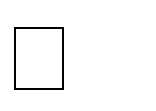 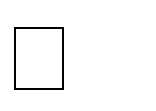 Перспективное планирование образовательной области «Физическое развитие».Методическая литература: Пензулаева Л.И. Физическая культура в детском саду: Подготовительная группа.-М.: МОЗАИКА-СИНТЕЗ, 2015.Чтение художественной литературыПесенки:«Лиса рожью шла…»;«Чигарики-чок-чигарок…»;«Зима пришла…»;«Идет матушка-весна…»;«Когда солнышко взойдет, роса на землю падет…».Календарные обрядовые песни:«Коляда! Коляда! А бывает коляда…»;«Коляда, коляда, ты подай пирога…»;«Как пошла коляда…»;«Как на масляной неделе…»;«Тин-тин-ка…»;«Масленица, Масленица!».Прибаутки:«Братцы, братцы!..»;«Федул, что губы надул?..»;«Ты пирог съел?»;«Где кисель — тут и сел»;«Глупый Иван...»;«Сбил-сколотил — вот колесо».Небылицы:«Богат Ермошка»,«Вы послушайте, ребята».Сказки и былины:«Илья Муромец и Соловей-разбойник» (запись А. Гильфердинга, отрывок);«Василиса Прекрасная» (из сборника сказок А. Афанасьева);«Волк и лиса», обр. И. Соколова-Микитова;«Добрыня и Змей», пересказ Н. Колпаковой;«Снегурочка» (по народным сюжетам);«Садко» (запись П. Рыбникова, отрывок);«Семь Симеонов — семь работников», обр. И. Карнауховой;«Сынко-Филипко», пересказ Е. Поленовой;«Не плюй в колодец — пригодится воды напиться», обр. К. Ушинского.Фольклор народов мираПесенки:«Перчатки», «Кораблик», пер с англ. С. Маршака;«Мы пошли по ельнику», пер. со швед. И. Токмаковой;«Что я видел», «Трое гуляк», пер. с франц. Н. Гернет и С. Гиппиус;«Ой, зачем ты, жаворонок…», укр., обр. Г. Литвака;«Улитка», молд., обр. И. Токмаковой.Сказки:Из сказок Ш. Перро (франц.): «Кот в сапогах», пер. Т. Габбе;«Айога», нанайск., обр. Д. Нагишкина;«Каждый свое получил», эстон., обр. М. Булатова;«Голубая птица», туркм., обр. А. Александровой и М. Туберовского;«Беляночка и Розочка», пер. с нем. Л. Кон;«Самый красивый наряд на свете», пер. с япон. В. Марковой.Произведения поэтов и писателей РоссииПоэзия:М. Волошин. «Осенью»;С. Городецкий. «Первый снег»;М. Лермонтов. «Горные вершины» (из Гете);Ю. Владимиров. «Оркестр»;Г. Сапгир. «Считалки, скороговорки»;С. Есенин. «Пороша»;А. Пушкин. «Зима! Крестьянин, торжествуя…» (из романа «Евгений Онегин»), «Птичка»;П. Соловьева. «День и ночь»;Н. Рубцов. «Про зайца»;Э. Успенский. «Страшная история», «Память»;А. Блок. «На лугу»;С. Городецкий. «Весенняя песенка»;В. Жуковский. «Жаворонок» (в сокр.);Ф. Тютчев. «Весенние воды»;А. Фет. «Уж верба вся пушистая» (отрывок);Заболоцкий. «На реке».Проза:А. Куприн. «Слон»;М. Зощенко. «Великие путешественники»;К. Коровин. «Белка» (в сокр.);С. Алексеев. «Первый ночной таран»;Н. Телешов. «Уха» (в сокр.);Е. Воробьев. «Обрывок провода»;Ю. Коваль. «Русачок-травник», «Стожок»;Е. Носов. «Как ворона на крыше заблудилась»;С. Романовский. «На танцах».Литературные сказки:А. Пушкин. «Сказка о мертвой царевне и о семи богатырях»;А. Ремизов. «Хлебный голос», «Гуси-лебеди»;К. Паустовский. «Теплый хлеб»;В. Даль. «Старик-годовик»;П. Ершов. «КонекГорбунок»;К. Ушинский. «Слепая лошадь»;К. Драгунская. «Лекарство от послушности»;И. Соколов-Микитов. «Соль земли»;Г. Скребицкий. «Всяк по-своему».Произведения поэтов и писателей разных странПоэзия:Л. Станчев. «Осенняя гамма», пер. с болг. И. Токмаковой;Б. Брехт. «Зимний разговор через форточку», пер. с нем. К. Орешина;Э. Лир. «Лимерики» («Жил-был старичок из Гонконга…», «Жил-был старичок из Винчестера…», «Жила на горе старушонка…», «Один старикашка с косою…»), пер. с англ. Г. Кружкова.Литературные сказки:Х.-К. Андерсен. «Дюймовочка», «Гадкий утенок», пер. с дат. А. Ганзен;Ф. Зальтен. «Бемби», пер. с нем. Ю. Нагибина;А. Линдгрен. «Принцесса, не желающая играть в куклы», пер. со швед. Е. Соловьевой;С. Топелиус. «Три ржаных колоска», пер. со швед. А. Любарской.Произведения для заучивания наизустьЯ. Аким. «Апрель»;П. Воронько. «Лучше нет родного края», пер. с укр. С. Маршака;Е. Благинина. «Шинель»;Н. Гернет и Д. Хармс. «Оченьочень вкусный пирог»;С. Есенин. «Береза»;С. Маршак. «Тает месяц молодой...»;Э. Мошковская. «Добежали до вечера»;В. Орлов. «Ты лети к нам, скворушка...»;А. Пушкин. «Уж небо осенью дышало...» (из «Евгения Онегина»);Н. Рубцов. «Про зайца»;И. Суриков. «Зима»;П. Соловьева. «Подснежник»;Ф. Тютчев. «Зима недаром злится» (по выбору воспитателя).Для чтения в лицахК. Аксаков. «Лизочек»;А. Фройденберг. «Великан и мышь», пер. с нем. Ю. Коринца;Д. Самойлов. «У Слоненка день рождения» (отрывки);Л. Левин. «Сундук»;С. Маршак. «Кошкин дом» (отрывки).Дополнительная литератураСказки:«Белая уточка», рус., из сборника сказок А. Афанасьева;«Мальчик с пальчик», из сказок Ш. Перро, пер. с фран. Б. Дехтерева.Поэзия:«Вот пришло и лето красное…», рус. нар. песенка;А. Блок. «На лугу»;Н. Некрасов. «Перед дождем» (в сокр.);А. Пушкин. «За весной, красой природы…» (из поэмы «Цыганы»);А. Фет. «Что за вечер…» (в сокр.);С. Черный. «Перед сном», «Волшебник»;Э. Мошковская. «Хитрые старушки», «Какие бывают подарки»;В. Берестов. «Дракон»;Л. Фадеева. «Зеркало в витрине»;И. Токмакова. «Мне грустно»;Д. Хармс. «Веселый старичок», «Иван Торопышкин»;М. Валек. «Мудрецы», пер. со словац. Р. Сефа.Проза:Д. Мамин-Сибиряк. «Медведко»;А. Раскин. «Как папа бросил мяч под автомобиль», «Как папа укрощал собачку»;М. Пришвин. «Курица на столбах»;Ю. Коваль. «Выстрел».Литературные сказки:А. Усачев. «Про умную собачку Соню» (главы);Б. Поттер. «Сказка про Джемайму Нырнивлужу», пер. с англ. И. Токмаковой;М. Эме. «Краски», пер. с франц. И. Кузнецовой.Принятана педагогическом советеПротокол № 1 от 31.08.2020г.                          Утвержденаприказом директора МБОУ Новоандриановской сош №   108   от 31.08.2021г.______________ Кулик А.И.1. Целевой разделСтр.1.1 Пояснительная записка41.2 Цели, задачи и принципы реализации Программы61.3. Возрастные особенности развития детей 6-7 лет91.4. Планируемые результаты освоения программы (целевые ориентиры)122.Содержательный раздел122.1. Описание образовательной деятельности в соответствии с направлениями развития ребенка,представленными в пяти образовательных областях122.1.1. Образовательная область «Социально-коммуникативное развитие»132.1.2. Образовательная область «Физическое развитие»142.1.3.Образовательная область «Познавательное развитие»202.1.4.Образовательная область «Речевое развитие»212.1.5.Образовательная область «Художественно - эстетическое развитие»282.2. Описание вариативных форм, способов, методов и средств реализации Программы302.3. Взаимодействие	с семьями воспитанников343.Организационный раздел343.1. Условия реализации Программы343.1.1.Психолого-педагогические условия353.1.2.Кадровое обеспечение363.1.3.Материально-техническое обеспечение393.1.4.Предметно - пространственная среда403.2. Организация режима пребывания детей в образовательном учреждении563.3.Перечень методической литературыПриложения:1.	Социально – коммуникативное развитие - подвижные игры612.	Социально – коммуникативное развитие - сюжетно – ролевые игры673.	Перспективное планирование опытов и экспериментов744.	Социально – коммуникативное развитие - трудовое воспитание775.	Социально – коммуникативное развитие - безопасность786.	Социально – коммуникативное развитие - воспитание культурно гигиенических навыков.857.	Социально – коммуникативное развитие - воспитание культуры поведения, положительныхморальных качеств и этических представлений878.	Критерии оценки индивидуального развития детей.2089. Перспективно – тематическое планирование содержания непосредственно организованнойдеятельности детей по пяти образовательным областям.Совместная образовательная деятельностьСовместная образовательная деятельностьСамостоятельная деятельность детейОбразовательная деятельность в семьеНОДОД в режимныхмоментахСамостоятельная деятельность детейОбразовательная деятельность в семьеОсновные формы: игра,		занятие, наблюдение, экспериментирова ние,	разговор, решение проблемных ситуаций, проектнаядеятельность и др.Решение образовательных задач	в	ходе режимных моментовДеятельность ребенка в разнообразной, гибко меняющейся предметно- развивающей и игровой средеРешение образовательных задач в семьеФ.И.О.должностьобразованиестаж работыкатегорияСоленова	ОксанаЛеонидовнаСтаршийвоспитательвысшее18 лет1 категорияДемина	АлисаАлександровнавоспитательсредне-специальное6 летсоответствиеФрольцева	Татьянавладимировнавоспитательвысшее-соответствие№НаправленностьНаличие специальных помещенийОборудование,дидактический материал1Физическое развитие- физкультурные занятия-спортивные досуги-развлечения, праздники- консультативная работа сСпортивная площадка, физкультурный уголок в группеспортивное оборудование для прыжков, метания, лазания.-гимнастические скамейкиоборудование для спортивных игр: кольцебросы, бадминтон и бассейны для игр с водой.воспитателями, родителями (законными представителями)Схемы; модели; картотека подвижных игр, физкультурныхминуток, гимнастики пробуждения, Атрибуты к подвижным и спортивным играм.2Познавательное и речевое развитиеУголок природы, уголок экспериментирования; уголок книги;Набор оборудования для исследовательской экспериментальной деятельности, развивающие игры, коллекция «Животный мир», гербарий растений, муляжи овощей, грибов, глобусы, карты, наглядно – дидактический материал Набор картин, репродукций, наглядно – иллюстративный материал по ознакомлению с Солнечной системой, дидактические пособия по развитию естественно – научных представлений;конструкторы различных видовголоволомкимозаики, пазлы, настольно-печатные игры, лотоэнциклопедии, картотека опытов, дидактические игры, схемы, модели3Социально-коммуникативное развитиеГрупповая комната Игровые мини-среды Игровая площадка на участкедетская мебель для практической деятельностикнижный уголокуголок для изобразительной деятельностиигровая мебель.Атрибуты для сюжетно- ролевых игрразличные виды театровкалендарь погодытелевизоручебные программы- атрибуты и игрушки-заменители;-игры и игрушки-самоделки4Художественно-эстетическое развитие-занятия по музыкальному воспитанию-индивидуальные занятия-тематические досугитеатральные представленияпраздники и утренникизанятия по ритмикедополнительные занятияТворческая мастерская, мини-среды музыкально- театрализованной и изо- деятельности в группеМузыкальные инструменты, разные виды театра, театрализованного оборудования для различных видов деятельности, декорации для спектаклей, концертов и костюмы;	- ширма для кукольного театра-наличие различных видов театра-аудио аппаратура-подборка аудио, видеоматериалов,демонстрационный, раздаточный материал для занятий с детьмииллюстративный материализделия народных промысловигрушки, муляжимузыкально- дидактические игры, сценарии спектаклей, праздников и развлечений;репродукции картин художников, образцы, шаблоны, трафареты,дидактические игры,фонотекаЦентр развитияОборудование и материалыСпортивный центрдорожки массажные;мячи; корзина для метания мячей;обручи;	скакалка;кегли;маски для подвижных игр;ленты, флажки, султанчики;Центр познавательногоразвитияпластмассовые тазики;воронки, сито, ложки, лопатки;природный материал;математические наборы;набор объёмных геометрических тел (разного цвета и величины);набор цифр, числовые карточки;набор плоскостных геометрических фигур ;мозаика (разных форм и цвета, мелкая) с графическими образцами;набор кубиков с цифрами и знаками;математическое лото;набор карточек с изображением количества («много» и «один»);развивающие дидактические игры. Материал по познавательному развитию:наборы картинок для группировки и обобщения;наглядно-дидактические пособия по темам;набор парных картинок на соотнесение;наборы предметных картинок для сравнения по разным признакам последовательно или одновременно (назначение, цвет, величина);серии картинок (по 4 - 6) для установления последовательности событий (сказки);серии из 4 картинок «Времена года» (природная и сезонная деятельность людей);предметные и сюжетные картинки (с различной тематикой) крупного и мелкого формата;разрезные (складные) кубики с сюжетными картинками (6 - 8 частей)календарь природы;плакаты «Режим дня», «Основы безопасности»;карточки с условными обозначениями;модель частей суток;макет хоздвора и жарких стран, перекрёстка и улицы;схемы для моделирования;разрезные сюжетные картинки (6-8частей). Краеведческие материалы: фотографии родного края, гербарии.Центр речевого развитияДидактические наглядные материалы;Иллюстрации к художественным произведениям;предметные и сюжетные картинки ;книжные уголки с соответствующей возрасту литературой;различные виды театра;костюмы и маски, атрибуты для разыгрывания сказок;«Чудесный мешочек» с различными предметами.Центр творчестваМатериалы для конструирования:строительные наборы с деталями разных форм и размеров;коробки большие и маленькие;бросовый материал: чурбачки, цилиндры, кубики, брусочки с просверленными дырками; природные материалы (шишки, скорлупа орехов, др.);наборы цветных карандашей; наборы фломастеров; гуашь; акварель; цветные восковые мелки и т.п.индивидуальные палитры для смешения красок;кисточки - тонкие и толстые, щетинистые, беличьи; баночки для промывания ворса кисти от краски, ватные палочки и зубочистки для нетрадиционной техники рисования;бумага для рисования разного формата;салфетки из ткани, хорошо впитывающей воду, для осушения кисти; салфетки для рук;губки из поролона;пластилин, мелки;доски для лепки;стеки разной формы;розетки для клея;разносы для форм и обрезков бумаги.Центр живой природыкомнатные растения;ящики для посадки, вазы;леечки, инструменты для ухаживания за комнатными растениями;изображение явлений природы (солнце, пасмурно, ветер, дождь, снег и др.) со стрелкой.Центр сюжетно-ролевых и др. игрОборудование для сюжетно-ролевых игр «Семья», «Парикмахерская», «Больница», «Магазин» и др.атрибуты для сюжетно-ролевых игр (шапочки, фартуки, наборы медицинских, парикмахерских принадлежностей и др.);куклы;фигурки средней величины: дикие и домашние животные;наборы кухонной и чайной посуды;набор овощей и фруктов;машины крупные и средние; грузовые и легковые;телефон, руль, весы, сумки, ведёрки, утюг, молоток, гладильная доска, и др.кукольные коляски;тематические наборы «Ферма», «Парикмахерская», «Строитель» и т.д;настольные игры.Музыкальный центрМузыкальные инструменты (бубен, барабан, маракасы, ложки и др);Дидактические игры;Фонотека.Разновозрастная группа общеразвивающей направленностиРазновозрастная группа общеразвивающей направленностиДеятельностьВремяПрием, осмотр детей. Измерение температуры. Игровая деятельность.7.30 - 8.15Утренняя гимнастика.8.15 - 8. 25Гигиенические процедуры.8.25 - 8.30Завтрак.8.30 - 8.50Игры, самостоятельная деятельность детей. Подготовка к занятиям.8.50 - 9.00Организованная образовательная деятельность взрослого и детей, втом числе игровые занятия (общая длительность, включая перерыв).9.00 – 9.15  младшая подгруппа   9.25-9.55 старше- подготовительная подгруппа10.20-10.35 младшая подгруппа  10.20 – 10.50 старше- подготовительная подгруппа2-ой завтрак10.00. - 10.10Подготовка и выход на прогулку Прогулка, возвращение с прогулки10.10 – 12.15Гигиенические процедуры, подготовка к обеду.12.20 – 12.30Обед12.30 – 13.00Гигиенические процедуры, подготовка ко сну. Сон.13.00-15.00Постепенный подъём. Гимнастика после сна. Воздушные и водныезакаливающие процедуры.15.00 –15.25Полдник15.25 – 15.45НОД второй половины дня в подготовительной подгруппеИгры, самостоятельная деятельность15.50– 16.20Подготовка к прогулке Прогулка.	Уход детей домой16.30-17.30Группы общеразвивающей направленности для детейДеятельностьВремяПрием, осмотр детей. Измерение температуры. Игровая деятельность.7.30 - 8.15Утренняя гимнастика.8.15 - 8. 25Гигиенические процедуры.8.25 - 8.30Завтрак.8.30 - 8.50Игры, самостоятельная деятельность, подготовка к прогулке9.00- 9.25Прогулка. Игры, наблюдения, организованная деятельностьсамостоятельная деятель -ность, воздушные и солнечные процедуры.9.25-10.152-ой завтрак10.15. - 10.25Прогулка. Игры, наблюдения, организованная деятельность,самостоятельная деятельность, воздушные и солнечные процедуры.10.25. – 12.10Возвращение с прогулки, водные процедуры, закаливание.12.10 - 12.25Подготовка к обеду. Обед.12.30 – 13.00Гигиенические процедуры, подготовка ко сну. Сон.13.00-15.30Постепенный подъём. Гимнастика после сна. Водные и закаливающиепроцедуры.15.30 –15.40Полдник.15.40 – 15.55Игры, самостоятельная деятельность,16.00– 16.30Подготовка к прогулке16.30-16.40Прогулка. Уход детей домой16.40-17.30Организация образовательной деятельностиОрганизация образовательной деятельностиОрганизация образовательной деятельностиОрганизация образовательной деятельностиОрганизация образовательной деятельностиОрганизация образовательной деятельностиОбразовате- льные областиБазовый вид деятельностиБазовый вид деятельностиПериодичностьПериодичностьПериодичностьОбразовате- льные областиБазовый вид деятельностиБазовый вид деятельностиМладше - средняя подгруппаМладше - средняя подгруппаСтарше - подготовительная подгруппаИнвариативная частьИнвариативная частьИнвариативная частьОбщая нагрузкаОбщая нагрузкаОбщая нагрузкаФизическое развитиеФизическая культура вгруппеФизическая культура вгруппе222Физическое развитиеФизическая культура на воздухеФизическая культура на воздухе111Физическое развитиеЗдоровьеЗдоровьеВ ходе различных видов деятельности и через интеграцию с другими образовательными областямиВ ходе различных видов деятельности и через интеграцию с другими образовательными областямиВ ходе различных видов деятельности и через интеграцию с другими образовательными областямиИтого всего количество НОД / количество часовИтого всего количество НОД / количество часовИтого всего количество НОД / количество часов3/45мин3/90мин3/90минПознавательное развитиеФЭМПФЭМП122Познавательное развитиеФЦКМФЦКМ111Итого всего количество НОД / количество часовИтого всего количество НОД / количество часовИтого всего количество НОД / количество часов2/30мин3/90мин3/90минРечевое развитиеРазвитие речиРазвитие речи122Итого всего количество НОД / количество часовИтого всего количество НОД / количество часовИтого всего количество НОД / количество часов1/15мин2/60мин2/60минХудожественно- эстетическое развитиеРисованиеРисование122Художественно- эстетическое развитиеЛепкаЛепка0,50,50,5Художественно- эстетическое развитиеАппликацияАппликация0,50,50,5Художественно- эстетическое развитиеМузыкаМузыка222Итого всего количество НОД/ количество часовИтого всего количество НОД/ количество часовИтого всего количество НОД/ количество часов4/60 мин5/150мин5/150минСоциально- коммуника- тивное развитиеСоциализа- цияОБЖВ ходе различных видов деятельности и через интеграцию с другими образовательными областямиВ ходе различных видов деятельности и через интеграцию с другими образовательными областямиВ ходе различных видов деятельности и через интеграцию с другими образовательными областямиСоциально- коммуника- тивное развитиеСоциализа- цияТрудВ ходе различных видов деятельности и через интеграцию с другими образовательными областямиВ ходе различных видов деятельности и через интеграцию с другими образовательными областямиВ ходе различных видов деятельности и через интеграцию с другими образовательными областямиВариативная частьВариативная частьВариативная частьОбщая нагрузкаОбщая нагрузкаОбщая нагрузкаИтого всего количество НОД/ количество часовИтого всего количество НОД/ количество часовИтого всего количество НОД/ количество часов---Общая нагрузка непосредственной образовательной деятельности в возрастных группахОбщая нагрузка непосредственной образовательной деятельности в возрастных группахОбщая нагрузка непосредственной образовательной деятельности в возрастных группахОбъем НОД (количество) в неделю1013Объем НОД (минут) в неделю150минут390минутОбъем НОД (общее количество времени) в неделю2ч 30 мин6ч30минВзаимодействие взрослого с детьми в различных видах деятельностиВзаимодействие взрослого с детьми в различных видах деятельностиВзаимодействие взрослого с детьми в различных видах деятельностиГигиенические процедурыежедневноежедневноСитуативные беседы припроведении режимных моментовежедневноежедневноКонструктивно-модельная деятельность1 раз в неделю1 раз в неделюЧтение художественной литературыежедневноежедневноДежурстваежедневноежедневноПрогулкиежедневноежедневноСамостоятельная деятельность детейСамостоятельная деятельность детейСамостоятельная деятельность детейИграежедневноежедневноПознавательно-исследовательскаядеятельностьежедневноежедневноСамостоятельная деятельность детей вцентрах (уголках) развитияежедневноежедневно1. Режим работы учреждения1. Режим работы учреждения1. Режим работы учреждения1. Режим работы учрежденияПродолжительность учебной неделиПродолжительность учебной недели5 дней (с понедельника по пятницу)5 дней (с понедельника по пятницу)Время работы возрастных группВремя работы возрастных групп10 часов в день (с 7.30 до 17.30 часов)10 часов в день (с 7.30 до 17.30 часов)Нерабочие дниНерабочие дниСуббота, воскресенье и праздничные дниСуббота, воскресенье и праздничные дни2. Продолжительность учебного года2. Продолжительность учебного года2. Продолжительность учебного года2. Продолжительность учебного годаУчебный годс 02.09.2019 г. по 28.08.2019 г.с 02.09.2019 г. по 28.08.2019 г.45 недельI полугодиес 02.09.2019 г. по 31.12.2019 г.с 02.09.2019 г. по 31.12.2019 г.17 недель и 1 деньII полугодиес 09.01.2020 г. по 29.05.2020 г.с 09.01.2020 г. по 29.05.2020 г.19 недель и 1 деньЛетний оздоровительныйс 01.06.2020 г. по 30.06.2020. г. ис 03.08.2020г. 31.08.2020г.с 01.06.2020 г. по 30.06.2020. г. ис 03.08.2020г. 31.08.2020г.9	недель3. Праздничные дни3. Праздничные дни3. Праздничные дни3. Праздничные дни3. Праздничные дни3. Праздничные дниДень народного единстваДень народного единства4.11.2019г.4.11.2019г.4.11.2019г.4.11.2019г.Новогодние праздникиНовогодние праздникис 1.01. по 08.01.2020г.с 1.01. по 08.01.2020г.с 1.01. по 08.01.2020г.с 1.01. по 08.01.2020г.День Защитника ОтечестваДень Защитника Отечества23.02.2020г. (перенесен на 24.02.2020г.)23.02.2020г. (перенесен на 24.02.2020г.)23.02.2020г. (перенесен на 24.02.2020г.)23.02.2020г. (перенесен на 24.02.2020г.)Международный Женский день 8-е мартаМеждународный Женский день 8-е марта8.03.2020г. (перенесен на 09.03.20020г.)8.03.2020г. (перенесен на 09.03.20020г.)8.03.2020г. (перенесен на 09.03.20020г.)8.03.2020г. (перенесен на 09.03.20020г.)Первомайские праздникиПервомайские праздникис 1.05. по 5.05.2020г.с 1.05. по 5.05.2020г.с 1.05. по 5.05.2020г.с 1.05. по 5.05.2020г.День ПобедыДень Победыс 9.05. по 11.05.2020г.с 9.05. по 11.05.2020г.с 9.05. по 11.05.2020г.с 9.05. по 11.05.2020г.День РоссииДень России12.06.2020г.12.06.2020г.12.06.2020г.12.06.2020г.4. Мероприятия, проводимые в рамках образовательного процесса4. Мероприятия, проводимые в рамках образовательного процесса4. Мероприятия, проводимые в рамках образовательного процесса4. Мероприятия, проводимые в рамках образовательного процесса4. Мероприятия, проводимые в рамках образовательного процесса4. Мероприятия, проводимые в рамках образовательного процессаОценка индивидуального развития дошкольников, связанная с оценкой эффективности педагогических действий и лежащая в основе его дальнейшего планирования. Обследование проводится в режиме работы дошкольной группы, без специальноотведённого для него времени, посредством бесед, наблюдений, индивидуальной работы с детьми.Оценка индивидуального развития дошкольников, связанная с оценкой эффективности педагогических действий и лежащая в основе его дальнейшего планирования. Обследование проводится в режиме работы дошкольной группы, без специальноотведённого для него времени, посредством бесед, наблюдений, индивидуальной работы с детьми.Оценка индивидуального развития дошкольников, связанная с оценкой эффективности педагогических действий и лежащая в основе его дальнейшего планирования. Обследование проводится в режиме работы дошкольной группы, без специальноотведённого для него времени, посредством бесед, наблюдений, индивидуальной работы с детьми.Оценка индивидуального развития дошкольников, связанная с оценкой эффективности педагогических действий и лежащая в основе его дальнейшего планирования. Обследование проводится в режиме работы дошкольной группы, без специальноотведённого для него времени, посредством бесед, наблюдений, индивидуальной работы с детьми.Оценка индивидуального развития дошкольников, связанная с оценкой эффективности педагогических действий и лежащая в основе его дальнейшего планирования. Обследование проводится в режиме работы дошкольной группы, без специальноотведённого для него времени, посредством бесед, наблюдений, индивидуальной работы с детьми.Оценка индивидуального развития дошкольников, связанная с оценкой эффективности педагогических действий и лежащая в основе его дальнейшего планирования. Обследование проводится в режиме работы дошкольной группы, без специальноотведённого для него времени, посредством бесед, наблюдений, индивидуальной работы с детьми.НаименованиеСрокиСрокиСрокиКоличество днейКоличество днейПедагогическая диагностикас 02.09.2019 по 13.09.2020с 02.09.2019 по 13.09.2020с 02.09.2019 по 13.09.20202 недели2 неделиПедагогическая диагностикас 18.05.2020 по 29.05.2020с 18.05.2020 по 29.05.2020с 18.05.2020 по 29.05.20202 недели2 недели4. Праздники для воспитанниковв течение учебного года планируются в соответствии с годовым планом работы ДОУ на учебный год.4. Праздники для воспитанниковв течение учебного года планируются в соответствии с годовым планом работы ДОУ на учебный год.4. Праздники для воспитанниковв течение учебного года планируются в соответствии с годовым планом работы ДОУ на учебный год.4. Праздники для воспитанниковв течение учебного года планируются в соответствии с годовым планом работы ДОУ на учебный год.4. Праздники для воспитанниковв течение учебного года планируются в соответствии с годовым планом работы ДОУ на учебный год.4. Праздники для воспитанниковв течение учебного года планируются в соответствии с годовым планом работы ДОУ на учебный год.6. Мероприятия, проводимые в летний оздоровительный период.Летний оздоровительный период длится 2 месяца: июнь и август 2020г.6. Мероприятия, проводимые в летний оздоровительный период.Летний оздоровительный период длится 2 месяца: июнь и август 2020г.6. Мероприятия, проводимые в летний оздоровительный период.Летний оздоровительный период длится 2 месяца: июнь и август 2020г.6. Мероприятия, проводимые в летний оздоровительный период.Летний оздоровительный период длится 2 месяца: июнь и август 2020г.6. Мероприятия, проводимые в летний оздоровительный период.Летний оздоровительный период длится 2 месяца: июнь и август 2020г.6. Мероприятия, проводимые в летний оздоровительный период.Летний оздоровительный период длится 2 месяца: июнь и август 2020г.Проведение праздников, досугов, развлеченийПроведение праздников, досугов, развлеченийПроведение праздников, досугов, развлечений1 раз в неделюс июля по август1 раз в неделюс июля по август1 раз в неделюс июля по августЭкскурсии, целевые прогулкиЭкскурсии, целевые прогулкиЭкскурсии, целевые прогулкипо плану педагогов и по плану работы в летний периодпо плану педагогов и по плану работы в летний периодпо плану педагогов и по плану работы в летний периодВыставки творческих работ воспитанниковВыставки творческих работ воспитанниковВыставки творческих работ воспитанников1 раз в две недели1 раз в две недели1 раз в две неделиОбразовательная деятельность в ходе режимных моментов в подготовительной	группеОбразовательная деятельность в ходе режимных моментов в подготовительной	группеОбразовательная деятельность в ходе режимных моментов в подготовительной	группеОбразовательная деятельность в ходе режимных моментов в подготовительной	группеОбразовательная деятельность в ходе режимных моментов в подготовительной	группеОбразовательная деятельность в ходе режимных моментов в подготовительной	группеВид деятельностиПериодичностьИнтеграция образовательных областейУтренняягимнастикаежедневно«речевое развитие», «познавательное развитие», «социально –коммуникативное развитие», «художественно –эстетическое развитие»,Комплексы закаливающихпроцедурежедневно«речевое развитие», «познавательное развитие», «социально – коммуникативное развитие», «художественно –эстетическое развитие»,Гигиенические процедурыежедневно«речевое развитие», «познавательное развитие», «социально – коммуникативное развитие», «художественно –эстетическое развитие».Ситуативные беседы при проведении режимныхмоментовежедневно«речевое развитие», «познавательное развитие», «социально – коммуникативное развитие», «художественно –эстетическое развитие»,Чтение художественнойлитературыежедневно«речевое развитие», «познавательное развитие», «социально – коммуникативное развитие», «художественно –эстетическое развитие»,Дежурстваежедневно«речевое развитие», «познавательное развитие», «социально –коммуникативное развитие», «художественно –эстетическое развитие»,Прогулкиежедневно«речевое развитие», «познавательное развитие», «социально –коммуникативное развитие», «художественно –эстетическое развитие»,Играежедневно«речевое развитие», «познавательное развитие», «социально –коммуникативное развитие», «художественно –эстетическое развитие»,Самостоятельная деятельность вуголках развитияежедневно«речевое развитие», «познавательное развитие», «социально – коммуникативное развитие», «художественно –эстетическое развитие»,Дни неделиСтарше -подготовительнаяподгруппаПонедельник9.25-9.55 развитие речи10.20-10.50 физическое развитие15.50-16.20 лепка/аппликацияВторник9.25-9.55 ФЭМП10.20-10.50 физическое развитие (на воздухе) 15.50-16.20 рисованиеСреда9.25-9.55 ФЦКМ10.10-10.40 музыкальное развитиеЧетверг9.00-9.30 ФЭМП10.20-10.50 физическое развитие15.50-16.20 развитие речиПятница9.25-9.55 рисование10.20-10.50 музыкальное развитиеРежимный моментНаправление развития (образовательная область)Содержание деятельностиПриём детейСоциально-коммуникативное развитие.Индивидуальные приветствия педагога и детей, общегрупповой ритуал «Приветствие» и коллективное планирование дня.Самостоятельная деятельность детей; свободная игра. Индивидуальная работа с детьми. Взаимодействие с родителями(индивидуальная работа). Утренняя гимнастикаЗавтракФизическое развитие(навыки здорового образа жизни). Социально-коммуникативное развитие.Познавательное развитие. Речевое развитиеКультурно-гигиенические навыки: мытьё рук, полоскание рта после еды.Навыки	самообслуживания:	пользование	столовыми	приборами, культура поведения за столом.Помощь взрослым в подготовке к завтраку и уборке после него. Образовательная деятельность в ходе режимных моментов.Жизнедеятельность сообщества	в группеПознавательное развитие. Социально-коммуникативное развитие.Физическое развитие. Речевое развитие.Художественно-эстетическое развитие.Образовательная деятельность, осуществляемая в процессе организации различных видов детской деятельности.Совместная деятельность взрослых и детей.Физкультминутки. Уход за растениями в уголке природы. Помощь взрослым в подготовке к совместной деятельности и уборке после неё.Дневная прогулкаПребывание на свежем воздухе в соответствии с региональнымиПознавательное развитие. Социально-коммуникативное развитие.Физическое развитие. Речевое развитие.Художественно-эстетическое развитиесезонными рекомендациями медиков. Самообслуживание: навыки одевания и раздевания. Труд в природе (по сезонам) и на участке.Освоение правил безопасного поведения в природе. Освоение правил безопасного поведения на улицах станицы. Освоение правил безопасного поведения на участке.Образовательная	деятельность	в	ходе	режимных	моментов: наблюдения, экскурсии, элементарное экспериментирование.Ежедневная динамическая тренировка (ходьба, бег, занятия на мини-стадионе или детской спортивной площадке, элементы спортивных игр и сезонных видов спорта и др.).Подвижные игры. Самостоятельная сюжетная игра.Конструктивные игры с природным материалом в зависимости от времени года — песком, водой, снегом.ОбедФизическое развитие(навыки здорового образа жизни). Социально-коммуникативное развитие.Познавательное развитие.Культурно-гигиенические навыки: мытьё рук, полоскание рта после еды. Навыки самообслуживания: пользование столовыми приборами, культура поведения за столом.Помощь взрослым в подготовке к обеду и уборке посуды после еды. Образовательная деятельность в ходе режимных моментов.Дневной сонСоциально-коммуникативное развитие	(навыкисамообслуживания).Физическое	развитие	(навыки здорового образа жизни).Художественно-эстетическое развитие (музыка)Раздевание и подготовка ко сну. Отдых организма.Использование колыбельных при засыпанииПробуждение	иподъём, активизацияГимнастика	в постели.Физическое развитие.Социально-коммуникативное развитиеЗакаливающие процедурыНавыки одевания, приведения внешнего вида в порядок. Самостоятельная сюжетная играПолдникФизическое развитие (навыки здорового об-раза	жизни).	Социально- коммуникативное развитие.Познавательное развитие. Речевое развитиеКультурно-гигиенические навыки: мытьё рук, полоскание рта после еды.Навыки	самообслуживания:	пользование	столовыми	приборами, культура поведения за столом.Помощь взрослым в подготовке к завтраку и уборке после него. Образовательная деятельность в ходе режимных моментовЖизнедеятельность сообщества	в группеПознавательное	развитие. Социально-коммуникативное развитие.Физическое развитие. Речевое развитие.Художественно-эстетическое развитиеОбразовательная	деятельность,	осуществляемая	в	процессе организации различных видов детской деятельности.Свободная самостоятельная игра.Самостоятельная творческая и познавательная деятельность детей. Совместная деятельность взрослых и детей в режимных моментах. Настольно-печатные и дидактические игры с участием взрослого. Общегрупповой ритуал «Прощание», обмен впечатлениями дня и выражение педагогом радости от какого-то поступка каждого из детей. Приведение в порядок группыВечерняя прогулкаПознавательное	развитие. Социально-коммуникативное развитие.	Физическое	развитие. Речевое развитие.Художественно-эстетическое развитиеСамостоятельная познавательная, творческая, двигательная, игровая деятельность детей в конце дня.Индивидуальная работа с детьми. Прощание с педагогом и детьми.Взаимодействие с родителями (индивидуальная работа)МесяцНазвание игрыЦельОписание игрСентябрь«Мышеловка»Развивать у детей выдержку, умение согласовывать движения со словами, ловкость. Упражнять в беге и приседание, построение в круг и ходьбе по кругу.1.Играющие / на две неравные команды, большая образует круг –«мышеловку», остальные – мыши. Слова Ах, как мыши надоели,Все погрызли, все поели. Берегитесь же плутовки, Доберемся мы до вас.Вот расставим мышеловки, Переловим всех сейчас!«Перелет птиц»«Катай мяч»Развивать у детей выдержку, умение двигаться по сигналу. Упражнять в беге, лазании.Развивать выдержку, внимание, ловкость. Упражнять в катании мяча.Затем дети опускают руки вниз, и «мыши» оставшиеся в кругу встают в круг и мышеловка увеличивается.Дети стоят врассыпную на одном конце площадки – «птицы». На другом конце – вышка для влезания или гимнастическая стенка с несколькими пролетами. По сигналу «птицы улетают» птицы летят, расправив крылья. По сигналу «буря» птицы летят на вышку – скрываются от бури. По сигналу«буря прекратилась», птицы летают. Продолжительность 5-7 минут.Играющие образуют круг, опускаются на колени и садятся на пятки. Воспитатель катит мяч кому – нибудь из детей. Тот, отталкивает от себя рукой, не давая коснуться ног, другому играющему. Если мяч коснулся ног, ребенок делает шаг из круга. Сидя за кругом, проигравший принимает участие в игре если он отталкивает мяч случайно посланный ему. Продолжительность игры 4 – 5 минут.Октябрь«Ловишки из круга»«Лягушки и цапля»«Ловишки с мячом»Развивать у детей умение согласовывать движения со словами. Упражнять в ритмической ходьбе, в беге с увертыванием и в ловле, в построении в кругРазвивать у детей умение действовать по сигналу, ловкость.Упражнять в прыжках в высоту с местаДети стоят по кругу, взявшись за руки. Ловишка – в центре круга, на руке повязка. Играющие двигаются по кругу и говорят:Мы, веселые ребята, Любим бегать и скакать Ну, попробуй нас догнать. Раз, два, три – лови!Дети разбегаются, а ловишка догоняет. Пойманный временно отходит в сторону. Игра продолжается, пока ловишка не поймает 2-3 детей.Продолжительность 5-7 минут.Очерчивается квадрат – «болото», где живут «лягушки». В углах вбиваются колышки или кладутся кубики. Высота 10 – 15 см. По сторонам квадрата протягивается веревка. За пределами квадрата «гнездо цапли». По сигналу «цапля» она, поднимая ноги, направляется к болоту и перешагивает через веревку. Лягушки выскакивают из болота, прыгая через веревку, отталкиваясь двумя ногами. Перешагнув через веревку, цапля ловит лягушек. Продолжительность 5-7 минутПлощадка ограничивается линиями. В центре площадки играющие образуют круг, стоя друг от друга на расстоянии вытянутых в стороны рук. Один ребенок становится в центр (водящий). У его ног лежат 2 небольших мяча. Водящий проделывает ряд движений, играющие повторяют. По сигналу воспитателя: «Беги из круга», дети разбегаются, а водящий старается попасть мячом в одного из детей. По сигналу «раз, два, три в круг беги» дети снова образуют круг. Водящий меняется. Продолжительность 5-7 минут.Ноябрь«Хитрая лиса»«Удочка»«Гори, гори ясно!»Развивать у детей выдержку и наблюдательность. Упражнять в быстром беге, в построении в круг, в ловле.Развивать у детей торможение, умение действовать по сигналу. Упражнять в беге с увертыванием, в ловле.Развивать у детей выдержку, ориентировку в пространстве. Упражнять в быстром беге.Играющие стоят по кругу на расстоянии одного шага друг от друга. Вне круга очерчивается «дом лисы». Дети закрывают глаза, а воспитатель обходит круг и дотрагивается до одного из играющих, который становиться«хитрой лисой». Дети открывают глаза. Играющие три раза спрашивают хором сначала тихо, а затем громче: «Хитрая лиса, где ты?» Хитрая лиса выходит на середины круга, поднимает руку иговорит:«Я здесь!» Дети разбегаются, а «лиса» ловит.Играющие становятся в колонну парами. Впереди колонны на расстоянии 2- 3 шагов проводится линия. «Ловящий» становится на эту линию. Все говорят:Гори, гори ясно, Чтобы не погасло. Глянь на небо - Птички летят, Колокольчики звенят! Раз, два, три – беги!После слова «беги» дети, стоящие в последней паре, бегут вдоль колонны (один слева, другой – справа), стремясь схватить за руки впереди ловящего, который старается поймать одного из пары раньше, чем дети успеют встретиться и соединить руки. Если ловящему это удается сделать, то он образует пару и становится впередиколонны, а оставшийся – ловящий.Декабрь«Два мороза»Развивать у детей торможение, наблюдательность, умение выполнять движения по сигналу.Играющие располагаются по две стороны площадки, двое водящих становятся по середине (Мороз – Красный нос и Мороз – Синий нос) и говорят:Мы два брата молодые, Два мороза удалые:Я мороз – Красный нос, Я Мороз – Синий нос, Кто из вас решитсяВ путь – дороженьку пуститься? Все играющие хором отвечают:Не боимся мы угроз,И не страшен нам мороз.После слова «мороз» все играющие перебегают в дом на противоположной стороне площадки, а морозы стараются их «заморозить» (коснуться рукой). Продолжительность игры 5-7 минут.На площадке проводятся две параллельные прямые на расстоянии 80 – 100 см – «ров». По краям площадки очерчивается «дом коз». Воспитатель назначает одного играющего «волком», остальные – «козы».Все козы располагаются на одной стороне площадки. Волк становиться в ров.По сигналу воспитателя «волк во рву» козы бегут на противоположную сторону площадки, перепрыгиваячерез ров, а волк - старается их поймать (коснуться). Пойманных отводит в угол рва. Продолжительность игры 5-7 минут.Играющие сидят на стульях по кругу. Воспитатель вызывает пру детей сидящих рядом. По сигналу «раз, два, три – беги!» бегут в разные стороны за кругом, добегают до своего места и садятся. Воспитатель и все играющие отмечают, кто первый занял свободное место. Продолжительность игры 5-7 минут.«Волк во рву»Играющие располагаются по две стороны площадки, двое водящих становятся по середине (Мороз – Красный нос и Мороз – Синий нос) и говорят:Мы два брата молодые, Два мороза удалые:Я мороз – Красный нос, Я Мороз – Синий нос, Кто из вас решитсяВ путь – дороженьку пуститься? Все играющие хором отвечают:Не боимся мы угроз,И не страшен нам мороз.После слова «мороз» все играющие перебегают в дом на противоположной стороне площадки, а морозы стараются их «заморозить» (коснуться рукой). Продолжительность игры 5-7 минут.На площадке проводятся две параллельные прямые на расстоянии 80 – 100 см – «ров». По краям площадки очерчивается «дом коз». Воспитатель назначает одного играющего «волком», остальные – «козы».Все козы располагаются на одной стороне площадки. Волк становиться в ров.По сигналу воспитателя «волк во рву» козы бегут на противоположную сторону площадки, перепрыгиваячерез ров, а волк - старается их поймать (коснуться). Пойманных отводит в угол рва. Продолжительность игры 5-7 минут.Играющие сидят на стульях по кругу. Воспитатель вызывает пру детей сидящих рядом. По сигналу «раз, два, три – беги!» бегут в разные стороны за кругом, добегают до своего места и садятся. Воспитатель и все играющие отмечают, кто первый занял свободное место. Продолжительность игры 5-7 минут.Упражнять в бегеРазвивать смелость и ловкость, умение действовать по сигналу. Упражнять в прыжках в длину с разбегу.Играющие располагаются по две стороны площадки, двое водящих становятся по середине (Мороз – Красный нос и Мороз – Синий нос) и говорят:Мы два брата молодые, Два мороза удалые:Я мороз – Красный нос, Я Мороз – Синий нос, Кто из вас решитсяВ путь – дороженьку пуститься? Все играющие хором отвечают:Не боимся мы угроз,И не страшен нам мороз.После слова «мороз» все играющие перебегают в дом на противоположной стороне площадки, а морозы стараются их «заморозить» (коснуться рукой). Продолжительность игры 5-7 минут.На площадке проводятся две параллельные прямые на расстоянии 80 – 100 см – «ров». По краям площадки очерчивается «дом коз». Воспитатель назначает одного играющего «волком», остальные – «козы».Все козы располагаются на одной стороне площадки. Волк становиться в ров.По сигналу воспитателя «волк во рву» козы бегут на противоположную сторону площадки, перепрыгиваячерез ров, а волк - старается их поймать (коснуться). Пойманных отводит в угол рва. Продолжительность игры 5-7 минут.Играющие сидят на стульях по кругу. Воспитатель вызывает пру детей сидящих рядом. По сигналу «раз, два, три – беги!» бегут в разные стороны за кругом, добегают до своего места и садятся. Воспитатель и все играющие отмечают, кто первый занял свободное место. Продолжительность игры 5-7 минут.«Свободное место»Играющие располагаются по две стороны площадки, двое водящих становятся по середине (Мороз – Красный нос и Мороз – Синий нос) и говорят:Мы два брата молодые, Два мороза удалые:Я мороз – Красный нос, Я Мороз – Синий нос, Кто из вас решитсяВ путь – дороженьку пуститься? Все играющие хором отвечают:Не боимся мы угроз,И не страшен нам мороз.После слова «мороз» все играющие перебегают в дом на противоположной стороне площадки, а морозы стараются их «заморозить» (коснуться рукой). Продолжительность игры 5-7 минут.На площадке проводятся две параллельные прямые на расстоянии 80 – 100 см – «ров». По краям площадки очерчивается «дом коз». Воспитатель назначает одного играющего «волком», остальные – «козы».Все козы располагаются на одной стороне площадки. Волк становиться в ров.По сигналу воспитателя «волк во рву» козы бегут на противоположную сторону площадки, перепрыгиваячерез ров, а волк - старается их поймать (коснуться). Пойманных отводит в угол рва. Продолжительность игры 5-7 минут.Играющие сидят на стульях по кругу. Воспитатель вызывает пру детей сидящих рядом. По сигналу «раз, два, три – беги!» бегут в разные стороны за кругом, добегают до своего места и садятся. Воспитатель и все играющие отмечают, кто первый занял свободное место. Продолжительность игры 5-7 минут.Развивать у детей умение выполнять движение по сигналу.Играющие располагаются по две стороны площадки, двое водящих становятся по середине (Мороз – Красный нос и Мороз – Синий нос) и говорят:Мы два брата молодые, Два мороза удалые:Я мороз – Красный нос, Я Мороз – Синий нос, Кто из вас решитсяВ путь – дороженьку пуститься? Все играющие хором отвечают:Не боимся мы угроз,И не страшен нам мороз.После слова «мороз» все играющие перебегают в дом на противоположной стороне площадки, а морозы стараются их «заморозить» (коснуться рукой). Продолжительность игры 5-7 минут.На площадке проводятся две параллельные прямые на расстоянии 80 – 100 см – «ров». По краям площадки очерчивается «дом коз». Воспитатель назначает одного играющего «волком», остальные – «козы».Все козы располагаются на одной стороне площадки. Волк становиться в ров.По сигналу воспитателя «волк во рву» козы бегут на противоположную сторону площадки, перепрыгиваячерез ров, а волк - старается их поймать (коснуться). Пойманных отводит в угол рва. Продолжительность игры 5-7 минут.Играющие сидят на стульях по кругу. Воспитатель вызывает пру детей сидящих рядом. По сигналу «раз, два, три – беги!» бегут в разные стороны за кругом, добегают до своего места и садятся. Воспитатель и все играющие отмечают, кто первый занял свободное место. Продолжительность игры 5-7 минут.Январь«Угадай, что делали»Развивать у детей выдержку, инициативу, воображение.Выбирают одного ребенка, который отходит на 8 – 10 шагов от остальных и поворачивается спиной.Дети договариваются, какое действие они будут изображать. По слову«пора», отгадывающий поворачивается, подходит к играющим и говорит: Здравствуйте, дети!Где вы бывали?«Спрячь руки за спину»«Найди, где спрятано?»Развивать у детей быстроту реакции на сигнал. Упражнять в беге, в ловле, закреплять правильную осанку.Развивать у детей выдержку, наблюдательность, честность.Что вы видали? Дети отвечают:Что мы видели – не скажем, А что делали – покажем.Все дети изображают какое – нибудь действие (играют на гармошке, скачут на лошадях и т.д.) Водящий должен отгадать это действие.Продолжительность игры 4-6 минут.Выбирают водящего – «ловишка», стоит в середине площадки. Остальные стоят в разных местах площадки и держат руки за спиной. По слову воспитателя «начинай» играющие опускают руки и начинают бегать в любом направлении, но только в пределах границ площадки, обозначенной флажками. Задача ловишки – поймать кого – либо из играющих, но касаться можно только тех, у кого руки опущены. Если играющий успел заложить руки за спину и сказать «не боюсь», ловишка не может его трогать. Если ловишка не сумел поймать никого – назначается другой. Продолжительность 5-7 минут.Дети сидят вдоль стены. Воспитатель показывает детям флажок и говорит, что он его спрячет. Затем воспитатель предлагает детям встать и отвернуться к стене. Убедившись, что никто из детей не смотрит, воспитатель прячет флажок, после чего говорит «пора». Дети начинают искать спрятанный флажок. Кто первый найдет – тот его прячет. Повторить игру 3-4 разаФевраль«Скворечники»«Пожарные на ученье»Развивать у детей сообразительность, ориентировку в пространстве и умение действовать по сигналу.Упражнять детей в беге. Развивать у детей чувство коллективизма, умение выполнятьдвижения по сигналу. УпражнятьИграющие чертят круги в разных местах площадки – «скворечники» - одна пара скворцов в нем. Число скворечников = половине числа играющих. Дети бегают по площадке в разных направлениях. По сигналу воспитателя«скворцы прилетели» они бегут в «скворечники». Дети оставшиеся без скворечника считаются проигравшими. Дети строятся лицом к гимнастической стенке на расстоянии 5 – 6 шагов в 3 – 4 колонны. Против каждой колонны на одной и той же высоте подвешивается колокольчик. По сигналу «1, 2, 3 – беги» дети, стоящие первыми, бегут к стенке, влезают и звонят в колокольчик. Затем спускаются и становятся в конец своей колонны.Играющие делятся на две колонны. Первым в колонне дается по мячу. На сигнал воспитателя: «Вверх!» - дети поднимают руки и стоящий первым передает мяч через голову стоящему сзади и т.д. Выиграет та колонна,которая первой принесет мяч.«Эстафета с мячами»в лазании и в построении в колонну.Развивать у детей координацию движений, умение действовать по сигналу. Упражнять в ловкости.Март«Рыбаки и рыбки»«Ловля обезьян»«Паук и мухи»Развивать у детей ловкость, сообразительность, умение действовать по сигналу.Упражнять в быстром беге с увертыванием и в ловле. Развивать у детей инициативу, наблюдательность, память.Упражнять в беге и приседание, построение в круг и ходьбе по кругу.Развивать у детей выдержку, ловкость.Площадка – «пруд». Вдоль площадки ходит рыбак, а на противоположной стороне – его помощник. В руках старшего рыбака «сеть» (веревка), на конце – мешочек с песком. Старший рыбак говорит помощнику: «Лови!»,и бросает ему конец веревки с грузом, затем рыбаки окружают веревкой рыбок, которые не успели уплыть в глубокое место (отчерченное место на площадке). по сигналу «рыбки, плывите» рыбки снова выплывают из глубокого места. Продолжительность игры 6 – 8 минут.Выбирается водящий – паук, остальные дети – мухи. Паук стоит в стороне, мухи бегают по всей площадке. По сигналу воспитателя мухи замирают, паук обходит играющих, и у кого заметит хоть малейшее движение, того забирает к себе. Игра повторяется 6-8 раз.Апрель«Перемени флажок»Развивать у детей умение выполнять движения по сигналу, воспитывать чувство коллективизма. Упражнять в беге на скорость, в построении в колонну.На одной стороне площадки чертится 4-5 кругов диаметром 1 шаг; расстояние между ними 1 шаг. на противоположной стороне 4 – 5 колонн. Каждому первому по флажку одинакового цвета. В каждый круг кладется флажок другого цвета. По сигналу «1,2,3 – беги» играющие бегут в свой круг кладут свой флажок и берут другой. Кто первым поднял флажок считается выигравшим. Игра продолжается 2 – 3 раза. Берутся две короткие круглые палки. К ним привязывается шнур длинной 8 – 10 м., середину его отмечают лентой. Играющие натягивают шнур. По сигналу воспитателя быстро начинают вращать палки обеими руками и, наматывая шнур на палку, продвигаться вперед. Выиграет тот, кто раньше намотает шнур до ленты.На одной стороне площадки разложены флажки (4 – 6) на расстоянии одного метра один от другого. В середине площадки – обручи. На противоположной стороне 4 – 6 колонн. По сигналу «1,2,3 – беги» стоящие первыми бегут к флажкам, пролезая на пути в обруч, бежит до флажка, берет и поднимает вверх, затем кладет и бежит в конец колонны. Игра продолжается 3 – 4 раза.Играющие стоят по кругу. Воспитатель дает одному из играющих мяч По«Кто раньше дойдет»Развивать у детей движение рук,упражнять в беге на скорость, в построении в колонну.слову «начинай» дети передают мяч друг другу в одном направлении. Все играющие говорят: Раз, два, три! Мяч скорей бери!Четыре, пять, шесть! Вот он, вот он здесь!Семь, восемь, девять! Брось его кто умеет? Я! Тот, у кого на слово «Я» окажется мяч, выходит с ним на середину и говорит: «Раз, два, три– беги». После этих слов все дети разбегаются, а стоящий, не сходя с места, бросает мяч в убегающих. Тот, в кого попал мяч, выходит из игры. По сигналу «раз, два, три в круг беги» дети снова образуют круг. Игра повторяется.Май«Кто первый через обруч к флажку»«Передай мяч»Развивать у детей умение выполнять движения по сигналу, ловкость коллективизм.Упражнять в быстром беге и в пролезании, в передаче мяча.«Море волнуется»Развивать умение выполнять движения ритмично, согласуя со словами, а также по сигналу.Развивать у детей выдержку, умение согласовывать движения со словами, ловкость.Из числа играющих выбирается водящий. Остальные встают в круг на расстоянии одного шага друг от друга, и каждый чертит на своем месте кружок. Ведущий идет вокруг играющих «змейкой», а дети, которым говорят «Море волнуется», - встают за ним, постепенно образуя цепочку. затем неожиданно ведущий говорит «Море спокойно», - все отпускают руки и бегут занять свои места. Тот, кто останется без кружка становится водящим. Игра повторяется 6-8 раз.Названия игрОбъем игровых навыков и уменийМетодические приемыСентябрьСентябрьСентябрь«Семья, школа»Проводы первоклассников в школу. Ученики приходят в школу. Их встречает учительница, проводит урокиПроводы в школу выпускников детского сада.Рассказ воспитателя «Дети пошли в школу». Чтение: А. Барто«Первоклассница». Составление альбома по теме «Школа». Продуктивная деятельность: тетради, учебники для игры в школу«Путешествие по улице»Туристы из другого города приехали на экскурсию. Экскурсовод показывает им достопримечательности на улице города,рассказывает о нихРассматривание фотографий, иллюстраций.Беседа «Интересное рядом с нами»«ГИБДД»Сотрудники автоинспекции наблюдают за порядком на дорогах, проверяют документы у водителей, следят за соблюдением правилдорожного движенияЦелевая прогулка по улице. Рассказ воспитателя.Игровое упражнение «Сигналы жезла регулировщика»«Фабрика игрушек»На фабрике делают разные игрушки. Художники придумывают их. Мастера делают игрушки из разного материала по рисункам,отправляют в магазиныРассказ воспитателя.Дидактические игры: «Опиши игрушку», «Чего не стало». Продуктивная деятельность: игрушки из разных материаловОктябрьОктябрьОктябрь«Транспорт»По улицам ездят машины разного назначения, пешеходы идут по тротуару. Водители и пешеходы соблюдают правила дорожногодвижения. Водители уступают дорогу транспорту особого назначенияЦелевая прогулка к пешеходному переходу. Рассматривание иллюстраций. Беседы: «Мы - пешеходы», «Как вести себя на улице»,«Правила дорожного движения обязательны для всех»«Путешествие по воде»Путешественники плывут на теплоходе, делают остановки, знакомятся с достопримечательностями, посещают цирк, идут в магазины, парикмахерскую, аптекуРассматривание иллюстраций.Рассказ воспитателя «Как путешествуют по рекам и морям»«Театр»Строители возводят театр. Кассир продает билеты. Зрители покупают их и проходят в зрительный зал. Их пропускает билетер. Он предлагает им программки. Артисты репетируют спектакль и показывают егозрителям'Рассматривание иллюстраций. Рассказ воспитателя «Как я была в театре». Беседа «В каких театрах вы побывали». Чтение: Н. Евреинов«Что такое театр». Продуктивная деятельность: билеты, афиша, программки«Поликлиника»Терапевт лечит людей: прослушивает, пальпирует, измеряет давление, осматривает горло, направляет к окулисту, выписывает рецепт. Медсестра делает уколы, перевязкиЭкскурсия в медицинский кабинет детского сада. Рассматривание иллюстраций. Беседа «Как работает врач». Продуктивная деятельность: таблица для проверки зренияНоябрьНоябрьНоябрь«Подводное плавание»Моряки отправляются в плавание, наблюдают за морскими обитателями из иллюминаторов, опускаются в скафандрах на дно моря.Команда работает дружно. На судне есть командир, матросы, кок, врач, механикиРассматривание иллюстраций подводных обитателей.Рассказ воспитателя. Продуктивная деятельность: атрибуты для игры«Рыбы, растения и другие морские обитатели»«Транспорт»Грузовые и легковые автомашины едут по улице, пешеходы идут по тротуару, переходят через дорогу. Водители и пешеходы соблюдают правила дорожного движенияЦелевая прогулка к светофору, нерегулируемому переходу. Дидактические игры: «Осторожно, пешеход!», «Красный, желтый, зеленый». Продуктивная деятельность «Дорожные знаки»«Путешествие в другую страну»Путешественники ездят в разные страны, осматривают достопримечательности, знакомятся-с людьми разных национальностей, рассказывают о своей странеРассматривание иллюстраций. Рассказ воспитателя.Беседа «В каких странах вы побывали с родителями». Продуктивная деятельность «Подарки друзьям»«Кафе»Повара готовят вкусную еду, официанты принимают заказы, приносят еду, получают деньги. Посетители заказывают разные блюда,едят, благодарятБеседа «Если вы пришли в кафе». Рассказ воспитателя «Как играют дети в другой группе».Продуктивная деятельность «Разные меню для кафе»ДекабрьДекабрьДекабрь«Экскурсоводы»В город приехали дети из других городов и стран. Экскурсоводы показывают им достопримечательности родного города, рассказывают о его красотеРассматривание иллюстраций. Беседы: «Родной город и его достопримечательности», «Как можно играть интереснее». Продуктивная деятельность: изготовление атрибутов для игры«Детское телевидение»Открылась новая программа на телевидении: дети - ведущие и артистыПросмотр фрагментов телепередач. Рассказ воспитателя. Беседа «Как нам организовать свое детское телевидение»«Пожарные на учениях»Пожарные упражняются в тушении пожара: быстро садятся в пожарную машину, на месте пожара разматывают пожарный рукав, спасают людей из горящего дома, помогают выноситьживотных. Пожарные используют лестницу, носилкиРассматривание иллюстраций. Просмотр телепередач.Беседа «Как работают пожарные». Чтение: G. Маршак «Кошкин дом»,«Пожар». Продуктивная деятельность: плакаты о противопожарной безопасности«Магазин„Ткани"»Открылся новый магазин. Продавцы предлагают разные виды тканей, рассказывают, что из них можно сшить, предлагают разные фасоны одежды, отмеряют ткань. Покупатели платят за покупкуЭкскурсия, целевая прогулка к магазину «Ткани». Рассматривание тканей, иллюстраций. Рассказ воспитателя.Продуктивная деятельность: «Узоры для тканей», «Журнал мод»ЯнварьЯнварьЯнварь«Почта»Люди пишут друг другу письма, посылают телеграммы, посылки. Работники почты сортируют корреспонденцию, ставят штемпель, отправляют на главпочтамт. Пришедшую по адресу корреспонденцию почтальон доставляет по адресам. На конверте указываются индекс, адрес и фамилия адресатаЭкскурсия на почту.Рассматривание иллюстраций, образцов почтовых отправлений. Дидактические игры и упражнения: «Письмо другу», «Я живу по адресу...»,«Почтальон принес посылку». Продуктивная деятельность: конверты, посылки, бандероли, открытки для игры«Детский сад»Новогодний праздник в детском саду: дети делают игрушки, наряжают елку, приходят Дед Мороз и Снегурочка, дети читают стихи о зимеи Новом годе, играют в веселые игры, получают подаркиБеседы: «Как мы отмечали праздник елки в детском саду», «Что мне понравилось больше всего на новогоднем утреннике». Повторение новогодних стихов, песен, танцев«Скорая помощь»Врач приезжает по вызову, оказывает первую помощь: осматривает горло, измеряет температуру, делает уколы, выписывает рецептЦелевая прогулка по улице. Рассматривание иллюстраций. Беседа «03 - это скорая помощь»«Семья»Новоселье, покупка мебели, обустройство комнат разного назначения (спальня, детская, кухня, гостиная)Рассматривание вариантов планировки квартиры.Беседы: «Как вы переезжали на новую квартиру», «Какая бывает мебель».Продуктивная деятельность «Мебель из бросового материала»ФевральФевральФевраль«Военные учения»В учениях принимают участие разные рода войск: моряки, пехотинцы, танкисты, летчики. Они проходят медицинский осмотр, затем выполняют разные задания по приказукомандиров. После учений организуют концерт: поют песни, танцуютУтренник, посвященный Дню защитника Отечества. Рассматривание иллюстраций.Беседа «Бравые солдаты».Повторение стихов, песен о Российской армии«Служба спасения»Сотрудники службы спасения спешат на помощь в трудных ситуациях: при сильных пожарах, авариях на дорогах, землетрясенияхРассказ воспитателя. Беседа «Кто приходит на помощь в трудных ситуациях».Продуктивная деятельность «Эмблема службы спасения»«Строительство, цирк»Строители возводят цирк. Артисты готовятся к выступлению, упражняются. На арене выступают гимнасты, фокусники, дрессировщики с разными животнымиРассматривание иллюстраций. Беседа «Что вы видели в цирке». Упражнения в показе простейших фокусов.Продуктивная деятельность: билеты в цирк, изготовление афишМартМартМарт«Семья»Праздник 8. Марта. Подготовка подарков, уборка квартиры, приготовление, пирогов, поздравление женщин, концерт для нихПодготовка и проведение праздничных утренников, посвященных 8 Марта. Беседа «Как мы поздравляли мам и бабушек»«Детский сад»Воспитатель проводит утреннюю гимнастику, дети приходят на музыкальное занятие поют, танцуют, играют. Помощник воспитателя приносит еду, вместе с дежурными накрывает на стол. После дневного сна воспитатель проводит физкультурное занятие,соревнования «Веселые старты»Беседы: «День в детском саду», «Кто работает в детском саду», «Как проводятся физкультурное, музыкальное занятия»«Путешествие на север и на юг»Две группы туристов отправляются в путешествие на Северный полюс и в Африку, наблюдают растительный и животный мир, ведут дневники наблюдений, делают зарисовки, по возвращении обмениваютсявпечатлениямиРассматривание иллюстраций. Рассказ воспитателя.Беседа «Что вы видели в зоопарке». Продуктивная деятельность «Путевой дневник»«Ветеринарная лечебница»Люди приводят и приносят больных животных в лечебницу. Ветеринар лечит животных: осматривает, ставит грелку, делает уколы, назначает лекарстваРассказ воспитателя.Беседа «Мое любимое домашнее животное».Чтение: В. Коржиков «Рассказы о таежном докторе». Продуктивная деятельность «Лекарства для животных»АпрельАпрельАпрель«Космическое путешествие»Космонавты собираются в полет: тренируются, изучают карту звездного неба. В полете наблюдают за звездами и планетами, ведут бортовой журнал, проводят сеансы связи, занимаются физкультурой, ощущают состояние невесомости. Возвращаются на Землю, докладывают о результатахкосмического путешествия руководителю полетаРассматривание иллюстраций. Рассказ воспитателя.Чтение: С. Баруздин «Первый человек в космосе».Продуктивная деятельность: «Бортовой журнал», «Карты звездного неба»«Ателье»В ателье приходят люди заказать одежду. Закройщик предлагает разные фасоны, ткани, снимает мерки. Приемщица оформляет заказЭкскурсия, целевая прогулка в ателье. Рассматривание иллюстраций. Рассказ воспитателя. Продуктивная деятельность: «Журнал мод»,«Образцы тканей»«Поликлиника»Терапевт лечит людей: прослушивает, пальпирует, измеряет давление, осматривает горло, выписывает рецепт, направляет к окулисту, рентгенологу, главному врачу.Медсестра	делает уколы, перевязки. Глазное отделение: врач проверяет зрение с помощью таблиц, медсестра выписывает рецепт на очки.Люди покупают очки в аптекеРассматривание иллюстраций. Рассказ воспитателя «Как я была на приеме у окулиста». Чтение: А. Барто «Очки». Продуктивная деятельность «Таблицы для проверки зрения»«Детский сад, кукольный театр»В детский сад приехали артисты, показывают кукольный спектакльРассказ воспитателя. Работа над показом сказки. Продуктивная деятельность «Афиша кукольного спектакля»МайМайМай«Магазин»Открылся новый магазин «Сувениры». Продавцы рассказывают о товарах, предлагают приобрести подарки для друзейБеседа «Что такое сувенир». Продуктивная деятельность: атрибуты для игры«Ярмарка изделий народных промыслов»На ярмарке продаются изделия хохломских, жестовских, дымковских, городецких, гжельских мастеров. Продавцы показывают товары, объясняют особенности каждого вида промыслаРассматривание изделий народных промыслов.Беседы о художественных особенностях промыслов. Рассказ воспитателя «Как играют дети в другой группе». Продуктивная деятельность по мотивам народной росписи«Аптека»Больные приходят за. лекарствам и, выбирают их, спрашивают лекарства у провизора или показывают рецепт. Провизор ищет нужное лекарство, получает деньги и выдает его посетителям. В аптеке продаются мази,микстура, таблетки, средства ухода за больнымиЭкскурсия или целевая прогулка в аптеку. Беседа «Что мы видели в аптеке». Продуктивная деятельность: изготовление атрибутов для игрыИюнь — августИюнь — августИюнь — август«Экскурсия в музей»Посетители приезжают в музей, экскурсоводпоказывает им картины, рассказывает о художникахРассматривание картин.Беседа по содержанию репродукций. Продуктивная деятельность «Здание музея»«Зоопарк»Дети с родителями приходят в зоопарк, видят разных животных, катаются на каруселиРассматривание иллюстраций. Беседа «Какие звери живут в зоопарке». Продуктивная деятельность «Зоопарк: вольеры для животных»«Библиотека»Читатели приходят в библиотеку. Они рассматривают книжную выставку, читают книги в читальном зале, выбирают книги и берут их для чтения дома. Библиотекарь выдает нужные книги, Записываетинформацию в формуляры читателейЭкскурсия в библиотеку.Беседы: «Что мы знаем о библиотеке», «Как работает библиотекарь». Продуктивная деятельность «Книжки-малышки»«Поликлиника»В поликлинике больных принимают терапевт, окулист, медсестры. При поликлинике работает травмпункт. Больных с разными ушибами, порезами привозит машина скорой помощи. Врачи оказывают помощь, назначают лечениеБеседа о работе врачей в поликлинике. Рассказ воспитателя. Чтение: А. Барто «Мы с Тамарой»«Парикмахерска я»В парикмахерскую приходят родители с детьми. Работают мужской и женский залы. Мастера стригут, бреют клиентов, моют им голову, причесывают их. Они вежливы и внимательныЦелевая прогулка к парикмахерской. Беседа «Как вы ходили в парикмахерскую»месяцПланированиеСентябрь«Узнаем, какая вода» Цель: выявить свойства воды (прозрачная, без запаха, текучая, в ней растворяются вещества).«Игры с веерами и султанчиками» Цель: познакомить детей с одним из свойств воздуха -движением; движение воздуха -это ветер.«Поиграем с солнышком» Цель: определить, какие предметы нагреваются лучше (светлые или темные), где это происходит быстрее (на солнышке или в тени).«Свойства песка» Цель: познакомить со свойствами песка (состоит из песчинок, рыхлый, мелкий, легко сыплется, пропускает воду, на песке остаются следы, слипается, мокрый темнее сухого).Октябрь«Чудесный мешочек» Цель: познакомить с органами чувств и их назначением.«Поиграем с ветерком» Цель: обнаружить движение воздуха в природе.«Что в коробке» Цель: познакомить со значением света, с источниками света (солнце, фонарик, свеча, лампа), показать, что свет не проходит через непрозрачные предметы.«Почему осенью бывает грязно» Цель: познакомить с тем, что почва по-разному пропускает воду.Ноябрь1.«Волшебные дощечки» Цель: определить с помощью пальцев форму, структуру поверхности.2 . «Легкий - тяжелый» Цель: показать, что предметы бывают легкие и тяжелые, развивать умение определять вес предметов и группировать предметы по весу.«Найди по звуку» Цель: определять и различать издаваемые шумовые звуки.«Глина, ее качества и свойства» Цель: развивать умение узнавать предметы, сделанные из глины, определять качество глины (мягкость, пластичность, степень прочности) и свойства (мнется, бьется, размокает).Декабрь«Горячо-холодно» Цель: развивать умение определять температуру веществ и предметов.«Чудесный мешочек» Цель: познакомить с предметами, проводящими тепло; определять на ощупь самый твердый предмет.«Окрашивание воды» Цель: выяснить свойства воды (вода прозрачная, но может менять свою окраску, когда в ней растворяются окрашенные вещества).«Снег, какой он?» Цель: познакомить со свойствами снега во время снегопада (белый, пушистый, холодный, липкий, тает в тепле).Январь« Игры с соломинкой» Цель: дать представление о том, что люди дышат воздухом, вдыхая его легкими; воздух можно почувствовать и увидеть.«Снег. Какой он?» Цель: познакомить со свойствами снега в морозную погоду (холодный, блестящий, сверкающий, рассыпчатый, плохо лепится)«Как из снега получить воду» Цель: формировать простейшие представления о свойствах снега (тает в тепле).«Как воду превратить в лед» Цель: познакомить со свойствами воды (превращается в лед при низких температурах).Февраль1. «Изготовление цветных льдинок» Цель: познакомить с одним из свойств воды. 2. «Мороз и снег» Цель: закрепить знания о свойствах снега в зависимости от температуры воздуха. 3. «Свойства льда» Цель: познакомить со свойствами льда (лед-это твердая вода, в тепле лед тает), развивать умениеустанавливать простейшие закономерности. 4. «Ветер по морю гуляет» Цель: познакомить детей с таким природным явлением, как ветер, научить различать его силуМарт«Плавает-тонет» Цель: совершенствовать умение детей определять легкие и тяжелые предметы (одни остаются на поверхности воды, другие тонут)«Бумага, ее качества и свойства» Цель: совершенствовать умение узнавать предметы, сделанные из бумаги, определять ее качества (цвет, гладкость, толщину, впитывающую способность) и свойства (мнется, рвется, режется, горит).«Посадка лука» Цель: уточнить представления о луковице, показать необходимость наличия света и воды для роста и развития растений.«Поплывет не поплывет» Цель: развивать представление о весе предметов.Апрель1«Здравствуй, солнечный зайчик» Цель: дать представление о том, что «солнечный зайчик»- это луч солнечного света, отраженного от зеркальной поверхности.«Веточка березы» Цель: наблюдать за появлением листочков на веточках, поставленных в воду.«Древесина, ее качества и свойства» Цель: развивать умение узнавать предметы, изготовленные издревесины, определять ее качество (твердость, структуру поверхности; толщину, степень прочности) и свойства (режется, горит, не бьется, не тонет в воде).4. «Что в пакете» Цель: дать детям понятие о том, что воздух находится вокруг нас, он может быть холодным, теплым, влажным.Май1«Спрячь пуговку» Цель: способствовать накоплению представлений о свойствах воды (жидкая, прозрачная, бесцветная), вода изменяет цвет.«Пирожки для Мишки» Цель: расширять знания о свойствах песка, развивать умение с ним обращаться, сравнивать, делать выводы.«Сравнение песка, почвы и глины» Цель: познакомить со свойствами песка, почвы и глины.«Ткань, ее качества и свойства» Цель: совершенствовать умение узнавать вещи из ткани, определять ее качество (толщину, степень прочности, мягкость) и свойства (мнется, режется, рвется, намокает, горит).Сентябрь 1 неделянеделянеделянеделяСкладывание кроватных покрывал.Полив комнатных Растений.Мытье строительного материала.Наблюдение за работой завхоза, показ хранения продуктовЗакреплять умение правильно складывать покрывало; воспитывать аккуратность. Закрепить правила полива растений, требующих особого режима полива; воспитывать желание правильно ухаживать за растениями.Прививать стремление участвовать в организованном труде большого количества сверстников; формировать привычку к чистоте и порядку.Формировать обобщенные представления о труде взрослых; воспитывать уважение к труду взрослых.Октябрь 1 неделянеделянеделянеделяУборка кровати Мытье комнатных растенийМытье стульчиков Наблюдение за работой медсестрыОбращать внимание на нерасправленную простынь, сбившеесяодеяло в пододеяльнике; формировать умение поправлять постельное белье после сна; воспитывать привычку к порядку, аккуратность.Совершенствовать навыки ухода за растениями различных видов; воспитывать бережное отношение к природе.Формировать умение соотносить свою деятельность с трудом других; совершенствовать трудовые навыки; воспитывать ответственное отношение к труду.Уточнить имеющиеся знания о данной профессии; воспитывать положительное отношение к ней.Ноябрь1 неделяЗастилание кровати Покрывалом.Замена воды в аквариумеФормировать умение накрывать постель покрывалом; обратить внимание на красивый вид такой кровати; воспитывать нетерпимое отношение к небрежности.Закрепить знания об условиях, необходимых для жизни рыбок;неделянеделянеделяМытье игрушек. Знакомство с профессией«хлебороб».воспитывать любовь к природе, желание заботиться о ней.Формировать культуру труда; совершенствовать умение работать рационально, результативно, в общем темпе; воспитывать трудолюбие, старательность.Повышать уровень знаний о труде людей, живущих в сельской местности; воспитывать уважение к труженикам села за их благородный труд.Декабрь 1 неделянеделянеделянеделяПривести в порядок куколПосадка лука в ящик Изготовление украшений к праздникуЗнакомство с профессией«животновод»Закреплять навыки ухода за игрушками; воспитывать бережное отношение к ним. Формировать умение подготавливать ящики для посадки; развивать любознательность; воспитывать стремление трудиться самостоятельно.Совершенствовать навыки ручного труда в работе с бумагой; воспитывать бережное отношение к результатам своего труда.Формировать обобщенные представления о социальной значимости труда людей; расширять знания о труде людей в сельской местности; воспитывать уважение к труду взрослых.Январь 1 неделянеделянеделянеделяПривести в порядок кукольную одежду. Навести порядок в шкафу с инвентарем по уходу за уголком природы.Разобрать новогодние украшения в группеЗнакомство с профессией«садовод», «овощевод»Закреплять умения стирать( сортировать белье на светлое и темное, замачивать и т.д.); знать правила стирки; совершенствовать умение пришиватьпуговицы; воспитывать привычку к чистоте, аккуратность.Формировать умение трудиться индивидуально, проявляя самостоятельность, планировать работу; воспитывать аккуратность.Продолжать совершенствовать умение действовать в организованном труде большого количества сверстников; уметь соотносить свою деятельность с трудом других; воспитывать ответственное отношение к труду.Показать путь попадания фруктов и овощей на прилавки магазинов; воспитывать уважение к результатам деятельности людей.ФевральнеделянеделяСкладывание одежды в шкафу.Посев семян укропа и петрушки.Закреплять умение замечать непорядок, устранять его; продолжать развивать умение использовать отделения шкафчика по назначению;воспитывать бережное отношение к вещам, привычку к порядку. Формировать умение подготавливать бороздки для посева семян; воспитыватьнеделянеделяМытье игрушек.Беседа о том, кем работают родители.желание помогать взрослым, развивать трудолюбие.Продолжать формировать умение соотносить свою деятельность с трудом других; формировать культуру труда; прививать любовь к трудуРасширять кругозор; воспитывать уважение к различным профессиям, гордость за родителейМартнеделянеделянеделянеделяОтбор игрушек, под лежащих ремонту Пересадка комнатных растений.Мытье шкафчиков в раздевальной комнате. Дидактическая игра«Кому что нужно для работы».Развивать внимательность, умение замечать испорченные игрушки; воспитывать бережное отношение к игрушкам.Совершенствовать навыки ухода за растениями различных видов; формировать умение работать аккуратно, старательно.Совершенствовать трудовые навыки; закреплять умение правильно пользоваться оборудованием, инвентарем; воспитывать ответственное отношение к труду.Уточнить знания о различных профессиях; расширять кругозор; воспитывать интерес к труду.Апрель 1 неделянеделянеделянеделяПомощь малышам в одевании после сна Посадка фасоли в ящикиГенеральная уборка игровых уголков Подбор иллюстраций о труде взрослыхСовершенствовать умение общаться с маленькими детьми; прививать любовь к малышам, желание их опекать.Продолжать развивать умение подготавливать бороздки для посадки; упражнять в умении сажать самостоятельно; воспитывать любознательность.Формировать умение работать рационально, результативно, в общем темпе; формировать умение давать оценку труда своей бригады иколлектива в целом.Закреплять знания детей о различных профессиях; расширять кругозор; воспитывать положительное отношение к труду.МайнеделянеделянеделянеделяРемонт книг. Генеральная уборка в уголке природы.Уборка в умывальной комнате.Оформление альбома«Кем быть».Совершенствовать навыки ручного труда; воспитывать бережное отношение к книгам. Совершенствовать навыки ухода за обитателями природного уголка; воспитывать любовь и бережное отношение к природеПродолжать формировать культуру труда; воспитывать аккуратность. Обобщить знания о различных специальностях; поддерживать стремление подражать взрослым в процессе игровой деятельности.ПитаниеЗакреплять умения правильно пользоваться столовыми приборами, естьс закрытым ртом, пережёвывать пищу бесшумно.Беседа: «Культура еды-серьёзное дело».Одевание- раздеваниеЗакреплять умения аккуратно складывать одежду перед сном, выворачивать рукава рубашки или платья, расправлять одежду,аккуратно ставить обувь.Чтение: М. Зощенко «Глупая история».УмываниеСовершенствовать умения быстро и аккуратно умываться, соблюдать порядок в умывальной комнате. Закреплять умение мыть руки послепосещения туалета и по мере необходимости.Чтение: «Купание детей»Содержание в порядкеодежды и обуви.Формировать привычку следить за своим внешним видом, напоминать товарищам о недостатках в их внешнем виде, проявлять желание помочь им.Беседа: «Чистота-залог здоровья». Дидактическое упражнение: Как помочь товарищу».Четвёртый кварталЧетвёртый кварталЧетвёртый кварталПитаниеСовершенствовать умение правильно пользоваться столовыми приборами во время еды: держать приборы над тарелкой, по окончании еды класть их на край тарелки, а не на стол.Чтение: О. Григорьев «Варенье». Сюжетно-ролевая игра: «Кафе».Одевание- раздеваниеСовершенствовать умение быстро одеваться и раздеваться, аккуратноразвешивать вещи в шкафу и складывать на стуле, помогать товарищам застегнуть пуговицы, расправить воротник и т. п.Чтение: Я. Аким «Неумейка», С. Михалков «Я сам».УмываниеЗакреплять и совершенствовать полученные навыки, воспитыватьпривычку следить за чистотой тела.Чтение: Т. Кожомбердиев «Всё равно».Содержание в порядке одежды иобувиЗакреплять привычку постоянно следить за своим внешним видом, устраняя недостатки. Совершенствовать умение полностью заправлять кровать после сна.Показ, напоминание, указания. Продуктивная деятельность: починка кукольной одежды.ТемыСодержаниеМетодические приемыСентябрьСентябрьСентябрь«Культура поведения»Закреплять формулы словесной вежливости (здравствуйте, до свидания, спасибо, пожалуйста, извините)Беседы: «Все начинается со слова „здравствуй"», «Всегда будь вежлив», «С кем и как можно поздороваться и попрощаться». Чтение: К. Дольто-Толич «Вежливо - невежливо», О. Дриз «Добрые слова», Э. Котляр «Елизавета», В. Масс, М. Червин- ский «Стихи об одном школьнике», В. Осеева «Волшебное слово», Г. Сапгир«Самые слова», В. Солоухин «Здравствуйте!». Игровые упражнения: «Кто первым поздоровается», «До свидания, милое создание». Обыгрывание и обсуждение ситуаций«Положител ьные моральные качества»Продолжать формировать дружеские взаимоотношения, учить вместе играть, трудиться, заниматьсяБеседы: «Умеешь ли ты дружить?», «Если с другом вышел в путь».Чтение: русские народные сказки «Кот, петух и лиса», «Крылатый, мохнатый да масляный», Я. Аким «Яблоко», «Пишу тебе письмо», М. Пляцковский«Урок дружбы», «Настоящий друг», Г. Сапгир «Вот мой новый самокат», А. Седулин «Речные камешки», «Дом с трубой и без трубы», Л. Толстой «Два товарища»«Этические представления»Закреплять представления о дружбе, товариществеБеседы: «Умеешь ли ты дружить?», «Если с другом вышел в путь».Чтение: русские народные сказки «Кот, петух и лиса», «Крылатый, мохнатый да масляный», Я. Аким «Яблоко», «Пишу тебе письмо», М. Пляцковский«Урок дружбы», «Настоящий друг», Г. Сапгир «Вот мой новый самокат», А. Седулин «Речные камешки», «Дом с трубой и без трубы», Л. Толстой «Два товарища»ОктябрьОктябрьОктябрь«Культура поведения»Способствовать формированию разнообразных форм словесной вежливости. Закреплять навыки телефонного этикетаБеседы: «Наши добрые слова», «Правила разговора по телефону». Чтение: А. Барто «Друзья, вот вам на всякий случай стихи о мальчике одном», А. Кондратьев «Добрый день», В. Кривошеев «Добрый день», С. Маршак «Урок вежливости», А. Шибаев «Дядя Саша огорчен».Дидактические игры: «Вежливый ручеек», «У меня зазвонил телефон». Обыгрывание и обсуждение ситуаций«Положител ьные моральные качества»Способствовать формированию заботливого отношения к малышам и пожилым людям. Дать знания о празднике День пожилого человекаБеседы: «Как мы можем позаботиться о старших», «Мы — защитники малышей».Чтение: русская народная сказка «Гуси-лебеди», А. Барто «Особое поручение», «Вот так защитник!», Г. Браиловская «Ушки - непослушки», Г. Виеру «Мама, почему?», С. Капутикян «Моя бабушка», Л. Квитко«Бабушкины руки», Г. Макунец «Три сестры», П. Образцов «Лечу куклу», В. Осеева «Кто всех глупее», О. Руцень «Так или не так?», В. Сухомлинский«Внучка и старый дед», Л. Толстой «Старый дед и внучек», «Играющие собаки», А. Шибаев «Дед и внук», Э. Шим «Брат и младшая сестра», «Не смей обижать!». Дидактическое упражнение «Добрые слова дедушке и бабушке». Продуктивная деятельность «Подарки пожилым людям»«Этические представлен ия»Закреплять понятие о доброте, формировать понимание слова«заботливость»Беседы: «Как мы можем позаботиться о старших», «Мы — защитники малышей».Чтение: русская народная сказка «Гуси-лебеди», А. Барто «Особое поручение», «Вот так защитник!», Г. Браиловская «Ушки - непослушки», Г. Виеру «Мама, почему?», С. Капутикян «Моя бабушка», Л. Квитко«Бабушкины руки», Г. Макунец «Три сестры», П. Образцов «Лечу куклу», В. Осеева «Кто всех глупее», О. Руцень «Так или не так?», В. Сухомлинский«Внучка и старый дед», Л. Толстой «Старый дед и внучек», «Играющие собаки», А. Шибаев «Дед и внук», Э. Шим «Брат и младшая сестра», «Не смей обижать!». Дидактическое упражнение «Добрые слова дедушке и бабушке». Продуктивная деятельность «Подарки пожилым людям»НоябрьНоябрьНоябрь«Культура поведения»Закреплять навыки поведения в общественном транспортеБеседы: «Как мы входим в транспорт и выходим из него», «Правила поведения в транспорте».Чтение: Е. Карганова «В автобусе», С. Михалков «Одна рифма». Дидактическое упражнение «Кто кому уступит место». Обыгрывание и обсуждение ситуаций«Положительные моральные качества»Закреплять умения договариваться,помогать друг другуБеседы: «Драться или договориться», «Как игратьи не ссориться», «Умнее тот, кто уступает».Чтение: Н. Кузнецова «Мы поссорились с подружкой», В. Осеева «До первого дождя», Г. Циферов «Когда не хватает игрушек».Дидактическая игра «Как хорошо с тобой дружить»«Этические представлен ия»Формировать представленияо доброте и жадностиБеседа «Что значит быть добрым».Чтение: Я. Аким «Жадина», Е. Благинина «Подарок», А. Пушкин «Сказка о рыбаке и рыбке», Е. Серова «Добрый великан», «Если я великан», Т. Пономарева «Хитрое яблоко».Дидактическая игра «Цветок доброты»ДекабрьДекабрьДекабрь«Культура поведения»Продолжать формировать умения понимать эмоциональное состояние по мимике и жестам, соотносить свое поведение и речевое общение с эмоциональным состоянием окружающихРассматривание фотографий и иллюстраций разных эмоциональных состояний детей. Дидактические упражнения: «Угадай мое настроение»,«Передай свое настроение», «Поделись хорошим настроением». Упражнения по воспитанию выразительности речи«Положител ьные моральные качества»Формировать умение ограничивать свои желания, учить считаться с желаниями окружающихБеседы: «Я или мы», «Не жди, когда тебя попросят о помощи: учись сам видеть, кому нужна помощь». Чтение: А. Митта «Шарик в окошке», В. Осеева «Печенье»«Этические представлен ия»Дать понятие о чуткости и равнодушииБеседа «О чуткости и равнодушии». Чтение: Н. Дурова «Заботливая подруга», К. Ушинский «Лекарство», В. Осеева «Плохо», В. Сухомлинский«Кому идти за дровами», Н. Юсупов «Простите»ЯнварьЯнварьЯнварь«Культура поведения»Закреплять навыки общения со взрослыми: не вмешиваться в разговор, дослушивать до концаРассказ воспитателя.Обыгрывание и обсуждение ситуаций«Положител ьные моральные качества»Продолжать воспитывать волевые качества, учить преодолевать препятствия, стоящие на пути к достижению целиБеседа «Терпение и труд все перетрут»«Этические представлен ия»Продолжать знакомить с понятиями«смелость» и «трусость»Рассказ воспитателя о смелости солдат во время войны. Беседа «Будь смелым».Чтение: И. Бутлин «Трус», Л. Пантелеев «Трус», Е. Тарховская «Я боюсь», Э. Шим «Не смей!»ФевральФевральФевральФевраль«Культура поведения»Продолжать формировать навыки культуры разговора, спора, не перебивать собеседника, учить доказывать свою точку зренияПродолжать формировать навыки культуры разговора, спора, не перебивать собеседника, учить доказывать свою точку зренияБеседа «Вежливость в разговоре».Дидактические упражнения: «Докажи, что ты прав», «Почему ты так думаешь».Обыгрывание и обсуждение ситуаций«Положител ьные моральные качества»Формировать рыцарское отношение к девочкам, продолжать развивать в девочках и мальчиках качества, свойственные их полуФормировать рыцарское отношение к девочкам, продолжать развивать в девочках и мальчиках качества, свойственные их полуБеседа «Какими должны быть настоящие мужчины». Чтение: А. Ахундова«Красивая девочка»«Этические представления»Закреплять представления о скромности и зазнайствеЗакреплять представления о скромности и зазнайствеРассказ воспитателя.Чтение: русская народная сказка «Заяц-хваста», С. Маршак «Рассказ о неизвестном герое», «Пожар»МартМартМартМарт«Культура поведения»Закреплять навыки гостевого этикетаБеседа «Гости в дом-радость в нем». Чтение: русская народная сказка «Лиса и журавль», эстонская сказка «Каждый свое получит», О. Григорьев «Гостеприимство», С. Маршак «Кошкин дом».Дидактические упражнения: «Встреча гостей», «Угощение гостей», «Прощаемся с гостями»Беседа «Гости в дом-радость в нем». Чтение: русская народная сказка «Лиса и журавль», эстонская сказка «Каждый свое получит», О. Григорьев «Гостеприимство», С. Маршак «Кошкин дом».Дидактические упражнения: «Встреча гостей», «Угощение гостей», «Прощаемся с гостями»«Положител ьныеморальные качества»Закреплять умение давать оценку своим поступкамБеседы: «Всегда ли вы правы», «Что такое хорошо и что такое плохо». Обыгрывание и обсуждение ситуацийБеседы: «Всегда ли вы правы», «Что такое хорошо и что такое плохо». Обыгрывание и обсуждение ситуаций«Этические представлен ия»Продолжать формировать представления о честности илживостиБеседа «Правда и ложь».Чтение: Е. Артюшина «Признание», А. Барто «Ку-ку», В. Бахнов «Сказка о том, как опасна ложь», Б. Заходер «Никто», В. Осеева «Почему?», Н.Носов «Огурцы», В. Сухомлинский «Как мальчики съели мед», «Почему ты вчера не искал мои очки?», Л. Толстой «Косточка»Беседа «Правда и ложь».Чтение: Е. Артюшина «Признание», А. Барто «Ку-ку», В. Бахнов «Сказка о том, как опасна ложь», Б. Заходер «Никто», В. Осеева «Почему?», Н.Носов «Огурцы», В. Сухомлинский «Как мальчики съели мед», «Почему ты вчера не искал мои очки?», Л. Толстой «Косточка»АпрельАпрельАпрельАпрель«КультураПродолжатьБеседа «Как мы ведем себя на улице». Дидактические упражнения: «Мы по улице идем», «Чтоповедения»формироватьнельзя и что можно делать в магазине»навыки поведенияв общественныхместах (магазин,улица,поликлиника ит.п.)«ПоложителФормироватьБеседа «Справедливость - хорошее качество человека».ьныеумениеЧтение: А. Барто «Я лишний», Г. Ладонщиков «Я не плачу», М. Лукичев «Голубые разведчики», Л.моральныесправедливо иУспенская, Н.Успенский «Вова и Валюшка».качества»доброжелательноДидактическое упражнение «Как сказать, чтобыоцениватьне обидеть».поступки другихОбыгрывание и обсуждение ситуаций«ЭтическиеПознакомить спредставленпонятиемия»«справедливость»МайМайМай«КультураПродолжатьРассматривание Красной книги. Рассказ воспитателя.поведения»формироватьЧтение: П. Воронько «Березка», С. Николаева «Экскурсия в весенний лес», В, Сухомлинскийнавыки культуры«Почему плачет синичка?», «Стыдно перед соловушкой», Я. Райнис «Дедушка и яблонька», Р.поведения наТимерлин «Где лежало „спасибо"?», Э. Шим «Елкино платье», «Жук на ниточке». Экологическиеприродеакции: «Елочка - зеленая иголочка», «Наш город должен быть зеленым», «Памятка выезжающим наприроду»«ПоложителПродолжатьРассматривание картин, иллюстраций.ьныевоспитыватьРассказ воспитателя.моральныежелание познаватьБеседы: «Ими гордится наша страна», «Что мы знаем о русском народном искусстве»качества»культуру своегонарода«Этические представлен ия»Закреплять представления о трудолюбии и лениБеседа «Труд человека кормит, а лень портит». Чтение: русская народная сказка «Хаврошечка», В. Зайцев «Я одеться сам могу», Б. Заходер «Переплетчица», «Портниха», М. Ивенсон «Всегда найдется дело для умелых рук», Д. Лукич «Четыре девочки», В. Одоевский «Мороз Иванович», Е. Пермяк «Как Маша стала большой», В. Сухомлинский «Блестящие ботинки», Б. Шергин «Одно дело делаешь, другого не порть», «Длинная нитка - ленивая швея»Июнь- августИюнь- августИюнь- август«Культура поведения»Закреплять навыки культурыповедения, речевого общенияПовторение знакомых дидактических упражнений. Обыгрывание и обсуждение ситуаций«ПоложительВоспитыватьРассказ воспитателя.ныеуважительноеРассматривание картин.моральныеотношение кЧтение произведений художественной литературы.качества»культуре другихСлушание музыкальных произведенийнародов«ЭтическиеЗакреплять иРассказ воспитателя.представлен ия»систематизироватьэтические представления,Беседа «Кого мы называем „хороший человек"». Чтение: «Поучение Владимира Мономаха»подводить космыслениюпонятий«интеллигентность», «порядочность»№ НОД,стр.Программное содержание№ 1, стр.17НОД 1Упражнять в делении множества на части и объединении его частей.Закреплять навыки порядкового счета в пределах 10, умение отвечать на вопросы «Сколько?», «Который по счету?», «На котором месте?».Закреплять представления о взаимном расположении предметов в пространстве (в ряду): слева, справа, до, после, между, перед, за, рядом.Закреплять умение последовательно называть дни недели.№ 2, стр.18НОД 2Упражнять в делении множества на части и объединении частей в целую группу; совершенствовать умение устанавливать зависимость между множеством и его частью.Учить считать в прямом и обратном порядке в пределах 5.Закреплять умение делить круг и квадрат на 2 и 4 равные части, сравнивать их и называть.Закреплять умение различать и называть знакомые геометрические фигуры.№ 3, стр.20НОД 3Познакомить с цифрами 1 и 2.Упражнять в навыках количественного счета в прямом и обратном порядке в пределах 10.Закреплять умение ориентироваться на листе бумаги, определять стороны и углы листа.Совершенствовать представления о треугольниках и четырехугольниках.№ 4, стр.21НОД 4Познакомить с цифрой 3.Учить называть предыдущее и последующее число для каждого числа натурального ряда в пределах 10.Совершенствовать умение сравнивать 10 предметов (по длине, ширине, высоте), располагать их в возрастающем и убывающем порядке, обозначать результаты сравнения соответствующими словами.Упражнять в умении двигаться в заданном направлении.Познакомить с цифрой 8.Закреплять последовательное называние дней недели.Развивать умение составлять тематическую композицию по образцу.№5,НОД 5стр.24Познакомить с цифрой 4.Закреплять представления о количественном составе числа 5 из единиц.Закреплять умение сравнивать два предмета по величине (длине, ширине) с помощью условной меры, равной одному из сравниваемых предметов.Развивать умение обозначать в речи свое местоположение относительно другого лица.№6, стр.25НОД 6Познакомить с количественным составом числа 6 из единиц.Познакомить с цифрой 5.Закреплять умение последовательно называть дни недели.Продолжать формировать умение видеть в окружающих предметах форму знакомых геометрических фигур.№ 1, стр.27НОД 7Продолжать учить составлять число 6 из единиц.Познакомить с цифрой 6.Уточнить приемы деления круга на 2—4 и 8 равных частей, учить понимать соотношение целого и частей, называть и показывать их (половина, одна вторая, одна четвертая, одна восьмая и т.д.).Развивать умение двигаться в соответствии с условными обозначениями или по схеме.№2, стр.30НОД 8Познакомить с составом чисел 7 и 8 из единиц.Познакомить с цифрой 7.Уточнить приемы деления квадрата на 2,4 и 8 равных частей; учить понимать соотношение целого и частей, называть и показывать их (половина, одна вторая, одна четвертая, одна восьмая и т. д.).Закреплять представления о треугольниках и четырехугольниках.Закреплять умение последовательно называть дни недели.№3, стр.32НОД 9Продолжать учить составлять числа 7 и 8 из единиц.Познакомить с цифрой 8.Закреплять последовательное называние дней недели.Развивать умение составлять тематическую композицию по образцу.№4, стр.34НОД 10Познакомить с составом числа 9 из единиц.Познакомить с цифрой 9.Совершенствовать умение называть числа в прямом и обратном порядке от любого числа.Развивать глазомер.Закреплять умение ориентироваться на листе бумаги, определять его стороны и углы.№5,стр.36НОД 11Совершенствовать умение составлять число 9 из единиц.Продолжать знакомство с цифрами от 1 до 9.Развивать понимание независимости числа от направления счета.Дать представление о весе предметов и сравнении их путем взвешивания на ладонях; учить обозначать результаты сравнения словами тяжелый, легкий, тяжелее, легче.Развивать умение группировать геометрические фигуры по цвету и форме.№6, стр.38НОД 12Познакомить с составом числа 10 из единиц.Познакомить с цифрой 0.Продолжать знакомить с понятиями предыдущее число к названному, последующее число к названному.Уточнить представления о весе предметов и относительности веса при их сравнении.Формировать представления о временных отношениях и учить обозначать их словами: сначала, потом, до, после, раньше, позже.№7, стр.41НОД 13Продолжать учить составлять число 10 из единиц.Познакомить с записью числа 10.Закрепить навыки счета в прямом и обратном порядке в пределах 10.Дать представление о многоугольнике на примере треугольника и четырехугольника.Закреплять умение ориентироваться в пространстве с помощью условных обозначений на плане, определять направление движения объектов, отражать в речи их пространственное положение.№8, стр.44НОД 14Учить составлять число 3 из двух меньших чисел и раскладывать его на два меньших числа.Продолжать знакомство с цифрами от 1 до 9.Уточнить представления о многоугольнике, развивать умение находить его стороны, углы и вершины.Закреплять представления о временах года и месяцах осени.№ 1, стр.46НОД 15Учить составлять число 4 из двух меньших чисел и раскладывать его на два числа.Закреплять навыки порядкового счета в пределах 10.Развивать умение анализировать форму предметов и их отдельных частей.Совершенствовать представления о массе предметов и умение видеть их равенство и неравенство независимо от их внешнего вида.Закреплять умение последовательно называть дни недели.№2, стр.48НОД 16Учить составлять число 5 из двух меньших чисел и раскладывать его на два числа.Познакомить с образованием чисел второго десятка в пределах 15.Совершенствовать умение строить сериационный ряд из пяти предметов, устанавливая между ними отношения по массе.Закреплять умение ориентироваться на листе бумаги и отражать в речи пространственное расположениепредметов словами: вверху, внизу, слева, справа.№3, стр.51НОД 17Учить составлять число 6 из двух меньших чисел и раскладывать его на два числа.Продолжать знакомить с образованием чисел второго десятка в пределах 15.Познакомить с измерением величин с помощью условной меры.Развивать умение ориентироваться в пространстве с помощью условных обозначений и схем.№4, стр.54НОД 18Учить составлять число 7 из двух меньших чисел и раскладывать его на два числа.Продолжать знакомить с образованием чисел второго десятка в пределах 20.Совершенствовать умение измерять величину предметов с помощью условной меры.Развивать умение ориентироваться на листе бумаги в клетку.№5, стр.55НОД 19Учить составлять число 8 из двух меньших чисел и раскладывать его на два меньших числа.Закреплять количественный счет в пределах 15.Упражнять в измерении длины предметов с помощью условной меры.Развивать умение ориентироваться на листе бумаги в клетку.№6, стр.58НОД 20Учить составлять число 9 из двух меньших чисел и раскладывать его на два меньших числа.Совершенствовать навыки счета в пределах 20.Упражнять в измерении высоты предметов с помощью условной меры.Продолжать развивать умение ориентироваться на листе бумаги в клетку.№7, стр.61НОД 21Учить составлять число 10 из двух меньших чисел и раскладывать его на два меньших числа.Закреплять	умение	определять	предыдущее,	последующее	и	пропущенное	число	к	названному	или обозначенному цифрой в пределах 10.Упражнять в умении измерять длину и ширину предметов с помощью условной меры.Продолжать формировать навыки ориентировки на листе бумаги в клетку.№8, стр.64НОД 22Закреплять представления о количественном и порядковом значении числа.Закреплять умение составлять число 10 из единиц.Совершенствовать навыки измерительной деятельности; познакомить с зависимостью результатов измерения от величины условной меры.Развивать умение двигаться в заданном направлении.Совершенствовать умение моделировать предметы с помощью знакомых геометрических фигур.№ 1, стр.67НОД 23Познакомить с монетами достоинством 1, 2, 5, 10 рублей и 1, 5, 10 копеек.Продолжать формировать навыки ориентировки на листе бумаги в клетку.Уточнить представления о многоугольниках и способах их классификации по видам и размерам.№2, стр.69НОД 24Продолжать знакомить с монетами достоинством 1,5, 10 рублей.Учить считать по заданной мере, когда за единицу счета принимается не один, а несколько предметов.Развивать представления о времени, познакомить с песочными часами.№3, стр.71НОД 25Продолжать знакомить с монетами достоинством 1,5,10 рублей, их набором и разменом.Развивать чувство времени, учить регулировать свою деятельность в соответствии с временным интервалом.Продолжать учить считать по заданной мере в пределах 20.Развивать умение воссоздавать сложные по форме предметы из отдельных частей по контурным образцам.№4, стр.73НОД 26Продолжать уточнять представления о монетах достоинством 1,2, 5,10 рублей, их наборе и размене.Учить измерять объем сыпучих веществ с помощью условной меры.Познакомить с часами, учить устанавливать время на макете часов.Продолжать учить определять форму предметов и их частей.№5, стр.76НОД 27Продолжать учить измерять объем сыпучих веществ с помощью условной меры.Продолжать знакомить с часами, учить устанавливать время на макете часов.Развивать умение ориентироваться на листе бумаги в клетку.Закреплять представления о многоугольнике; познакомить с его частными случаями: пятиугольником и шестиугольником.№6, стр.77НОД 28Познакомить с правилами измерения жидких веществ с помощью условной меры.•Закреплять понимание отношений между числами натурального ряда, умение увеличивать (уменьшать) число на 1 в пределах 10.Развивать чувство времени; учить различать длительность временных интервалов в пределах 5 минут.Развивать умение моделировать геометрические фигуры.№7, стр.80НОД 29Совершенствовать умение раскладывать число на два меньших и составлять из двух меньших большее число в пределах 10.Закреплять представления о последовательности времен и месяцев года.Развивать умение конструировать геометрические фигуры по словесному описанию и перечислению характерных свойств.Упражнять в умении объединять части в целое множество, устанавливать отношения между целым и частью множества.№8, стр.83НОД 30Закреплять умение раскладывать число на два меньших числа и составлять из двух меньших большее число в пределах 10.Развивать умение называть предыдущее, последующее и пропущенное число к названному.Закреплять представления о последовательности дней недели.Совершенствовать умение ориентироваться на листе бумаги в клетку.Развивать умение видоизменять геометрические фигуры.№ 1, стр.85НОД 31Учить составлять арифметические задачи на сложение.Закреплять умение видеть геометрические фигуры в окружающих предметах.Развивать внимание, память, логическое мышление.№2, стр.88НОД 32Продолжать учить составлять и решать арифметические задачи на сложение и вычитание.Совершенствовать умение ориентироваться на листе бумаги в клетку.Развивать внимание, память, логическое мышление.№3, стр.90НОД 33Продолжать учить составлять и решать арифметические задачи на сложение и вычитание.Закреплять умение измерять объем жидких веществ с помощью условной меры.Развивать умение ориентироваться на листе бумаги в клетку.Развивать внимание, память, логическое мышление.№4, стр.93НОД 34Продолжать учить составлять и решать арифметические задачи на сложение и вычитание.Продолжать знакомить с монетами достоинством 1, 2, 5,10 рублей, их набором и разменом.Совершенствовать умение ориентироваться на листе бумаги в клетку.Развивать внимание, логическое мышление.№5, стр.95НОД 35Продолжать учить составлять и решать арифметические задачи на сложение и вычитание.Продолжать знакомить с часами и устанавливать время на макете часов.Совершенствовать умение ориентироваться на листе бумаги в клетку№6, стр.96НОД 36Продолжать учить составлять и решать арифметические задачи на сложение и вычитание.Совершенствовать представления о последовательности чисел в пределах 20.Развивать умение в делении целого на 8 равных частей, понимании отношений целого и его части.Развивать логическое мышление.№7,стр.98НОД 37Продолжать учить самостоятельно составлять и решать задачи на сложение и вычитание.Развивать представления о геометрических фигурах и умение рисовать их на листе бумаги.Закреплять умение называть предыдущее, последующее и пропущенное число, обозначенное цифрой.Развивать умение определять местоположение предметов относительно друг друга.№8, стр.100НОД 38Продолжать учить детей самостоятельно составлять и решать задачи на сложение и вычитание.Совершенствовать представления о частях суток и их последовательности.Упражнять в правильном использовании в речи слов: сначала, потом, до, после.Закреплять умение видеть в окружающих предметах формы знакомых геометрических фигур.Развивать внимание, воображение.№ 1, стр.101НОД 39Продолжать учить составлять и решать арифметические задачи на сложение.Упражнять в счете предметов по образцу.Учить измерять длину отрезков прямых линий по клеткам.Развивать внимание, память, логическое мышление.№2, стр.103НОД 40Продолжать учить составлять и решать арифметические задачи на сложение и вычитание.Закреплять умение называть зимние месяцы.Совершенствовать умение составлять число из единиц.Упражнять в составлении тематических композиций из геометрических фигур.№3, стр.106НОД 41Продолжать учить составлять и решать арифметические задачи на сложение и вычитание.Закреплять умение последовательно называть дни недели и правильно использовать в речи слова: раньше, позже, сначала, потом.Продолжать формировать умение проводить прямые линии и измерять их длину по клеткам.Развивать представления о величине предметов.№4, стр.109НОД 42Продолжать учить составлять и решать арифметические задачи на сложение и вычитание.Расширять представления о весе предметов.Закреплять умение видоизменять геометрические фигуры.Совершенствовать умение ориентироваться на листе бумаги в клетку, выполнять задания по словесной инструкции.№5, стр.111НОД 43Продолжать учить составлять и решать арифметические задачи на сложение и вычитание.Совершенствовать навыки определения величины предметов на глаз.Продолжать знакомить с часами и учить определять время с точностью до 1 часа.Развивать логическое мышление.№6, стр.114НОД 44Продолжать учить составлять и решать арифметические задачи на сложение и вычитание.Совершенствовать навыки счета со сменой его основания.Продолжать развивать представления о геометрических фигурах и умение зарисовывать их на листе бумаги в клетку.Развивать логическое мышление.№7, стр.116НОД 45Продолжать учить самостоятельно составлять и решать задачи на сложение и вычитание.Совершенствовать навыки счета со сменой его основания.Закреплять умение двигаться в заданном направлении в соответствии с условными обозначениями.№8, стр.118НОД 46Продолжать учить самостоятельно составлять и решать задачи на сложение и вычитание.Закреплять представления о количественном и порядковом значениях числа, умение отвечать на вопросы«Сколько?», «Который по порядку?», «На котором месте?».Совершенствовать умение моделировать геометрические фигуры.Развивать внимание, воображение.№ 1, стр.120НОД 47Продолжать учить самостоятельно составлять и решать арифметические задачи.Совершенствовать умение делить круг на 8 равных частей, правильно обозначать части и устанавливать отношения между ними.Упражнять в умении определять время по часам с точностью до 1 часа.Развивать внимание.№2, стр.123НОД 48Продолжать учить самостоятельно составлять и решать задачи на сложение и вычитание.Закреплять понимание отношений рядом стоящих чисел в пределах 10.Совершенствовать умение ориентироваться на листе бумаги в клетку.Развивать внимание.№3, стр.126НОД 49Продолжать учить самостоятельно составлять и решать задачи на сложение и вычитание.Совершенствовать умение измерять длину предметов с помощью условной меры.Совершенствовать умение в ориентировке на листе бумаги в клетку.Закреплять умение называть последовательно времена и месяцы года.№4, стр.128НОД 50Продолжать учить самостоятельно составлять и решать задачи на сложение и вычитание.Упражнять в умении составлять число из двух меньших чисел и раскладывать число на два меньших числа.Закреплять представления о монетах достоинством 1, 2, 5, 10 рублей.Развивать умение в ориентировке на листе бумаги в клетку.Упражнять в умении определять вес предметов с помощью весов.№5, стр.130НОД 51Продолжать учить самостоятельно составлять и решать задачи на сложение и вычитание.Упражнять в умении ориентироваться на листе бумаги в клетку.Развивать умение объединять части множества и устанавливать отношения между ними на основе счета.Совершенствовать умение видеть в окружающих предметах формы знакомых геометрических фигур.№6, стр.132НОД 52Продолжать учить самостоятельно составлять и решать задачи на сложение и вычитание.Закреплять умение в последовательном назывании дней недели.Развивать способность в моделировании пространственных отношений между объектами на плане.Развивать пространственное восприятие формы.№7, стр.134НОД 53Продолжать учить самостоятельно составлять и решать задачи на сложение и вычитание.Развивать умение ориентироваться на листе бумаги в клетку.Совершенствовать умение конструировать объемные геометрические фигуры.Упражнять в счете в прямом и обратном порядке в пределах 20.№8, стр.136НОД 54Упражнять в решении арифметических задач на сложение и вычитание в пределах 10.Развивать умение ориентироваться на листе бумаги в клетку.Совершенствовать навыки счета со сменой основания счета в пределах 20.Развивать внимание, память, логическое мышление.№ 1, стр.138НОД 55Продолжать учить самостоятельно составлять и решать задачи на сложение и вычитание.Упражнять в умении ориентироваться на листе бумаги в клетку.Развивать умение измерять длину предметов с помощью условной меры.Развивать внимание, память, логическое мышление.№2,НОД 2стр.140Продолжать учить самостоятельно составлять и решать задачи на сложение.Упражнять в умении ориентироваться на листе бумаги в клетку.Развивать умение последовательно называть дни недели, месяцы и времена года.Развивать внимание, память, логическое мышление.№3, стр.143НОД 56Продолжать учить самостоятельно составлять и решать задачи на сложение.Упражнять в умении ориентироваться на листе бумаги в клетку.Учить	«читать»   графическую	информацию,	обозначающую	пространственные	отношения	объектов	и направление их движения.Развивать внимание, память, логическое мышление.№4, стр.145НОД 57Продолжать учить самостоятельно составлять и решать задачи на сложение.Упражнять в умении ориентироваться на листе бумаги в клетку.Развивать умение создавать сложные по форме предметы из отдельных частей по представлению.Развивать внимание, память, логическое мышление.№5, стр.147НОД 58Продолжать учить самостоятельно составлять и решать задачи на сложение и вычитание.Упражнять в умении ориентироваться на листе бумаги в клетку.Закреплять умение составлять число из двух меньших и раскладывать его на два меньших числа в пределах 10.Развивать внимание, память, логическое мышление.№6, стр.149НОД 59Продолжать учить самостоятельно составлять и решать задачи на сложение и вычитание.Упражнять в умении ориентироваться на листе бумаги в клетку.Закреплять представления об объемных и плоских геометрических фигурах.Развивать внимание, память, логическое мышление.№7, стр.151НОД 60Продолжать учить самостоятельно составлять и решать задачи на сложение и вычитание.Упражнять в умении ориентироваться на листе бумаги в клетку.Закреплять умение считать в прямом и обратном порядке в пределах 20.Развивать внимание, память, логическое мышление.№8, стр.153НОД 61Продолжать учить самостоятельно составлять и решать задачи на сложение и вычитание.Упражнять в умении ориентироваться на листе бумаги в клетку.Совершенствовать умение ориентироваться в окружающем пространстве относительно себя и другого лица.Развивать внимание, память, логическое мышление.С.155-162НОД 62, 63, 64, 65, 66, 67, 68Работа по закреплению пройденного материала.№ п/пТема занятияЗадачи психолого-педагогической работы (по образовательнымобластям)Источник1.ПодготовишкиРечевое развитие: Побеседовать с детьми о том, как теперь называется их группа и почему, выяснить, хотят ли они стать учениками. Помогать детям правильно строить высказывания. Физическое развитие: сохранять и укреплять физическое и психическое здоровьеСоциально-коммуникативное развитие: формирование уменийиспользовать вербальные средства общения в условиях их сочетания с невербальными средствами и в свободном общенииГербова В.В. Развитие речи в детском саду. Подготовительная к школе группа. М.:МОЗАИКА- СИНТЕЗ. – 2016. – 112с.Стр. 19 Зан. №12.Летние историиРечевое развитие: Помогать детям составлять рассказы из личного опыта, учить подбирать существительные к прилогательным.Физическое развитие: сохранять и укреплять физическое и психическое здоровьеСоциально-коммуникативное развитие: формирование умений использовать вербальные средства общения в условиях ихсочетания	с	невербальными	средствами	и	в	свободномГербова В.В. Развитие речи в детском саду. Подготовительная к школе группа. М.:МОЗАИКА- СИНТЕЗ. – 2016. – 112с.Стр. 20 – 21, З.№2общении.3.Звуковая культура речи (проверочное)Речевое развитие: Выяснить, как дети владеют умениями, которые были сформированы в старшей группе.Физическое развитие: сохранять и укреплять физическое и психическое здоровьеСоциально-коммуникативное развитие: формирование умений использовать вербальные средства общения в условиях их сочетания с невербальными средствами и в свободном общенииГербова В.В. Развитие речи в детском саду. Подготовительная к школе группа. М.:МОЗАИКА- СИНТЕЗ. – 2016. – 112с.Стр. 21 – 22.З.№34Лексико- грамматические упражненияРечевое развитие: Активизировать словарь детей. Помогать дошкольникам точно характеризовать предмет, правильно строить предложения.Физическое развитие: сохранять и укреплять физическое и психическое здоровьеСоциально-коммуникативное развитие: формирование умений использовать вербальные средства общения в условиях их сочетания с невербальными средствами и в свободном общенииГербова В.В. Развитие речи в детском саду. Подготовительная к школе группа. М.:МОЗАИКА- СИНТЕЗ. – 2016. – 112с.Стр 22 З.№ 45.Для чего нужны стихи?Речевое развитие: Побеседовать с детьми о том, зачем люд сочиняют, читают и декламируют стихи. Выяснить, какие программные стихотворения дети помнятСоциально-коммуникативное развитие: формирование умений использовать вербальные средства общения в условиях их сочетания с невербальными средствами и в свободном общении Физическое развитие: сохранять и укреплять физическое и психическое здоровьеГербова В.В. Развитие речи в детском саду. Подготовительная к школе группа. М.:МОЗАИКА- СИНТЕЗ. – 2016. – 112с.Стр. 23-24. З№ 56.Пересказ итальянской сказки «Как осел петь перестал»Познавательное развитие: Познакомить детей с итальянской сказкой «Как осел петь перестал».Речевое развитие: Помогать детям пересказывать небольшие тексты без существительных пропусков и повторов.Социально-коммуникативное развитие: формирование умений использовать вербальные средства общения в условиях их сочетания с невербальными средствами и в свободном общении Физическое развитие: сохранять и укреплять физическое и психическое здоровьеГербова В.В. Развитие речи в детском саду. Подготовительная к школе группа. М.:МОЗАИКА- СИНТЕЗ. – 2016. – 112с.Стр. 24. З.№67..Работа с сюжетной картинойРечевое развитие: Выяснить, как дети освоили умение озаглавливать картину и составлять план рассказаСоциально-коммуникативное развитие: формирование уменийГербова В.В. Развитие речи в детском саду. Подготовительнаяк школе группа. М.:МОЗАИКА-использовать вербальные средства общения в условиях их сочетания с невербальными средствами и в свободном общенииФизическое развитие: сохранять и укреплять физическое и психическое здоровьеСИНТЕЗ. – 2016. – 112с. Стр. 25. З.№78.Беседа о А. С. ПушкинеПознавательное развитие:Рассказать детям о великом русском поэте;Речевое развитие: вызвать чувство радости от восприятия его стихов и желание услышать другие произведения поэтов Социально-коммуникативное развитие: формирование умений использовать вербальные средства общения в условиях их сочетания с невербальными средствами и в свободном общении Физическое развитие: сохранять и укреплять физическое ипсихическое здоровьеГербова В.В. Развитие речи в детском саду. Подготовительная к школе группа. М.:МОЗАИКА- СИНТЕЗ. – 2016. – 112с.Стр. 25-26.З.№89Лексико-грамматическое упражнениеРечевое развитие: Обогащать и активизировать речь детей. Социально-коммуникативное развитие: формирование умений использовать вербальные средства общения в условиях их сочетания с невербальными средствами и в свободном общении Физическое развитие: сохранять и укреплять физическое ипсихическое здоровьеГербова В.В. Развитие речи в детском саду. Подготовительная к школе группа. М.:МОЗАИКА- СИНТЕЗ. – 2016. – 112с.Стр. 26-27. З.№110.Заучивание стихотворения А.Фета«Ласточки пропали…»Речевое развитие: Помочь детям запомнить стихотворение А. Фета «Ласточки пропали…»Социально-коммуникативное развитие: формирование умений использовать вербальные средства общения в условиях их сочетания с невербальными средствами и в свободном общении Физическое развитие: сохранять и укреплять физическое и психическое здоровьеГербова В.В. Развитие речи в детском саду. Подготовительная к школе группа. М.:МОЗАИКА- СИНТЕЗ. – 2016. – 112с.Стр. 27-28.З.№211.Звуковая культура речи. Подготовка к обучению грамотеПознавательное развитие: Учить определять количество и порядок слов в предложении.Речевое развитие: Совершенствовать слуховое внимание и восприятие детей.Социально-коммуникативное развитие: формирование умений использовать вербальные средства общения в условиях их сочетания с невербальными средствами и в свободном общении Физическое развитие: сохранять и укреплять физическое и психическое здоровьеГербова В.В. Развитие речи в детском саду. Подготовительная к школе группа. М.:МОЗАИКА- СИНТЕЗ. – 2016. – 112с.Стр. 28-30. З.№312.Русские народныеРечевое развитие: Выяснить, знают ли дети русские народныеГербова В.В. Развитие речи всказкисказки.Социально-коммуникативное развитие: формирование умений использовать вербальные средства общения в условиях их сочетания с невербальными средствами и в свободном общении Физическое развитие: сохранять и укреплять физическое и психическое здоровьедетском саду. Подготовительная к школе группа. М.:МОЗАИКА- СИНТЕЗ. – 2016. – 112с.Стр. 30-31. З.№413.Вот такая история!Речевое развитие: Продолжать учить детей составлять рассказы из личного опыта.Социально-коммуникативное развитие: формирование умений использовать вербальные средства общения в условиях их сочетания с невербальными средствами и в свободном общенииФизическое развитие: сохранять и укреплять физическое и психическое здоровьеГербова В.В. Развитие речи в детском саду. Подготовительная к школе группа. М.:МОЗАИКА- СИНТЕЗ. – 2016. – 112с.Стр. 31-32.З.№514.Чтение сказки А. Ремизова «Хлебный голос». Д/И. «Я –вам, вы-мне»Познавательное развитие:Познакомить детей со сказкой А. Ремизова «Хлебный голос», выяснить, согласны ли они с концовкой произведения.Речевое развитие: Активизировать речь детей. Совершенствовать умение детей воспроизводить последовательность слов в предложении.Социально-коммуникативное развитие: формирование умений использовать вербальные средства общения в условиях их сочетания с невербальными средствами и в свободном общении Физическое развитие: сохранять и укреплять физическое и психическое здоровьеГербова В.В. Развитие речи в детском саду. Подготовительная к школе группа. М.:МОЗАИКА- СИНТЕЗ. – 2016. – 112с.Стр. 32-33.З.№615.На лесной полянеПознавательное развитие:Развивать воображение и творческие способности детей, активизировать речь.Речевое развитие: Активизировать речь детей.Социально-коммуникативное развитие: формирование умений использовать вербальные средства общения в условиях их сочетания с невербальными средствами и в свободном общении Физическое развитие: сохранять и укреплять физическое и психическое здоровьеГербова В.В. Развитие речи в детском саду. Подготовительная к школе группа. М.:МОЗАИКА- СИНТЕЗ. – 2016. – 112с.Стр. 33-34.З.№716.Небылицы-перевертышиПознавательное развитие:Познакомить детей с народными и авторскими небылицами, вызвать желание придумать свои небылицы.Речевое развитие: Активизировать речь детей.Гербова В.В. Развитие речи в детском саду. Подготовительная к школе группа. М.:МОЗАИКА-СИНТЕЗ. – 2016. – 112с.Социально-коммуникативное развитие: формирование умений использовать вербальные средства общения в условиях их сочетания с невербальными средствами и в свободном общенииФизическое развитие: сохранять и укреплять физическое и психическое здоровьеСтр. 34-35.З.№817.Сегодня так светло кругом!Познавательное развитие:Развивать воображение и творческие способности детей. Познакомить детей со стихам об осени, приобщая их к поэтической речи.Речевое развитие: Активизировать речь детей.Социально-коммуникативное развитие: формирование умений использовать вербальные средства общения в условиях их сочетания с невербальными средствами и в свободном общении Физическое развитие: сохранять и укреплять физическое и психическое здоровьеГербова В.В. Развитие речи в детском саду. Подготовительная к школе группа. М.:МОЗАИКА- СИНТЕЗ. – 2016. – 112с.Стр. 35-36. З.№218.Осенние мотивыПознавательное развитие: Учить детей рассматривать рисунки в книгах, объяснять, почему понравилась та или иная иллюстрация. Развивать воображение и творческие способности детей.Речевое развитие: Активизировать речь детей.Социально-коммуникативное развитие: формирование умений использовать вербальные средства общения в условиях их сочетания с невербальными средствами и в свободном общении Физическое развитие: сохранять и укреплять физическое и психическое здоровьеГербова В.В. Развитие речи в детском саду. Подготовительная к школе группа. М.:МОЗАИКА- СИНТЕЗ. – 2016. – 112с.Стр. 36-37.З.№219.Звуковая культура речи. Работа над предложением.Речевое развитие:Совершенствовать фонематическое восприятие, умение определять количество и последовательность слов в предложении. Продолжать работу над смысловой стороной слова.Социально-коммуникативное развитие: формирование умений использовать вербальные средства общения в условиях их сочетания с невербальными средствами и в свободном общении Физическое развитие: сохранять и укреплять физическое и психическое здоровьеГербова В.В. Развитие речи в детском саду. Подготовительная к школе группа. М.:МОЗАИКА- СИНТЕЗ. – 2016. – 112с.Стр. 37-38.З.№320Пересказ рассказа В. Сухомлинского «Яблокорассвет»Речевое развитие: Совершенствовать умение пересказывать и составлять план пересказа.Активизировать речь детей.Гербова В.В. Развитие речи в детском саду. Подготовительнаяк школе группа. М.:МОЗАИКА-Социально-коммуникативное развитие: формирование умений использовать вербальные средства общения в условиях их сочетания с невербальными средствами и в свободном общенииФизическое развитие: сохранять и укреплять физическое и психическое здоровьеСИНТЕЗ. – 2016. – 112с. Стр. 39-40.З.№421.Лексические игры и упражненияРечевое развитие: Совершенствовать фонематическое восприятие детей.Активизировать речь детей.Социально-коммуникативное развитие: формирование умений использовать вербальные средства общения в условиях их сочетания с невербальными средствами и в свободном общенииФизическое развитие: сохранять и укреплять физическое и психическое здоровьеГербова В.В. Развитие речи в детском саду. Подготовительная к школе группа. М.:МОЗАИКА- СИНТЕЗ. – 2016. – 112с.Стр. 40-41.З.№522.Чтение сказки К. Паустовского «Теплый хлеб»Познавательное развитие: Познакомить детей с литературной сказкой К. Паустовского «Теплый хлеб».Речевое развитие: Активизировать речь детей.Социально-коммуникативное развитие: формирование умений использовать вербальные средства общения в условиях их сочетания с невербальными средствами и в свободном общенииФизическое развитие: сохранять и укреплять физическое и психическое здоровьеГербова В.В. Развитие речи в детском саду. Подготовительная к школе группа. М.:МОЗАИКА- СИНТЕЗ. – 2016. – 112с.Стр. 41.З.№623.Подводный мирРечевое развитие: Совершенствовать дилогическую речь детей, умение составлять рассказы на заданную тему.Активизировать речь детей.Социально-коммуникативное развитие: формирование умений использовать вербальные средства общения в условиях их сочетания с невербальными средствами и в свободном общенииФизическое развитие: сохранять и укреплять физическое и психическое здоровьеГербова В.В. Развитие речи в детском саду. Подготовительная к школе группа. М.:МОЗАИКА- СИНТЕЗ. – 2016. – 112с.Стр. 41-42.З.№724.Первый снег. Заучивание наизусть стихотворения А. Фета«Мама! Глянь-ка из окошка…»Речевое развитие: Развивать способность детей воспринимать поэтическую речь. Помочь запомнить стихотворение А. Фета«Мама! Глянь-ка из окошка…»Социально-коммуникативное развитие: формирование умений использовать вербальные средства общения в условиях их сочетания с невербальными средствами и в свободном общенииФизическое развитие: сохранять и укреплять физическое иГербова В.В. Развитие речи в детском саду. Подготовительная к школе группа. М.:МОЗАИКА- СИНТЕЗ. – 2016. – 112с.Стр. 42-44.З.№8психическое здоровье25.Лексические игрыРечевое развитие: Обогащать активизировать речь детей. Социально-коммуникативное развитие: формирование умений использовать вербальные средства общения в условиях их сочетания с невербальными средствами и в свободном общении Физическое развитие: сохранять и укреплять физическое ипсихическое здоровьеГербова В.В. Развитие речи в детском саду. Подготовительная к школе группа. М.:МОЗАИКА- СИНТЕЗ. – 2016. – 112с.Стр. 44-45.З.№126.Работа с иллюстрированными изданиями сказокРечевое развитие: Приучать детей с интересом рассматривать рисунки в книгах. Активизировать речь детей.Социально-коммуникативное развитие: формирование умений использовать вербальные средства общения в условиях их сочетания с невербальными средствами и в свободном общении Физическое развитие: сохранять и укреплять физическое и психическое здоровьеГербова В.В. Развитие речи в детском саду. Подготовительная к школе группа. М.:МОЗАИКА- СИНТЕЗ. – 2016. – 112с.Стр. 45-46.З.№227.Звуковая культура речиРечевое развитие: Продолжать развивать фонематическое восприятие, учить выполнять звуковой анализ слова.Социально-коммуникативное развитие: формирование умений использовать вербальные средства общения в условиях их сочетания с невербальными средствами и в свободном общении Физическое развитие: сохранять и укреплять физическое ипсихическое здоровьеГербова В.В. Развитие речи в детском саду. Подготовительная к школе группа. М.:МОЗАИКА- СИНТЕЗ. – 2016. – 112с.Стр. 46-47.З.№328.Чтение рассказа Л. Толстого «Прыжок»Речевое развитие: Рассказать детям о писателе, помочь вспомнить известные им рассказы Толстого и познакомить с рассказом «Прыжок».Социально-коммуникативное развитие: формирование умений использовать вербальные средства общения в условиях их сочетания с невербальными средствами и в свободном общении Физическое развитие: сохранять и укреплять физическое ипсихическое здоровьеГербова В.В. Развитие речи в детском саду. Подготовительная к школе группа. М.:МОЗАИКА- СИНТЕЗ. – 2016. – 112с.Стр. 47-48.З.№429.Тяпа и Топ сварили компотРечевое развитие: Совершенствовать умение детей составлять рассказы по картинкам с последовательно развивающимся действием.Социально-коммуникативное развитие: формирование умений использовать вербальные средства общения в условиях их сочетания с невербальными средствами и в свободном общенииФизическое развитие: сохранять и укреплять физическое иГербова В.В. Развитие речи в детском саду. Подготовительная к школе группа. М.:МОЗАИКА- СИНТЕЗ. – 2016. – 112с.Стр. 48-49.З.№5психическое здоровье30.Чтение сказки К. Ушинского «Слепая лошадь»Познавательное развитие:Познакомить детей со сказкой К. Ушинского «Слепая лошадь».Речевое развитие: Активизировать речь детей.Социально-коммуникативное развитие: формирование умений использовать вербальные средства общения в условиях их сочетания с невербальными средствами и в свободном общении Физическое развитие: сохранять и укреплять физическое и психическое здоровьеГербова В.В. Развитие речи в детском саду. Подготовительная к школе группа. М.:МОЗАИКА- СИНТЕЗ. – 2016. – 112с.Стр. 49.З.№631.Лексические игры и упражненияПознавательное развитие:Познакомить детей со сказкой К. Ушинского «Слепая лошадь».Речевое развитие: Активизировать словарь детей, совершенствовать слуховое восприятие речи.Социально-коммуникативное развитие: формирование умений использовать вербальные средства общения в условиях их сочетания с невербальными средствами и в свободном общении Физическое развитие: сохранять и укреплять физическое и психическое здоровьеГербова В.В. Развитие речи в детском саду. Подготовительная к школе группа. М.:МОЗАИКА- СИНТЕЗ. – 2016. – 112с.Стр. 49-51.З.№732.Повторение стихотворения С. Маршака «Тает месяц модой»Речевое развитие: Активизировать речь детей. Повторить с детьми любимые стихотворения.Социально-коммуникативное развитие: формирование умений использовать вербальные средства общения в условиях их сочетания с невербальными средствами и в свободном общении Физическое развитие: сохранять и укреплять физическое и психическое здоровьеГербова В.В. Развитие речи в детском саду. Подготовительная к школе группа. М.:МОЗАИКА- СИНТЕЗ. – 2016. – 112с.Стр. 51-52.З.№833.Новогодние встречиРечевое развитие: Активизировать речь дошкольников. Совершенствовать умение детей составлять рассказы из личного опытаСоциально-коммуникативное развитие: формирование умений использовать вербальные средства общения в условиях их сочетания с невербальными средствами и в свободном общении Физическое развитие: сохранять и укреплять физическое и психическое здоровьеГербова В.В. Развитие речи в детском саду. Подготовительная к школе группа. М.:МОЗАИКА- СИНТЕЗ. – 2016. – 112с.Стр. 54.З.№134.Произведения Н. Носова.Речевое развитие: Вспомнить с детьми рассказы Н. Носова, любимые эпизоды из книги «Приключения Незнайки и егодрузей»Гербова В.В. Развитие речи в детском саду. Подготовительнаяк школе группа. М.:МОЗАИКА-Социально-коммуникативное развитие: формирование умений использовать вербальные средства общения в условиях их сочетания с невербальными средствами и в свободном общенииФизическое развитие: сохранять и укреплять физическое и психическое здоровьеСИНТЕЗ. – 2016. – 112с. Стр. 54.З.№235.Творческие рассказы детейРечевое развитие: Активизировать фантазию и речь детей. Социально-коммуникативное развитие: формирование умений использовать вербальные средства общения в условиях их сочетания с невербальными средствами и в свободном общенииФизическое развитие: сохранять и укреплять физическое и психическое здоровьеГербова В.В. Развитие речи в детском саду. Подготовительная к школе группа. М.:МОЗАИКА- СИНТЕЗ. – 2016. – 112с.Стр. 55.З.№336.Здравствуй, гостья-зима!Познавательное развитие:Познакомить детей со стихотворениями о зиме.Речевое развитие: Активизировать речь детей.Социально-коммуникативное развитие: формирование умений использовать вербальные средства общения в условиях их сочетания с невербальными средствами и в свободном общении Физическое развитие: сохранять и укреплять физическое ипсихическое здоровьеГербова В.В. Развитие речи в детском саду. Подготовительная к школе группа. М.:МОЗАИКА- СИНТЕЗ. – 2016. – 112с.Стр. 55-56.З.№437.Лексические игры и упражненияРечевое развитие: Активизировать словарный запас детей. Социально-коммуникативное развитие: формирование умений использовать вербальные средства общения в условиях их сочетания с невербальными средствами и в свободном общении Физическое развитие: сохранять и укреплять физическое ипсихическое здоровьеГербова В.В. Развитие речи в детском саду. Подготовительная к школе группа. М.:МОЗАИКА- СИНТЕЗ. – 2016. – 112с.Стр. 56-57.З.№538.Чтение сказки С. Маршака «Двенадцать месяцев»Познавательное развитие:Познакомить детей со сказкой С. Маршака «Двенадцать месяцев»Речевое развитие: Активизировать речь детей.Социально-коммуникативное развитие: формирование умений использовать вербальные средства общения в условиях их сочетания с невербальными средствами и в свободном общении Физическое развитие: сохранять и укреплять физическое и психическое здоровьеГербова В.В. Развитие речи в детском саду. Подготовительная к школе группа. М.:МОЗАИКА- СИНТЕЗ. – 2016. – 112с.Стр. 57-58.З.№639.Чтение русской народной сказки«Никита Кожемяка»Познавательное развитие:Познакомить детей с русской народной сказкой «Никита Кожемяка».Речевое развитие: Помочь определить сказочные эпизоды вГербова В.В. Развитие речи в детском саду. Подготовительнаяк школе группа. М.:МОЗАИКА-сказке.Социально-коммуникативное развитие: формирование умений использовать вербальные средства общения в условиях их сочетания с невербальными средствами и в свободном общении Физическое развитие: сохранять и укреплять физическое и психическое здоровьеСИНТЕЗ. – 2016. – 112с. Стр. 58. З.№140.Звуковая культура речи. Подготовка к обучению грамотеРечевое развитие: Продолжать совершенствовать фонематическое восприятие; учить детей делить слова с открытыми слогами на части.Социально-коммуникативное развитие: формирование умений использовать вербальные средства общения в условиях их сочетания с невербальными средствами и в свободном общении Физическое развитие: сохранять и укреплять физическое и психическое здоровьеГербова В.В. Развитие речи в детском саду. Подготовительная к школе группа. М.:МОЗАИКА- СИНТЕЗ. – 2016. – 112с.Стр. 58-59.З.№241.Работа по сюжетной картинеРечевое развитие: Активизировать речь детей. Совершенствовать умение детей озаглавить картину, составить план рассказа.Социально-коммуникативное развитие: формирование умений использовать вербальные средства общения в условиях их сочетания с невербальными средствами и в свободном общенииФизическое развитие: сохранять и укреплять физическое и психическое здоровьеГербова В.В. Развитие речи в детском саду. Подготовительная к школе группа. М.:МОЗАИКА- СИНТЕЗ. – 2016. – 112с.Стр. 59-60.З.№342.Чтение былины «ИльяМуромец и Соловей- разбойник»Познавательное развитие:Познакомить детей с былиной, с еенеобычным складом речи, с образом былинного богатыря Ильи МуромцаРечевое развитие: Активизировать речь детей.Социально-коммуникативное развитие: формирование умений использовать вербальные средства общения в условиях их сочетания с невербальными средствами и в свободном общенииФизическое развитие: сохранять и укреплять физическое и психическое здоровьеГербова В.В. Развитие речи вдетском саду. Подготовительная к школе группа. М.:МОЗАИКА- СИНТЕЗ. – 2016. – 112с.Стр. 60-61.З.№443.Лексические игры и упражненияРечевое развитие: Обогащать и активизировать речь детей, совершенствовать слуховое восприятие речи.Социально-коммуникативное развитие: формирование уменийГербова В.В. Развитие речи в детском саду. Подготовительнаяк школе группа. М.:МОЗАИКА-использовать вербальные средства общения в условиях их сочетания с невербальными средствами и в свободном общенииФизическое развитие: сохранять и укреплять физическое и психическое здоровьеСИНТЕЗ. – 2016. – 112с. Стр. 61-62.З.№544.Пересказ рассказа В.Бианки «Музыкант»Речевое развитие: Совершенствовать умение детейпересказывать рассказСоциально-коммуникативное развитие: формирование умений использовать вербальные средства общения в условиях их сочетания с невербальными средствами и в свободном общенииФизическое развитие: сохранять и укреплять физическое и психическое здоровьеГербова В.В. Развитие речи вдетском саду. Подготовительная к школе группа. М.:МОЗАИКА- СИНТЕЗ. – 2016. – 112с.Стр. 62.З.№645.Чтение рассказа Е. Воробьева «Обрывок провода»Речевое развитие: Обогатить литературный багаж детей, помочь прочувствовать необычность описанной в рассказе ситуации.Социально-коммуникативное развитие: формирование умений использовать вербальные средства общения в условиях их сочетания с невербальными средствами и в свободном общенииФизическое развитие: сохранять и укреплять физическое и психическое здоровьеГербова В.В. Развитие речи в детском саду. Подготовительная к школе группа. М.:МОЗАИКА- СИНТЕЗ. – 2016. – 112с.Стр. 62-63.З.№746.Повторение пройденного материала(По выбору воспитателя)Речевое развитие: Активизировать речь детей.Социально-коммуникативное развитие: формирование умений использовать вербальные средства общения в условиях их сочетания с невербальными средствами и в свободном общенииФизическое развитие: сохранять и укреплять физическое и психическое здоровьеГербова В.В. Развитие речи в детском саду. Подготовительная к школе группа. М.:МОЗАИКА- СИНТЕЗ. – 2016. – 112с.Стр. 63.З.№847.Чтение былины «Алеша Попович и Тугарин Змеевич»Речевое развитие: Приобщать детей к былинному эпосу, к былинному складу речи.Социально-коммуникативное развитие: формирование умений использовать вербальные средства общения в условиях их сочетания с невербальными средствами и в свободном общенииФизическое развитие: сохранять и укреплять физическое иГербова В.В. Развитие речи в детском саду. Подготовительная к школе группа. М.:МОЗАИКА- СИНТЕЗ. – 2016. – 112с.Стр. 63-64.З.№1психическое здоровье48.Звуковая культура речи. Подготовка к обучению грамотеРечевое развитие: Совершенствовать фонематическое восприятие детей. Формировать умение делить слова на части. Социально-коммуникативное развитие: формирование умений использовать вербальные средства общения в условиях их сочетания	с	невербальными	средствами	и	в	свободном общенииФизическое развитие: сохранять и укреплять физическое и психическое здоровьеГербова В.В. Развитие речи в детском саду. Подготовительная к школе группа. М.:МОЗАИКА- СИНТЕЗ. – 2016. – 112с.Стр. 64-65.З.№249.Чтение сказки В. Даля « Старик-годовик»Речевое развитие: Совершенствовать диалогическую речь детей.Социально-коммуникативное развитие: формирование умений использовать вербальные средства общения в условиях их сочетания с невербальными средствами и в свободном общенииФизическое развитие: сохранять и укреплять физическое и психическое здоровьеГербова В.В. Развитие речи в детском саду. Подготовительная к школе группа. М.:МОЗАИКА- СИНТЕЗ. – 2016. – 112с.Стр. 65-66.З.№350.Заучивание стихотворения П. Соловьевой «Ночь и день»Познавательное развитие:Познакомить детей со стихотворением П. Соловьевой «День и ночь»;Речевое развитие: Поупражнять в выразительном чтении стихотворения.Социально-коммуникативное развитие: формирование умений использовать вербальные средства общения в условиях их сочетания с невербальными средствами и в свободном общенииФизическое развитие: сохранять и укреплять физическое и психическое здоровьеГербова В.В. Развитие речи в детском саду. Подготовительная к школе группа. М.:МОЗАИКА- СИНТЕЗ. – 2014. – 112с.Стр. 66-67.З.№451.Лексические игры и упражненияРечевое развитие: Активизировать речь детей, учить их импровизировать.Социально-коммуникативное развитие: формирование умений использовать вербальные средства общения в условиях их сочетания с невербальными средствами и в свободном общенииФизическое развитие: сохранять и укреплять физическое иГербова В.В. Развитие речи в детском саду. Подготовительная к школе группа. М.:МОЗАИКА- СИНТЕЗ. – 2016. – 112с.Стр. 67-68.З.№5психическое здоровье52.Весна идет, весне дорогу!Речевое развитие: Чтением детям стихотворений о весне, приобщение их к поэтическому складу речи.Социально-коммуникативное развитие: формирование умений использовать вербальные средства общения в условиях их сочетания с невербальными средствами и в свободном общенииФизическое развитие: сохранять и укреплять физическое и психическое здоровьеГербова В.В. Развитие речи в детском саду. Подготовительная к школе группа. М.:МОЗАИКА- СИНТЕЗ. – 2016. – 112с.Стр. 68-70.З.№653.Лохматые и крылатыеПознавательное развитие:Продолжать учить детей составлятьинтересные и логичные рассказы и животных и птицах. Речевое развитие: Активизировать речь дошкольников Социально-коммуникативное развитие: формирование умений использовать вербальные средства общения в условиях их сочетания	с	невербальными	средствами	и	в	свободном общенииФизическое развитие: сохранять и укреплять физическое и психическое здоровьеГербова В.В. Развитие речи вдетском саду. Подготовительная к школе группа. М.:МОЗАИКА- СИНТЕЗ. – 2016. – 112с.Стр. 70.З.№754.Чтение былины «Садко»Познавательное развитие: Познакомить детей с былиной«Садко»Речевое развитие: Активизировать речь дошкольников Социально-коммуникативное развитие: формирование умений использовать вербальные средства общения в условиях их сочетания	с	невербальными	средствами	и	в	свободном общенииФизическое развитие: сохранять и укреплять физическое и психическое здоровьеГербова В.В. Развитие речи в детском саду. Подготовительная к школе группа. М.:МОЗАИКА- СИНТЕЗ. – 2016. – 112с.Стр. 71.З.№855.Чтение сказки«Снегурочка»Познавательное развитие:Познакомить детей с народной сказкой, с образом Снегурочки.Речевое развитие: Активизировать речь дошкольников Социально-коммуникативное развитие: формирование умений использовать вербальные средства общения в условиях их сочетания	с	невербальными	средствами	и	в	свободном общенииФизическое развитие: сохранять и укреплять физическое иГербова В.В. Развитие речи в детском саду. Подготовительная к школе группа. М.:МОЗАИКА- СИНТЕЗ. – 2016. – 112с.Стр. 71.З.№1психическое здоровье56.Лексико-грамматические упражненияРечевое развитие: Воспитывать у детей чуткость к слову, активизировать и обогащать словарь, помогать правильно строить сложноподчиненные предложения.Социально-коммуникативное развитие: формирование умений использовать вербальные средства общения в условиях их сочетания с невербальными средствами и в свободном общенииФизическое развитие: сохранять и укреплять физическое и психическое здоровьеГербова В.В. Развитие речи в детском саду. Подготовительная к школе группа. М.:МОЗАИКА- СИНТЕЗ. – 2016. – 112с.Стр. 71-72.З.№57.Сочиняем сказку проЗолушкуРечевое развитие: Помогать детям составлять творческиерассказыСоциально-коммуникативное развитие: формирование умений использовать вербальные средства общения в условиях их сочетания с невербальными средствами и в свободном общенииФизическое развитие: сохранять и укреплять физическое и психическое здоровьеГербова В.В. Развитие речи вдетском саду. Подготовительная к школе группа. М.:МОЗАИКА- СИНТЕЗ. – 2016. – 112с.Стр. 72-73.З.№358.Рассказы по картинкамРечевое развитие: Продолжать совершенствовать умение детей составлять рассказы по картинкам с последовательно развивающимся действиемСоциально-коммуникативное развитие: формирование умений использовать вербальные средства общения в условиях их сочетания с невербальными средствами и в свободном общенииФизическое развитие: сохранять и укреплять физическое и психическое здоровьеГербова В.В. Развитие речи в детском саду. Подготовительная к школе группа. М.:МОЗАИКА- СИНТЕЗ. – 2016. – 112с.Стр. 73-74.З.№459.Звуковая культура речи. Подготовка к обучению грамотеРечевое развитие: Продолжать совершенствовать фонематическое восприятие, умение детей делить слова на части. Упражнять детей определять последовательность звуков в словах.Социально-коммуникативное развитие: формирование умений использовать вербальные средства общения в условиях их сочетания с невербальными средствами и в свободномобщенииГербова В.В. Развитие речи в детском саду. Подготовительная к школе группа. М.:МОЗАИКА- СИНТЕЗ. – 2016. – 112с.Стр. 74.З.№5Физическое развитие: сохранять и укреплять физическое ипсихическое здоровье60.Пересказ сказки «Лиса и козел»Речевое развитие: Совершенствовать умение детей пересказывать сказку «в лицах».Социально-коммуникативное развитие: формирование умений использовать вербальные средства общения в условиях их сочетания с невербальными средствами и в свободном общенииФизическое развитие: сохранять и укреплять физическое и психическое здоровьеГербова В.В. Развитие речи в детском саду. Подготовительная к школе группа. М.:МОЗАИКА- СИНТЕЗ. – 2016. – 112с.Стр. 75-76.З.№661.Сказки Г. Х. АндерсенаРечевое развитие: Помочь детям вспомнить известные имсказки Г. Х. Андерсена.Социально-коммуникативное развитие: формирование умений использовать вербальные средства общения в условиях их сочетания с невербальными средствами и в свободном общенииФизическое развитие: сохранять и укреплять физическое и психическое здоровьеГербова В.В. Развитие речи вдетском саду. Подготовительная к школе группа. М.:МОЗАИКА- СИНТЕЗ. – 2016.112с.Стр. 76.З.№762.Повторение(по выбору воспитателя)Речевое развитие: Активизировать речь дошкольников Социально-коммуникативное развитие: формирование умений использовать вербальные средства общения в условиях их сочетания	с	невербальными	средствами	и	в	свободном общенииФизическое развитие: сохранять и укреплять физическое и психическое здоровьеГербова В.В. Развитие речи в детском саду. Подготовительная к школе группа. М.:МОЗАИКА- СИНТЕЗ. – 2016. – 112с.Стр. 76.З.№63.Заучивание стихотворения З. Александровой«Родина»Речевое развитие: Помочь детям понять смысл стихотворения («Родина бывает разная, но у всех она одна»)Социально-коммуникативное развитие: формирование умений использовать вербальные средства общения в условиях их сочетания с невербальными средствами и в свободном общенииФизическое развитие: сохранять и укреплять физическое и психическое здоровьеГербова В.В. Развитие речи в детском саду. Подготовительная к школе группа. М.:МОЗАИКА- СИНТЕЗ. – 2016. – 112с.Стр. 76-77.З.№164.Звуковая культура речи.Подготовка к обучению грамотеПознавательное развитие: Учить выполнять звуковой ислоговой анализ слов.Речевое развитие: Совершенствовать фонематическоеГербова В.В. Развитие речи вдетском саду. Подготовительная к школе группа. М.:МОЗАИКА-восприятие.Социально-коммуникативное развитие: формирование умений использовать вербальные средства общения в условиях их сочетания с невербальными средствами и в свободном общенииФизическое развитие: сохранять и укреплять физическое и психическое здоровьеСИНТЕЗ. – 2016. – 112с. Стр. 78-79.З.№265.Весенние стихиРечевое развитие: Помочь детям почувствовать удивительную неповторимость стихотворений о весне.Социально-коммуникативное развитие: формирование умений использовать вербальные средства общения в условиях их сочетания с невербальными средствами и в свободном общенииФизическое развитие: сохранять и укреплять физическое и психическое здоровьеГербова В.В. Развитие речи в детском саду. Подготовительная к школе группа. М.:МОЗАИКА- СИНТЕЗ. – 2016. – 112с.Стр. 79.З.№366.Беседа о книжных иллюстрациях. Чтение рассказа В. Бианки«Май»Познавательное развитие: Учить детей воспринимать книжные люстрации как самоценность и источник информации. С помощью рассказа познакомить детей с приметами мая- последнего месяца весны.Речевое развитие: Поупражнять в выразительном чтении стихотворения.Социально-коммуникативное развитие: формирование умений использовать вербальные средства общения в условиях их сочетания с невербальными средствами и в свободном общенииФизическое развитие: сохранять и укреплять физическое и психическое здоровьеГербова В.В. Развитие речи в детском саду. Подготовительная к школе группа. М.:МОЗАИКА- СИНТЕЗ. – 2016. – 112с.Стр. 79-80.З.№467.Лексико-грамматические упражнения.Речевое развитие: Активизировать речь детейСоциально-коммуникативное развитие: формирование умений использовать вербальные средства общения в условиях их сочетания с невербальными средствами и в свободном общенииФизическое развитие: сохранять и укреплять физическое иГербова В.В. Развитие речи в детском саду. Подготовительная к школе группа. М.:МОЗАИКА- СИНТЕЗ. – 2016. – 112с.Стр. 80.З.№5психическое здоровье68Пересказ рассказа Э. Шима «Очень вредная крапива»Цель: продолжать совершенствовать умение детей пересазывать несложные тексты, правильно строить предложения.Гербова В.В. Развитие речи в детском саду. Подготовительная к школе группа. М.:МОЗАИКА- СИНТЕЗ. – 2016. – 112с.Стр. 81.№5Вид деятельностиНазваниеПрограммное содержаниелитератураматериалЛепка и аппликация предметная (педагогическая диагностика)Бабочки - красавицыВыявление уровня владения пластическими умениями , способности к интеграции изобразительных техник.Лыкова И.А. Изобразительная деятельность в детском саду. стр.20Цветной картон ½ листа, пластилин, стека, колпачки фломастеров, пуговицы, бисер, мягкая проволока.Рисование сюжетное по замыслу (педагогическая диагностика)Улетает наше летоВыявления уровня развития художественных способностей к изобразительной деятельности.Лыкова И.А. Изобразительная деятельность в детском саду.Стр.22Белые листы бумаги,цветные карандаши и фломастеры, простые карандаши, ластик.Фотографии о летнем отдыхе детей.РисованиепредметноеКартинки на пескеВыявления уровня развития художественных способностейк изобразительнойЛыкова И.А. Изобразительнаядеятельность вЛисты бумаги желтого, оранжевого,бежевого цвета(педагогическая диагностика)деятельности.детском саду. стр. 18разного размера , цветные карандаши, фломастеры, простые карандаши, ластик,клей,Кисточка для клея.Коробки с песком или манкой.ЛепкаГрибы (овощи, фрукты) для игры в магазинЗакреплять умение детей передавать форму, пропорции знакомых предметов, используя усвоенные ранее приемы лепки.Т. С. Комарова Занятия по изобразительной деятельности в подготовительной к школе группе детского садаСтр 36Пластилин, стеки, мелкие бусинки, пуговички для глаз, картонные коробочки, дощечки для лепки, салфетки.РисованиедекоративноеЧудесная мозаикаЗнакомство с декоративными оформительскими техниками (мозаика) для создания многоцветной гармоничной композиции.Лыкова И.А. Изобразительная деятельность в детском саду. стр.28Белые листы бумаги разного формата и размера для фона, гуашевые краски, фломастеры и цветные карандаши, кисточки разных размеров, палитра, баночки с водой. Три- четыре композиции,выполненные воспитателем.Рисование сюжетное По замыслуВеселые качелиОтражение в рисунке своих впечатлений о любимых забавахи развлечениях; самостоятельный поиск изобразительно – выразительных средств.Лыкова И.А. Изобразительная деятельность в детском саду. стр.34Листы бумаги разного цвета,формата и размера, цветные карандаши, фломастеры, краски, кисти, баночки с водой.Качели – каруселиСоздание аппликативнойЛыкова И.А.Квадраты иАппликациясюжетная коллективная(детская площадка)тематической композиции из однородных элементов ( овал и полуовал), трансформируемых в разные образы ( человек, лодочка, самолет).Изобразительная деятельность в детском саду. стр.30прямоугольники, вырезанные воспитателем из цветной бумаги, набор цветной бумаги, фантики, ножницы, простые карандаши, фломастеры, клей, клеевые кисточки,салфетки.Рисование по замыслуС чего начинается Родина?Создание условий для отраженийв рисунке представления о месте своего жительства как своей Родины, - части большой страны – России.Лыкова И.А. Изобразительная деятельность в детском саду. стр.40Белые листы бумаги, краски, цветные карандаши и фломастеры, пр. карандаши,ластики. У воспитателя обложка для будущего альбома«Где мы живем».РисованиеПоезд , в котором мы ездили на дачу.Закреплять умение рисовать поезд, передавая форму и пропорции вагонов.Продолжать закреплять навыки и умения в рисовании.Развивать пространственные представления. РазвиватьвоображениеТ. С. Комарова Занятия по изобразительной деятельности в подготовительной к школе группе детского сада.стр.38Длинные листы бумаги 80/20см, краски, гуашь,кисти.Лепка животных с натуры.Наш уголок природы(комнатные животные).Лепка (с натуры ) животных уголка природы с передачей характерных признаков (форма, окраска, движение).Лыкова И.А. Изобразительная деятельность в детском саду. стр.23Пластилин, стеки, мелкие бусинки, пуговички для глаз, картонные коробочки,дощечки для лепки, салфетки.РисованиеЗолотая осень.Учить отражать в рисункевпечатления золотой осени. Закреплять умение рисоватьТ. С. КомароваЗанятия по изобразительнойБумага формата А4,краски акварель, кисти, баночки дляразнообразные деревья,деятельности вводы.используя разные цветаподготовительнойстволов и приемы работык школе группекистью. Учить располагатьдетского сада.изображения по всему листу.стр.38РисованиеПридумай, чемРазвивать эстетическоеТ. С. КомароваЦветные карандаши(может статьвосприятие, воображение,Занятия поили краски, кисти).красивый осеннийтворчество. Закреплять умениеизобразительнойлисток.передавать сложную формудеятельности влиста. Формироватьподготовительнойэстетический вкус.к школе группедетского сада стр.40Осенний коверРазвивать умение красивоТ. С. КомароваЛисты бумаги разногоАппликация иподбирать цвета. Упражнять вЗанятия поцвета прямоугольнойплетение из бумажныхвырезании простых предметовизобразительнойформы, ножницы,полосиз бумаги, сложенной в двоедеятельности вклей, кисточки,(цветы, листья).подготовительнойСалфетки.к школе группедетского садастр.39Формировать умениеТ. С. КомароваКрасивая ветка спередавать характерныеЗанятия понебольшим числомРисование с натурыВетка рябиныособенности натуры: формуизобразительнойответвлений. Бумагачастей, строение ветки и листа,деятельности вбелая, чуть меньшеих цвет. Закреплять умениеподготовительнойформата А4, краскикрасиво располагатьк школе группеакварель, кистиизображение на листе.детского садаЗакреплять разные приемыстр.42рисования кистью.Самостоятельный поискЛыкова И.А.Набор цветной иРисование иоригинальных способовИзобразительнаяфактурной бумаги,аппликация из«Лес, точно теремсоздания кроны дерева(деятельность вцветные иллюстрациибумагирасписной…»обрывная и накладнаядетском саду.старых журналов,(коллаж)аппликация, раздвижение,стр.52ножницы, клей краски,прорезной декор) и составлениекисточки, салфетки.многоярусной композиции.Репродукции картин русских пейзажистов.Лепкапо замыслуГрибное лукошкоСоздание по замыслу композиции из грибов в лукошке. Совершенствование техники лепки. Развитие чувства формы и композиции.Лыкова И.А. Изобразительная деятельность в детском саду. стр.42Пластилин, стеки, зубочистки, салфетки. Для показа детям комплект карточек с изображениями грибов, разные варианты корзинок,лукошко, кузовок.РисованиедекоративноеОсенний натюрморт (композиция в плетеной корзинке)Совершенствование в технике рисования, создание условий для отражения в рисунке осенних впечатленийЛыкова И.А. Изобразительная деятельность в детском саду. стр.46Плетеные корзинки, подготовленные детьми,Краски гуашевые, карандаши цветные, кисточки. Плакат«Осенний натюрморт».Рисование в технике«по мокрому» (с отражением)Деревья смотрят в озероОзнакомление детей с новой техникой рисования двойных (зеркально симметричных) изображений акварельными красками ( монотипия, отпечатки).Лыкова И.А. Изобразительная деятельность в детском саду. стр.58Белые листы бумаги, акварельные краски, Фломастеры или цветные карандаши, кисточки, палитры, баночки с водой;губки, ватные тампоны, тряпочки.АппликациядекоративнаяОсенний коверЗакреплять умение работать ножницами. Упражнять в вырезании простых предметов из бумаги, сложенной вдвое (цвета, листья).Умение красиво подбирать цвета.Т. С. Комарова Занятия по изобразительной деятельности в подготовительной к школе группе детского садастр.44Квадраты из бледно – желтой бумаги, цветная бумага, ножницы, клей.Рисованиепо замыслуПоздняя осеньУчить детей передавать в рисункепейзаж поздней осени, ее колорит.Учить использовать для создания выразительного рисункаразные материалы. Формировать представление онейтральных цветах.Т. С. Комарова Занятия по изобразительной деятельности в подготовительной к школе группе детского сада стр.48Альбомные листы, краски акварель, цветные карандаши.Рисование декоративноеЗавитокУчить детей украшать лист бумаги крупной веткой с завитками.Учить использовать для украшения ветки различные знакомые элементы. Развивать чувство композиции. Учить анализироватьРисунки.Т. С. Комарова Занятия по изобразительной деятельности в подготовительной к школе группе детского сада*стр.47Простой графитный и цветные карандаши, полосы бумаги (20/10 см).Лепка рельефная Из пластилина или соленого теста«Фрукты – овощи» (витрина магазина)Совершенствование техники многофигурной и сложноцветнойрельефной лепки при создании композиции (Витрина магазина)Лыкова И.А. Изобразительная деятельность в детском саду. стр. 48Цветной для выбора детьмифона – основы композиции пластилин, стеки, салфетки бумажные.Рисование и аппликация Комплексное занятиеЛетят перелетные птицы( по мотивам сказки М.Гаршина)Создание сюжетов по мотивам сказки, комбинирование изобразительных техник, отражениеСмысловых связей и пространственных взаимоотношений.Лыкова И.А. Изобразительная деятельность в детском саду. стр.64Краски гуашь и акварель, кисточки двух размеров, баночки с водой, листы бумаги форматаА4 серого, белого, цвета с контуром уток,ножницы, клей.Рисование по замыслуНарисуй что было самым интересным в этом месяцеУчить детей отбирать из получаемых Впечатлений самые интересные;Развивать стремление отображать эти впечатления в рисунке.Закреплять умение рисовать карандашами, красками.Развивать воображение.Т. С. Комарова Занятия по изобразительной деятельности в подготовительной к школе группе детского сада стр.49Простой графитный карандаш, краски акварель,Бумага белая или цветная светлого тона формата А4Город вечеромУчить передавать в рисунке картинуВечернего города, цветовой колорит: дома светлее ночного воздуха в окнах горят разноцветные огни. Закреплять умение оформлять свой замысел, композиционно располагать изображение на листе.Учить оценивать выразительное решение темы.Т. С. Комарова Занятия по изобразительной деятельности в подготовительной к школе группе детского сада стр.47Бумага темного тона, краски акварель, гуашь, кисти.РисованиеГород вечеромУчить передавать в рисунке картинуВечернего города, цветовой колорит: дома светлее ночного воздуха в окнах горят разноцветные огни. Закреплять умение оформлять свой замысел, композиционно располагать изображение на листе.Учить оценивать выразительное решение темы.Т. С. Комарова Занятия по изобразительной деятельности в подготовительной к школе группе детского сада стр.47Бумага темного тона, краски акварель, гуашь, кисти.Рисование декоративное с элементами письмаТакие разные зонтикиРисование узоров на полукруге; осмысление связи между орнаментом и формой украшаемого изделия (узор на зонте и парашюте).Лыкова И.А. Изобразительная деятельность в детском саду. стр.70Листы бумаги разного цвета, цветные карандаши, фломастеры, цветная бумага, ножницы, образецвоспитателя.АппликацияКудрявые деревьяУчить детей вырезать двойныеЛыкова И.А.Цветная бумага длясимметричнаясилуэты разных деревьев,Изобразительнаявырезания деревьев.из фактурной бумагипередавая характерныедеятельность вНожницы, клей,особенности строения ствола идетском саду.кисточки, салфетки,ажурной кроны. Воспитыватьстр.56бумажные силуэтыэстетическое отношение кдеревьев, вырезанныеприроде в окружающем мире ивоспитателем дляв искусстве.показа техники.« По горам, поОтражение в рисунке своихЛыкова И.А.Бумага белого цвета,Рисованиедолам…»представлений о природныхИзобразительнаяцветные и простыеКарандашамиландшафтах ( сюжет на фонедеятельность вкарандаши,сэлементамигорного пейзажа).детском саду.фломастеры, цветнаяаппликации и письмастр. 82бумага разногоформата, размера ицвета.РисованиеРазговорчивыйОзнакомление сЛыкова И.А.Пастель (для каждогоПастелью (пейзаж)родникизобразительнымиИзобразительнаяребенка нескольковозможностями новогодеятельность вмелков разного цвета),художественного материала –детском саду.салфетки.пастели. Освоение приемовстр.88работы острым краем (штриховка) и плашмя(тушевка).Аппликация из мятой« Тихо ложится наСоздание композиции вЛыкова И.А.Цветная бумага,фактурной бумагивершины гор»технике бумажной пластики.Изобразительнаяфольга, для фона(бумажная пластика)Расширение возможностейдеятельность вбумага или картонприменения обрывнойдетском саду.черного, фиолетового,аппликации для передачистр. 86темного синего цвета,выразительности образа.клей , салфетки. Дляпоказа детям –варианты композиций.РисованиеПо мотивамПродолжать знакомить детей сТ. С. Комаровадекоративноегородецкой росписидекоративным народнымЗанятия поПолоса бумаги,творчеством, предлагатьизобразительнойтонированная в цветвыделять характерныедеятельности всветлого дерева (10-особенности городецкойподготовительной23см), краски, кисти,росписи и создавать узоры пок школе группепалитры, баночка дляее мотивам. Упражнять вдетского сада стр.воды.смешивании красок.58РисованиеПо мотивамФормировать интерес кТ. С. КомароваИзделия с городецкойдекоративноегородецкой росписинародному декоративно –Занятия поросписи ( с болееприкладному искусству,изобразительнойсложным узором , чемотмечать яркие,деятельности вна занятиижизнерадостные узоры.подготовительнойпредыдущим).Краски,Развивать умение создаватьк школе группепалитры, кисти,более сложные узоры подетского сада стр.бумажные полоскимотивам городецкой росписи.62(10ь -23 см).,Закреплять техническиеквадраты( 15 – 15),приемы рисования гуашью.круги (диаметр15см).Лепка« Ребенок с котенкомУчить детей изображать вТ. С. КомароваПластилин, доски для( с другимлепке несложную сценку (Занятия полепки, стеки,животным)»ребенок играет сизобразительнойсалфетки.животным),передаваядеятельности вдвижения человека иподготовительнойживотного. Закреплять умениек школе группепередавать пропорции теладетского садачеловека и животного.стр.56РисованиеКак мы играем вЗакреплять умение детейТ. С. КомароваБумага белая форматадетском садуотражать в рисункахЗанятия поА4, простой и цветныевпечатления от окружающейизобразительнойкарандаши.жизни, передавать простыедеятельности вдвижения фигуры человека,подготовительнойудачно располагать фигуры нак школе группелисте, рисовать крупно.детского садаУпражнять в созданиистр. 58контуров простымкарандашом с последующимзакрашиванием.РисованиеНаша любимаяФормировать умение отбиратьТ. С. КомароваБумага белая форматаподвижная играиз личного опыта интересноеЗанятия поА4, простойсодержание рисунка,изобразительнойграфитныйвоплощать задуманное.деятельности вкарандаш,краски.Закреплять приемы созданияподготовительнойИллюстрации по теме.контура изображения простымк школе группекарандашом и оформление егодетского садав цвете. Упражнять встр. 59рисовании акварелью.Развивать воображение,творчество.АппликацияДетский сад мыОсвоение способа модульнойЛыкова И.А.Цветная бумага ,модульнаястроим сами…аппликации (мозаики);Изобразительнаябелая, голубая, сераяпланирование работы идеятельность вкак основа композициитехнологичное осуществлениедетском саду.простой карандаш,творческого замысла.стр. 68ластик, клей, салфетки,клеенки, цветныекарандаши ифломастеры длядополнения.1 неделя РисованиеВолшебная птицаРазвивать умение создавать сказочные образы. Закреплять навыки рисования цветными карандашами и закрашивания штриховкой, разного нажима на карандаш для передачиоттенков цвета. Учить анализировать.Т. С. Комарова Занятия по изобразительной деятельности в подготовительной к школе группедетского сада стр.61Квадратный лист белой бумаги, цветные карандаши, цветные восковые мелки.Рисование По мотивам литературного произведенияДремлет лес под сказку сна…»Создание образа зимнего леса по замыслу, самостоятельный выбор оригинальных способов рисования заснеженных крон деревьев. Совершенствование техники рисования концом кисти ( рука на весу).Лыкова И.А. Изобразительная деятельность в детском саду.стр. 100Листы бумаги белого, серого, синего, черного, на выбор детям, краски, кисти разного размера,палитры, баночки для воды,салфеткиЛепкаВариант занятияДымковские барышниЗакреплять умение лепить по мотивам народной игрушки. Формировать умение лепить полые формы (юбка барышни),соблюдать пропорции фигуры. Развивать эстетическое восприятие, чувство формы, эстетический вкус, творчество.Совершенствовать умение правильно оценивать свою работу и работы работу и работу товарищей.Т. С. Комарова Занятия по изобразительной деятельности в подготовительной к школе группе детского сада стр.57Соленое тесто, доски для лепки,салфетки.Рисование«Декоративное рисование»Закреплять умение детей расписывать вылепленную фигурку, передавая характер народной росписи, соблюдаяформу элементов, колорит.Т. С. Комарова Занятия по изобразительной деятельности вподготовительнойКраски, гуашь, кисти фигурки дымковских барышней вылепленные детьмина предыдущемк школе группедетского сада стр.60занятииРисованиеКак мы танцуем на музыкальном занятииУчить детей передавать в рисунке различия в одежде девочек и мальчиков, движения фигур. Продолжать формировать умение рисовать контуры фигур простымкарандашом и красиво закрашивать изображения.Т. С. Комарова Занятия по изобразительной деятельности в подготовительной к школе группедетского сада стр.64Бумага формата А4, цветные и простой графитный карандаши.АппликацияШляпы, короны и кокошникиВызвать интерес к оформлению головных уборов, изготовленных из бумажных цилиндров.Развивать чувство формы, цвета. Воспитывать у детей художественный вкус.Лыкова И.А. Изобразительная деятельность в детском саду. стр.98Краски гуашевые , кисточки, наборы цветной бумаги, фантики, фольга, тесьма, бусинки, мишура, клей,салфеткиРисованиеМорозные узорыРисование морозных узоров в стилистике кружевоплетения (точка, круг, завиток, листок, лепесток, волнистая, прямая линия).Лыкова И.А. Изобразительная деятельность в детском саду. стр.94Листы бумаги разного цвета, краски, кисточки разного размера, баночки с водой, салфетки; обложка дляколлективного альбома.РисованиеЗимний пейзажУчить передавать в рисунке образы знакомых песен, стихотворений; выбирать изобразительное содержание и отражать наиболее характерные особенности.Закреплять приемы работы красками. Развивать воображение.Т. С. Комарова Занятия по изобразительной деятельности в подготовительной к школе группе детского сада стр.67Альбомные листы, краски, простой карандаш, палитры, кисти, баночка под воду.ЛепкаПредметная ( на каркасе) с элементами конструированияЗимние превращения пугалаПродолжать освоение нового способа лепки - на каркасе из трубочек. Развивать чувство формы, наблюдательность, творческое воображение.Лыкова И.А. Изобразительная деятельность в детском саду. стр.96Пластилин, стеки, трубочки для коктейля, пуговицы, бусинки, ножницы,клеенки, салфетки, образец.РисованиеИней покрыл деревьяУчить детей изображать картину природы, передавая строение разнообразных деревьев. Развивать эстетическое восприятие, вызывать желание любоваться красотой зимнего пейзажа .Т. С. Комарова Занятия по изобразительной деятельности в подготовительной к школе группе детского сада стр.73Восковой черный карандаш, гуашь белая, кисти, бумага бледно серого тона.РисованиеБукет в холодных тонахЗакреплять знание детьми холодной гаммы цветов. Учить создавать декоративную композицию, используя ограниченную гамму.Развивать Эстетическое восприятие, чувство цвета, творческие способности.Т. С. Комарова Занятия по изобразительной деятельности в подготовительной к школе группе детского садастр.72Бумага белая или тонированная (светло– голубого и светло – сиренного цвета) формата А4, акварель, палитры, кисти, баночка под воду.Аппликация Декоративная с элементами конструированияЦветочные снежинкиУчить детей вырезать шестилучевых снежинок из фантиков и цветной фольги.Совершенствовать технику конструирования ивырезать с опорой на схему.Лыкова И.А. Изобразительная деятельность в детском саду. стр. 104Красивые фантики 30-50 штук, ноницы, образец.Плакат«Новогодняя елка».Рисование«Сказка о царе Салтане»Воспитывать любовь к творчеству А. С. Пушкина, стимулировать желание нарисовать иллюстрации к его сказке. Учить выбирать эпизоды сказки, передавать волшебный колорит.Т. С. Комарова Занятия по изобразительной деятельности в подготовительной к школе группе детского садастр.65Белая бумага , краски, кисти, салфетки, баночка под воду,, цветные карандаши, восковые мелки.РисованиеСюжетное по замыслуБаба – Яга и леший ( лесная небылица)Рисование сказочных сюжетов по замыслу: самостоятельный отбор содержание рисунка ( эпизод сказки) и способов передачи действий и взаимоотношений героев.Лыкова И.А. Изобразительная деятельность в детском саду. стр. 112Краски,простые карандаши, белая бумага, светло - голубая, светло – желтая формата А3,кисти, баночки с водой.РисованиеГерб Матвеево- Курганского районаупражнять в умении делать набросок простым карандашом; совершенствовать навыки рисования акварельными красками;воспитывать любовь к родному городу;Конспект воспитателяБумага А4, акварель, кисти, непроливайки, салфетки, картинка с изображением герба Матвеево- Курганского района.Лепкасюжетная по мотивам народных сказокБабушкины сказкиСамостоятельный выбор образов сказочных героев и сюжетов (композиций), определение способов и приемов лепки; передача движений и взаимодействий персонажей.Лыкова И.А. Изобразительная деятельность в детском саду. стр. 108Пластилин, стеки, бусины, бисер , лоскутки, трубочки для коктейля, зубочистки. Втулки из- под туалетной бумаги, кусочкифольги, Фантики, салфетки.Рисованиес натурыКерамической фигурки животного ( лань, конь и др.)Учить детей рисовать керамическую фигуру, передавая плавность форм и линий. Развивать плавность , легкость движений, зрительный контроль. Учить слитно рисовать линии контура, аккуратнозакрашивать в одном направлении.Т. С. Комарова Занятия по изобразительной деятельности в подготовительной к школе группе детского сада стр.71Керамическая фигурка животного. Простой карандаш, цветные карандаши или краски, половинки альбомных листов.РисованиеКони – птицы.Создание условий дляЛыкова И.А.Листы бумагипо мотивам городецкой росписирисования детьми фантазийных коней – птиц по мотивам городецкой росписи. Развитие чувства цвета, формы и композиции.Изобразительная деятельность в детском саду. стр. 118разного размера и формата желательно желтого цвета, (прямоугольной, круглой, овальной, квадратной формы), краски, кисточки,баночки с водой, фломастеры.Аппликацияи рисование- фантазированиеДомик с трубой и сказочный дым.Создание фантазийных образов, свободное сочетание изобразительно выразительных средств в красивой зимней композиции.Лыкова И.А. Изобразительная деятельность в детском саду. стр. 122Цветная и белая бумага, ножницы, клей, краски, кисти, баночки с водой, салфетки.Рисование Декоративно – сюжетной композицииКони пасутсяУчить детей составлять композицию, включая знакомые изображения, варьируя их размер, положение на листе. Развивать слитные, легкие движения при рисовании контура, зрительный контроль за движением.Закреплять умение аккуратно закрашивать изображения.Т. С. Комарова Занятия по изобразительной деятельности в подготовительной к школе группе детского садастр. 70Бумага светлого тона, простые карандаши, краски, кисти, баночки с водой.РисованиеСказочный дворецЗакреплять умение рисовать контур здания и придумывать украшающие детали.Совершенствовать умение делать набросок простым карандашом, а затем оформлять изображение в цвете.Совершенствоватьприемы работы красками.Т. С. Комарова Занятия по изобразительной деятельности в подготовительной к школе группе детского сада стр.74Бумага белая чуть больше формата А4. Краски, цветные карандаши,Лепка сюжетная по представлениюНа дне морскомСоздание пластических образов подводного мира по представлению. Обогащение и уточнение зрительных впечатленийЛыкова И.А. Изобразительная деятельность в детском саду. стр.132Пластилин или соленое тесто, стеки,бисер, манка, формочки для вырезания морских звездРисование декоративное ( по мотивам «гжели»Пир на весь мир ( декоративнаяпосуда и сказочные яства)Рисование декоративной посудыпо мотивам «гжели», дополнение изображениями сказочных яств и составлениеколлективной композиции ( праздничный стол).Лыкова И.А. Изобразительная деятельность в детском саду. стр.130Листы бумаги желтого цвета одного размера и формата, краски,кисти разных размеров, баночки с водой, салфетки.РисованиеСказочное царствоУчить детей создавать рисунки по мотивам сказок, изображать сказочные дворцы. Закреплять умение выполнять рисунок в определенной цветовой гамме.Развивать эстетические чувства, воображение, творчество.Т. С. Комарова Занятия по изобразительной деятельности в подготовительной к школе группе детского садастр. 78Бумага бледно – желтого, бледно – оранжевого илибледно -голубого цвета чуть больше формата А4, краски, кисти, баночки с водой.Аппликация сюжетная из бумаги и тканиКак мой папа спал, когдабыл маленькимСоздание выразительных аппликативных образов, свободное сочетание разных художественных материалов, способов и приемов лепки.Лыкова И.А. Изобразительная деятельность в детском саду. стр.146Цветная бумага, лоскутки ткани, кружева, тесьма,ленточки, пуговицы, ножницы, клей, готовые картонные формы- овалы и прямоугольники:«кроватки».Рисованиепо представлениюЯ с папой( парный портрет, профиль)Рисование парного портрета в профиль, отражение особенностей внешнего вида, характера и настроения конкретных людей ( себя и папы).Лыкова И.А. Изобразительная деятельность в детском саду. стр.148Белая и тонированная бумагаразного формата, краски, палитры, кисточки, баночки с водой, семейные фотографии.РисованиеНаша армия роднаяЗакреплять умение создавать рисунки по мотивам литературных произведений, передавая образы солдат, летчиков, моряков; изображать их жизнь и службу. Упражнять в рисовании и закрашивании рисунков карандашами.Развивать воображение, творчество.Т. С. Комарова Занятия по изобразительной деятельности в подготовительной к школе группе детского сада стр.79Бумага формата А4, цветныекарандаши или краски ( на выбор).ЛепкапредметнаяКарандашница в подарок папеЛепка из пластилин или на готовой форме декоративных ( красивых и функциональных ) предметов в подарок.Лыкова И.А. Изобразительная деятельность в детском саду.СТР.144Глина или пластилин,стеки, клеенки,салфетки, бусины, пуговицы,бисер.Рисование с элементами аппликацииБелый медведь и северное сияние ( Белое море)Самостоятельный поиск способов изображения северных животных по представлению или с опорой на иллюстрации. Рисование северного сияния по представлению: подборгармоничного цветосочетания.Лыкова И.А. Изобразительная деятельность в детском саду.СТР.142Бумага белая, краски, кисти, баночки с водой, бумага цветная, салфетки, куски пенопластаили поролона, ватные диски, ножницы, клей.Рисование Декоративное рисованиеБукет цветовУчить детей создавать декоративную в определенной цветовой гамме по изделиям народного декоративно-прикладного творчества (Т. С. Комарова Занятия по изобразительной деятельности вподготовительнойБумага белая или светло желтого , бледно-оранжевого оттенка формата А4,акварельные краски,павловские шали,жостовские подносы, гжельская посуда). Закреплять знание теплых и холодных тонов.Закреплять плавные, неотрывныедвижения руки при работе кистью.к школе группе детского сада стр.70кисти.АппликацияАквалангисты фотографируют кораллы (Красное море)Изображение человека в движениис передачей особенностей экипировки, характерной позы и движений.Лыкова И.А. Изобразительная деятельность в детском саду.стр.140Цветная бумага, гофро картон,ножницы, клей,конфетти, салфетки.Рисованиепо представлениюМы с мамой улыбаемся ( парный портрет анфас)Рисование парного портрета анфас с передачей особенностей внешнего вида, характера и веселого настроения конкретных людей(себя и мамы)Лыкова И.А. Изобразительная деятельность в детском саду. стр.154Белая и тонированная бумагаразного формата, краски, палитры, кисточки, семейные фотографии.Лепка декоративная модульная(из колец)Конфетница для мамочкиЛепка из колец декоративных (красивых и функциональных) предметов; моделирование формы изделия за счет изменения длины исходныхдеталей- «валиков» (кольца разного диаметра)Лыкова И.А. Изобразительная деятельность в детском саду. стр.150Пластилин, стеки, клеенки, салфетки, бусины, пуговицы, бисер и узкая тесьма для оформления.РисованиеУголок групповой комнатыРазвивать наблюдательность, умение отражать увиденное в рисунке, передавать относительную величину предметов и их расположение в пространстве, характерныйцвет, форму и строение, Учить контролировать свою работу.Т. С. Комарова Занятия по изобразительной деятельности в подготовительной к школе группедетского сада стр.84Белая плотная бумага формата А4, цветные и графитные карандаши.Рисованиепо замыслуКем ты хочешь бытьУчить детей передавать в рисунке представления о трудевзрослых, изображать людей вТ. С. Комарова Занятия поизобразительнойБелая бумага форматаА4,простойкарандаш, цветныехарактерной профессиональной одежде. В трудовой обстановке, с необходимыми атрибутами.Закреплять умение рисовать основные части простым карандашом, аккуратно закрашивать рисунки.деятельности в подготовительной к школе группе детского сада стр.88карандаши или краски на выбор детей.Аппликацияиз шерстяных нитокПушистые картины (ниточка за ниточкой)Составление картины из шерстяных ниток. Обогащение аппликативной техники – освоение двух разных способов создания образа: контурное и силуэтное.Лыкова И.А. Изобразительная деятельность в детском саду. стр.158Шерстяные нитки разного цвета – нарезанные ( по 15- 20см), ножницы, клей, цветной картон или бархатная бумага, простые карандаши, 2-4 образца.Рисование декоративное ( по мотивамхохломской росписи)ЗавитокЗнакомить детей с декоративнымТворчеством разных народов. Учить выделять основные элементы, цвет и использовать их в своем рисунке.Закреплять умение свободно илегко концом кисти рисоватьзавиткив разные стороны. Развиватьэстетические чувства.Т. С. Комарова Занятия по изобразительной деятельности в подготовительной к школе группе детского садастр. 93Бумага формата А4 разных оттенков ( на выбор), краски, палитры, кисти.Рисование декоративное по мотивам хохломской росписиХохломская росписьУчить детей рисовать волнистые линии, короткие завитки и травинки слитным, плавным движением.Упражнять в рисовании тонких плавных линий концом кисти. Закреплять умение равномерно чередовать ягоды и листья наполосе. Умение передаватьТ. С. Комарова Занятия по изобразительной деятельности в подготовительной к школе группе детского сада стр.77Полоса желтой бумаги, лист белой бумаги для упражнений, краски, кисти. Изделия с хохломскими изделиямиколорит хохломы.ЛепкаПо замыслуУчить самостоятельно намечать содержание лепки; тщательно отделывать форму фигуры, детали добиваясь выразительности задуманного, используя известные способы лепки. Воспитывать самостоятельность, развиватьтворчество.Т. С. Комарова Занятия по изобразительной деятельности в подготовительной к школе группе детского сада стр.56Пластилин, доски для лепки, стеки, салфетки.Рисование По мотивам литературного произведенияЗолотой петушокРисование сказочного петушка по мотивам литературного произведения. Развития воображения, чувства цвета, формы и композиции.Лыкова И.А. Изобразительная деятельность в детском саду. стр.166Листы бумаги большого формата- белые и тонированные ( на выбор детям), краски, кисти разного размера, баночки с водой, салфетки.Рисованиена объемной форме (скорлупе яйца)Чудо - писанкиУточнение представления о композиции и элементах декора славянских писанок.Освоение техники декоративного раппортного рисования на объемной форме (яйце)Лыкова И.А. Изобразительная деятельность в детском саду. стр.170Яйца (трубочки для коктейля), кисти, краски, банки с водой, салфетки.Аппликация Моделирование объемных поделок из ячнойскорупыНарядные Игрушки - мобилиСоздание объемных игрушек из яичной скорлупы ( птицы, рыбки, портреты, цветы и т.д.),произвольное сочетание природных и бытовых материаловЛыкова И.А. Изобразительная деятельность в детском саду. стр. 172Пустые куриные яйца.Поверхность яиц можно предварительно загрунтовать, различные природные и бытовые материалы, трубочки, фольга, нитки, бусины,пуговицы,вата,пластилин, ножницы,клейРисованиес натурыВаза с веткамиУчить детей рисовать с натуры, передавая форму вазы, конструкцию веток; красиво располагать изображение на листе бумаги. Закреплять умение намечать форму вазы карандашом, затем рисовать красками остальные детали изображения.развивать эстетическое восприятие.Т. С. Комарова Занятия по изобразительной деятельности в подготовительной к школе группе детского сада стр.82Бумага белая или цветная( мягкого тона) краски акварель, кисти, простые карандаши.Сухие ветки 1-2.Рисование Акварельными краскамиС элементамиаппликации«Заря алая развивается»Рисование восхода солнца. (заря алая) акварельными красками.Совершенствование техники рисования « по мокрому».Лыкова И.А. Изобразительная деятельность в детском саду. стр.178Листы бумаги белого цвета, краски акварельные, кисти, ватные тампоны, палитры, полоски бумаги для дидактического упражнения, банки сводой, салфетки.ЛепкаПерсонаж любимой сказкиУчить детей выделять и передаватьВ лепке характерные особенностей персонажей известных сказок, пользуясь освоенными ранее приемами лепки из целого кускаи умением устанавливать фигуры на ногах, передавать то или иное положение.Т. С. Комарова Занятия по изобразительной деятельности в подготовительной к школе группе детского садастр. 89Книги сказок с иллюстрациями , игрушки – персонажи сказок. Пластилин, стеки, палочки для укрепления ног, доски для лепки, салфетки.РисованиеМой любимый сказочный геройУчить детей передавать в рисунке образы сказок, характерные черты полюбившегося персонажа.Закреплять умение рисовать акварельными красками.Развивать образные представления, воображение.Т. С. Комарова Занятия по изобразительной деятельности в подготовительной к школе группе детского садастр. 90Бумага белая или любого мягкого тона разного формата, краски акварель, кисти, простые карандаши.Рисование декоративное с элементами аппликацииДень и ночь (контраст и нюанс)Ознакомление с явлением контрастав искусстве, пояснение специфики иосвоение средств художественно образной выразительности.Лыкова И.А. Изобразительная деятельность в детском саду. стр. 180Листы бумаги белого цвета,Краски, кисти разных размеров, банки сводой, салфетки.Набор иллюстраций.АппликацияИз цветной бумаги,ткани и фольгиЗвезды и кометыИзображение летящей кометы, состоящей из «головы» - звезды,вырезанной по схеме, и«хвоста», составленного из полосок рваной, мятой и скрученной бумаги или лоскутов ткани.Лыкова И.А. Изобразительная деятельность в детском саду. стр. 182Фольга золотистая и серебристая, цветная и фактурная бумага, лоскутки ткани, серпантин, ножницы, клей, простые карандаши. Схема изготовления пятилучевой звезды, листы бумаги черногоили темно – фиолетового цвета.РисованиеОбложка для книги сказокУчить передавать особенности построения рисунка или орнаментана передней и задней обложки для книги , красиво подбирать цвета для узора к цвету бумаги, выбранной обложки; отражать в рисунке и подборе цветов содержание выбранной сказки.Развивать воображение, творчество.Т. С. Комарова Занятия по изобразительной деятельности в подготовительной к школе группе детского садастр. 923-4 книги сказок. Листы бумаги разных цветов( цветная бумага для обложкиможет быть подготовлена детьми накануне занятия), краски (6-8 цветов),кисти,палитра.РисованиеЛетающие тарелки и пришельцы из космосаИзображение пластическими, Графическими средствами разных пришельцев и способов их перемещения в космическом пространстве.Лыкова И.А. Изобразительная деятельность в детском саду. стр. 186листы бумаги большого формата, краски, кисти разного размера, баночки с водой.Лепка Рельефная (панорама)В далеком космосеСоздание рельефной картины ( панорамы), включающей разные космические объекты( солнце, планеты, звезды, созвездия, кометы).Формирование навыков сотрудничества и сотворчества.Лыкова И.А. Изобразительная деятельность в детском саду. стр. 184Пластилин, стеки, крышки, коробочки, фольга , пуговицы, салфетки, доски для лепки.РисованиеИнтегрированное занятие Большоекосмическое путешествиеСоздание условий для игры- драматизации в космическое путешествие. Обобщение представлений о космосе и жизни первобытных людей.Лыкова И.А. Изобразительная деятельность в детском саду. стр. 194ДекорацииРисованиеРусская матрешкаПознакомить детей с историей народной игрушки, её внешним видом, обликом, особенностями росписи матрёшек. Развивать творческую фантазию детей, их самостоятельность в придумывании рисунка сарафана для матрёшки.Упражнять в рисовании различных цветочных орнаментов. Продолжать воспитывать детей на русских народных традициях, углублять их знания о народном творчестве.По плану воспитателяБумага формата А4, простойграфитный и цветные карандаши, краски, кисти.АппликацияНаш космодромСоздание образов разных летальных ( космических) аппаратов конструктивным и комбинированным способами.Лыкова И.А. Изобразительная деятельность в детском саду. стр. 188Цветная бумага , картон, ткань, фольга, пуговицы, нитки, клей, пластилин, стеки, палочки, мягкая проволока, трубочки,коробочки, салфетки.Рисование Декоративное рисованиеКомпозиция с цветами и птицами ( по мотивам народной росписи)Учить создавать декоративную композицию в определенной цветовой гамме (теплой или холодной).Закреплять умение работать всей кистью и ее концом, передавать оттенки цвета. Развивать эстетическоевосприятие.Т. С. КомароваЗанятия по изобразительной деятельности в подготовительной к школе группе детского садастр.92Белая бумага ( или тонированная) чуть больше формата А4, простой графитный карандаш ( для наброска птицы), краски, кисти.РисованиеПервомайский праздникУчить детей передавать в рисунке впечатления от праздничного города.Закреплять умение составлять нужные цвета, оттенки на палитре, работая всей кистью и ее концом.Т. С. Комарова Занятия по изобразительной деятельности в подготовительной к школе группедетского сада стр.97Бумага темного тона (серого, синего) чуть больше формата А4, кисти, краски, гуашь, баночки для воды, салфетки.Лепкасюжетная«Мы на луг ходили, мы лужок лепили»Лепка по выбору луговых растений и насекомых, передача характерных особенностей их строения иокраски; (укрепление на каркасе).Лыкова И.А. Изобразительная деятельность в детском саду. стр.198Пластилин, стеки, дощечки,салфетки, бисер, пуговицы, проволока, зубочистки, палочки.РисованиеЦветущий садУчить детей передавать характерные особенности весенних цветов. Закреплять умение рисовать простым карандашом и акварелью.Т. С. Комарова Занятия по изобразительной деятельности в подготовительной к школе группе детского сада стр.982-3 цветка ( нарциссы, тюльпаны) внебольшой керамической вазе простой формы.Простой графитный карандаш, краски акварель, кисти, бумага формата А4.РисованиеКруглый годЗакреплять умение отражать в рисунках знания и впечатления о жизни природы, труде отдыхе людей в каждый месяц года. Умение передавать в рисунке образы из личного опыта, но и литературныйобраз.Т. С. Комарова Занятия по изобразительной деятельности в подготовительной к школе группе детского садастр.101Белая бумага формата больше А4, краски, гуашь, кисти, салфетки, баночки для воды.АппликацияБукет с папоротником и солнечными зайчикамиСоставление сложных флористических композиций со световыми эффектами по представлению или с натурыРазвитие способности кЛыкова И.А. Изобразительная деятельность в детском саду.стр. 190Сухие листья папоротника, цветов, листьев, бумага цветная, клей,формообразованию и композиции. Воспитаниеэстетического вкуса, интереса к природеРисованиеВеснаЗакреплять умение передавать врисунке картину природы, характерные признаки весны. Развивать чувство композиции, цвета, эстетическое восприятие. Учить использовать прием размывки, рисовать по сырой бумаге.Т. С. Комарова Занятия по изобразительной деятельности в подготовительной к школе группе детского сада стр.99Листы белой бумаги формата чуть большеА4,краски акварель, гуашь, кисточки,салфетки.РисованиеВесенняя грозаОтражение в рисунке представлений о стихийных явлениях природы (буря, ураган) разными средствами художественно – образной выразительности.Знакомство с принципом асимметрии, позволяющей передать движение.Лыкова И.А. Изобразительная деятельность в детском саду. стр. 196Листы бумаги белого цвета,краски, карандаши цветные, кисти разных размеров, банки с водой, палитры, дополнительный материал на выбор лоскутки ткани,цветная и фактурная бумага, ножницы.ЛепкаРельефная из соленого теста	(впарах)Дерево жизниСовершенствование техники рельефной лепки из соленого теста. Развитие способности к композиции. Формирование навыков сотрудничества исотворчества.Лыкова И.А. Изобразительная деятельность в детском саду. стр. 202Мягкое соленое тесто, стеки, зубочистки, чесночница, салфетки, доски для лепки, картон и ножницы.РисованиеЛягушонок и водяная лилияСоставление сюжетных композиций, самостоятельный выбор художественных материалов.Создание интереса к познанию природы и отражению полученных представлений в художественных образах.Развитие чувства, цвета и композиции.Лыкова И.А. Изобразительная деятельность в детском саду. стр. 204Листы бумаги белого цвета и тонированные (светло – голубого, желтого, светло- зеленого цвета), цветная и фактурная бумага, кисти разных разметов , простые карандаши, краски.РисованиеПо замыслуЗакреплять умение создавать изображение и по замыслу, придавая ему характерные черты задуманного образа.Развивать воображение.Т. С. Комарова Занятия по изобразительной деятельности в подготовительной к школе группе детского садастр. 103Белая бумага формата А4, краски акварель, кисточки,баночки с водой, салфетки.АппликацияЦветы в вазеУчить передавать в аппликации характерные особенности цветов и листьев: Их форму, цвет и величину.Закреплять приемы вырезания на глаз из бумаги, сложенной вдвое.Т. С. Комарова Занятия по изобразительной деятельности в подготовительной к школе группе детского садастр. 98Тонированные альбомные листы светло- желтой или светло – зеленной акварелью, цветная бумага, ножницы.Клей, ваза с цветами.РисованиеРодная странаЗакреплять умение рисоватьпо собственному замыслу, самостоятельно продумывать содержание, композицию рисунка. Воспитывать любовь к Родине.Т. С. Комарова Занятия по изобразительной деятельности в подготовительной к школе группе детского садастр.102Бумага разных форматов и цветов, цветные карандаши, цветные восковые мелки.Аранжировки из цветов и плодовЦветочные вазы и корзиныОзнакомление детей с искусством аранжировки и составление оригинальных композиций из природногоматериала для оформления интерьера.Лыкова И.А. Изобразительная деятельность в детском саду. стр. 206Природный материал, ветки ивы, ножницы, ваза или плетеная корзинка.МесяцТемаЦелевые ориентирыМетод.обеспечениесентябрь1(1).Предметы- помощники. Формировать представления о предметах, облегчающих жизнь чел- ка на произ-ве; объяснять детям, что эти предметы могут улучшать качество, скорость выполнения действий.О.В. Дыбина «Ознакомление с предметным и социальным окружением»С.28сентябрь3.(2) Дары осени Расширять представления детей о многообразии растений, их плодов. Учить узнавать растения по плодам и правильно называть их. Расширять представления о разнообразном использовании человеком различных плодов. Познакомить с пользой плодов для здоровья человека. Закреплять знания о способах сбора, хранения и приготовления овощей, фруктов, ягод и грибов. Формироватьэстетическое отношение к миру природы.О.А. Соломенникова «Ознакомление с природой в детском саду» c. 33сентябрь2.(3) Дружная семья.Обобщать и систематизировать представления детей о семье(люди,кот. живут вместе, любят друг друга, заботится друг о друге). Расширять представления родовых корнях.О.В. Дыбина «Ознакомление с предметным и социальным окружением» С.29сентябрь4(4). Почва и подземные обитатели Расширять представления детей о различных видах почвы. Подвести к пониманию того, что в почве есть воздух. Систематизировать знания о приспособлении животных к жизни в почве. Учить детей самостоятельно делать элементарные выводы об охране окружающей среды.О.А. Соломенникова «Ознакомление с природой в детском саду» с.34октябрь1.(5)Удивитель ные предметы. Учить детей сравнивать предметы, придуманные людьми, с объектами природы и находить между ними общее( то, что не дала чел-ку природа, он придумал сам)О.В. Дыбина «Ознакомление с предметным и социальным окружением»С.313. (6)Всемирный день животных Расширять представления детей о многообразии животных разных континентов Земли. Формировать интерес к окружающей природе. Показать взаимосвязь растительного и животного мира. Учить детейсамостоятельно делать элементарные выводы и умозаключения о жизнедеятельности животных и охране окружающей среды.О.А. Соломенникова «Ознакомление с природой в детском саду» с.372.(7) Какхорошо у нас в детском саду. Расширять и обобщать представления детей об значимости детского сада, о его сотрудниках о правах и обязанностях детей, посещающихдетский сад. Воспитывать доброжелательное отношение к сверстникам, к окружающим.О.В. Дыбина «Ознакомление с предметным и социальным окружением»С.334.(8) Кроет лист золотой влажную землю в лесу…Расширять представления детей об осенних изменениях в природе в сентябре, октябре, ноябре. Учить замечать приметы осени.Воспитывать бережное отношение к окружающей природе. Формировать желание отражать в творческих работах образ осени в разные временные периоды. Развивать творческое воображение.О.А. Соломенникова «Ознакомление с природой в детском саду» с.38ноябрь1.(9)Путешеств ие в прошлое книги.Познакомить детей с историей создания и изготовления книги: показать, как книга преобразовывалась под влиянием творчествачел-ка; вызывать интерес к творчеству деят-ти чел-ка: воспитывать бережное отн-е к книгамО.В. Дыбина «Ознакомление с предметным и социальным окружением»С.35ноябрь3(10).Птицы нашего края Расширять представления детей о многообразии животного мира. Учить узнавать и правильно называть птиц, живущих в местности, где живут дети. Совершенствовать умение выделять характерные особенности разных птиц. Формировать интерес к миру животных, желание наблюдать за птицами и помогать им в зимний период.Учить составлять паспорт для птиц.О.А. Соломенникова «Ознакомление с природой в детском саду» с.40ноябрь2.(11)Школа Познакомить детей с профессией учителя, со школой. Показать общественную значимость труда школьного учителя. Познакомить с деловыми и лич-ыми качествами учителя. Воспитывать чувствопризнательности, уважение к труду учителя, интерес к школе.О.В. Дыбина «Ознакомление с предметным и социальным окружением»С.36ноябрь4(12).Наблюдение за животным объектом (на примере морской свинки)Расширять представления детей о декоративных животных. Учить детей наблюдать за морской свинкой, не мешая ей. Подводить к умению самостоятельно делать элементарные умозаключения о повадках животного. Формировать желание помогать взрослым ухаживать за животным.О.А. Соломенникова «Ознакомление с природой в детском саду» с.43декабрь1(13).Навыставке кожаных изделий. Дать детям понятие о коже как о мат-ле, из которого чел-к делает разнообразные вещи; познакомить с видами кожи, показать связь качества кожи, показать связь качества кожи с назначение вещи..О.В. Дыбина «Ознакомление с предметным и социальным окружением»С.39декабрь3.(14)Растения и животные зимойОбогащать представления детей о сезонных изменениях в природе. Продолжать знакомить с особенностями приспособленности животных к среде обитания в зимний период. Учить устанавливать связи между растениями и животными в зимний период. Подводитьк пониманию того, как человек может помочь животным пережить холодную зиму.О.А. Соломенникова «Ознакомление с природой в детском саду» с.45декабрь2.(15)Путешест вие в типографию.Познакомить детей с трудом работников типографии. Показать значимость каждого компонента труда в получении рез-та.Познакомить с процессом создания, оформления книги. Воспитывать любовь к книгам.О.В. Дыбина «Ознакомление с предметным и социальным окружением»С.40декабрь4.(16)Животные водоемов, морей, океанов.Расширять представления детей о многообразии животных.Живущих в водоемах, морях и океанах. Развивать интерес к миру природы, к животным. Формировать представления о взаимосвязях животных со средой обитания.О.А. Соломенникова «Ознакомление сприродой в детском саду» с.48январь(10 января) 3(17).День заповедников) Расширять представления детей о разнообразии природного мира. Дать понятия о редких т исчезающих растениях и животных, занесенных в Красную книгу. Формировать представления о заповедных местах, в том числе заповедниках родного края.Подводить к умению самостоятельно делать элементарные выводы об охране окружающей среды.О.А. Соломенникова «Ознакомление с природой в детском саду» с.50январь1.(18) Две вазы.Закреплять умение детей узнавать предметы из стекла и керамики, отличать их друг от друга, устанавливать причинно- следственныесвязи между назначением.О.В. Дыбина «Ознакомление с предметным и социальным окружением»С.42январь4(19).Прохождение экологической тропыУчить детей видеть изменения природы в зимний период. Поощрять наблюдательность. Расширять словарный запас (снегопад, метель, вьюга, иней, изморозь, наст). Формировать желание отражать красоту окружающей природы продуктивных видах деятельности.О.А. Соломенникова «Ознакомление с природой в детском саду» с.53январь2. (20)Библиотека.Дать детям представление о библиотеке, о правилах, кот. принятыдля читателей, посещение Библиотеки. Воспитывать бережноеО.В. Дыбина «Ознакомление с предметными социальным окружением»отношение к книгам.С.43февраль1(21).Служебные собаки Расширять представление о служебных собаках, о помощи, которую собаки могут оказывать человеку. Формировать представление о том, что человек должен уметь ухаживать за животными, которых приручил. Прививать любовь к животным. Дать элементарныепредставления о профессии кинолога.О.А. Соломенникова «Ознакомление с природой в детском саду» с.55февраль3(22). Наша армия.Защитники Родины.Углублять знания о Российской армии. Дать элементарные представления о родах войск. Рассказать о подвигах защитников отечества во время Великой Отечественной войны. Формировать умение рассказывать о службе в армии наших отцов, дедушек,братьев: воспитывать стремление быть похожими на них.О.В. Дыбина «Ознакомление с предметным и социальным окружением»С.46февраль4(23). Огород на окне.Формировать представления детей о разнообразии культурных растений и способах их посадки. Знакомить со способами вегетативного размножения растений. Учить высаживать рассаду редиса. В процессе практической деятельности учить делатьэлементарные выводы о взаимосвязи растений и способах ухода за ними.О.А. Соломенникова «Ознакомление с природой в детском саду»Стр. 57февраль2(24). В мире материалов( викторина).Закреплять знания детей о разных материалах. Воспитывать бережное отношение к вещам, умение выслушать товарища.О.В. Дыбина «Ознакомление с предметным и социальным окружением»С.45март1.(25) Знатоки.Закреплять представления о богатстве рукотворного ; расширять знания о предметах, удовлетворяющих эстетические и интеллектуальные потребности чел-ка ; раз-ть интерес к познаниюокружающего мира.О.В. Дыбина «Ознакомление с предметным и социальным окружением»С.47март4(26). 22 марта– Всемирный день водных ресурсов Расширять представления детей о знании воды в природе. Формировать представление о переходе твердого вещества в жидкое и наоборот. В процессе опытнической деятельности учитьсамостоятельно получать элементарные знания о природе. Развивать интерес к миру природы.О.А. Соломенникова «Ознакомление с природой в детском саду»Стр.61март2.(27).МоеОтечество- Россия.Формировать у детей интерес к получению новых знаний о России; восп-ть чувство принадлежности к опред-ой культуре, уважение к культурам др. народов.О.В. Дыбина «Ознакомление с предметным и социальным окружением»С.493.(28)Полюбуйся: весна наступает…Расширять представления детей о весенних изменениях в природе, учить замечать их. Дать понятия о том, что температуру воздуха определяют с помощью термометра. Систематизировать знания о жизни животных в весенний период. Формировать умение определять погоду с помощью народных примет.О.А. Соломенникова «Ознакомление с природой в детском саду» стр.58апрельМай2(29). Космос.Расширять представление детей о космосе; подводить к пониманию того, что освоение космоса- ключ к решению многих проблем на Земле; рассказать детям о Ю.Гагарине и др. героях космоса.О.В. Дыбина «Ознакомление с предметным и социальным окружением»С.53апрельМай1(30).Путешествие в прошлое счетных устройств.Познакомить детей с историей счетных устройств. С процессом их преобразования человеком. Развивать ретроспективный взгляд на предметы рукотворного мира.О.В. Дыбина «Ознакомление с предметным и социальным окружением»С.51апрельМай4(31). 22апреля Международны й день Земли.Расширять представления о том, Что Земля- наш общий дом. Уточнять знания о природно-климатических зонах нашей страны – пустынях. Лесах, степях, горах. Подвести к пониманию того, что жизнь человека во многом зависит от окружающей среды – чистыхвоздуха, почвы и воды. Закреплять умения устанавливать причинно- следственные связи между природными явлениями.О.А. Соломенникова «Ознакомление с природой в детском саду» с.65апрельМай1(32).Путешествие вмир светофора. Познакомить детей с историей светофора, с процессом преобразования этого уст-ва чел-ом. Раз-ть ретроспективный взгляд на предметы рукотворного мира.О.В. Дыбина «Ознакомление с предметным и социальным окружением»С.54апрельМай3(33).Цветочный ковер Расширять представления детей о многообразии цветущих растений, о их значении в природе. Показать весенние изменения в природе.Формировать желание помогать взрослым ухаживать за комнатными и садовыми растениями. Учить видеть красоту цветущих растений и отражать ее в продуктивных видах деятельности.О.А. Соломенникова «Ознакомление с природой в детском саду» с.692(34).КПознакомить детей с новой профессией – фермер. ДатьО.В. Дыбинадедушке напредставление о трудовых действиях и результатах труда фермера.«Ознакомление с предметным ифермуПодвести к пониманию целостного облика человека- труженика всоциальным окружением» стр.56фермерском хозяйстве: тяжелый труд, любовь ко всему живому,забота о людях. Воспитывать чувство признательности и уважения кработникам сельского хозяйства.3(35).Определить уровень знаний детей о характерных особенностяхО.А. Соломенникова «Ознакомление сЖивотный иживотных и растений.природой в детском саду»растительныймир(диагностическое знания)4(36) МирОпределять уровень знаний детей о характерных особенностяхО.А. Соломенникова «Ознакомление снеживойнеживой природы.природой в детском саду»природы(диагностическое занятие)ТемаПрограммное содержаниеОборудованиеЛитератураКонструирование (из строительного материала)«Здания»Формировать обобщённые представления о зданиях, учить строитьпо чертежу, самостоятельно подбирать строительный материал.Развивать умение планировать работу. Воспитывать при работе дружеские отношения.Наборы конструкторов, Строительный материал,чудесный мешочек, фотографии старинных зданий.Л.В.Куцакова Конструирование и художественный трудв д/с стр.95,Ручной труд (из природного материала)«Декоративное панно»Упражнять детей в работе с природным материалом (соломой), креплению их различным материалам.Объединять свои поделки единым сюжетомПолосы соломы.Соломенные полотнища, клей. Ткань, рогожку, картон, дощечкиЛ.В.Куцакова Конструирование и художественный трудв д/с стр.107№32Конструирование (из строительного материала)«Микрорайон города (села)»Формировать обобщённые представления о микрорайонах, учить строить по чертежу, самостоятельно подбирать строительный материал. Развивать у детей умение сообща планировать работу, добиваться общего результата.Воспитывать у детей взаимопомощь; упражнять в строительстве по условиям и совместном конструировании.Бумага, простые карандаши, строительный материал, конструктор.Л.В.Куцакова Конструирование и художественный трудв д/с стр.95Конструирование (из деталей конструкторов)«Лестница»Познакомить детей с конструктором механиком №2 (т.е металлический конструктор), с основными крепежными деталями. Учить изготовлять предмет по образцу, самостоятельно подбирая нужные крепежи. Развивать представления о строительных деталях.Воспитывать добиваться помогать друг другу.Конструктор-«Механик №2», строительный материал.Образец лестницы.Л.В.Куцакова Конструирование и художественный трудв д/с стр 97-98№8ТемаПрограммное содержаниеОборудованиеЛитератураКонструированиеУточнить представления о городском транспорте, разнообразии егоНаборыЛ.В.Куцакова(из строительноговидов, зависимости конструкции каждого вида транспорта от егоконструкторов,Конструирование иматериала)назначения, продолжать развивать умение планировать процессстроительныйхудожественный«Грузовойвозведения постройки. Закрепить знания о правилах дорожногоматериал, фотографиитруд в д/с стр.96транспорт»движения. Воспитывать при работе дружеские отношения.старинных зданий.№3Конструирование (из деталей конструкторов)«Стол и стул»Продолжать учить детей строить различные предметы мебели (стол и стул) по рисунку, объединять постройки единым сюжетом, сообща обыгрывать их.Закрепить умение отражать в своих конструкциях имеющиеся представления из своего опыта. Развивать представления о строительных деталях.Строительный материал, конструктор. Схема с изображением мебели.Л.В.Куцакова Конструирование и художественный труд в д/с стр 98№9Ручной труд (из природного материала)«Фигурки зверюшек и человечков»Учить изготавливать фигурки зверюшек, человечков, изображая их в движении, наделяя определенным характером. Закрепить умение скреплять детали с помощью клея ПВА.Уточнить представления о свойствах материала.Игрушки из природного материала,Клей ПВА, различный природный материал.Л.В.Куцакова Конструирование и художественный труд в д/с стр.107Конструирование (из строительного материала)«По замыслу»Учить детей совместно подумать о том, что они будут строить, распределять работу, подбирать материалСтроительный материалЛ.В.Куцакова Конструирование и художественный труд в д/с стр.97№7ТемаПрограммное содержаниеОборудованиеЛитератураКонструирование (из деталей конструкторов)«Тележка (тачка)»Сформировать у детей представления о функциональном назначении и строении тележки.Учить самостоятельно, находить необходимые детали для конструкции.Развивать у детей желание экспериментировать. Воспитывать добиваться помогать друг другу.Конструктор«Механик»,«Лего»,чудесный мешочек.Л.В.Куцакова Конструирование и художественный трудв д/с стр 98 № 10Ручной труд (из бумаги и картона)«Мебель»Продолжать упражнять детей складывать квадратный лист на шестнадцать маленьких квадратиков. Учить самостоятельно изготавливать выкройки для будущей мебели; анализировать рисунки; подбирать материал для работы.Цветная мозаика. Карандаш, ножницы, квадратный лист бумаги, клей ПВА.Куцакова Л.В.«Коструирование и художественный труд в детском саду» стр. 99 №14Конструирование (из деревянного конструктора)«Корабль»Познакомить детей с новым видом конструктором- деревянным, с его основными деталями, учить конструировать корабль по чертежу. Закрепить части корабля, их расположение по отношению друг к другу, способы крепления, названия деталейДеревянный конструкторЛ.В.Куцакова Конструирование и художественный трудв д/с стр 98 №11Ручной труд (из бумаги и картона)«Пароход с двумя трубами»Учить делать объёмные поделки из квадратного листа бумаги.Развивать творческие способности у детей. Воспитывать при работе дружеские отношения.Цветная мозаика, квадратный лист бумаги.Л.В.Куцакова Конструирование и художественный трудв д/с стр.100 №15ТемаПрограммное содержаниеОборудованиеЛитератураКонструирование (из строительного материала) «Мост»Учить детей делать перекрытия на высоких, редко поставленных устоях.Упражнять в строительстве по условиям и совместном конструировании.Развивать у детей умение сообща планировать работу. Воспитывать добиваться помогать друг другу.Полоски голубой бумаги, Иллюстрации мостов, строительный материал и конструктор- «Лего.»Л.В.Куцакова Конструирование и художественный трудв д/с стр.96 №5Конструирование (из деревянного конструктор)«Самолет»Учить детей выделять части самолета (мотор, фюзеляж, пропеллер, шасси и т.д) и устанавливать практическое назначение самой конструкции и ее основных частей.Формировать умение заменять одни детали другими.Строительный материалЛ.В.Куцакова Конструирование и художественный трудв д/с стр.98 №12Ручной труд (из бумаги икартона) «Елочные игрушки»Учить детей изготавливать ёлочные игрушки из цилиндров и конусов; умение вырезать детали, развивать творческие способности, фантазию. Закреплять умение правильно пользоваться материалами и оборудованием для работы.Л.В.Куцакова Конструирование и художественный труд в д/с стр.100№16Ручной труд (из бумаги и картона)«Волшебный сундучок с сюрпризом»Научить работать с меркой. Закрепить умение правильно пользоваться материалами и оборудованием для работы, подготавливать своё рабочее место и убирать после себя.Л.В.Куцакова Конструирование и художественный трудв д/с стр.101 №18ТемаПрограммное содержаниеОборудованиеЛитератураКонструирование (из строительного материала)«Судно»Помочь детям выделить зависимость формы судна от его практического назначения; формировать обобщённые представления о судах Развивать у детей умение сообща планировать работу, добиваться общего результата.Воспитывать у детей взаимопомощь.Наборы конструкторов, иллюстрации судов.Л.В.Куцакова Конструирование и художественный труд в д/с стр.97№ 6Конструирование (из деталей конструктора)«По замыслу»Учить детей совместно подумать о том, что они будут конструировать, из какого конструктора, распределять работу, подбирать материалКонструкторы по желанию детейЛ.В.Куцакова Конструирование и художественный трудв д/с стр.99 №13Ручной труд (работа с тканью)«Салфетка»Закрепить представление о различных видах тканей, их свойствах. Учить вдевать нитку в иголку, делать бахрому. Развивать творчество у детей. Воспитывать умение детей трудиться сообща.Ткань, иголка, игольница, ножницыЛ.В.Куцакова Конструирование и художественный труд в д/с стр.104 №26Ручной труд (из бумаги и картона)«Коврик»Учить создавать предметы из полосок бумаги, подбирать цвета и их оттенки при изготовлении коврика. Развивать творчество у детей.Воспитывать умение детей трудиться сообща.Л.В.Куцакова Конструирование и художественный труд в д/с стр.101 № 18ТемаПрограммное содержаниеОборудованиеЛитератураКонструирование (из строительного материала) «Позамыслу»Учить детей совместно подумать о том, что они будут строить, распределять работу, подбирать материал.Продолжать учить дошкольников при анализе построек доброжелательно и объективно оценивать их качество.Строительный материалЛ.В.Куцакова Конструирование и художественный труд в д/с Стр.96 №4Ручной труд (из бумаги и картона)«Закладка»Закрепить умение создавать предметы из полосок бумаги, подбирая цвета и оттенки при изготовлении закладки.Развивать творчество у детей. Воспитывать умение детей трудиться сообща.Л.В.Куцакова Конструирование и художественный труд в д/с Стр.102 №19Ручной труд (работа с тканью)«Пришивание пуговиц и петелек к поясу»Учить пришивать пуговицы. Закрепить умение вдевать нитку в иголку, делать узелок. Закрепить правила работы с иголкой. Развивать художественный вкус. Воспитывать умение детей трудиться сообща.Тесьма,нитки,иголк а,ножницы.Предметы: Линейка, книга,ручка,бумага.Л.В.Куцакова Конструирование и художественный труд в д/с Стр.105 №27Ручной труд (из природного материала) «Кулон из бересты"Учить изготавливать кулон из бересты и бусы из различного природного материалаЧудесный мешочек, кусочки бересты разных оттенков, косточки от дыни, арбуза, тыквы, тонкая тесьма, нитки,иголка,клей ПВА.Л.В.Куцакова Конструирование и художественный труд в д/с Стр.108 № 34ТемаПрограммное содержаниеОборудованиеЛитератураРучной труд (из использованных материалов)«Транспорт»Учить детей делать разнообразный транспорт из мелких коробочек с двигающимися колесамиМелкие коробочки, цветная бумага, тонкий картон, картонные кружки разного размера, бумажные трубочкиЛ.В.Куцакова Конструирование и художественный труд в д/с стр.103№ 23Ручной труд (работа с тканью)«Вышивание салфетки»Учить детей кроить несложные изделия делать сшивать их швом «вперёд иголку». Подготавливать салфетки для работы, учить делать бахрому на салфетках, развивать художественный вкус. Воспитывать умение детей трудиться сообща.Нитки, ткань, иголка, игольница, пяльцыЛ.В.Куцакова Конструирование и художественный труд в д/с Стр.105№ 28Ручной труд (из использованных материалов)«Игрушки из катушек»Научить детей делать игрушки из катушек, шпулек или картонных цилиндров.Катушки, цветная бумага, листы плотной бумаги, фломастеры,простые карандаши, ножницы,клей ПВА,игрушка-«Петрушка»Л.В.Куцакова Конструирование и художественный труд в д/с Стр.104№ 24Ручной труд (из бумаги и картона)«Дорожные знаки»Учить делать бумажные трубочки путем накручивания бумагина карандаш в 2-3 оборота. Закрепить правила дорожного движения.Цветная мозаика.Плакат с изображением дорожных знаков, клей ПВА, ножницы,бумага,картон,цветные карандаши или фломастеры.Л.В.Куцакова Конструирование и художественный труд в д/с Стр.102№ 20ТемаПрограммное содержаниеОборудованиеЛитератураРучной труд (работа с тканью)«Чудесный мешочек»Учить кроить несложные изделия, сшивать их, украшать изделия аппликациейКусочки ткани, иголка, игольница.Л.В.Куцакова Конструирование и художественный труд в д/с Стр.89№ 29Ручной труд (из природного материала)«Сюжетная композиция»Учить детей продумывать свою работу в соответствии с общим замыслом. Обращать внимание детей на то, что все животные и человечки должны соответствовать друг другу по размерамЛ.В.Куцакова Конструирование и художественный труд в д/с Стр.106№ 29Ручной труд (из использованных материалов) «по замыслу»Учить детей продумывать свою работу в соответствии с общим замыслом, давать возможность советоваться, оказывать друг другу помощь, делиться опытомРазнообразный материал: коробки, поролон, пенопласт, проволока в оболочке, катушки, шпулькиЛ.В.Куцакова Конструирование и художественный труд в д/с Стр.104№ 25Ручной труд (из бумаги и картона)«Мебель»Учить детей новому приему работы с условной линейкой. Закрепить умение видеть в выкройке определенную формуКартон, линейка мерка, клей, карандашЛ.В.Куцакова Конструирование и художественный труд в д/с Стр.99№ 14ТемаПрограммное содержаниеОборудованиеЛитератураРучной труд (работа с тканью)«Игольница»учить размечать мелом ткань, обводя шаблон, шить игольницу. Закрепить умение работать с иголкой. Развивать художественный вкус. Воспитывать умение детей трудиться сообща.Ткань, шаблон, нитки, иголки, ножницы, поролон.Л.В.Куцакова Конструирование и художественный труд в д/с Стр.106№ 30Ручной труд (из бумаги и картона)«Игрушки-забавы»Закреплять умения вырезать детали (по шаблонам или по замыслу) из картона, соединять их между собой с помощью проволоки в полихлорвиниловой оболочке.Разные шаблоны, куски тонкого цветного картона, проволока в оболочке, обрезки цветной бумаги вконвертахЛ.В.Куцакова Конструирование и художественный труд в д/с Стр.103№ 22Ручной труд (работа с тканью)«Кармашек для расчесок»Учить вырезать детали для аппликации, пришивать их.Закрепить представление о клеенки, о ее свойствах.Клеенка.Ножницы, кусочки ткани. Иголка, нитки, игольницаЛ.В.Куцакова Конструирование и художественный труд в д/с Стр.91№ 31Ручной труд (из природного материала) «По замыслу»Учить подбирать детали, умение работать с природным материалом, передавать выразительность образа. Продумывать свою работу в соответствии с общим замыслом.Природный материал: шишки, гербарий, пластилин, клей.Л.В.Куцакова Конструирование и художественный труд в д/с Стр.108№ 36Педагогическая диагностикаФорма организации музыкальнойдеятельностиПрограммные задачиРепертуар123СЕНТЯБРЬСЕНТЯБРЬСЕНТЯБРЬI. Музыкальные занятия. Слушание музыки.Восприятие музыкиО б о г а щ а т ь впечатления детей и формировать музыкальный вкус, развивать музыкальную память. При анализе муз. произведений учить ясно излагать свои мысли, чувства, эмоциональное восприятия и ощущения. С п о с о б с т в о в а т ь развитию мышления, фантазии, памяти, слуха. Р а з в и в а т ь словарный запас. З н а к о м и т ь с элементарными муз. понятиями (регистр, динамика, длительность, темп, ритм; вокальная, инструментальная, оркестровая музыка;исполнитель; жанры: балет, опера, симфония, концерт), творчеством композиторов: П. Чайковского.«Болезнь куклы» П. Чайковского«Новая кукла»	П. Чайковского«Камаринская» П. Чайковского,«Колыбельная» В. А. Моцарта.Пение.Развитие голоса,Усвоение песенных навыков.С о в е р ш е н с т в о в а т ь певческий голос и вокально-слуховую координацию. Закреплять практические навыки выразительного исполнения песен (ускоряя, замедляя, усиливая и ослабляя звучание) в пределах «до» первой октавы до«ре» второй октавы; учить брать дыхание и удерживать его до конца фразы; обращать внимание на артикуляцию (дикцию). Закреплять умение петь самостоятельно, индивидуально и коллективно, с музыкальным сопровождением и без него. Сохранять правильное положение корпуса при пении.В о с п р о и з в о д и т ь и чисто петь общее направление мелодии и отдельные её отрезки с аккомпанементом.«Лиса по лесу ходила» р.н.п.«Огород» В. Карасёвой.«Листопад» Т. Попатенко,«Здравствуй, Родина моя» Ю. Чичкова.Песенное творчество.У ч и т ь самостоятельно импровизировать мелодии на заданную тему.«Осенью» Г. ЗингераМузыкально- ритмические движения.Упражнения.Учить выразительно и ритмично двигаться в соответствии с разнообразным характером музыки, муз. образами; самостоятельно начинать движения после муз. вступления. Выполнять движения: прямой и боковой галоп, шаг спритопом.«Марш» И. Кишко, «Бег» Е. Тиличеева,«Смелый наездник» Р. Шумана;«Ах, вы, сени» р.н.м.Характерные танцы, пляски и хороводы.С п о с о б с т в о в а т ь дальнейшему развитию навыков танцевальных движений, умения выразительно передавать в танце эмоционально-образное содержание. Знакомить с особенностями национальных плясок (русские,белорусские, украинские и др.) и бальных танцев. Выразительно и ритмично«Парная пляска» кар.нар.мел., Хоровод – «Во саду ли в огороде» р.н.п. в обр. И. Арсеева.исполнять танцы, плавно двигаться в хороводе.Музыкальные игры. Игры с пениемВ ы р а з и т е л ь н о п е р е д а в а т ь музыкально-игровые образы при инсценировании песни; отмечать в движении динамику, темп, ритм. Передавать в движении различный характер музыки. Выразительно и точноменять движения в соответствии с контрастным характером пьес.«Звероловы и звери» Е. Тиличеевой,«Тень-тень» В. Калиникова.Музыкально – дидактические игры.П р о д о л ж а т ь	р а з в и в а т ь	восприятия звуков по высоте: в пределах квинты-терции. Р а з в и в а т ь звуковысотный слух.«Звуки разные бывают»«Три поросёнка»,Этюды.П р о д о л ж а т ь	р а з в и в а т ь	выразительность,	пластичность	движений. Действовать, не подражая друг другу. Учить детей передавать весёлоерадостное настроение музыки в движении. Проявлять активность.«Попляшем» («Барашенька» р.н.м)Танцевально-игровое творчествоР а з в и в а т ь танцевальное творчество. Способствовать развитию творческой активности. У ч и т ь импровизировать под музыку соответствующего характера движения людей, образы животных, самостоятельно придумывать движения, отражающие содержание песни; выразительно действовать с воображаемыми предметами, самостоятельно искать способ передачи вдвижениях муз. образов.«Полька» Ю. ЧичковаИгра на ДМИ.З н а к о м и т ь с муз. произведениями в исполнении различных инструментов и в оркестровой обработке, учить играть на металлофоне. Играть индивидуально.«Андрей-воробей» р.н.п. в обр. Е. Тиличеевой,Инсценировки и музыкальные спектакли.С а м о с т о я т е л ь н о инсценировать содержание песни, не подражая друг другу, согласовывая свои движения	с движениями других детей. Учитьимпровизировать. Обыгрывать роли. Развивать творческие способности.«Комара женить мы будем» В. Агафонникова.Форма организации музыкальнойдеятельностиПрограммные задачиРепертуар123ОКТЯБРЬОКТЯБРЬОКТЯБРЬI. Музыкальные занятия.Слушание музыки.Восприятие музыкиО б о г а щ а т ь впечатления детей и формировать музыкальный вкус, развивать музыкальную память. При анализе муз. произведений учить ясно излагать свои   мысли,   чувства,   эмоциональное   восприятия   и   ощущения. С п о с о б с т в о в а т ь  развитию  мышления,    фантазии,    памяти,    слуха.Р а з в и в а т ь  словарный  запас.  З н а к о м и т ь    с    элементарными    муз.«Осень» Ан. Александрова,«Осень» из цикла «Времена года» А. Вивальди,«На гармонике» А. Гречанинова,понятиями	(регистр,	динамика,	длительность,	темп,	ритм;	вокальная, инструментальная, оркестровая музыка; исполнитель; жанры: балет, опера,симфония, концерт), творчеством композиторов: А. Вивальди, А. Гречанинова, М. Глинки.«Детская полька» М. Глинки,Пение.Развитие голоса,Усвоение песенных навыков.С о в е р ш е н с т в о в а т ь певческий голос и вокально-слуховую координацию. Закреплять практические навыки выразительного исполнения песен (ускоряя, замедляя, усиливая и ослабляя звучание) в пределах «до» первой октавы до «ре» второй октавы; учить брать дыхание и удерживать его до конца фразы; обращать внимание на артикуляцию (дикцию). Закреплять умение петь самостоятельно, индивидуально и коллективно, с музыкальным сопровождением и без него. Сохранять правильное положение корпуса при пении. В о с п р о и з в о д и т ь и чисто петь общее направление мелодии иотдельные её отрезки с аккомпанементом.«Бубенчики», «Наш дом» Е. Тиличеевой.«Улетают журавли» В. Китко,«На мосточке» А.Филиппенко,Песенное творчество.У ч и т ь	самостоятельно придумывать   мелодии,   используя   в   качествеобразца русские народные песни и танцы; самостоятельно импровизировать мелодии на заданную тему.«Плясовая» Т. Ломовой.Музыкально- ритмические движения.Упражнения.Учить выразительно и ритмично двигаться в соответствии с разнообразным характером музыки, муз. образами; самостоятельно начинать движения после муз. вступления. Выполнять движения: спокойный и бодрый шаг, подскоки.«Марш» М. Робера,«Кто лучше скачет?» Т. Ломовой,«Качание рук» польск.н.мел.Характерные танцы, пляски и хороводы.С п о с о б с т в о в а т ь дальнейшему развитию навыков танцевальных движений, умения выразительно передавать в танце эмоционально-образное содержание. Знакомить с особенностями национальных плясок (русские, белорусские, украинские и др.) и бальных танцев. Выразительно и ритмичноисполнять танцы, движения с предметами.«Танец с колосьями» И. Дунаевского,«Полянка» р.н.м,«Мазурка» Г. Венявского.Музыкальные игры. Игры с пениемВ ы р а з и т е л ь н о п е р е д а в а т ь музыкально-игровые образы при инсценировании песни; отмечать в движении динамику, темп, ритм. Передавать в движении различный характер музыки. Выразительно и точноменять движения в соответствии с контрастным характером пьес. Двигаться с предметами, свободно ориентироваться в пространстве, меняя построения.«Пастух и козлята» р.н.п. в обр. В. Трутовского,«Плетень» р.н.м.Музыкально –дидактические игры.П р о д о л ж а т ь	р а з в и в а т ь восприятия звуков по высоте: в пределахквинты-терции. Р а з в и в а т ь ритмический слух.«Прогулка в парк»,«Выполни задание».Этюды.П р о д о л ж а т ь		р а з в и в а т ь выразительность, пластичность движений. Действовать,	не	подражая	друг	другу.	Учить	детей	передавать	своиэмоциональные переживания через движения. Проявлять активность.Дождик («Дождик» Н. Любарского.Танцевально- игровое творчествоР а з в и в а т ь танцевальное творчество. Способствовать развитию творческой активности. У ч и т ь импровизировать под музыку соответствующего характера движения людей, образы животных, самостоятельно придумывать движения, отражающие содержание песни;выразительно действовать с воображаемыми предметами, самостоятельно искать способ передачи в движениях муз. образов.«Танец медведя и медвежат» («Медведь» Г.Галинина)Игра на ДМИ.З н а к о м и т ь с муз. произведениями в исполнении различных инструментов и в оркестровой обработке, учить играть на металлофоне, ударных, русских нар. инструментах: трещотках, треугольниках. Играть воркестре и в ансамбле и индивудуально.«Бубенчики», «Наш дом» Е. Тиличеевой.Инсценировки и музыкальные спектакли.С а м о с т о я т е л ь н о	инсценировать	содержание	песен,	хороводов, действовать,	не подражая друг другу, согласовывая свои движения	сдвижениями других детей. Учить импровизировать.«Как у наших у ворот» р.н.м. в обр. В Агафонникова.к школе группа.Форма организации музыкальнойдеятельностиПрограммные задачиРепертуар123НОЯБРЬНОЯБРЬНОЯБРЬI. Музыкальные занятия.Слушание музыки.Восприятие музыкиО б о г а щ а т ь впечатления детей и формировать музыкальный вкус, развивать музыкальную память. При анализе муз. произведений учить ясно излагать свои   мысли,   чувства,   эмоциональное   восприятия   и   ощущения. С п о с о б с т в о в а т ь  развитию  мышления,    фантазии,    памяти,    слуха. Р а з в и в а т ь словарный запас. З н а к о м и т ь с элементарными муз. понятиями (регистр, динамика, длительность, темп, ритм; вокальная, инструментальная, оркестровая музыка; исполнитель; жанры: балет, опера, симфония, концерт), творчеством композиторов: Н. Римского-Корсакова, С.Рахманинова, М. Мусорского.«Итальянская полька» С. Рахманинова,«Рассвет на Москве-реке» (вступление к опере«Хованщина») М. Мусорского,«Море», «Белка» (из оперы«Сказка о царе Салтане) Н. Римского-КорсакогоПение.Развитие голоса,Усвоение песенных навыков.С о в е р ш е н с т в о в а т ь певческий голос и вокально-слуховую координацию. Закреплять практические навыки выразительного исполнения песен (ускоряя, замедляя, усиливая и ослабляя звучание) в пределах «до» первой октавы до «ре» второй октавы; учить брать дыхание и удерживать егодо конца фразы; обращать внимание на артикуляцию   (дикцию). Закреплять«Качели», «Дудка» Е. Тиличеевой.«Праздник весёлый» Д. Кабалевского,умение петь самостоятельно, индивидуально и коллективно, с музыкальным сопровождением и без него. Сохранять правильное положение корпуса припении. В о с п р о и з в о д и т ь	и чисто петь общее направление мелодии и отдельные её отрезки с аккомпанементом.«К нам приходит Новыйгод» В. Герчик.Песенное творчество.У ч и т ь самостоятельно придумывать мелодии, используя в качестве образца русские народные песни и танцы; самостоятельно импровизировать мелодии на заданную тему по образцу и без него, используя для этогознакомые песни, пьесы и танцы.«Весёлая песенка» Г. Струве.Музыкально- ритмические движения.Упражнения.Учить выразительно и ритмично двигаться в соответствии с разнообразным характером музыки, муз. образами; самостоятельно начинать движения послемуз. вступления. Выполнять движения: шаг с притопом, приставной шаг с приседанием, кружения.«Шагают девочки и мальчики» В. Золотарёва,«Ах, улица, улица широкая» р.н.м. «Из-под дуба» р.н.м.Характерные танцы, пляски и хороводы.С п о с о б с т в о в а т ь дальнейшему развитию навыков танцевальных движений, умения выразительно передавать в танце эмоционально-образное содержание. Знакомить с особенностями национальных плясок (русские,белорусские, украинские и др.) и бальных танцев. Выразительно и ритмично исполнять танцы.«Круговой галоп» венг. н. м.«Уж я колышки тешу» р.н.м.Музыкальные игры.Игры с пениемВ ы р а з и т е л ь н о п е р е д а в а т ь     музыкально-игровые    образы    приинсценировании песни; отмечать в движении динамику, темп, ритм. Передавать в движении различный характер музыки. Выразительно и точно менять движения в соответствии с контрастным характером пьес. Двигаться с предметами, свободно ориентироваться в пространстве, меняя построения.«Поездка», «Прогулка» М.Кусс (к игре «Поезд»),«Метелица» р.н.п.Музыкально –дидактические игры.П р о д о л ж а т ь	р а з в и в а т ь восприятия звуков по высоте: в пределахквинты-терции. Р а з в и в а т ь звуковысотный, ритмический музыкальный слух.«Подумай, отгадай»,«Определи по ритму»Этюды.П р о д о л ж а т ь	р а з в и в а т ь выразительность, пластичность движений. Действовать, не подражая друг другу. Двигаться прямым и боковым галопом,передавать образ скачущих лошадок. Проявлять активность.Лошадки («Танец» Дарондо»)Танцевально- игровое творчествоР а з в и в а т ь танцевальное творчество. Способствовать развитию творческой активности. У ч и т ь импровизировать под музыку соответствующего характера движения людей, образы животных, самостоятельно придумывать движения, отражающие содержание песни;выразительно действовать с воображаемыми предметами, самостоятельно искать способ передачи в движениях муз. образов.«Уж я колышки тешу» р.н.м. в обр. Е Тиличеевой.Игра на ДМИ.З н а к о м и т ь	с	муз.	произведениями	в	исполнении	различных инструментов и в оркестровой обработке, учить играть на металлофоне,свирели, ударных, русских нар. инструментах: трещотках, треугольниках.«Наш оркестр» Е. Тиличеевой,«Белка» (отрывок из оперы«Сказка о царе Салтане Н.Играть в оркестре и в ансамбле.Римского-Корсакого).Инсценировки и музыкальные спектакли.С а м о с т о я т е л ь н о	инсценировать	содержание	песен,	хороводов, действовать,	не подражая друг другу, согласовывая свои движения	сдвижениями других детей. Учить импровизировать.«Как на тоненький ледок» р.н.п.Форма организации музыкальнойдеятельностиПрограммные задачиРепертуар123ДЕКАБРЬ: ДЕКАБРЬ: ДЕКАБРЬ: I. Музыкальные занятия.Слушание музыки.Восприятие музыкиО б о г а щ а т ь впечатления детей и формировать музыкальный вкус, развивать музыкальную память. При анализе муз. произведений учить ясно излагать свои   мысли,   чувства,   эмоциональное   восприятия   и   ощущения. С п о с о б с т в о в а т ь  развитию  мышления,    фантазии,    памяти,    слуха. Р а з в и в а т ь словарный запас. З н а к о м и т ь с элементарными муз. понятиями (регистр, динамика, длительность, темп, ритм; вокальная, инструментальная, оркестровая музыка; исполнитель; жанры: балет, опера, симфония, концерт), творчеством композиторов: Н. Римского-Корсакова, Г.Свиридова, С. Майкапара.«Пляска птиц» (из оперы«Снегурочка) Н. Римского- Корсакова,«Зима пришла» Г. Свиридова,«Тройка» Г. Свиридова,«Менуэт» из детского альбома«Бирюльки» С. Майкапара.Пение.Развитие голоса,Усвоение песенных навыков.С о в е р ш е н с т в о в а т ь певческий голос и вокально-слуховую координацию. Закреплять практические навыки выразительного исполнения песен (ускоряя, замедляя, усиливая и ослабляя звучание) в пределах «до» первой октавы до «ре» второй октавы; учить брать дыхание и удерживать его до конца фразы; обращать внимание на артикуляцию (дикцию). Закреплять умение петь самостоятельно, индивидуально и коллективно, с музыкальным сопровождением и без него. Сохранять правильное положение корпуса при пении.В о с п р о и з в о д и т ь и чисто петь общее направление мелодии и отдельные её отрезки с аккомпанементом.«Кукушечка», «Спите, куклы» Е. Тиличеевой.«Ёлка» Е. Тиличеевой,Хоровод - «К нам приходит Новый год» В. ГерчикаПесенное творчество.У ч и т ь самостоятельно придумывать мелодии, используя в качестве образца русские народные песни и танцы; самостоятельно импровизировать мелодии на заданную тему по образцу и без него, используя для этогознакомые песни, пьесы и танцы.«Громкая песенка» Г. Струве.Музыкально- ритмические движения.Упражнения.Учить выразительно и ритмично двигаться с предметами в соответствии с разнообразным характером музыки, муз. образами; самостоятельно начинатьдвижения	после	муз.	вступления.	Выполнять	движения:	легкий	бег, перестроения.«Цветные флажки» Е. Тиличеевой,«Погремушки» Т. ВилькорейскойХарактерные танцы, пляски и хороводы.С п о с о б с т в о в а т ь дальнейшему развитию навыков танцевальных движений, умения выразительно передавать в танце эмоционально-образное содержание. Знакомить с особенностями национальных плясок (русские, белорусские, украинские и др.) и бальных танцев. Выразительно и ритмичноисполнять танцы, движения с предметами.«Танец снежинок» А. Жилина,«Танец петрушек» А. Даргомыжского («Вальс»).Музыкальные игры. Игры с пениемВ ы р а з и т е л ь н о п е р е д а в а т ь музыкально-игровые образы при инсценировании песни; отмечать в движении динамику, темп, ритм. Передавать в движении различный характер музыки. Выразительно и точно менять движения в соответствии с контрастным характером пьес. Двигаться спредметами, свободно ориентироваться в пространстве, меняя построения.«Найди себе пару» венг.н.м.«Игра с погремушками» («Экосез» Ф. Шуберта),«Новогодний хоровод» Т. Попатенко.Музыкально –дидактические игры.П р о д о л ж а т ь	р а з в и в а т ь восприятия звуков по высоте: в пределахквинты-терции. Р а з в и в а т ь звуковысотный, тембровый музыкальный слух.«Весёлые петрушки»,«Угадай на чём играю».Этюды.П р о д о л ж а т ь	р а з в и в а т ь выразительность, пластичность движений. Действовать, не подражая друг другу. Выполнять танцевальные движениясамостоятельно. Проявлять активность.Каждая пара пляшет по-своему («Ах ты, берёза» р.н.м)Танцевально- игровое творчествоР а з в и в а т ь танцевальное творчество. Способствовать развитию творческой активности. У ч и т ь импровизировать под музыку соответствующего характера движения людей, образы животных, самостоятельно придумывать движения, отражающие содержание песни; выразительно действовать с воображаемыми предметами, самостоятельноискать способ передачи в движениях муз. образов.«Танец морозят» («Марш» И. Дунаевского)Игра на ДМИ.З н а к о м и т ь	с	муз.	произведениями	в	исполнении	различныхинструментов и в оркестровой обработке, учить играть в оркестре и в ансамбле согласованно с музыкой.«Латвийская полька» обр. М. Раухвергера.Инсценировки и музыкальные спектакли.С а м о с т о я т е л ь н о	инсценировать	содержание	песен,	хороводов,действовать,	не подражая друг другу, согласовывая свои движения	с движениями других детей. Учить импровизировать.«Новогодний бал» Т. Коренева.Форма организации музыкальнойдеятельностиПрограммные задачиРепертуар123ЯНВАРЬЯНВАРЬЯНВАРЬI. Музыкальные занятия.Слушание музыки.Восприятие музыкиО б о г а щ а т ь впечатления детей и формировать музыкальный вкус, развивать музыкальную память. При анализе муз. произведений учить ясно излагать свои   мысли,   чувства,   эмоциональное   восприятия   и   ощущения. С п о с о б с т в о в а т ь  развитию  мышления,    фантазии,    памяти,    слуха. Р а з в и в а т ь словарный запас. З н а к о м и т ь с элементарными муз. понятиями (регистр, динамика, длительность, темп, ритм; вокальная, инструментальная, оркестровая музыка; исполнитель; жанры: балет, опера, симфония, концерт), с жанрами музыки, творчеством композиторов С.Прокофьева, Д. Шостаковича.«Марш» С. Прокофьева,«Грустная песня» Г. Свиридова,«Вальс-шутка» Д. Шостаковича.Пение.Развитие голоса,Усвоение песенных навыков.С о в е р ш е н с т в о в а т ь певческий голос и вокально-слуховую координацию. Закреплять практические навыки выразительного исполнения песен (ускоряя, замедляя, усиливая и ослабляя звучание) в пределах «до» первой октавы до «ре» второй октавы; учить брать дыхание и удерживать его до конца фразы; обращать внимание на артикуляцию (дикцию). Закреплять умение петь самостоятельно, индивидуально и коллективно, с музыкальным сопровождением и без него. Сохранять правильное положение корпуса при пении. В о с п р о и з в о д и т ь и чисто петь общее направление мелодии иотдельные её отрезки с аккомпанементом.«В школу» Е. Тиличеевой,«Котя-коток» В. Карасёвой.«Зимняя песенка» М. Красева,«Будет горка во дворе» Т. Попатенко.Песенное творчество.У ч и т ь	самостоятельно придумывать   мелодии,   используя   в   качествеобразца русские народные песни и танцы; самостоятельно импровизировать мелодии на заданную тему по образцу.«Тихая песенка» Г. СтрувеМузыкально- ритмические движения.Упражнения.Учить выразительно и ритмично двигаться в соответствии с разнообразным характером музыки, муз. образами; самостоятельно начинать движения после муз. вступления. Выполнять движения с предметами. Менять построения,ориентироваться в пространстве.«Упражнения с кубиками» С. Соснина,«Упражнения с мячами» А. Петрова.Характерные танцы, пляски и хороводы.С п о с о б с т в о в а т ь дальнейшему развитию навыков танцевальных движений, умения выразительно передавать в танце эмоционально-образное содержание. Знакомить с особенностями национальных плясок (русские, белорусские, украинские и др.) и бальных танцев. Выразительно и ритмичноисполнять танцы.«Пружинка» Ю. Чичкова («Полька»),«Барыня» р.н.м, в обр. В. Кикто.Музыкальные игры. Игры с пениемВ ы р а з и т е л ь н о	п е р е д а в а т ь		музыкально-игровые	образы		при инсценировании	песни;		отмечать	в	движении	динамику,	темп,	ритм.Передавать в движении различный характер музыки. Выразительно и точно«Зайцы и лиса» Т. Ломовой,«Колобок» р.н.м.менять движения в соответствии с контрастным характером пьес. Двигаться спредметами, свободно ориентироваться в пространстве, меняя построения.Музыкально – дидактические игры.П р о д о л ж а т ь	р а з в и в а т ь восприятия звуков по высоте: в пределах квинты-терции. Р а з в и в а т ь тембровый музыкальный слух.«Рассказ музыкального инструмента»,«Музыкальный домик»Этюды.П р о д о л ж а т ь		р а з в и в а т ь выразительность, пластичность движений. Действовать,	не	подражая	друг	другу.	Учить	детей	передавать	своиэмоциональные переживания через движения. Проявлять активность.«Попрыгунья», «Упрямец» Г. Свиридова.Танцевально- игровое творчествоР а з в и в а т ь танцевальное творчество. Способствовать развитию творческой активности. У ч и т ь импровизировать под музыку соответствующего характера движения людей, образы животных, самостоятельно придумывать движения, отражающие содержание песни;выразительно действовать с воображаемыми предметами, самостоятельно искать способ передачи в движениях муз. образов.«Зимний праздник» М. Старокадомского,«Хожу я по улице» р.н.п. в обр. А.Б. Дюбюка.Игра на ДМИ.З н а к о м и т ь с муз. произведениями в исполнении различных инструментов и в оркестровой обработке, учить играть на металлофоне, свирели, ударных, русских нар. инструментах: трещотках, треугольниках.Играть в оркестре и в ансамбле.«В школу» Е. Тиличеевой,«Сорока-сорока» р.н.м.Инсценировки и музыкальные спектакли.С а м о с т о я т е л ь н о	инсценировать	содержание	песен,	хороводов,действовать,	не подражая друг другу, согласовывая свои движения	с движениями других детей. Учить импровизировать.«Заинька, выходи» р.н.п. в обр Е. Тиличеевой.Форма организациимузыкальной деятельностиПрограммные задачиРепертуар123ФЕВРАЛЬФЕВРАЛЬФЕВРАЛЬI. Музыкальные занятия.Слушание музыки.Восприятие музыкиО б о г а щ а т ь впечатления детей и формировать музыкальный вкус, развивать музыкальную память. При анализе муз. произведений учить ясно излагать свои   мысли,   чувства,   эмоциональное   восприятия   и   ощущения. С п о с о б с т в о в а т ь  развитию  мышления,    фантазии,    памяти,    слуха. Р а з в и в а т ь словарный запас. З н а к о м и т ь с элементарными муз. понятиями    (регистр,    динамика,    длительность,    темп,    ритм;    вокальная,инструментальная, оркестровая музыка; исполнитель; жанры: балет, опера,«Танец с саблями» А. Хачатуряна,«Кавалерийская» Д. Кабалевского,«Зимнее утро» из «Детского альбома» П. Чайковсого,«Зима» А. Вивальди.симфония,	концерт),	творчеством	композиторов:	А.	Хачатуряна,	Д,Кабалевского, А. Вивальди.Пение.Развитие голоса,Усвоение песенных навыков.С о в е р ш е н с т в о в а т ь певческий голос и вокально-слуховую координацию. Закреплять практические навыки выразительного исполнения песен (ускоряя, замедляя, усиливая и ослабляя звучание) в пределах «до» первой октавы до «ре» второй октавы; учить брать дыхание и удерживать его до конца фразы; обращать внимание на артикуляцию (дикцию). Закреплять умение петь самостоятельно, индивидуально и коллективно, с музыкальным сопровождением и без него. Сохранять правильное положение корпуса при пении.В о с п р о и з в о д и т ь и чисто петь общее направление мелодии и отдельные её отрезки с аккомпанементом.«Труба», «Конь» Е. Тиличеевой.«Мамин праздник» Ю. Гурьева,«Песенка про бабкшку» М. Парцхаладзе.Песенное творчество.У ч и т ь самостоятельно придумывать мелодии, используя в качестве образца русские народные песни и танцы; самостоятельно импровизировать мелодии на заданную тему по образцу и без него, используя для этогознакомые песни, пьесы и танцы.«Быстрая песенка» Г. Струве.Музыкально- ритмические движения.Упражнения.Учить выразительно и ритмично двигаться в соответствии с разнообразным характером музыки, муз. образами; самостоятельно начинать движения после муз. вступления. Выполнять движения с флажками, лентами; ходить тройками, парами бодрым шагом, меняя направление по сигналу, легко бежать.«Марш» И. Кишко«Упражнения с флажками» нем.н.м. «Упражнения с лентами» В. МоцартаХарактерные танцы, пляски и хороводы.С п о с о б с т в о в а т ь дальнейшему развитию навыков танцевальных движений, умения выразительно передавать в танце эмоционально-образное содержание. Знакомить с особенностями национальных плясок (русские, белорусские, украинские и др.) и бальных танцев. Выразительно и ритмичноисполнять танцы.«Каблучки» р.н.м в обр. Е. Адлера,«Яблочко» Р. Глиэра (из балета «Красный мак»).«Матрёшки» Ю. Слонова.Музыкальные игры. Игры с пениемВ ы р а з и т е л ь н о п е р е д а в а т ь музыкально-игровые образы при инсценировании песни; отмечать в движении динамику, темп, ритм. Передавать в движении различный характер музыки. Выразительно и точноменять движения в соответствии с контрастным характером пьес. Двигаться с предметами, свободно ориентироваться в пространстве, меняя построения.«Ищи» Т. Ломовой,«Бери флажок» венг.н.м.«Савка и Гришка» бел.н.п.Музыкально – дидактические игры.П р о д о л ж а т ь	р а з в и в а т ь восприятия звуков по высоте: в пределах квинты-терции. Р а з в и в а т ь диатонический музыкальный слух.«Громко-тихо запоём»,«Звенящие колокольчики, ищи».Этюды.П р о д о л ж а т ь	р а з в и в а т ь выразительность, пластичность движений.Действовать, не подражая друг другу. Выполнять четкую бодрую ходьбу,Показывай направление(«Марш» Д. Кабалевского.ориентироваться в пространстве, менять направление движения. Проявлятьактивность.Танцевально- игровое творчествоР а з в и в а т ь танцевальное творчество. Способствовать развитию творческой активности. У ч и т ь импровизировать под музыку соответствующего характера движения людей, образы животных, самостоятельно придумывать движения, отражающие содержание песни; выразительно действовать с воображаемыми предметами, самостоятельноискать способ передачи в движениях муз. образов.«Тачанка» К. Листова,«Два петуха» С. Разорёнова.Игра на ДМИ.З н а к о м и т ь	с муз. произведениями в исполнении баяна и гармошки.Учить играть на ударных, русских нар. инструментах. Играть в оркестре и в ансамбле.«Гармошка» Е. Тиличеевой,«К нам гости пришли» Ан.Александрова.Инсценировки и музыкальные спектакли.С а м о с т о я т е л ь н о	инсценировать	содержание	песен,	хороводов, действовать,	не подражая друг другу, согласовывая свои движения	сдвижениями других детей. Учить импровизировать.Форма организации музыкальнойдеятельностиПрограммные задачиРепертуар123МАРТМАРТМАРТI. Музыкальные занятия.Слушание музыки.Восприятие музыкиО б о г а щ а т ь впечатления детей и формировать музыкальный вкус, развивать музыкальную память. При анализе муз. произведений учить ясно излагать свои   мысли,   чувства,   эмоциональное   восприятия   и   ощущения. С п о с о б с т в о в а т ь  развитию  мышления,    фантазии,    памяти,    слуха. Р а з в и в а т ь словарный запас. З н а к о м и т ь с жанром танца, чувствоватьтанцевальный характер, называть танец, отмечать форму, различный характер частей; с творчеством композитора Д. Шостаковича, Г. Свиридова.«Старинный танец» Г. Свиридова,«Гавот», «Полька» Д. Шостаковича,«Шарманка» из альбома«Танец кукол» Д. Шостаковича.Пение.Развитие голоса,Усвоение песенных навыков.С о в е р ш е н с т в о в а т ь певческий голос и вокально-слуховую координацию. Закреплять практические навыки выразительного исполнения песен (ускоряя, замедляя, усиливая и ослабляя звучание) в пределах «до» первой октавы до «ре» второй октавы; учить брать дыхание и удерживать его до конца фразы; обращать внимание на артикуляцию (дикцию). Закреплять умение петь самостоятельно, индивидуально и коллективно, с музыкальнымсопровождением и без него. Сохранять правильное положение корпуса при«Петрушка», «Горошина» В. Карасёвой, «Я иду с цветами» Е. Тиличеевой.«Пришла весна» З. Левиной,«Веснянка» ук.н.м.пении.В о с п р о и з в о д и т ь	и	чисто	петь	общее	направление	мелодии	и отдельные её отрезки с аккомпанементом.Песенное творчество.У ч и т ь самостоятельно придумывать мелодии, используя в качестве образца русские народные песни и танцы; самостоятельно импровизировать мелодии на заданную тему по образцу и без него, используя для этогознакомые песни, пьесы и танцы.«Тихая песенка» Г. Струве.Музыкально- ритмические движения.Упражнения.Учить выразительно и ритмично двигаться в соответствии с разнообразным характером музыки, муз. образами; самостоятельно начинать движения после муз. вступления. Выполнять движения: шаг с притопом, приставной шаг сприседанием, пружинящий шаг, боковой галоп, переменный шаг.«Ой, утушка луговая» р.н.м. (полоскать палточки,«Скакалки» А. Петрова.Характерные танцы, пляски и хороводы.С п о с о б с т в о в а т ь дальнейшему развитию навыков танцевальных движений, умения выразительно передавать в танце эмоционально-образное содержание. Знакомить с особенностями национальных плясок (русские, белорусские, украинские и др.) и бальных танцев. Выразительно и ритмичноисполнять танцы, движения с предметами.«Парный танец» латыш.н.м.«Прялица» р.н.м. обр.Т Ломовой,Музыкальные игры. Игры с пениемВ ы р а з и т е л ь н о п е р е д а в а т ь музыкально-игровые образы при инсценировании песни; отмечать в движении динамику, темп, ритм. Передавать в движении различный характер музыки. Выразительно и точно менять движения в соответствии с контрастным характером пьес. Двигаться спредметами, свободно ориентироваться в пространстве, меняя построения.«Ой, вставала я ранёшенько» р.н.п«Со вьюном я хожу» р.н.п. в обр. А ГречаниноваМузыкально –дидактические игры.П р о д о л ж а т ь	р а з в и в а т ь восприятия звуков по высоте: в пределахквинты-терции. Р а з в и в а т ь музыкальную память и восприятие музыки.«Песня-танец-марш»,«Повтори мелодию».Этюды.П р о д о л ж а т ь		р а з в и в а т ь выразительность, пластичность движений. Действовать,	не	подражая	друг	другу.	Учить	детей	передавать	своиэмоциональные переживания через движения. Проявлять активность.«Обидели» М. СтепаненкоТанцевально- игровое творчествоР а з в и в а т ь танцевальное творчество. Способствовать развитию творческой активности. У ч и т ь импровизировать под музыку соответствующего характера движения людей, образы животных, самостоятельно придумывать движения, отражающие содержание песни;выразительно действовать с воображаемыми предметами, самостоятельно искать способ передачи в движениях муз. образов.«Вышли куклы танцевать» В. Витлина,«Вальс» Е. Макарова.Игра на ДМИ.З н а к о м и т ь с муз. произведениями в исполнении различных инструментов и в оркестровой обработке, учить играть на металлофоне, свирели, ударных, русских нар. инструментах: трещотках, треугольниках.Играть в оркестре и в ансамбле.«Я на горку шла» р.н.п«Ой, лопнул обруч» ук.н.м.Инсценировки и музыкальные спектакли.С а м о с т о я т е л ь н о	инсценировать	содержание	песен,	хороводов,действовать,	не подражая друг другу, согласовывая свои движения	с движениями других детей. Учить импровизировать.«Со вьюном я хожу» р.н.п. в обр. В. АгафонниковаФорма организациимузыкальной деятельностиПрограммные задачиРепертуар123АПРЕЛЬАПРЕЛЬАПРЕЛЬI. Музыкальные занятия.Слушание музыки.Восприятие музыкиО б о г а щ а т ь впечатления детей и формировать музыкальный вкус, развивать музыкальную память. При анализе муз. произведений учить ясно излагать свои   мысли,   чувства,   эмоциональное   восприятия   и   ощущения. С п о с о б с т в о в а т ь  развитию  мышления,    фантазии,    памяти,    слуха. Р а з в и в а т ь словарный запас. З н а к о м и т ь с элементарными муз. понятиями (регистр, динамика, длительность, темп, ритм; вокальная, инструментальная, оркестровая музыка; исполнитель; жанры: балет, опера, симфония, концерт), с творчеством композитора: Р. Шумана. Различать исравнивать средства выразительности.«Весна» А. Вивальди,«Свирель да рожок» Ю. Чичкова,«Весёлый крестьянин» Р. Шумана,«Песня жаворонка» П. Чайковского.Пение.Развитие голоса,Усвоение песенных навыков.С о в е р ш е н с т в о в а т ь певческий голос и вокально-слуховую координацию. Закреплять практические навыки выразительного исполнения песен (ускоряя, замедляя, усиливая и ослабляя звучание) в пределах «до» первой октавы до «ре» второй октавы; учить брать дыхание и удерживать его до конца фразы; обращать внимание на артикуляцию (дикцию). Закреплять умение петь самостоятельно, индивидуально и коллективно, с музыкальным сопровождением и без него. Сохранять правильное положение корпуса при пении.В о с п р о и з в о д и т ь и чисто петь общее направление мелодии и отдельные её отрезки с аккомпанементом.«Чепуха» Е. Тиличеевой,«Волк и козлята» эст.н.п.«Хорошо у нас в саду» В. Герчик,«Праздник Победы» М. Парцхаладзе,Песенное творчество.У ч и т ь	самостоятельно придумывать мелодии, используя в качестве образца русские народные песни и танцы; самостоятельно импровизироватьмелодии на заданную тему по образцу и без него, используя для этого знакомые песни, пьесы и танцы.«Грустная песенка» Г. СтрувеМузыкально-ритмические движения.Упражнения.Учить выразительно и ритмично двигаться с предметами в соответствии сразнообразным характером музыки, муз. образами; самостоятельно начинать движения после муз. вступления. Выполнять движения: шаг с притопом,«Упражнения с цветами» Т.Ломовой,«Упражнения с лентой»приставной шаг с приседанием..(«Игровая» И. Кишко),«Как пошли наши подружки»р.н.м.-Характерные танцы, пляски и хороводы.С п о с о б с т в о в а т ь дальнейшему развитию навыков танцевальных движений, умения выразительно передавать в танце эмоционально-образное содержание. Знакомить с особенностями национальных плясок (русские,белорусские, украинские и др.) и бальных танцев. Выразительно и ритмично исполнять танцы.«Пошла млада» р.н.п.,«Всем Надюша, расскажи» р.н.п.«Менуэт» С. Майкапара.Музыкальные игры.Игры с пениемВ ы р а з и т е л ь н о п е р е д а в а т ь     музыкально-игровые    образы    приинсценировании песни; отмечать в движении динамику, темп, ритм. Передавать в движении различный характер музыки. Выразительно и точно менять движения в соответствии с контрастным характером пьес. Двигаться с предметами, свободно ориентироваться в пространстве, меняя построения.«Теремок» р.н.п.«Узнай по голосу» В. РебиковаМузыкально – дидактические игры.П р о д о л ж а т ь	р а з в и в а т ь восприятия звуков по высоте: в пределах квинты-терции. Р а з в и в а т ь	музыкальную память и восприятие музыки.Р а з в и в а т ь музыкальный слух.«Наши любимые произведения»,«Назови композитора».Этюды.П р о д о л ж а т ь	р а з в и в а т ь выразительность, пластичность движений. Действовать, не подражая друг другу. Выразительно и ритмично двигаться,передавать в движении образ «дождика». Проявлять активность.«Дождик» Н. Любарского.Танцевально- игровое творчествоР а з в и в а т ь танцевальное творчество. Способствовать развитию творческой активности. У ч и т ь импровизировать под музыку соответствующего характера движения людей, образы животных, самостоятельно придумывать движения, отражающие содержание песни; выразительно действовать с воображаемыми предметами, самостоятельноискать способ передачи в движениях муз. образов.«Полька» лат.н.м. в обр. А. Жилинского,«Потерялся львёнок» В. ЭнкеИгра на ДМИ.З н а к о м и т ь	с	муз.	произведениями	в	исполнении	различных инструментов и в оркестровой обработке, учить играть на металлофоне,свирели, ударных, русских нар. инструментах: трещотках, треугольниках. Играть в оркестре и в ансамбле.«Ворон» р.н.приб. в обр. Е. Тиличеевой,«Во поле берёза» р.н.п.Инсценировки и музыкальные спектакли.С а м о с т о я т е л ь н о	инсценировать	содержание	песен,	хороводов, действовать,	не подражая друг другу, согласовывая свои движения	сдвижениями других детей. Учить импровизировать.«Золушка» Т. Коренева,«На зелёном на лугу» р.н.м.Форма организации музыкальнойдеятельностиПрограммные задачиРепертуар123МАЙМАЙМАЙI. Музыкальные занятия.Слушание музыки.Восприятие музыкиО б о г а щ а т ь впечатления детей и формировать музыкальный вкус, развивать музыкальную память. При анализе муз. произведений учить ясно излагать свои   мысли,   чувства,   эмоциональное   восприятия   и   ощущения. С п о с о б с т в о в а т ь  развитию  мышления,    фантазии,    памяти,    слуха. Р а з в и в а т ь словарный запас. З н а к о м и т ь с элементарными муз. понятиями (регистр, динамика, длительность, темп, ритм; вокальная, инструментальная, оркестровая музыка; исполнитель; жанры: балет, опера,симфония, концерт), творчеством композиторов: И. С. Баха, Ф. Листа, Э. Грига.«В пещере горного короля» Э. Григ.«Шествие гномов» соч.54 Э. Грига,«Кампанелла» Ф. Лист,«Органная токката ре минор» И. С. БахаПение.Развитие голоса,Усвоение песенных навыков.С о в е р ш е н с т в о в а т ь певческий голос и вокально-слуховую координацию. Закреплять практические навыки выразительного исполнения песен (ускоряя, замедляя, усиливая и ослабляя звучание) в пределах «до» первой октавы до «ре» второй октавы; учить брать дыхание и удерживать его до конца фразы; обращать внимание на артикуляцию (дикцию). Закреплять умение петь самостоятельно, индивидуально и коллективно, с музыкальным сопровождением и без него. Сохранять правильное положение корпуса при пении.В о с п р о и з в о д и т ь и чисто петь общее направление мелодии и отдельные её отрезки с аккомпанементом.«А я по лугу» р.н.м.,«Скок, скок, поскок» р.н.п.«Мы теперь ученики» Г. Струве,«До свиданья детский сад» Ю. Слонова.Песенное творчество.У ч и т ь самостоятельно придумывать мелодии, используя в качестве образца русские народные песни и танцы; самостоятельно импровизировать мелодии на заданную тему по образцу и без него, используя для этого знакомые песни, пьесы и танцы.«Весной» Г. Зингера.Музыкально- ритмические движения.Упражнения.Учить выразительно и ритмично двигаться в соответствии с разнообразным характером музыки, муз. образами; самостоятельно начинать движения после муз. вступления. Выполнять движения: шаг с приседанием, пружинящий шаг,переменный шаг.«Во поле берёза стояла» р.н.м.«Земелюшка-чернозём» Рус. н. мел.Характерные танцы, пляски и хороводы.С п о с о б с т в о в а т ь дальнейшему развитию навыков танцевальных движений, умения выразительно передавать в танце эмоционально-образное содержание. Знакомить с особенностями национальных плясок (русские, белорусские, украинские и др.) и бальных танцев. Выразительно и ритмичноисполнять танцы, движения с предметами.«Вальс» Ф. Шуберта,«Русская пляска с ложками» Т. Ломовой.Музыкальные игры. Игры с пениемВ ы р а з и т е л ь н о п е р е д а в а т ь музыкально-игровые образы при инсценировании песни; отмечать в движении динамику, темп, ритм. Передавать в движении различный характер музыки. Выразительно и точноменять движения в соответствии с контрастным характером пьес. Двигаться с предметами, свободно ориентироваться в пространстве, меняя построения.«Земелюшка-чернозём» р.н.п.Музыкально –дидактические игры.П р о д о л ж а т ь	р а з в и в а т ь восприятия звуков по высоте: в пределахквинты-терции. Р а з в и в а т ь музыкальную память и слух.«Повтори мелодию»,«Узнай произведение»Этюды.П р о д о л ж а т ь	р а з в и в а т ь выразительность, пластичность движений. Действовать, не подражая друг другу. Выразительно и ритмично двигаться,передавать образ животных. Проявлять активность.«Лягушки и аисты» В. Витлина.Танцевально- игровое творчествоР а з в и в а т ь танцевальное творчество. Способствовать развитию творческой активности. У ч и т ь импровизировать под музыку соответствующего характера движения людей, образы животных, самостоятельно придумывать движения, отражающие содержание песни; выразительно действовать с воображаемыми предметами, самостоятельноискать способ передачи в движениях муз. образов.«Черная пантера» В. Энке,«Вальс петушков» И. Стрибога.Игра на ДМИ.З н а к о м и т ь с муз. произведениями в исполнении различных инструментов и в оркестровой обработке, учить играть на металлофоне, свирели, ударных, русских нар. инструментах: трещотках, треугольниках.Играть в оркестре и в ансамбле.«Вальс» Е. Тиличеевой.Инсценировки и музыкальные спектакли.С а м о с т о я т е л ь но	инсценировать	содержание	песен,	хороводов, действовать,	не подражая друг другу, согласовывая свои движения	сдвижениями других детей. Учить импровизировать.к школе группа.Форма организациимузыкальной деятельностиПрограммные задачиРепертуар123ИЮНЬ-АВГУСТИЮНЬ-АВГУСТИЮНЬ-АВГУСТI. Музыкальные занятия.Слушание музыки.О б о г а щ а т ь	впечатления детей и формировать музыкальный вкус, развивать музыкальную память. При анализе муз. произведений учить ясноизлагать   свои   мысли,   чувства,   эмоциональное   восприятия   и   ощущения.Гимн РФ«Ромашковая Русь»,«Незабудковая гжель»,Восприятие музыкиС п о с о б с т в о в а т ь  развитию  мышления,    фантазии,    памяти,    слуха. Р а з в и в а т ь словарный запас. З н а к о м и т ь с элементарными муз. понятиями (регистр, динамика, длительность, темп, ритм; вокальная, инструментальная, оркестровая музыка; исполнитель; жанры: балет, опера,симфония, концерт), творчеством композиторов: Ю. Чичкова. Познакомить детей с государственным гимном РФ.«Палех»,«Наша хохлома» Ю. Чичкова.Пение.Развитие голоса,Усвоение песенных навыков.С о в е р ш е н с т в о в а т ь певческий голос и вокально-слуховую координацию. Закреплять практические навыки выразительного исполнения песен (ускоряя, замедляя, усиливая и ослабляя звучание) в пределах «до» первой октавы до «ре» второй октавы; учить брать дыхание и удерживать его до конца фразы; обращать внимание на артикуляцию (дикцию). Закреплять умение петь самостоятельно, индивидуально и коллективно, с музыкальным сопровождением и без него. Сохранять правильное положение корпуса при пении. В о с п р о и з в о д и т ь и чисто петь общее направление мелодии и отдельные её отрезки с аккомпанементом.«Ходит зайка по саду» р.н.м.,«Зайка», «Колыбельная» В. Карасёвой, «Балалайка» Е. Тиличеевой.«Моя Россия» Г. Струве,«Летние цветы» Е. Тиличеевой,«Во поле берёза стояла» р.н.п.«Кто придумал песенку?» Д. Львова-Компанейца.Песенное творчество.У ч и т ь самостоятельно придумывать мелодии, используя в качестве образца русские народные песни и танцы; самостоятельно импровизировать мелодии на заданную тему по образцу и без него, используя для этогознакомые песни, пьесы и танцы.По выборуМузыкально- ритмические движения.Упражнения.Учить выразительно и ритмично двигаться в соответствии с разнообразным характером музыки, муз. образами; самостоятельно начинать движения после муз. вступления. Выполнять движения: шаг с притопом, приставной шаг с приседанием, пружинящий шаг, боковой галоп, переменный шаг.«Марш» И. Кишко, «Марш» М. Робера, «Кто лучше скачет?»«Бег» Т. Ломовой; Рус.н.мелодии«Упражнение слентой»шв.н.м. в.обр. Л. Вишкарёва.Характерные танцы, пляски и хороводы.С п о с о б с т в о в а т ь дальнейшему развитию навыков танцевальных движений, умения выразительно передавать в танце эмоционально-образное содержание. Знакомить с особенностями национальных плясок (русские,белорусские, украинские и др.) и бальных танцев. Выразительно и ритмично исполнять танцы, движения с предметами.«Посеяли девки лён» р.н.п,«Выход к пляске медвежат» М. Красева,«Сударушка» р.н.м в обр. Ю. Слонова.Музыкальные игры.Игры с пениемВ ы р а з и т е л ь н о	п е р е д а в а т ь	музыкально-игровые	образы	приинсценировании	песни;	отмечать	в	движении	динамику,	темп,	ритм. Передавать в движении различный характер музыки. Выразительно и точно«Журавель» укр.н.п.«Зайчик», «Медведюшка» р.н.п.в обр. М. Красева,менять движения в соответствии с контрастным характером пьес. Двигаться спредметами, свободно ориентироваться в пространстве, меняя построения.«Разноцветные диски» Б.Александрова.Музыкально – дидактические игры.П р о д о л ж а т ь	р а з в и в а т ь  восприятия звуков по высоте: в пределах квинты-терции. Р а з в и в а т ь	звуковысотный, ритмический, тембровый идинамический музыкальный слух.«Угадай песню»,«Узнай произведение»,«Времена года»Этюды.П р о д о л ж а т ь р а з в и в а т ь выразительность, пластичность движений. Действовать, не подражая друг другу. Выразительно и ритмично двигаться в соответствии с разнообразным характером музыки. Проявлять активность.«Медведи пляшут» М. Красева,«Пляска бабочек» Е. Тиличеевой.Танцевально- игровое творчествоР а з в и в а т ь танцевальное творчество. Способствовать развитию творческой активности. У ч и т ь импровизировать под музыку соответствующего характера движения людей, образы животных, самостоятельно придумывать движения, отражающие содержание песни;выразительно действовать с воображаемыми предметами, самостоятельно искать способ передачи в движениях муз. образов.«Русский перепляс» р.н.м. в обр К. Волкова,«Вальс петушков» И. Стрибога,«Потерялся львёнок» В. Энке.Игра на ДМИ.З н а к о м и т ь с муз. произведениями в исполнении различных инструментов и в оркестровой обработке, учить играть на металлофоне, свирели, ударных, русских нар. инструментах: трещотках, треугольниках.Играть в оркестре и в ансамбле.«В нашем оркестре» Т. Попатенко.Инсценировки и музыкальные спектакли.С а м о с т о я т е л ь н о	инсценировать	содержание	песен,	хороводов, действовать,	не подражая друг другу, согласовывая свои движения	сдвижениями других детей. Учить импровизировать.«Муха-Цокотуха» М. Красева или по выбору педагога.№ЗадачиСодержаниеЛитература1Упражнять детей в беге ко-часть. Ходьба в колонне по одному в чередовании с бегом(10 м — ходьба, 20 м — бег); бег врассыпную; бег с нахождением своего места в колонне по сигналу.часть. Общеразвивающие упражнения без предметов. Основные виды движенийХодьба по гимнастической скамейке прямо, приставляя пятку одной ноги к носку другой с мешочком на голове; руки свободно балансируют.Прыжки на двух ногах через шнуры (6—8 шнуров, расстояние между шнурами 40 см).Перебрасывание мяча (диаметр 20—25 см) друг другу двумя руками снизу, стоя в шеренгах (расстояние 3 м).III часть. «Ловишки».Л.И.Пензулаева Физкультурные занятия в детском саду.Подготовительная группа.Стр. 8лонной по одному, в переходе счасть. Ходьба в колонне по одному в чередовании с бегом(10 м — ходьба, 20 м — бег); бег врассыпную; бег с нахождением своего места в колонне по сигналу.часть. Общеразвивающие упражнения без предметов. Основные виды движенийХодьба по гимнастической скамейке прямо, приставляя пятку одной ноги к носку другой с мешочком на голове; руки свободно балансируют.Прыжки на двух ногах через шнуры (6—8 шнуров, расстояние между шнурами 40 см).Перебрасывание мяча (диаметр 20—25 см) друг другу двумя руками снизу, стоя в шеренгах (расстояние 3 м).III часть. «Ловишки».Л.И.Пензулаева Физкультурные занятия в детском саду.Подготовительная группа.Стр. 8бега на ходьбу; в сохранениичасть. Ходьба в колонне по одному в чередовании с бегом(10 м — ходьба, 20 м — бег); бег врассыпную; бег с нахождением своего места в колонне по сигналу.часть. Общеразвивающие упражнения без предметов. Основные виды движенийХодьба по гимнастической скамейке прямо, приставляя пятку одной ноги к носку другой с мешочком на голове; руки свободно балансируют.Прыжки на двух ногах через шнуры (6—8 шнуров, расстояние между шнурами 40 см).Перебрасывание мяча (диаметр 20—25 см) друг другу двумя руками снизу, стоя в шеренгах (расстояние 3 м).III часть. «Ловишки».Л.И.Пензулаева Физкультурные занятия в детском саду.Подготовительная группа.Стр. 8равновесия и правильной осанкичасть. Ходьба в колонне по одному в чередовании с бегом(10 м — ходьба, 20 м — бег); бег врассыпную; бег с нахождением своего места в колонне по сигналу.часть. Общеразвивающие упражнения без предметов. Основные виды движенийХодьба по гимнастической скамейке прямо, приставляя пятку одной ноги к носку другой с мешочком на голове; руки свободно балансируют.Прыжки на двух ногах через шнуры (6—8 шнуров, расстояние между шнурами 40 см).Перебрасывание мяча (диаметр 20—25 см) друг другу двумя руками снизу, стоя в шеренгах (расстояние 3 м).III часть. «Ловишки».Л.И.Пензулаева Физкультурные занятия в детском саду.Подготовительная группа.Стр. 8при ходьбе по повышеннойчасть. Ходьба в колонне по одному в чередовании с бегом(10 м — ходьба, 20 м — бег); бег врассыпную; бег с нахождением своего места в колонне по сигналу.часть. Общеразвивающие упражнения без предметов. Основные виды движенийХодьба по гимнастической скамейке прямо, приставляя пятку одной ноги к носку другой с мешочком на голове; руки свободно балансируют.Прыжки на двух ногах через шнуры (6—8 шнуров, расстояние между шнурами 40 см).Перебрасывание мяча (диаметр 20—25 см) друг другу двумя руками снизу, стоя в шеренгах (расстояние 3 м).III часть. «Ловишки».Л.И.Пензулаева Физкультурные занятия в детском саду.Подготовительная группа.Стр. 8опоре. Развивать точность дви-часть. Ходьба в колонне по одному в чередовании с бегом(10 м — ходьба, 20 м — бег); бег врассыпную; бег с нахождением своего места в колонне по сигналу.часть. Общеразвивающие упражнения без предметов. Основные виды движенийХодьба по гимнастической скамейке прямо, приставляя пятку одной ноги к носку другой с мешочком на голове; руки свободно балансируют.Прыжки на двух ногах через шнуры (6—8 шнуров, расстояние между шнурами 40 см).Перебрасывание мяча (диаметр 20—25 см) друг другу двумя руками снизу, стоя в шеренгах (расстояние 3 м).III часть. «Ловишки».Л.И.Пензулаева Физкультурные занятия в детском саду.Подготовительная группа.Стр. 8жений при переброске мяча.часть. Ходьба в колонне по одному в чередовании с бегом(10 м — ходьба, 20 м — бег); бег врассыпную; бег с нахождением своего места в колонне по сигналу.часть. Общеразвивающие упражнения без предметов. Основные виды движенийХодьба по гимнастической скамейке прямо, приставляя пятку одной ноги к носку другой с мешочком на голове; руки свободно балансируют.Прыжки на двух ногах через шнуры (6—8 шнуров, расстояние между шнурами 40 см).Перебрасывание мяча (диаметр 20—25 см) друг другу двумя руками снизу, стоя в шеренгах (расстояние 3 м).III часть. «Ловишки».Л.И.Пензулаева Физкультурные занятия в детском саду.Подготовительная группа.Стр. 82Упражнять в сохранении рав-Основные виды движенийХодьба по гимнастической скамейке боком, перешагивая через набивные мячи (два приставных шага, на третий — перешагивание через мяч). Голову и спину держать прямо, в конце скамейки сойти, не прыгая. Руки на пояс (или за голову).Прыжки на двух ногах через набивные мячи (5—6 шт.; расстояние между мячами 4 см).Переброска мячей (диаметр 20—25 см) двумя руками из-за головы, стоя в шеренгах (расстояние 3 м)Л.И.Пензулаева Физкультурные занятия в детском саду.Подготовительная группа.Стр. 10новесия при ходьбе по повы-Основные виды движенийХодьба по гимнастической скамейке боком, перешагивая через набивные мячи (два приставных шага, на третий — перешагивание через мяч). Голову и спину держать прямо, в конце скамейки сойти, не прыгая. Руки на пояс (или за голову).Прыжки на двух ногах через набивные мячи (5—6 шт.; расстояние между мячами 4 см).Переброска мячей (диаметр 20—25 см) двумя руками из-за головы, стоя в шеренгах (расстояние 3 м)Л.И.Пензулаева Физкультурные занятия в детском саду.Подготовительная группа.Стр. 10шенной опоре; развивать точ-Основные виды движенийХодьба по гимнастической скамейке боком, перешагивая через набивные мячи (два приставных шага, на третий — перешагивание через мяч). Голову и спину держать прямо, в конце скамейки сойти, не прыгая. Руки на пояс (или за голову).Прыжки на двух ногах через набивные мячи (5—6 шт.; расстояние между мячами 4 см).Переброска мячей (диаметр 20—25 см) двумя руками из-за головы, стоя в шеренгах (расстояние 3 м)Л.И.Пензулаева Физкультурные занятия в детском саду.Подготовительная группа.Стр. 10ность движений при переброскеОсновные виды движенийХодьба по гимнастической скамейке боком, перешагивая через набивные мячи (два приставных шага, на третий — перешагивание через мяч). Голову и спину держать прямо, в конце скамейки сойти, не прыгая. Руки на пояс (или за голову).Прыжки на двух ногах через набивные мячи (5—6 шт.; расстояние между мячами 4 см).Переброска мячей (диаметр 20—25 см) двумя руками из-за головы, стоя в шеренгах (расстояние 3 м)Л.И.Пензулаева Физкультурные занятия в детском саду.Подготовительная группа.Стр. 10мяча.Основные виды движенийХодьба по гимнастической скамейке боком, перешагивая через набивные мячи (два приставных шага, на третий — перешагивание через мяч). Голову и спину держать прямо, в конце скамейки сойти, не прыгая. Руки на пояс (или за голову).Прыжки на двух ногах через набивные мячи (5—6 шт.; расстояние между мячами 4 см).Переброска мячей (диаметр 20—25 см) двумя руками из-за головы, стоя в шеренгах (расстояние 3 м)Л.И.Пензулаева Физкультурные занятия в детском саду.Подготовительная группа.Стр. 103Упражнять в равномерном беге ичасть. Равномерный бег шеренгами с одной стороны площадки на другую. Ходьба врассыпную; в колонне по одному.часть. Игровые упражнения «Ловкие ребята». «Пингвины».«Догони свою пару».часть. Игра малой подвижности «Вершки и корешки».Л.И.Пензулаева Физкультурные занятия в детском саду.Подготовительная группа.Стр. 11беге с ускорением; в прока-часть. Равномерный бег шеренгами с одной стороны площадки на другую. Ходьба врассыпную; в колонне по одному.часть. Игровые упражнения «Ловкие ребята». «Пингвины».«Догони свою пару».часть. Игра малой подвижности «Вершки и корешки».Л.И.Пензулаева Физкультурные занятия в детском саду.Подготовительная группа.Стр. 11тывании обручей; в прыжках начасть. Равномерный бег шеренгами с одной стороны площадки на другую. Ходьба врассыпную; в колонне по одному.часть. Игровые упражнения «Ловкие ребята». «Пингвины».«Догони свою пару».часть. Игра малой подвижности «Вершки и корешки».Л.И.Пензулаева Физкультурные занятия в детском саду.Подготовительная группа.Стр. 11двух ногах с продвижением впе-часть. Равномерный бег шеренгами с одной стороны площадки на другую. Ходьба врассыпную; в колонне по одному.часть. Игровые упражнения «Ловкие ребята». «Пингвины».«Догони свою пару».часть. Игра малой подвижности «Вершки и корешки».Л.И.Пензулаева Физкультурные занятия в детском саду.Подготовительная группа.Стр. 11ред.часть. Равномерный бег шеренгами с одной стороны площадки на другую. Ходьба врассыпную; в колонне по одному.часть. Игровые упражнения «Ловкие ребята». «Пингвины».«Догони свою пару».часть. Игра малой подвижности «Вершки и корешки».Л.И.Пензулаева Физкультурные занятия в детском саду.Подготовительная группа.Стр. 114Упражнять	в	равномерномчасть. Ходьба в колонне по одному с изменением положения рук по сигналу (за голову, в стороны, на пояс).Бег в колонне по одному в умеренном темпе, ходьба.часть. Общеразвивающие упражнения с флажками.Основные виды движенийПрыжки с доставанием до предмета, подвешенного на высотеЛ.И.Пензулаева Физкультурные занятия в детском саду.Подготовительная группа.беге с соблюдением дистанции;часть. Ходьба в колонне по одному с изменением положения рук по сигналу (за голову, в стороны, на пояс).Бег в колонне по одному в умеренном темпе, ходьба.часть. Общеразвивающие упражнения с флажками.Основные виды движенийПрыжки с доставанием до предмета, подвешенного на высотеЛ.И.Пензулаева Физкультурные занятия в детском саду.Подготовительная группа.развивать координацию движе-часть. Ходьба в колонне по одному с изменением положения рук по сигналу (за голову, в стороны, на пояс).Бег в колонне по одному в умеренном темпе, ходьба.часть. Общеразвивающие упражнения с флажками.Основные виды движенийПрыжки с доставанием до предмета, подвешенного на высотеЛ.И.Пензулаева Физкультурные занятия в детском саду.Подготовительная группа.ний в прыжках с доставанием дочасть. Ходьба в колонне по одному с изменением положения рук по сигналу (за голову, в стороны, на пояс).Бег в колонне по одному в умеренном темпе, ходьба.часть. Общеразвивающие упражнения с флажками.Основные виды движенийПрыжки с доставанием до предмета, подвешенного на высотеЛ.И.Пензулаева Физкультурные занятия в детском саду.Подготовительная группа.предмета; повторить упражне-часть. Ходьба в колонне по одному с изменением положения рук по сигналу (за голову, в стороны, на пояс).Бег в колонне по одному в умеренном темпе, ходьба.часть. Общеразвивающие упражнения с флажками.Основные виды движенийПрыжки с доставанием до предмета, подвешенного на высотеЛ.И.Пензулаева Физкультурные занятия в детском саду.Подготовительная группа.ния с мячом и лазанье под шнур, не задевая его и не касаясь пола.поднятой руки ребенка.Перебрасывание мяча через шнур друг другу (двумя руками из- за головы) (расстояние 4 м).Лазанье под шнур (3—4 раза подряд).III часть. Игра малой подвижности «Летает — не летает».Стр. 115Упражнять в прыжках с доставанием до предмета; повторить упражнения с мячом и лазанье под шнур.Основные виды движенияПрыжки на двух ногах между предметами, положенными в одну линию (дистанция 6—8 м; расстояние между предметами 0,5 м).Переброска мяча стоя в шеренгах (стойка ноги на ширине плеч, мяч внизу). Бросание мяча друг другу из положения двумя руками снизу.Упражнение в ползании — «крокодил».Л.И.Пензулаева Физкультурные занятия в детском саду.Подготовительная группа.Стр. 136Упражнять в ходьбе и беге между предметами, в прокаты- вании обручей друг другу; раз- вивать внимание и быстроту движений.часть. Ходьба в колонне по одному; ходьба и бег между предметами, змейкой; ходьба и бег врассыпную с остановкой по сигналу.часть. Игровые упражнения. «Быстро встань в колонну!»,«Прокати обруч». Подвижная игра «Совушка».часть. Игра «Великаны и гномы».Л.И.Пензулаева Физкультурные занятия в детском саду.Подготовительная группа.Стр. 147Упражнять детей в ходьбе и беге с четким фиксированием поворотов; развивать ловкость в упражнениях с мячом, коорди- нацию движений в задании на равновесие; повторить перепол- зание по гимнастической ска- мейке.часть. Ходьба в колонне по одному с четким поворотом на углах зала по ориентирам. Бег в умеренном темпе.часть. Общеразвивающие упражнения с малым мячом.Основные виды движенийПодбрасывание мяча одной рукой и ловля его двумя руками.Ползание по гимнастической скамейке на животе, подтягиваясь двумя руками, хват рук с боков.Ходьба по гимнастической скамейке с выполнением задания (поднимая прямую ногу — хлопнуть под коленом в ладоши, опуская ногу — руки в стороны).Подвижная игра «Удочка»III	часть. Ходьба в колонне по одному.Л.И.Пензулаева Физкультурные занятия в детском саду.Подготовительная группа.Стр. 158Упражнять в равновесии; по- вторить переползание по гимна- стической скамейке, задания с мячом.Основные виды движенийБросание мяча правой и левой рукой попеременно, ловля его двумя руками (3—4 раза).•Ползание по гимнастической скамейке на ладонях и ступнях («по- медвежьи»).•Ходьба по гимнастической скамейке, на середине скамьи выполнить поворот в среднем темпе, затем пройти дальше.Л.И.Пензулаева Физкультурные занятия в детском саду.Подготовительная группа.Стр. 169Закреплять навыки ходьбы и бега между предметами; упражнять вчасть. Ходьба и бег в колонне по одному между предметами (6—8 кубиков (мячей); расстояние между предметами 0,5 м).часть. Общеразвивающие упражнения без предметов.Л.И.Пензулаева Физкультурные занятиясохранении равновесия при ходьбе на повышенной опоре и прыжках; развивать ловкость в упражнениях с мячом.Основные виды движенийРавновесие — ходьба по гимнастической скамейке, руки за голову; на середине присесть, руки в стороны; поднять руки и пройти дальше.Прыжки на правой и левой ноге через шнуры (6—8 шнуров; расстояние между шнурами 40 см) (по одной стороне зала прыжки на правой ноге, по другой — на левой).Броски малого мяча вверх и ловля его двумя руками (10-12 р). Подвижная игра «Перелет птиц».III часть. Ходьба в колонне по одному.в детском саду. Подготовительная группа.Стр. 1910Упражнять в сохранении рав- новесия при ходьбе на повы- шенной опоре и прыжках; раз- вивать ловкость в упражнениях с мячом.Основные виды движенийРавновесие — ходьба по гимнастической скамейке боком приставным шагом с мешочком на голове, руки на пояс.Прыжки на двух ногах вдоль шнура, перепрыгивая через него справа и слева, продвигаясь вперед, используя взмах рук (длина шнура 3—4 м).Перебрасывание мячей (большой или средний диаметр) друг другу парами, стоя в шеренгах (расстояние 2-2,5 м).Л.И.Пензулаева Физкультурные занятия в детском саду.Подготовительная группа.Стр. 2211Упражнять в беге с преодоле- нием препятствий, в прыжках; развивать ловкость в упражне- ниях с мячом.часть. Ходьба в колонне по одному с ускорением и замедлением темпа движений; бег с преодолением препятствий — перепрыгивание через бруски, положенные на расстоянии трех шагов ребенка (два шага в беге и на третий шаг перепрыгивание) (4—5 брусков; высота бруска 6-10 см).часть. Игровые упражнения: «Перебрось — поймай»,«Не попадись».часть. Подвижная игра «Фигуры».Л.И.Пензулаева Физкультурные занятия в детском саду.Подготовительная группа.Стр. 2212Упражнять в ходьбе с изме-часть. Ходьба с изменением направления движения по сигналу воспитателя; бег с перешагиванием через предметы. Ходьба в колонне по одному, по сигналу смена направления движения, переход к бегу с перепрыгиванием через препятствия (бруски, кубики, набивные мячи).часть. Общеразвивающие упражнения с обручем. Основные виды движенийПрыжки с высоты 40 см на полусогнутые ноги на мат (коврик).Отбивание мяча одной рукой на месте и с продвижением вперед (баскетбольный вариант).Ползание на ладонях и ступнях («по-медвежьи») (дистанция 4— 5 м).Подвижная игра «Не оставайся на полу».III часть. Игра «Эхо».Л.И.Пензулаева Физкультурные занятия в детском саду.Подготовительная группа.Стр. 22нением направления движениячасть. Ходьба с изменением направления движения по сигналу воспитателя; бег с перешагиванием через предметы. Ходьба в колонне по одному, по сигналу смена направления движения, переход к бегу с перепрыгиванием через препятствия (бруски, кубики, набивные мячи).часть. Общеразвивающие упражнения с обручем. Основные виды движенийПрыжки с высоты 40 см на полусогнутые ноги на мат (коврик).Отбивание мяча одной рукой на месте и с продвижением вперед (баскетбольный вариант).Ползание на ладонях и ступнях («по-медвежьи») (дистанция 4— 5 м).Подвижная игра «Не оставайся на полу».III часть. Игра «Эхо».Л.И.Пензулаева Физкультурные занятия в детском саду.Подготовительная группа.Стр. 22по сигналу; отрабатывать навыкчасть. Ходьба с изменением направления движения по сигналу воспитателя; бег с перешагиванием через предметы. Ходьба в колонне по одному, по сигналу смена направления движения, переход к бегу с перепрыгиванием через препятствия (бруски, кубики, набивные мячи).часть. Общеразвивающие упражнения с обручем. Основные виды движенийПрыжки с высоты 40 см на полусогнутые ноги на мат (коврик).Отбивание мяча одной рукой на месте и с продвижением вперед (баскетбольный вариант).Ползание на ладонях и ступнях («по-медвежьи») (дистанция 4— 5 м).Подвижная игра «Не оставайся на полу».III часть. Игра «Эхо».Л.И.Пензулаева Физкультурные занятия в детском саду.Подготовительная группа.Стр. 22приземления на полусогнутыечасть. Ходьба с изменением направления движения по сигналу воспитателя; бег с перешагиванием через предметы. Ходьба в колонне по одному, по сигналу смена направления движения, переход к бегу с перепрыгиванием через препятствия (бруски, кубики, набивные мячи).часть. Общеразвивающие упражнения с обручем. Основные виды движенийПрыжки с высоты 40 см на полусогнутые ноги на мат (коврик).Отбивание мяча одной рукой на месте и с продвижением вперед (баскетбольный вариант).Ползание на ладонях и ступнях («по-медвежьи») (дистанция 4— 5 м).Подвижная игра «Не оставайся на полу».III часть. Игра «Эхо».Л.И.Пензулаева Физкультурные занятия в детском саду.Подготовительная группа.Стр. 22ноги в прыжках со скамейки;часть. Ходьба с изменением направления движения по сигналу воспитателя; бег с перешагиванием через предметы. Ходьба в колонне по одному, по сигналу смена направления движения, переход к бегу с перепрыгиванием через препятствия (бруски, кубики, набивные мячи).часть. Общеразвивающие упражнения с обручем. Основные виды движенийПрыжки с высоты 40 см на полусогнутые ноги на мат (коврик).Отбивание мяча одной рукой на месте и с продвижением вперед (баскетбольный вариант).Ползание на ладонях и ступнях («по-медвежьи») (дистанция 4— 5 м).Подвижная игра «Не оставайся на полу».III часть. Игра «Эхо».Л.И.Пензулаева Физкультурные занятия в детском саду.Подготовительная группа.Стр. 22развивать координацию движе-часть. Ходьба с изменением направления движения по сигналу воспитателя; бег с перешагиванием через предметы. Ходьба в колонне по одному, по сигналу смена направления движения, переход к бегу с перепрыгиванием через препятствия (бруски, кубики, набивные мячи).часть. Общеразвивающие упражнения с обручем. Основные виды движенийПрыжки с высоты 40 см на полусогнутые ноги на мат (коврик).Отбивание мяча одной рукой на месте и с продвижением вперед (баскетбольный вариант).Ползание на ладонях и ступнях («по-медвежьи») (дистанция 4— 5 м).Подвижная игра «Не оставайся на полу».III часть. Игра «Эхо».Л.И.Пензулаева Физкультурные занятия в детском саду.Подготовительная группа.Стр. 22ний в упражнениях с мячом.часть. Ходьба с изменением направления движения по сигналу воспитателя; бег с перешагиванием через предметы. Ходьба в колонне по одному, по сигналу смена направления движения, переход к бегу с перепрыгиванием через препятствия (бруски, кубики, набивные мячи).часть. Общеразвивающие упражнения с обручем. Основные виды движенийПрыжки с высоты 40 см на полусогнутые ноги на мат (коврик).Отбивание мяча одной рукой на месте и с продвижением вперед (баскетбольный вариант).Ползание на ладонях и ступнях («по-медвежьи») (дистанция 4— 5 м).Подвижная игра «Не оставайся на полу».III часть. Игра «Эхо».Л.И.Пензулаева Физкультурные занятия в детском саду.Подготовительная группа.Стр. 2213Упражнять в прыжках; развиватьОсновные виды движенийЛ.И.Пензулаевакоординацию движений в упражнениях с мячом.Прыжки с высоты 40 см с приземлением на полусогнутые ноги.Отбивание мяча одной рукой, продвигаясь вперед, и забрасывание мяча в корзину двумя руками.Лазанье в обруч на четвереньках; лазанье в обруч прямо и боком, не касаясь руками пола, в группировке.Физкультурные занятия в детском саду.Подготовительная группа.Стр. 2314Повторить бег в среднем темпе; развивать точность броска; упражнять в прыжках.часть. Ходьба в колонне по одному; перестроение в колонну по два в движении; бег в среднем темпе (продолжительность до 1,5 минуты).часть. Игровые упражнения: «Кто самый меткий?»,«Перепрыгни — не задень». Подвижная игра «Совушка».часть. Ходьба в колонне по одному.Л.И.Пензулаева Физкультурные занятия в детском саду.Подготовительная группа.Стр. 2416Упражнять в ходьбе с высоким подниманием колен; в ведении мяча; ползании; в сохранении равновесия при ходьбе по уменьшенной площади опоры.часть. Ходьба в колонне по одному, по сигналу переход на ходьбу с высоким подниманием колен (руки на пояс); бег в среднем темпе (продолжительность до 1,5 минуты),ходьба.часть. Общеразвивающие упражнения на гимнастических скамейках.Основные движенияВедение мяча по прямой (баскетбольный вариант).Ползание по гимнастической скамейке (хват рук с боков).Ходьба по рейке гимнастической скамейки, свободно балансируя руками. Подвижная игра «Удочка».III часть. Игра малой подвижности «Летает — не летает».Л.И.Пензулаева Физкультурные занятия в детском саду.Подготовительная группа.Стр. 2417Упражнять в ведении мяча; ползании; в сохранении равно- весия при ходьбе по уменьшен- ной площади опоры.Основные виды движенийВедение мяча между предметами (6—8 шт.; расстояние между предметами 1 м).Ползание на четвереньках по прямой, подталкивая вперед головой набивной мяч (вес мяча 0,5—1 кг). Дистанция 3—4 м.Равновесие — ходьба по рейке гимнастической скамейки, руки за голову. Темп умеренный.Л.И.Пензулаева Физкультурные занятия в детском саду.Подготовительная группа.Стр. 2618Закреплять навык ходьбы с изменением направления движения, умение действовать по сигналу: развивать точность вчасть. Ходьба в колонне по одному с изменением направления движения по указанию воспитателя; бег, перепрыгивая через предметы.часть. Игровые упражнения.«Успей убежать»Л.И.Пензулаева Физкультурные занятия в детском саду.Подготовительная группа.упражнениях с мячом.«Мяч водящему» П/И «Не попадись»III часть. Ходьба в колонне по одномуСтр. 2619Закреплять навык ходьбы со сменой темпа движения.Упражнять в беге врассыпную, в ползании на четвереньках с дополнительным заданием; повторить упражнение на равновесие при ходьбе по повышенной опореI часть. Ходьба в колонне по одному с изменением направления движения по указанию воспитателя; бег врассыпную.II часть. ОРУ с мячомОВД:- Ползание на четвереньках в прямом направлении, подталкивая мяч головойПрыжки на правой и левой ноге между предметамиРавновесие – ходьба по гимнастической скамейке, хлопая в ладоши перед собой и за спиной.П/И «Удочка»III часть. Ходьба в колонне по одномуЛ.И.Пензулаева Физкультурные занятия в детском саду.Подготовительная группа.Стр. 2720Повторить ходьбу с останов- кой по сигналу воспитателя, бег в умеренном темпе; упражнять в прыжках и переброске мяча. бега по кругу; упражнять в ходь-бе по канату (или толстому шну- ру); упражнять в энергичном отталкивании в прыжках через шнур; повторить эстафету с мя- чом.часть. Ходьба и бег в колонне по одному по кругу с ускорением и замедлением темпа движения.часть. Общеразвивающие упражнения без предметов.Основные движенияРавновесие — ходьба по канату (шнуру) боком, приставным шагом двумя способами: пятки на полу, носки на канате, носки или середина стопы на канате.Прыжки на двух ногах через шнуры (6—8 шт.) подряд без паузы.Эстафета с мячом «Мяч водящему». Подвижная игра «Догони свою пару».III часть. Игра «Угадай чей голосок?».Л.И.Пензулаева Физкультурные занятия в детском саду.Подготовительная группа.Стр. 2821Упражнять в ходьбе по канату (шнуру); в прыжках через шнур.Основные виды движенийХодьба по канату боком приставным шагом, руки за голову.Прыжки на правой и левой ноге, продвигаясь вперед вдоль каната, руки произвольно.«Попади в корзину». Броски мяча в корзину двумя руками — баскетбольный вариант.Л.И.Пензулаева Физкультурные занятия в детском саду.Подготовительная группа.Стр.2922Закреплять навык ходьбы сперешагиванием через предметы;I часть. Ходьба в колонне по одному между кеглями; ходьба с перешагиванием попеременно правой и левой ногой через шнуры;Л.И.Пензулаева Физкультурные занятияповторить игровые упражнения с мячом и прыжками.бег с перепрыгиванием через бруски.часть. Игровые упражнения: «Мяч о стенку», «Будь ловким».Подвижная игра «Мышеловка».часть. Игра малой подвижности «Затейники».в детском саду. Подготовительная группа.Стр. 3223Упражнять в ходьбе с изме- нением направления движения; прыжках через короткую ска- калку; бросании мяча друг другу; ползании по гимнастической скамейке на четвереньках с ме- шочком на спине.часть. Ходьба в колонне по одному, ходьба с изменением направления движения по сигналу, с упражнениями для рук (на носках, руки за голову; широким свободным шагом; семенящим шагом, руки на пояс).часть. Общеразвивающие упражнения с короткой скакалкой.Основные виды движенийПрыжки через короткую скакалку, вращая ее вперед.Ползание по гимнастической скамейке на ладонях и коленях с мешочком на спине.Броски мяча друг другу стоя в шеренгах (способ — двумя руками из-за головы).III часть. Подвижная игра «Фигуры».Л.И.Пензулаева Физкультурные занятия в детском саду.Подготовительная группа.Стр. 3224Упражнять в прыжках через короткую скакалку; передаче мя- ча друг другу; ползании по гим- настической скамейке на четве- реньках с мешочком на спине.Основные виды движенийПрыжки через короткую скакалку, вращая ее вперед.Ползание в прямом направлении на четвереньках, подталкивая мяч головой (вес мяча не более 1 кг).Передача мяча в шеренгах (эстафета).Л.И.Пензулаева Физкультурные занятия в детском саду.Подготовительная группа.Стр. 3425Закреплять навыки бега с пре- одолением препятствий, ходьбы с остановкой по сигналу; по- вторить игровые упражнения в прыжках и с мячом.часть. Ходьба в колонне по одному; по сигналу остановиться и принять какую-либо позу (птицы, лягушки, зайчика); бег с перепрыгиванием через предметы; ходьба в колонне по одному.часть. Игровые упражнения: «Передача мяча», «Не задень». Подвижная игра «Не оставайся на полу».часть. Игра «Затейники».Л.И.Пензулаева Физкультурные занятия в детском саду.Подготовительная группа.Стр. 3426Упражнять в ходьбе и беге«змейкой» между предметами; повторить ведение мяча с про- движением вперед; упражнять в лазанье под дугу, в равновесии.часть. Ходьба и бег в колонне по одному между кубиками (6—8 шт.), поставленными в две линии по двум сторонам зала; бег врассыпную (в чередовании).часть. Общеразвивающие упражнения с кубиком.Основные виды движенийВедение мяча в прямом направлении (баскетбольный вариант) и между предметами (5—6 шт.; расстояние междупредметами 1 м).Лазанье под дугу (2 линии по 3—4 дуги).Равновесие. Ходьба на носках, руки за головой между набивными мячами, положенными в одну линию (6—8 шт.).Л.И.Пензулаева Физкультурные занятия в детском саду.Подготовительная группа.Стр. 34Подвижная игра «Перелет птиц».III часть. Игра малой подвижности «Летает — не летает».27Упражнять в метании мешочков в горизонтальную цель, в ползании, в ходьбе по гимнасти- ческой скамейке.Основные виды движенийМетание мешочков в горизонтальную цель с расстояния 3- 4м.Ползание «по-медвежьи» на ладонях и ступнях в прямом направлении (дистанция не более 5 м), подняться, потянуться вверх, руки прямые, хлопок в ладоши над головой.Равновесие — ходьба по гимнастической скамейке боком приставным шагом с мешочком на голове.Л.И.Пензулаева Физкультурные занятия в детском саду.Подготовительная группа.Стр. 3628Упражнять детей в ходьбе с различными положениями рук, в беге врассыпную; в сохранении равновесия при ходьбе в усложненной ситуации (боком приставным шагом, с переша- гиванием). Развивать ловкость в упражнениях с мячом.часть. Общеразвивающие упражнения в парах.часть. Основные движенияРавновесие. Ходьба боком приставным шагом с мешочком на голове, перешагивая через набивные мячи (3—4 мяча, расстояние между мячами 3 шага ребенка), руки свободно балансируют.Прыжки на двух ногах между предметами (кубики, набивные мячи), огибая их.Бросание малого мяча вверх одной рукой и ловля его двумя руками.часть. Подвижная игра «Хитрая лиса».Л.И.Пензулаева Физкультурные занятия в детском саду.Подготовительная группа.Стр. 4029Упражнять в сохранении рав- новесия при ходьбе в усложнен- ной ситуации (боком пристав- ным шагом, с перешагиванием); в упражнениях с мячом.Основные виды движенийРавновесие — ходьба по гимнастической скамейке, руки на пояс; на середине присесть, вынести руки вперед, подняться и пройти дальше; в конце скамейки сойти, не прыгая.Переброска мячей друг другу, стоя в шеренгах (расстояние 2— 2,5 м) (стойка ноги на ширине плеч; броски двумя руками снизу, от груди и из-за головы).Прыжки на правой и левой ноге вдоль шнура, продвигаясь вперед (попеременно то на одной, то на другой ноге).Л.И.Пензулаева Физкультурные занятия в детском саду.Подготовительная группа.Стр. 4130Повторить ходьбу в колонне по одному с остановкой по сигналу; упражнять в продолжительном беге; в равновесии, в прыжках, с мячом.часть. Ходьба в колонне по одному; на сигнал «Аист!» остановиться на одной ноге, слегка поджав вторую ногу, руки в стороны; продолжение ходьбы; на сигнал «Лягушки!» присесть, положив руки на колени; на сигнал «Зайки!» прыжки на двух ногах на месте. Бег в умеренном темпе (продолжительность до 1,5 минуты), без остановки; ходьба.часть. Игровые упражнения. «Пройди — не задень».«Пас на ходу». Прыжки на двух ногах через короткую скакалку. Подвижная игра «Совушка».часть. Ходьба в колонне по одному.Л.И.Пензулаева Физкультурные занятия в детском саду.Подготовительная группа.Стр. 4131Упражнять в ходьбе с измене- нием темпа движения, с ускоре-нием и замедлением, в прыжкахI часть. Ходьба в колонне по одному, по сигналу ходьба широким свободным шагом; переход на обычную ходьбу; на сигнал ходьба мелким, семенящим шагом, руки на пояс; бег врассыпную, ходьба вЛ.И.Пензулаева Физкультурные занятия в детском саду.на правой и левой ноге попере- менно; повторить упражнения в ползании и эстафету с мячом.колонне по одному.II часть. Общеразвивающие упражнения без предметов.Основные движенияПрыжки на правой и левой ноге попеременно, продвигаясь вперед (дистанция 6 м).Эстафета с мячом «Передача мяча в колонне».Ползание по скамейке на ладонях и коленях. Подвижная игра«Салки с ленточкой».III часть. Игра малой подвижности «Эхо!».Подготовительная группа.Стр. 4232Упражнять в прыжках на правой и левой ноге попеременно; повторить упражнения в полза- нии и эстафету с мячом.Основные виды движенийПрыжки на ногах между предметами: на двух ногах; на правой и левой поочередно.Прокатывание мяча между предметами (5—6 шт.; расстояние между предметами 1 м), подталкивая его двумя руками, не отпуская далеко от себя.Ползание под шнур (дугу) правым и левым боком, не касаясь верхнего края шнура, группируясь в «комочек» (шнур натянут на высоте 50 см от пола).Л.И.Пензулаева Физкультурные занятия в детском саду.Подготовительная группа.Стр. 4333Упражнять в ходьбе в колонне по одному с выполнением заданий по сигналу; повторить игровые упражнения на равновесие, в прыжках, на внимание.часть. Ходьба в колонне по одному, ходьба врассыпную; на сигнал «Цапля!» остановиться и поднять одну ногу, согнутую в колене, руки за голову, удерживая равновесие; обычная ходьба. На сигнал «Бабочки!» бег врассыпную, помахивая руками. Ходьба и бег в чередовании.часть. Игровые упражнения: «Пройди — не урони»,«Из кружка в кружок», «Стой!»часть. Игра малой подвижности «Эхо!».Л.И.Пензулаева Физкультурные занятия в детском саду.Подготовительная группа.Стр. 4334Повторить ходьбу с изменением темпа движения с ускорением и замедлением; упражнять в подбрасывании малого мяча, в ползании на животе, в равнове- сиичасть. Ходьба в колонне по одному с ускорением и замедлением темпа движения по сигналу (широкими свободными шагами и коротким, семенящим шагом); бег врассыпную; чередование ходьбы и бега.часть. Общеразвивающие упражнения с малым мячом.Основные виды движенийПодбрасывание мяча правой и левой рукой вверх и ловля его двумя руками.Ползание по гимнастической скамейке на животе, хват рук с боков.Равновесие — ходьба по рейке гимнастической скамейки, приставляя пятку одной ноги к носку другой, руки за голову или на пояс.Подвижная игра «Попрыгунчики-воробышки».III	часть. Ходьба в колонне по одному.Л.И.Пензулаева Физкультурные занятия в детском саду.Подготовительная группа.Стр. 4535Упражнять в перебрасывании малого мяча; в ползании на чет- вереньках, в прыжках.Основные движения•Перебрасывание мячей в парах (расстояние между детьми 1,5м).•Ползание на четвереньках с опорой на ладони и колени между предметами (голову не опускать).•Прыжки со скамейки на мат или коврик.Л.И.Пензулаева Физкультурные занятия в детском саду.Подготовительная группа.Стр. 4636Повторить ходьбу и бег по кругу, ходьбу и бег врассыпную с остановкой по сигналу; упражнения на равновесие при ходьбе по уменьшенной площади опо- ры, прыжки на двух ногах через препятствие.часть. Ходьба в колонне по одному, переход к ходьбе по кругу, по сигналу поворот в другую сторону; бег врассыпную с остановкой по сигналу.часть. Общеразвивающие упражнения с палкой.Основные виды движенийХодьба по рейке гимнастической скамейки с мешочком на голове, руки произвольно.Прыжки через препятствия (набивные мячи, бруски) с энергичным взмахом рук.Ведение мяча с одной стороны зала на другую (отбивание мяча одной рукой по ходу движения) до обозначенной линии (дистанция 10м).Подвижная игра «День и ночь».III часть. Ходьба в колонне по одному.Л.И.Пензулаева Физкультурные занятия в детском саду.Подготовительная группа.Стр. 4937Упражнять в равновесии при ходьбе по уменьшенной площади опоры, в прыжках на двух ногах через препятствие.Основные виды движенийРавновесие — ходьба по гимнастической скамейке, на каждый шаг хлопок перед собой и за спиной.Прыжки на двух ногах из обруча в обруч (обручи лежат на полу в шахматном порядке на небольшом расстоянии один от другого).Прокатывание мяча между предметами, стараясь не задевать их.Л.И.Пензулаева Физкультурные занятия в детском саду.Подготовительная группа.Стр. 5138Упражнять в ходьбе в колонне по одному; беге между предметами; повторить игровые упраж- нения с прыжками, скольжение по дорожке.часть. Ходьба, затем бег в умеренном темпе между санками сначала вправо по кругу, затем влево.часть. Игровые упражнения: «Кто быстрее», «Проскользни — не упади». Подвижная игра «Два Мороза».часть. Ходьба в колонне по одному.Л.И.Пензулаева Физкультурные занятия в детском саду.Подготовительная группа.Стр. 5139Повторить ходьбу с выполне- нием заданий для рук; упраж- нять в прыжках в длину счасть. Ходьба в колонне по одному, по команде выполняя задания для рук (за голову, на пояс, вверх); ходьба и бег врассыпную.часть. Общеразвивающие упражнения с кубиком.Основные виды движенийЛ.И.Пензулаева Физкультурные занятия в детском саду.Подготовительнаяместа; в ползании по скамейке.Прыжки в длину с места (на мат).«Поймай мяч» (двое ребят перебрасывают мяч друг другу (расстояние 2 м), третий игрок находится между ними и старается поймать мяч или коснуться его).Ползание по прямой на четвереньках, подталкивая мяч впереди себя головой (вес мяча не более 1 кг). Дистанция 5—6 м.III часть. Подвижная игра «Совушка».группа.Стр. 5240Упражнять в прыжках в длину с места; развивать ловкость в упражнениях с мячом и ползании по скамейке.Основные движенияПрыжки в длину с места.Бросание мяча (малый и средний диаметр) о стенку и ловля его после отскока о пол с хлопком в ладоши (или с приседанием, поворотом кругом и т. д.).Ползание по гимнастической скамейке на ладонях и коленях с мешочком на спине.Л.И.Пензулаева Физкультурные занятия в детском саду.Подготовительная группа.Стр. 5341Провести игровое упражне- ние «Снежная королева»; упражнение с элементами хоккея; игровое задание в метании снежков на дальность; игровое упражнение с прыжками«Веселые воробышки».часть. Игровое упражнение «Снежная королева».часть. Игровые упражнения: «Кто дальше бросит?»,«Веселые воробышки». Игра «Два Мороза».часть. Ходьба в умеренном темпе между постройками.Л.И.Пензулаева Физкультурные занятия в детском саду.Подготовительная группа.Стр. 5442Упражнять в ходьбе и беге с дополнительным заданием (перешагивание через шнуры); развивать ловкость и глазомер в упражнениях с мячом; повторить лазанье под шнур.часть. Ходьба в колонне по одному в обход зада. По сигналу ходьба с перешагиванием через шнуры попеременно правой и левой ногой без паузы (6—8 шнуров; расстояние между шнурами один шаг ребенка).Ходьба и бег врассыпную, ходьба в колонне.часть. Общеразвивающие упражнения с малым мячом.Основные виды движенийПодбрасывание малого мяча вверх одной рукой и ловля его двумя руками.Лазанье под шнур правым и левым боком.Равновесие — ходьба по гимнастической скамейке боком приставным шагом с перешагиванием через кубики.III часть. Подвижная игра «Удочка».Л.И.Пензулаева Физкультурные занятия в детском саду.Подготовительная группа.Стр. 5443Упражнять в сохраненииравновесия при ходьбе по повышенной опоре с выполнениемчасть. Ходьба г. колонне по одному с выполнением заданий ; ходьба в колонне по одному.часть. Общеразвивающие упражнения с обручем.Основные движенияРавновесие — ходьба по гимнастической скамейке,Л.И.Пензулаева Физкультурные занятия в детском саду. Подготовительнаядополнительного задания, закреплять навык энергичного отталкивания от пола в прыжках; повторитьупражнения в бросании мяча.перешагивая через набивные мячи (4—5 шт.; расстояние между мячами 2 шага ребенка).Броски мяча в середину между шеренгами одной рукой, ловля двумя руками.Прыжки на двух ногах через короткие шнуры (без паузы). Подвижная игра «Ключи».III часть. Ходьба в колонне по одному.группа.Стр. 5944Упражнять в сохранении равновесия при ходьбе по повышенной опоре; в прыжках; в бросании мяча.Основные движенияРавновесие — ходьба по рейке гимнастической скамейки, приставляя пятку одной ноги к носку другой, руки за голову.Прыжки между предметами на правой, затем левой ноге.Передача мяча по кругу (большой диаметр).Л.И.Пензулаева Физкультурные занятия в детском саду. Подготовительная группа.Стр. 6045Упражнять в ходьбе и беге с выполнением заданий по сигналу; повторить игровое задание с клюшкой и шайбой, задание с прыжками.часть. Ходьба между санками «змейкой», бег в умеренном темпе.часть. Игровые упражнения: «Точная подача», «Попрыгунчики».часть. Подвижная игра «Два Мороза».Л.И.Пензулаева Физкультурные занятия в детском саду. Подготовительная группа.Стр. 6046Упражнять в ходьбе и беге с выполнением упражнений для рук; разучить прыжки с подскоком (чередование подскоков с ноги на ногу); упражнять в переброске мяча; повторить лазанье в обруч (или под дугу).часть. Ходьба в колонне по одному, по сигналу ходьба на носках, руки на пояс; переход на обычную ходьбу, ходьба с хлопками на каждый шаг перед собой и за спиной.Ходьба и бег врассыпную.часть. Общеразвивающие упражнения с палкой.Основные виды движенийПрыжки — подскоки на правой и левой ноге попеременно, продвигаясь вперед.Переброска мячей друг другу, стоя в шеренгах, двумя руками от груди (баскетбольный вариант).Лазанье под дугу (шнур) прямо и боком. Подвижная игра «Не оставайся на земле».III часть. Ходьба в колонне по одному.Л.И.Пензулаева Физкультурные занятия в детском саду. Подготовительная группа.Стр. 6147Упражнять в прыжках с подскоком (чередование подскоков с ноги на ногу); в переброске мяча; в лазанье в обруч (под дугу).Основные виды движенийПрыжки на двух ногах между предметами, затем на правой и левой ноге, используя энергичный взмах рук.Ползание на ладонях и коленях между предметами(5—6 шт.).Переброска мяча друг другу в парах (баскетбольный вариант).Л.И.Пензулаева Физкультурные занятия в детском саду. Подготовительная группа.Стр. 6248Упражнять детей в ходьбе с выполнением заданий; повторить игровые упражнения на санках, с клюшкой и шайбой.часть. Ходьба в колонне по одному в умеренном темпе; бег по всей площадке, на сигнал «Фигуры!» остановиться и показать какую-либо«фигуру». Ходьба колонной по одному.часть. Игровые упражнения: «Гонки санок», «Пас на клюшку».часть. Игра «Затейники».Л.И.Пензулаева Физкультурные занятия в детском саду. Подготовительная группа.Стр. 6249Повторить ходьбу со сменой темпа движения; упражнять в попеременном подпрыгивании на правой и левой ноге (по кругу), в метании мешочков, в лазанье на гимнастическую стенку; в сохранении равновесия при ходьбе на повышенной опоре с выполнением дополнительного задания.часть. Ходьба в колонне по одному; по сигналу ходьба широким свободным шагом; переход на обычную ходьбу; ходьба короткими, семенящими шагами. Подпрыгивания попеременно на правой и левой ноге в движении по кругу.Ходьба колонной по одному.часть. Общеразвивающие упражнения без предметов.Основные виды движений•Лазанье на гимнастическую стенку, с переходом на другой пролет (на уровне четвертой рейки) и спуск вниз.Равновесие — ходьба парами по стоящим рядом параллельно гимнастическим скамейкам, держась за руки, свободная рука на поясе.«Попади в круг». Метание мешочков правой и левой рукой в обручи, лежащие на полу на расстоянии 2-2,5 м.Подвижная игра «Не попадись» (с прыжками).III часть. Ходьба в колонне по одному.Л.И.Пензулаева Физкультурные занятия в детском саду. Подготовительная группа.Стр. 6350Упражнять в метании мешочков, лазанье на гимнастическую стенку; повторить упражнения на сохранение равновесия при ходьбе на повышенной опоре с выполнениемдополнительного задания.Основные виды движений•Лазанье по гимнастической стенке с переходом на другой пролет.Равновесие — ходьба по гимнастической скамейке, перешагивая через набивные мячи, попеременно правой и левой ногой.Метание мешочков в горизонтальную цель правой и левой рукой.Л.И.Пензулаева Физкультурные занятия в детском саду. Подготовительная группа.Стр. 64 №3251Упражнять в ходьбе и беге между предметами; в сохране- нии равновесия при ходьбе по повышенной опоре с дополни- тельным заданием;повторить задание в прыжках, эстафету с мячом.часть. Ходьба в колонне по одному; ходьба и бег между кеглями и кубиками; ходьба и бег врассыпную.часть. Общеразвивающие упражнения с малым мячом.Основные виды движенийРавновесие — ходьба по гимнастической скамейке навстречу друг другу — на середине разойтись таким образом, чтобы сохранить равновесие и не упасть.Прыжки на двух ногах вперед способом ноги врозь, ноги вместе (дистанция Юм).Л.И.Пензулаева Физкультурные занятия в детском саду.Подготовительная группа.Стр. 72Эстафета с мячом «Передача мяча в шеренге». Подвижная игра «Ключи».III часть. Ходьба в колонне по одному.52Упражнять		в	сохранении равновесия при ходьбе по по- вышенной	опоре;повторить задание в прыжках, эстафету с мячом.Основные виды движенийРавновесие — ходьба в колонне по одному по гимнастической скамейке с передачей мяча перед собой и за спиной.Прыжки на правой и левой ноге, продвигаясь вперед (два прыжка на правой, два прыжка на левой ноге).Эстафета с мячом (исходное положение: стойка на коленях, сидя на пятках; передача мяча прямыми руками следующему игроку, в одну и другую сторону).Л.И.Пензулаева Физкультурные занятия в детском саду.Подготовительная группа.Стр. 7353Повторить упражнение в беге на скорость, игровые задания с прыжками и мячом.часть. Бег на скорость (дистанция 10 м), повернуться кругом и от линии финиша и повторить задание.часть. Игровые упражнения: «Лягушки в болоте»,«Мяч о стенку».часть. Игра малой подвижности.Л.И.Пензулаева Физкультурные занятия в детском саду.Подготовительная группа.Стр. 7354Упражнять в ходьбе в колонне по одному, беге врассыпную; повторить упражнение в прыжках, ползании; задания с мячом.часть. Ходьба в колонне по одному; ходьба и бег врассыпную.часть. Общеразвивающие упражнения с флажками.Основные виды движенийПрыжки через короткую скакалку, продвигаясь вперед.Перебрасывание мяча через сетку (веревку) двумя руками и ловля его после отскока от пола (земли).Ползание под шнур, не касаясь руками пола (сгруппироваться «в комочек»).Подвижная игра «Затейники».III часть. Ходьба в колонне по одному.Л.И.Пензулаева Физкультурные занятия в детском саду.Подготовительная группа.Стр. 7455Упражнять в прыжках, полза- нии; повторить задания с мячом.Основные виды движенийПрыжки через шнуры, разложенные вдоль зала по двум сторонам (длина шнура 3 м).Переброска мячей (большой диаметр) в парах; способ по выбору детей.Ползание на четвереньках по гимнастической скамейке (наладонях и ступнях), «по-медвежьи».Л.И.Пензулаева Физкультурные занятия в детском саду.Подготовительная группа.Стр. 7556Упражнять в беге, в прыжках; развивать ловкость в заданиях с мячом.часть. Игра с бегом «Мы — веселые ребята».часть. Игра «Охотники и утки».часть. Игра «Тихо — громко».Л.И.Пензулаева Физкультурные занятия в детском саду.Подготовительная группа.Стр. 7557Повторить ходьбу с выпол-I часть. Ходьба в колонне по одному; по сигналу ходьба наЛ.И.Пензулаеванением заданий; упражнять в метании мешочков в горизонтальную цель, в ползании, в сохранении равновесия при ходьбе по повышенной опоре.носках, руки за голову; переход на обычную ходьбу; ходьба в полуприседе, руки на коленях; ходьба и бег врассыпную.II часть. Общеразвивающие упражнения с палкой.Основные движенияМетание мешочков в горизонтальную цель.Ползание в прямом направлении на четвереньках («Кто быстрее»).Равновесие — ходьба по гимнастической скамейке с мешочком на голове, руки свободно балансируют (на пояс).Подвижная игра «Волк во рву».III часть. Ходьба в колонне по одному.носках, руки за голову; переход на обычную ходьбу; ходьба в полуприседе, руки на коленях; ходьба и бег врассыпную.II часть. Общеразвивающие упражнения с палкой.Основные движенияМетание мешочков в горизонтальную цель.Ползание в прямом направлении на четвереньках («Кто быстрее»).Равновесие — ходьба по гимнастической скамейке с мешочком на голове, руки свободно балансируют (на пояс).Подвижная игра «Волк во рву».III часть. Ходьба в колонне по одному.носках, руки за голову; переход на обычную ходьбу; ходьба в полуприседе, руки на коленях; ходьба и бег врассыпную.II часть. Общеразвивающие упражнения с палкой.Основные движенияМетание мешочков в горизонтальную цель.Ползание в прямом направлении на четвереньках («Кто быстрее»).Равновесие — ходьба по гимнастической скамейке с мешочком на голове, руки свободно балансируют (на пояс).Подвижная игра «Волк во рву».III часть. Ходьба в колонне по одному.Физкультурные занятия в детском саду.Подготовительная группа.Стр. 79Физкультурные занятия в детском саду.Подготовительная группа.Стр. 7958Упражнять в метании мешоч- ков в горизонтальную цель; в ползании; в сохранении равно- весия при ходьбе по повышен- ной опоре.Основные движенияМетание мешочков в горизонтальную цель.Ползание по гимнастической скамейке на четвереньках с опорой на ладони и колени с мешочком на спине.Равновесие — ходьба между предметами (6—8 шт.; расстояние между предметами 40 см) «змейкой» с мешочком на голове.Основные движенияМетание мешочков в горизонтальную цель.Ползание по гимнастической скамейке на четвереньках с опорой на ладони и колени с мешочком на спине.Равновесие — ходьба между предметами (6—8 шт.; расстояние между предметами 40 см) «змейкой» с мешочком на голове.Основные движенияМетание мешочков в горизонтальную цель.Ползание по гимнастической скамейке на четвереньках с опорой на ладони и колени с мешочком на спине.Равновесие — ходьба между предметами (6—8 шт.; расстояние между предметами 40 см) «змейкой» с мешочком на голове.Л.И.Пензулаева Физкультурные занятия в детском саду.Подготовительная группа.Стр. 80Л.И.Пензулаева Физкультурные занятия в детском саду.Подготовительная группа.Стр. 8059Повторить игровое упражне- ние в ходьбе и беге; упражнения на равновесие, в прыжках, с мячом.Повторить игровое упражне- ние в ходьбе и беге; упражнения на равновесие, в прыжках, с мячом.часть. Ходьба в колонне по одному, ходьба вокруг кубиков; бег; переход на ходьбу.часть. Общеразвивающие упражнения с малым мячом.Основные виды движенийРавновесие — ходьба по гимнастической скамейке, на каждый шаг передавать мяч перед собой и за спиной.Прыжки на двух ногах вдоль шнура, продвигаясь вперед.Переброска мячей в шеренгах. Подвижная игра «Хитрая лиса».III часть. Ходьба в колонне по одномуЛ.И.Пензулаева Физкультурные занятия в детском саду.Подготовительная группа.Стр. 80Л.И.Пензулаева Физкультурные занятия в детском саду.Подготовительная группа.Стр. 8060Повторить	упражнения	на равновесие, в прыжках, с мячом.Повторить	упражнения	на равновесие, в прыжках, с мячом.Основные виды движенийХодьба по скамейке боком, приставным шагом с мешочком на голове; на середине присесть, руки вынести вперед, подняться, не уронив мешочек, и пройти дальше.Прыжки через короткую скакалку на месте, продвигаясь вперед.Переброска мячей друг другу в парах (способ по выбору детей).Л.И.Пензулаева Физкультурные занятия в детском саду.Подготовительная группа.Стр. 82 №14Л.И.Пензулаева Физкультурные занятия в детском саду.Подготовительная группа.Стр. 82 №1461Повторить игровое упражне- ние с бегом; игровые задания с мячом, с прыжками.Повторить игровое упражне- ние с бегом; игровые задания с мячом, с прыжками.I	часть. Игровое задание «Быстро в шеренгу».часть. Игровые упражнения: «Перешагни — не за день»,«С кочки на кочку». Подвижная игра «Охотники и утки».часть. Игра малой подвижности «Великаны и гномы».Л.И.Пензулаева Физкультурные занятия в детском саду.Подготовительная группа.Л.И.Пензулаева Физкультурные занятия в детском саду.Подготовительная группа.Стр. 8262Повторить	упражнения	в ходьбе и беге; упражнятьв прыжках в длину с разбега, в перебрасывании мяча друг другу.часть. Ходьба и бег в колонне по одному, переход на ходьбу по кругу с поворотом в другую сторону; ходьба и бег в колонне по одному; ходьба и бег врассыпную.часть. Общеразвивающие упражнения с обручем.Основные виды движенийПрыжки в длину с разбега.Броски мяча друг другу в парах.Ползание на четвереньках — «Кто быстрее до кубика». Подвижная игра «Мышеловка».III часть. Ходьба в колонне по одному.Л.И.Пензулаева Физкультурные занятия в детском саду.Подготовительная группа.Стр. 8363Упражнять в прыжках в длину с разбега (энергичный разбег, приземление на обе ноги), в перебрасывании мяча друг другу.Основные виды движенийПрыжки в длину с разбега.Эстафета с мячом «Передал — садись».Лазанье под шнур в группировке.Л.И.Пензулаева Физкультурные занятия в детском саду.Подготовительная группа.Стр. 8464Повторить игровое   задание с ходьбой и бегом; игровые упражнения с мячом, в прыжках.часть. Ходьба в колонне по одному, по сигналу поворот в другую сторону, ходьба; бег врассыпную, по сигналу остановиться. Ходьба и бег чередуются.часть. Игровые упражнения: «Пас ногой», «Пингвины».Подвижная игра «Горелки».часть. Ходьба в колонне по одному.Л.И.Пензулаева Физкультурные занятия в детском саду.Подготовительная группа.Стр. 84 №1865Упражнять в ходьбе в колоннечасть. Построение в шеренгу, перестроение в колонну по одному; ходьба в колонне по одному. По сигналу перестроение в пары (колонна по два); ходьба колонной по одному; ходьба и бег врассыпную.часть. Общеразвивающие упражнения без предметов.Основные виды движенийМетание мешочков на дальность «Кто дальше бросит».Ползание по гимнастической скамейке на четвереньках с мешочком на спине.Ходьба боком приставным шагом с мешочком на голове, перешагивая через предметы.Прыжки на двух ногах, продвигаясь вперед. Подвижная игра «Затейники».III часть. Ходьба в колонне по одному.Л.И.Пензулаева Физкультурные занятия в детском саду.Подготовительная группа.Стр. 84-86по одному, в построении вчасть. Построение в шеренгу, перестроение в колонну по одному; ходьба в колонне по одному. По сигналу перестроение в пары (колонна по два); ходьба колонной по одному; ходьба и бег врассыпную.часть. Общеразвивающие упражнения без предметов.Основные виды движенийМетание мешочков на дальность «Кто дальше бросит».Ползание по гимнастической скамейке на четвереньках с мешочком на спине.Ходьба боком приставным шагом с мешочком на голове, перешагивая через предметы.Прыжки на двух ногах, продвигаясь вперед. Подвижная игра «Затейники».III часть. Ходьба в колонне по одному.Л.И.Пензулаева Физкультурные занятия в детском саду.Подготовительная группа.Стр. 84-86пары (колонна по два); вчасть. Построение в шеренгу, перестроение в колонну по одному; ходьба в колонне по одному. По сигналу перестроение в пары (колонна по два); ходьба колонной по одному; ходьба и бег врассыпную.часть. Общеразвивающие упражнения без предметов.Основные виды движенийМетание мешочков на дальность «Кто дальше бросит».Ползание по гимнастической скамейке на четвереньках с мешочком на спине.Ходьба боком приставным шагом с мешочком на голове, перешагивая через предметы.Прыжки на двух ногах, продвигаясь вперед. Подвижная игра «Затейники».III часть. Ходьба в колонне по одному.Л.И.Пензулаева Физкультурные занятия в детском саду.Подготовительная группа.Стр. 84-86метании мешочков начасть. Построение в шеренгу, перестроение в колонну по одному; ходьба в колонне по одному. По сигналу перестроение в пары (колонна по два); ходьба колонной по одному; ходьба и бег врассыпную.часть. Общеразвивающие упражнения без предметов.Основные виды движенийМетание мешочков на дальность «Кто дальше бросит».Ползание по гимнастической скамейке на четвереньках с мешочком на спине.Ходьба боком приставным шагом с мешочком на голове, перешагивая через предметы.Прыжки на двух ногах, продвигаясь вперед. Подвижная игра «Затейники».III часть. Ходьба в колонне по одному.Л.И.Пензулаева Физкультурные занятия в детском саду.Подготовительная группа.Стр. 84-86дальность, в ползании, вчасть. Построение в шеренгу, перестроение в колонну по одному; ходьба в колонне по одному. По сигналу перестроение в пары (колонна по два); ходьба колонной по одному; ходьба и бег врассыпную.часть. Общеразвивающие упражнения без предметов.Основные виды движенийМетание мешочков на дальность «Кто дальше бросит».Ползание по гимнастической скамейке на четвереньках с мешочком на спине.Ходьба боком приставным шагом с мешочком на голове, перешагивая через предметы.Прыжки на двух ногах, продвигаясь вперед. Подвижная игра «Затейники».III часть. Ходьба в колонне по одному.Л.И.Пензулаева Физкультурные занятия в детском саду.Подготовительная группа.Стр. 84-86равновесии.часть. Построение в шеренгу, перестроение в колонну по одному; ходьба в колонне по одному. По сигналу перестроение в пары (колонна по два); ходьба колонной по одному; ходьба и бег врассыпную.часть. Общеразвивающие упражнения без предметов.Основные виды движенийМетание мешочков на дальность «Кто дальше бросит».Ползание по гимнастической скамейке на четвереньках с мешочком на спине.Ходьба боком приставным шагом с мешочком на голове, перешагивая через предметы.Прыжки на двух ногах, продвигаясь вперед. Подвижная игра «Затейники».III часть. Ходьба в колонне по одному.Л.И.Пензулаева Физкультурные занятия в детском саду.Подготовительная группа.Стр. 84-8666Упражнять в заданиях с прыжками, в равновесии. Повторить бег на скорость.Основные движенияI часть. Ходьба и бег в колонне по одному.часть. Игровые упражнения«Пройди – не задень»«Кто дальше прыгнет»«Пас ногой»«Поймай мяч»П/И «Тихо - громко»часть. Ходьба в колонне по одному.Л.И.Пензулаева Физкультурные занятия в детском саду.Подготовительная группа.Стр. 86 №2167Повторить	упражнения	в ходьбе и беге; в равновесии при ходьбе по повышенной опоре; в прыжках с продвижением вперед на одной ноге; в бросании малого мяча о стенку.Основные виды движенийХодьба по гимнастической скамейке навстречу друг другу, на середине скамьи разойтись, помогая друг другу; продолжить ходьбу, сойти со скамьи, не прыгая.Броски мяча верх одной рукой и ловля его двумя руками.Прыжки на двух ногах между предметами.Л.И.Пензулаева Физкультурные занятия в детском саду.Подготовительная группа.Стр. 88 №2568Упражнять в продолжитель- ном беге; в перебрасывании мяча друг другу в движении; упражнять в прыжках через ко- роткую	скакалку;повторить упражнение в равновесии с дополнительным заданием.часть. Ходьба в колонне по одному, переход на бег в среднем темпе (продолжительность до 2 минут); переход на ходьбу; бег.часть. Игровые упражнения: «Пас на ходу»,«Брось — поймай». Прыжки через короткую скакалку.часть. Игра по выбору детей.Л.И.Пензулаева Физкультурные занятия в детском саду.Подготовительная группа.Стр. 90 №2769Упражнять в ходьбе и беге со сменой темпа движения, в прыжках в длину с места; повторить упражнения с мячом.часть. Ходьба в колонне по одному; ходьба со сменой темпа движения по сигналу; ходьба и бег врассыпную.часть. Общеразвивающие упражнения с мячом (большой диаметр).Основные виды движенийПрыжки в длину с места.Ведение мяча одной рукой, продвигаясь вперед шагом (дистанция 6—10 м).Пролезание в обруч прямо и боком, не касаясь руками пола и не касаясь верхнего края обруча.Подвижная игра «Горелки».III часть. Игра малой подвижности «Летает — не летает».Л.И.Пензулаева Физкультурные занятия в детском саду.Подготовительная группа.Стр. 90 № 2870Упражнять в прыжках в длину с разбега (разбег с 3—4 шагов,энергичное отталкивание иОсновные виды движенийПрыжки в длину с разбега.Метание мешочков в вертикальную цель (расстояние до цели 3—4Л.И.Пензулаева Физкультурные занятия в детском саду.приземление на полусогнутые ноги); повторить упражнения с мячом.м).Равновесие — ходьба между предметами с мешочком на голове.часть. Игровые упражнения: «Ловкие прыгуны»,«Проведи мяч», «Пас друг другу». Игра «Мышеловка».часть. Ходьба в колонне по одному.Подготовительная группа.Стр. 9171Упражнять в ходьбе и беге в колонне по одному, по кругу; в ходьбе и беге врассыпную; в метании мешочков на дальность, в прыжках, в равновесии.часть. Ходьба в колонне по одному; по сигналу ходьба по кругу, бег по кругу с поворотом в другую сторону в движении (без остановки); ходьба и бег врассыпную.часть. Общеразвивающие упражнения без предметов.Основные движенияМетание мешочков на дальность.Равновесие — ходьба по рейке гимнастической скамейки, приставляя пятку одной ноги к носку другой, руки за голову.Ползание по гимнастической скамейке на четвереньках. Подвижная игра «Воробьи и кошка».III часть. Ходьба в колонне по одному.Л.И.Пензулаева Физкультурные занятия в детском саду.Подготовительная группа.Стр. 92